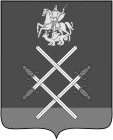 ГЛАВА РУЗСКОГО ГОРОДСКОГО ОКРУГАМОСКОВСКОЙ ОБЛАСТИПОСТАНОВЛЕНИЕот 10.11.2017  № 2617Об утверждении муниципальной программы 
Рузского городского округа «Развитие культуры 
Рузского городского округа на 2018-2022 годы»В соответствии с Бюджетным кодексом Российской Федерации, Федеральным законом от 06.10.2003 №131-ФЗ (ред. от ред. от 29.07.2017) "Об общих принципах организации местного самоуправления в Российской Федерации", постановлением Главы Рузского городского округа от 08.11.2017 г. №2504 «Об утверждении Порядка разработки и реализации муниципальных программ Рузского городского округа»,  Постановлением Главы Рузского городского округа от 11.09.2017 г. №1566 «О перечне муниципальных программ Рузского городского округа, действующих с 01.01.2018г.», Распоряжением Главы Рузского городского округа от 31.10.2017 г. №663-РЛ «О наделении заместителя главы администрации Рузского городского округа Шведова Д.В. отдельными полномочиями», руководствуясь Уставом, Администрация Рузского городского округа постановляет:1.Утвердить прилагаемую муниципальную программу Рузского городского округа «Развитие культуры Рузского городского округа на 2018-2022 годы».	2.Установить срок действия муниципальной программы Рузского муниципального района «Развитие культуры Рузского муниципального района на 2015-2019 годы» по 31 декабря 2017 года.	3.Признать утратившим силу Постановление администрации Рузского муниципального района от 14.10.2014 года №2598 «Об утверждении муниципальной программы Рузского муниципального района «Развитие культуры Рузского муниципального района» на 2015-2019 годы» с 01 января 2018 года.4.Опубликовать настоящее Постановление в газете «Красное знамя» и разместить на официальном сайте Рузского городского округа в сети «Интернет».	5.Настоящее Постановление вступает в силу с 01 января 2018 года.	6.Контроль за выполнением настоящего Постановления возложить на 
заместителя    Главы     администрации     Рузского        городского       округа  И.А. Шиломаеву.Заместитель Главы администрацииРузского городского округа							Д.В. ШведовХарактеристика ситуации и основных проблем сферы культуры Рузского городского округа1. На сегодняшний день на территории Рузского городского округа расположено 10 усадебных комплексов, из них 4 – федерального значения, 4 - регионального, 2 –выявленных.Два объекта: усадьба «Покровское - Шереметьево» и усадьба «Волынщино» находятся в хорошем состоянии, используются как  объекты учреждений здравоохранения. Из оставшихся  8 усадебных комплексов: 1 объект находится в частной собственности (усадьба «Аннино»), 1 объект - в собственности Российской Федерации (усадьба Богородское), 5 - в собственности Московской области (усадьба Никольское- Гагарино, усадьба Поречье, усадьба Любвино, усадьба Васильевское и усадьба Бороденки), 1 объект- дом - музей В.А. Гиляровского в 2002 г. сгорел, его принадлежность устанавливается.Все 8 усадеб являются проблемными объектами, так как  большинство усадебных построек находятся в разрушенном состоянии или вообще не сохранились. Так, в усадьбах Васильевское, Богородское  и Поречье сохранились и функционируют только отреставрированные церкви, принадлежащие местной религиозной организации. В   с. Васильвское и Богородское имеются остатки кирпичных усадебных построек и  оград. В усадьбах Любвино и Аннино сохранились Главные дома, но не используются и находятся в неудовлетворительном состоянии: разрушаются снаружи, внутри поражены плесенью и грибком. В усадьбе Любвино до 2012 года располагалась  ГОУ «Санаторно- лесная школа №5», принадлежащая Департаменту имущества г. Москвы. Усадьба Аннино не используется с 2010 года, ранее в ней была база отдыха ОАО «Российская самолетостроительная корпорация «МИГ», которая является собственником объекта. Работает отреставрированная церковь.  В усадьбе Никольское - Гагарино отреставрирована церковь, усадебные постройки частично сохранились и используются в хозяйственных нуждах. Главный дом и два флигеля отапливаются, внутренние помещения поддерживаются в годном для эксплуатации состоянии, хотя снаружи требуется полный капитальный ремонт или реставрация. Здесь расположена ГБУЗ Московской области «Психиатрическая больница №4», на правах постоянного бессрочного пользования. Той же больнице принадлежит объект «хозяйственный комплекс Бороденки, где сохранился дом управляющего и хозяйственные постройки, используемые в хозяйственных нуждах больницы. Расположенный неподалеку клуб для рабочих  почти полностью разрушен, остались обломки кирпичных стен здания. Одной из важнейших задач муниципальной программы «Развитие культуры Рузского городского округа на 2018-2022 гг.» (далее – Программа) является организация мероприятий по инвентаризации объектов культурного наследия на территории округа. 2. В Рузском городском округе функционируют 2 муниципальных музея.В настоящее время музеи Рузского округа включены в туристические маршруты региональных туристических фирм и традиционно принимают участие в региональных и общероссийских туристических выставках. Уровень и качество предоставляемых услуг не всегда в полной мере соответствуют потребностям жителей в информационном обеспечении. Спрос на музейные услуги определяется рядом показателей, в числе которых информационная доступность, современность и техническая оснащенность музейных экспозиций, сменяемость выставок, наличие инфраструктуры для приема посетителей, наличие помещений и специального оборудования для организации массовых мероприятий. Увеличение спектра услуг, предоставляемых музеями невозможно без принятия комплексных мер, направленных на улучшение материально-технической базы, обновление экспозиций и принятие мер по сохранению музейных предметов. В музеях Рузского городского округа фондовые помещения не соответствуют нормативным требованиям по сохранности предметов Музейного фонда. Отсутствие специально оборудованных помещений фондохранилищ. Поэтому актуальным становится приобретение специализированного фондового оборудования для фондохранилищ, что в будущем снизит затраты на реставрацию предметов Музейного фонда.  Современный посетитель требует новых экспозиционных решений с применением современного информационного и технологического оборудования (аудио-, видео-, мультимедиа), поэтому выделение средств на создание экспозиций является необходимым условием для сохранения привлекательности окружных музеев.Недостаточное оснащение современным информационным и технологическим оборудованием: компьютерами, аудио-, видео-, мультимедиа оборудованием не позволяет в настоящее время внедрять современные информационные методы представления музейных предметов в виртуальном пространстве, обеспечивать предоставление электронных услуг в сети Интернет, развивать технологии безбумажного документооборота и прочее. Для обеспечения эффективности проведения работ по внесению в Госкаталог сведений о музейных предметах и музейных коллекциях в первую очередь необходимо внести данные из электронного каталога музея, для создания которого необходимо современное программное обеспечение (КАМИС,  АС «Музей»).3. Основной объем библиотечно-информационных услуг населению Рузского округа оказывают общедоступные библиотеки. В настоящее время сеть библиотек Рузского округа состоит из 1 окружной межпоселенческой библиотеки,  3 поселковых, 1 городской и 22 сельских библиотек.Показатели библиотечно-информационного обслуживания населения Московской области, в частности, уменьшение числа пользователей на 1,1 процента по сравнению с 2011 годом, числа посещений библиотек на 2,3 процента по сравнению с 2011 годом, объемов книговыдачи на 2,7 процента по сравнению с 2011 годом.Библиотечно-информационное обслуживание населения Рузского округа определяется, в первую очередь, двумя факторами: это новые поступления в библиотеку и информационная доступность.Проблема комплектования библиотечных фондов стоит особенно остро. Международные стандарты ИФЛА/ЮНЕСКО и российские социальные нормативы в библиотечном деле для обеспечения качественного библиотечно-информационного обслуживания населения рекомендуют объем новых ежегодных поступлений в библиотечные фонды на уровне 250 экземпляров на 1000 жителей.  Слабое ежегодное обновление фондов, отсутствие в сельских библиотеках  мультимедийной продукции приводит к ситуации, когда библиотечный фонд состоит из морально и физически устаревшей литературы, что не способствует полноценному удовлетворению образовательных и культурных запросов пользователей библиотек. Низкое в материально-техническом отношении состояние общедоступных библиотек по помещениям, оборудованию, мебели, уровню информатизации библиотечно-информационных процессов не соответствует современным требованиям к публичным библиотекам как к информационно-библиотечным центрам городских и сельских поселений.Компьютерное оборудование муниципальных библиотек Рузского округа  частично состоит из устаревшей и изношенной техники,  нет лицензионных программ. На сегодняшний день существует проблема потребности государственных библиотек в лицензионных общесистемных программных продуктах. Отсутствие в сельских библиотеках округа лицензионной системы ИРБИС-64 делает невозможным ведение сводного электронного каталога, внедрение электронного читательского билета, оперативного обслуживания пользователей.Отсутствует система электронного читательского билета, электронного учета и выдачи книг. Все это негативно сказывается на привлечении в библиотеки молодежи, особенно требовательной к современным услугам и сервисам.Также большинство  муниципальных библиотек требуют капитального ремонта и модернизации. Кроме того, здания и помещения библиотек недостаточно оснащены системами охраны и пожарной безопасности. Оборудование для обслуживания инвалидов и других маломобильных категорий населения отсутствует.Все это не позволяет библиотекам выполнять их социальную функцию общедоступных центров культуры, информации, эстетического и нравственного развития жителей, воспитания детей и молодежи, что и подтверждается отрицательной динамикой таких показателей как количество зарегистрированных читателей и количество посещений общедоступных библиотек. Поэтому задачи по созданию современного, технологичного информационного пространства, формированию эффективной культурно-образовательной, просветительской среды развития населения Рузского округа, и в первую очередь детей и молодежи, стоят со всей очевидностью.4. Развитие местного традиционного народного художественного творчества и участие в сохранении, возрождении и развитии народных художественных промыслов, народного художественного творчества.Для динамичного развития местного традиционного народного художественного творчества, возрождения и развития народных художественных промыслов, народного художественного творчества необходимо уделять большое внимание укреплению материально-технической базы учреждений. Материально-техническая оснащенность учреждений не соответствует современным стандартам, информационным и культурным запросам населения округа. Необходимо укрепление ресурсного обеспечения учреждений в сфере культуры, приобретение современного оборудования, учебно-наглядных пособий, сценических костюмов, реквизитов, современного программного обеспечения, компьютерной техники, в результате ожидается повысить удовлетворенность населения качеством предоставляемых услуг дополнительного образования детей в сфере культуры. В настоящее время имеются следующие проблемы благоустройства:Колюбакинская детская художественная школа. При открытии филиала в пос. Тучково контингент учащихся увеличится. В настоящее время существуют проблемы в открытии филиала. Необходимо восстановление водоснабжения, водоотведения и отопления в здании школы, ремонт в здании, ремонт ступенек, коридора школы, установка двери запасного выхода, выкладывание  дорожки из плитки к зданию. Так же территория около школы в п. Колюбакино нуждается в благоустройстве, необходимо: выкорчевать пни, проложить дорожку из плитки, построить беседку для работы на пленэре.Детская хореографическая школа «Ружаночка». Основная проблема: требуется отдельное помещение для школы,   на Володарского д.10 -  где сейчас располагается школа не хватает  хореографических залов для занятий учащихся, нет учительской для педагогов. Нет договора аренды с ЦКиИ г. Руза, где школа использует  2 хореографических зала, помещение под костюмерную,  кружковую комнату,  в которой размещается администрация школы в количестве 4 человек.  ЦКиИ  находится из-за школы в стесненных условиях. Необходима более существенная финансовая  и имущественная поддержка школы (обеспечение оплаты на участие в фестивалях и конкурсах, пошив костюмов, обуви, транспортные услуги), усовершенствование учебно-материальной базы школы. В настоящее время нет кабинетов директора школы и заместителей, отсутствуют  кладовые для хранения бытовой техники для содержания территории школы и уборки помещений, а так же архива и реквизитов.  Дороховская школа искусств. Очень остро стоит вопрос  о нехватке учебных помещений для работы школы. Для полного оснащения школы искусств требуются новые инструменты (фортепиано, хореографические станки и зеркала), косметический ремонт имеющихся школьных помещений. Нужна помощь в предоставлении транспорта для поездок детских коллективов на фестивали и конкурсы. 5. Для динамичного развития народного творчества, культурно-досуговой деятельности, библиотечного и музейного дела необходимо уделять большое внимание укреплению материально-технической учреждений. Материально-техническая оснащенность учреждений культуры не соответствует современным стандартам, информационным и культурным запросам населения округа. Необходимо укрепление ресурсного обеспечения учреждений в сфере культуры, приобретение современного оборудования, лицензионных программ, учебно-наглядных пособий, сценических костюмов, реквизитов, современного программного обеспечения, звукового и светового оборудования, компьютерной техника, видеопроекторов в результате ожидается повысить удовлетворенность населения качеством предоставляемых услуг в сфере культурыКапитальный ремонт и строительство в сфере культуры - позволит создать привлекательный вид учреждений сферы культуры и благоприятные условия для труда. За счет расширения площади учреждений культуры увеличится объем оказываемых услуг, что позволит привлечь большее количество детей и подростков в занятиях в кружках, а также увеличить посещаемость  в музеях и библиотекахДля повышения качества услуг, увеличения собственных доходов учреждений, получаемых от иной приносящей доход деятельности, повышение конкурентоспособности необходимо укреплять материально-техническую базу учреждений культуры. Концентрация ресурсов Программы направлена на обеспечение жизнедеятельности учреждений культуры и искусства. 6. На территории Рузского городского округа в городском поселении Руза находится Парк культуры и отдыха «Городок», который является археологическим памятником XVI века федерального значения. Площадь 6,3 га. Благодаря укрепленному Городку, в 1618 году Руза смогла устоять во время осады польского королевича Владислава. В 1905 году в юго-западной части городка над обрывом к реке на средства комитета трезвости было построено уникальное здание городской библиотеки - читальни. Вдоль валов были проложены дорожки и посажены деревья, В 1906 году при библиотеке возник музей местного края. В 1911 году при библиотеке - музее впервые в Московской губернии был создан "Музей быта" со специально построенной "местной этнографической избой" и предметами уходящего крестьянского быта. В Великую Отечественную войну ( 1941-1942 гг.) фашисты при отступлении из города Рузы безжалостно сожгли все, что было на территории городища. Краеведческий Музей на древнем городке был восстановлен в 1970-х г по рисункам здания библиотеки братьев Елагиных. Уникальность парка состоит в том, что он является ботаническим садом. Здесь произрастают более 70 видов деревьев и 40 видов кустарника, среди которых встречаются редкие для этих мест. Со старого городища открывается вид на церковь Покрова Божьей Матери, храм Димитрия Солунского, Воскресенский собор. Сейчас парк культуры и отдыха «Городок» является любимым местом отдыха жителей города и детей. В парке проводят праздничные мероприятия и концерты. Красивые деревянные постройки парка могут быть интересны детям не только чтобы поиграть в них, но и для изучения древних сооружений из дерева. В парке «Городок» летом 2012 года появилась аллея семьи, которую открыли в День семьи, любви и верности, празднуемый в честь святых Петра и Февронии Муромских. Инфраструктура парка: дорожно-тропиночная сеть, освещение, малые архитектурные формы, детская площадка, зона тихого отдыха, тревожная кнопка для вызова полиции, вековые зеленые насаждения по всей территории парка; аллеи асфальтированные – 3, оснащены урнами, лавочками и стилизованными фонарными столбами (36 фонарей), деревянные строения: 4 беседки, смотровая башня, 2 смотровые площадки по южному склону, открытая танцплощадка, имеющая декоративное плиточное покрытие, декоративные деревянные ворота с элементами частокола, справа от ворот вниз уходит деревянная лестница с перилами, аттракционы (надувной батут, паровозик, тренажеры). 	Перечень услуг, оказываемых на территории парка: организация проведения досуга; организация и проведение культурно-спортивных мероприятий, соревнований, показательных выступлений, праздников и др. мероприятий, оказание платных услуг.7. Развитие мирового туристского рынка способствует повышению интереса к поиску путей эффективного развития туризма в России. Туризм - одна из наиболее динамично развивающихся отраслей экономики. Однако в настоящее время туризм в Московской области и Рузском муниципальном районе не является значительным источником дохода в бюджеты всех уровней.Туризм играет важную роль в решении социальных проблем, обеспечивая создание дополнительных рабочих мест, рост занятости и повышение благосостояния населения страны. В настоящее время туризм является одним из важных направлений, влияющих на рост экономики, в том числе на развитие таких сфер экономической деятельности, как услуги туристских компаний, коллективные средства размещения, транспорт, связь, торговля, производство сувенирной и иной продукции, питание, сельское хозяйство, строительство и другие отрасли, тем самым выступая катализатором социально-экономического развития региона.Важными факторами, оказывающими влияние на доходность туризма, являются природно-климатические и историко-культурные ресурсы, а также политический климат и уровень благоприятствования государственной и муниципальной политики в отношении туризма. Сочетание богатого культурно-исторического наследия Рузского муниципального района с его природно-ресурсными возможностями должно способствовать дальнейшему развитию в районе различных видов туризма - культурно-познавательного, лечебно-оздоровительного, событийного, паломнического, водного, активного, спортивного и других.Рузский муниципальный район, расположенный на западе Московской области более 50 лет (с 60-х годов) развивается как  зона отдыха и рекреации. В советское время на территории района располагались ведомственные санатории, дома отдыха, дома творчества композиторов, литераторов, актеров, пионерские лагеря и выездные детские сады. С начала 90х годов количество ведомственных объектов значительно сократилось, но, несмотря на это, район по-прежнему привлекателен для отдыхающих. В районе успешно развивается лечебно-оздоровительный туризм. Бальнеологические санатории-курорты «Дорохово», «Подмосковье», «Русь» используют местные источники минеральной воды и лечебные грязи, предлагают большой комплекс лечебных процедур и  пользуются большой популярностью у москвичей и жителей других регионов. Сохранившиеся детские оздоровительные лагеря «Энергетик», «Березка», «Старая Руза» и другие принимают в летний период более 6000 детей, что позволяет развивать детский и молодежный туризм и отдых. Наличие двух водохранилищ Рузского и Озернинского, озер Глубокого и Тростнеского, обширные лесные массивы позволяют развивать эко-туризм. За последние годы построены новые базы отдыха «Хуторок» и «Медвежьи озера», отели «Флагман» и «Форвард», охотничий клуб «Фазан-спортинг», конный двор «Станица», разработаны и успешно осуществляются проект корпоративного отдыха «Соколиная охота»,  соревнования по подледному лову рыбы «Рузская рыбалка». С развитием фермерского хозяйства на территории района в стадии разработки находятся турпроекты, связанные с агротуризмом.Особое место занимает культурно-познавательный туризм. Город Руза - старинный русский город, имеет ряд историко-культурных объектов на своей территории – это древнее Городище, в настоящее время используется как парк отдыха и место проведения праздников и фестивалей. Хорошо сохранившаяся старая часть города является объектом показа традиционной архитектуры провинциального города 19 века. В этой части города находится  Рузский краеведческий музей. Удачное месторасположение города Руза на пересечении автомобильных дорог (третьего бетонного кольца, Рижского и Минского шоссе) позволило разработать и осуществить культурно-познавательный турпроект «Перекресток семи дорог», который связал интереснейшие маршруты по Западному Подмосковью (Звенигород, Волоколамск, Можайск и другие старинные города). Проект рассчитан на 3-7 дней с размещением в г. Руза.В д. Петрищево Рузского района находится мемориальный музей Героя Советского Союза Зои Космодемьянской. Разработан туристический познавательный маршрут для детей и юношества «Рузские рубежи». Развивается в районе и  событийный туризм. Фестивали «Удаль молодецкая», «Гармоника-душа России», (с количеством участников из других регионов от 100 до 300 человек),  турпроект «Православные традиции», включающий в себя народные гулянья и праздники «Спасы на Рузе», «Крещенский вечерок», «Ярмарку на Покрова», на протяжении многих лет привлекают в район туристов. В связи с вводом в строй Дворца водных видов спорта «Руза», город Руза стал и центром спортивного туризма. За прошедшие четыре года с момента открытия Дворца в нем проведены  Чемпионаты и Кубки России, Кубки европейских чемпионов, многие областные соревнования. Дворец водных видов спорта принимает участников УТС сборных команд Московской области и Москвы. Поток иногородних спортсменов в ДВВС «Руза» составляет около 35000 человек/дней в год.На территории района находится софтбольный клуб «Карусель», на специализированном стадионе которого проходят игры Чемпионата России, международные встречи по софтболу. В Рузском районе, в 10 км от города в деревне Ватулино, находятся аэродром и авиаклуб, на базе которых в перспективе могут проводиться крупные соревнования по парашютному виду спорта, на проведение таких соревнований есть запрос от Федерации парашютного спорта России.Основными проблемами в развитии туристско-рекреационного комплекса Рузского муниципального района являются:- недостаточно развитая туристская инфраструктура, малое количество гостиничных средств размещения с международным уровнем сервиса, предприятий общественного питания, обслуживающих туристов, транспорта туристского класса, что приводит к высокой стоимости услуг, предлагаемых туристам, существенно превышающей среднеевропейский уровень;- препятствия для привлечения инвестиций в туристскую инфраструктуру, состоящие в отсутствии готовых инвестиционных площадок, невыгодных условиях аренды земельных участков, наличии административных барьеров;- сохраняющийся дефицит квалифицированных профессиональных кадров, особенно среднеспециального и среднепрофессионального уровня обучения, что определяет невысокое качество обслуживания в секторах туристской индустрии.- недостаточная государственная некоммерческая реклама туристских возможностей, как на зарубежных направляющих рынках, так и внутри страны, что связано с ограниченным бюджетным финансированием;- устаревшая и недостаточно эффективно используемая ресурсная база в сфере санаторно-курортного, оздоровительного и медицинского туризма (пансионаты и санатории);- неразвитость транспортной инфраструктуры (низкое качество дорог и уровня придорожного обслуживания и т. д.). В настоящее время возможность увеличения числа туристов сдерживается отсутствием гостиницы в городе Руза. На сегодняшний день город Руза испытывает острую необходимость в комфортных средствах размещения в связи с их полным отсутствием. Ресурсные возможности района позволяют при соответствующем уровне развития туристской инфраструктуры, а также строительства гостиниц экономкласса (2-3 звезды) существенно увеличить прием туристов. Туристский потенциал Рузского муниципального района используется не в полном объеме, строительство туристских объектов осуществляется хаотично. В связи с этим возникла необходимость комплексного и системного подхода к развитию внутреннего и въездного туризма в Московской области и в Рузском районе, в частности. Дальнейшее развитие туристских объектов и комплексов невозможно без создания необходимой обеспечивающей инфраструктуры.В Рузском районе неравномерно сформирована туристская инфраструктура. Недостаточное количество средств размещения (пансионаты, дома отдыха, гостиницы) класса 2-3 звезды, придорожного  сервиса, подъездных путей к объектам показа, объектов питания, муниципальных зон массового отдыха и др. Развитие сферы туризма в районе во многом зависит от эффективности государственного и местного регулирования и поддержки бизнеса. Использование научно обоснованного эффективного потенциала, российских традиций гостеприимства и международного опыта позволит на современном уровне удовлетворять потребности в туристских услугах граждан Российской Федерации и иностранных граждан.Системное развитие туризма позволит значительно увеличить поток туристов в Рузский муниципальный район и, как следствие, обеспечить рост поступлений в бюджет, а с другой стороны, учитывая воздействие туризма на все стороны жизни общества, развитие смежных отраслей экономики и повышение занятости населения.Необходимость устранения выявленных проблем развития туризма в Рузском муниципальном районе требует системного подхода к решению сформулированных задач развития туризма,  скоординированных действий органов исполнительной власти Московской области и органов местного самоуправления, привлечения финансовых средств из различных источников и использования специальных инструментов контроля и повышения эффективности бюджетных расходов, а значит, требует более высокого в целом уровня управления деятельностью по развитию туризма в  Рузском муниципальном районеПрогноз развития сферы культурыИнерционный прогноз развития сферы культурыПри отсутствии поддержки в сфере культуры продолжится тенденция снижения качества и количества оказываемых услуг, снизится уровень удовлетворенности населения услугами культуры. Продолжится ухудшение состояния материально-технической базы учреждений культуры.Снизится конкурентоспособность учреждений в сфере культуры ввиду отсутствия обновления репертуара и уменьшения количества гастролей, поддержки фольклорных, самодеятельных коллективов, мастеров декоративно-прикладного искусства, молодых исполнителей и молодых талантливых авторов, победителей и лауреатов различных конкурсов коллективов учреждений культуры, уменьшения количества гастролей и выставок, что приведет к низкому уровню исполнительного мастерства коллективов, ансамблей, по-прежнему значительной останется доля музейных предметов, требующих реставрации, в связи с отсутствием фондового и реставрационного оборудования. Отсутствие системы морального и материального стимулирования и благоприятных условий труда для работников в сфере культуры  создаст отток специалистов из отрасли культуры в другие отрасли, это приведет к нехватке специалистов и как следствие уменьшению предметных направлений и количеству занятых детей и молодежи в учреждениях в сфере культуры.Будет замедлено развитие культурно-познавательного туризма.Прогноз развития сферы культуры с учетом реализации ПрограммыРеализация Программы к 2022 году позволит оптимизировать и модернизировать сеть муниципальных учреждений культуры, создать условия, обеспечивающие равный и свободный доступ населения ко всему спектру культурных благ, внедрить современные информационные и творческие технологии в культурную деятельность, создать систему широкой информированности населения о культурной жизни области и установить устойчивую обратную связь.Это приведет к созданию единого культурного и информационного пространства области; повышению многообразия и богатства творческих процессов в пространстве культуры области; сохранению и популяризации культурно-исторического наследия; модернизации культурного обслуживания жителей села при сохранении историко-культурной среды территорий – мест формирования традиционной культуры.В результате повысится доступность культурных услуг для всех категорий и групп населения, в том числе путем внедрения дистанционных культурных услуг.Одним из важнейших результатов реализации Программы должно стать доведение размера средней заработной платы работников учреждений культуры до уровня средней заработной платы в Московской области.3. Цели и задачи ПрограммыЦель Программы - повышение качества жизни населения Рузского городского округа путем развития услуг в сфере культуры.Задачи Программы:	сохранение, использование, популяризация и охрана объектов  культурно-исторического наследия Рузского городского округа;поддержка и развитие традиционного народного художественного творчества, сохранение, возрождение и развитие народных художественных промыслов, творчества на территории Рузского городского округа;модернизация материально-технической базы муниципальных учреждений культуры;библиотечное обслуживание население;организация досуга и предоставление услуг организаций культуры доступа к музейным фондам.4. Оценка результатов реализации ПрограммыСистема  целевых показателей эффективности реализации Программы приведена в приложении №1 к Программе.Состав показателей эффективности реализации Программы увязан с основными мероприятиями и позволяет оценить ожидаемые результаты и эффективность ее реализации на период до 2022 года.5. Перечень и краткое описание подпрограммПодпрограмма I «Сохранение, использование, популяризация объектов культурного наследия, находящихся в собственности Рузского городского округа».- Формирование единого реестра объектов культурного наследия, находящихся на территории Рузского городского округа.Подпрограмма II «Развитие музейного дела и народных художественных промыслов в Рузском городском округе».	- Финансовое обеспечение выполнения муниципального задания музеями.	- Приобретение работникам сертифицированных средств индивидуальной защиты, а так же смывающих и (или) обеззараживающих средств.	- Поддержка кадрового потенциала сферы культуры.- Организация выставок.Подпрограмма III ««Развитие библиотечного дела в Рузском городском округе» 	- Финансовое обеспечение выполнения муниципального задания библиотеками. 	- Приобретение работникам сертифицированных средств индивидуальной защиты, а так же смывающих и (или) обеззараживающих средств.	- Поддержка кадрового потенциала сферы культуры.Подпрограмма IV  «Развитие самодеятельного творчества и поддержка основных форм культурно-досуговой деятельности в  Рузском городском округе».	- Приобретение костюмов.	- Развитие культурно-досуговой деятельности и народного художественного творчества.- Финансовое обеспечение выполнения муниципального задания клубами. 	- Приобретение работникам сертифицированных средств индивидуальной защиты, а так же смывающих и (или) обеззараживающих средств.	- Поддержка кадрового потенциала сферы культуры.	- Поддержка фольклорных, самодеятельных коллективов, мастеров декоративно-прикладного искусства, молодых исполнителей и молодых талантливых авторов, победителей и лауреатов различных конкурсов.	 - Проведение культурно-массовых мероприятий согласно календарному плану.Подпрограмма V «Развитие парковых территорий, парков культуры и отдыха в  Рузском городском округе».- Развитие парков культуры и отдыха.- Проведение культурно-массовых мероприятий, праздников, концертов. Осуществление культурно-социальных функций.Подпрограмма VI «Укрепление материально-технической базы муниципальных учреждений культуры Рузского городского округа».	- Модернизация объектов культуры путем проведения капитального ремонта и благоустройства территории.	- Строительство   новых объектов культуры и оформление земельных участков.	- Текущий ремонт в сфере культуры.	- Приобретение музыкальных инструментов.	- Приобретение программного обеспечения.	- Приобретение оборудования.	- Поддержка издательской деятельности учреждений (полиграфическая и мультимедийная продукция).Подпрограмма VII ««Создание условий для развития туризма в  Рузском городском округе»	- Увеличение туристского и экскурсионного потока в  Рузском городском округе.	- Развитие рынка туристских услуг на территории Рузского городского округа и создание благоприятных условий для развития внутреннего и въездного туризма.	- Развитие туристской инфраструктуры. Подпрограмма VIII «Обеспечивающая подпрограмма»	- Финансовое обеспечение деятельности Комитета по культуре Рузского городского округа. 6. Характеристика основных мероприятий ПрограммыХарактеристика основных мероприятий Программы приведена в перечнях мероприятий подпрограмм в приложении №11 к Программе. Мероприятия сгруппированы в соответствии с задачами Программы по отраслям деятельности в сфере культуры.7. Финансовое обеспечение ПрограммыФинансирование Программы будет осуществляться из бюджета Рузского городского округа, бюджета Московской области.Обоснование объемов финансирования Программы приведено в приложении №10 к Программе. 8. Порядок взаимодействия исполнителей мероприятий Программы, ответственных за выполнение мероприятий Программы и Муниципального заказчика Программы, механизм реализации ПрограммыКоординатор Программы - заместитель  Главы администрации Рузского городского округа И.А. Шиломаева.Заказчик Программы (подпрограммы) – МКУ Рузского городского округа «Комитет по культуре» (далее - Комитет по культуре).Ответственный за выполнение мероприятия муниципальной программы (подпрограммы) – Комитет по культуре.Координатор Подпрограммы V «Развитие парков культуры и отдыха в Рузском городском округе»   Заместитель Главы администрации Рузского городского округа В.Н. Мочалова. Ответственный за выполнение мероприятий подпрограммы - Муниципальное управление благоустройства Рузского городского округа.Координатор Подпрограммы VII «Создание условий для развития туризма в Рузском городском округе»  Заместитель Главы администрации Рузского городского округа О.М. Лобанов. Ответственный за выполнение мероприятий подпрограммы - Муниципальное Автономное Учреждение «Руза 24».Проект муниципальной программы согласовывается с Отделом правового обеспечения, Финансовым Управлением, Управлением экономического развития и АПК, Контрольно-счетной палатой Рузского городского округа. Сформированный проект утверждается Постановлением Главы Рузского городского округа.Координатор муниципальной программы организовывает работу, направленную на:1) координацию деятельности заказчика программы и заказчиков подпрограмм в процессе разработки муниципальной программы, обеспечивает согласование проекта постановления Главы Рузского городского округа об утверждении муниципальной программы и вносит его в установленном порядке на рассмотрение Главе Рузского городского округа;2) организацию управления муниципальной программой;3) создание при необходимости комиссии (штаба, рабочей группы) по управлению муниципальной программой;4) реализацию муниципальной программы;5) достижение целей, задач и конечных результатов муниципальной программы.Заказчик муниципальной программы:- разрабатывает муниципальную программу;- формирует прогноз расходов на реализацию мероприятий муниципальной программы (подпрограммы);- определяет ответственных за выполнение мероприятий муниципальной программы;- обеспечивает взаимодействие между ответственными за выполнение отдельных мероприятий муниципальной программы и координацию их действий по реализации муниципальной программы (подпрограммы);- участвует в обсуждении вопросов, связанных с реализацией и финансированием муниципальной программы;- готовит и представляет координатору муниципальной программы, а также  в Управление экономического развития и АПК отчет о реализации муниципальной программы;- на основании заключения об оценке эффективности реализации муниципальной программы представляет в установленном порядке координатору муниципальной программы предложения о перераспределении финансовых ресурсов между программными мероприятиями, изменении сроков выполнения мероприятий и корректировке их перечня;- размещает на официальном сайте Рузского городского округа в сети Интернет утвержденную муниципальную программу;- обеспечивает эффективность и результативность реализации муниципальной программы.Заказчик муниципальной программы несет ответственность за подготовку и реализацию муниципальной программы, а также обеспечение достижения количественных и/или качественных показателей эффективности реализации муниципальной программы в целом.Ответственный за выполнение мероприятия муниципальной программы (подпрограммы):- формирует прогноз расходов на реализацию мероприятия муниципальной программы (подпрограммы) и направляет его заказчику муниципальной программы (подпрограммы);- участвует в обсуждении вопросов, связанных с реализацией и финансированием муниципальной программы (подпрограммы) в части соответствующего мероприятия;- готовит и представляет заказчику муниципальной программы (подпрограммы) отчет о реализации мероприятия.9. Методика расчета значений показателей эффективности реализации ПрограммыМетодика расчета значений показателей эффективности реализации Программы указана в  приложение №13  к муниципальной Программе «Развитие культуры Рузского городского округа на 2018 – 2022 г.г.»10. Состав, форма и сроки представления отчетности о ходе реализации мероприятий Программы (подпрограммы)Контроль за реализацией Программы осуществляется координатором муниципальной программы.С целью контроля за реализацией муниципальной программы Комитет по культуре ежеквартально до 15 числа месяца, следующего за отчетным кварталом, направляет в Управление экономического развития и АПК оперативный отчет, который содержит:- перечень выполненных мероприятий муниципальной программы с указанием объемов и источников финансирования и результатов выполнения мероприятий;- анализ причин несвоевременного выполнения программных мероприятий.Оперативный отчет о реализации мероприятий муниципальной программы представляется по форме согласно приложению № 9 к «Порядку разработки и  реализации муниципальных программ Рузского городского округа», утвержденному Постановлением Главы Рузского городского округа от 14.08.2017 №1252 (далее - Порядок).Отчет направляется по МСЭД в Управление экономического развития и АПК.Так же с целью контроля за реализацией муниципальной программы Комитет по культуре ежеквартально до 15 числа месяца, следующего за отчётным кварталом, формирует в подсистеме ГАСУ:оперативный отчет о реализации мероприятий муниципальной программы  по формам согласно приложениям № 9 и № 10 к Порядку;оперативный (годовой) отчет о выполнении муниципальной программы по объектам строительства, реконструкции и капитального ремонта по форме согласно приложения №11к  Порядку.Комитет по культуре ежегодно готовит годовой отчет о реализации муниципальной программы и до 1 марта года, следующего за отчетным, представляет его в Управление экономического развития и АПК для оценки эффективности реализации муниципальной программы.После окончания срока реализации муниципальной программы заказчик представляет в Управление экономического развития и АПК Рузского городского округа на утверждение не позднее 1 июня года, следующего за последним годом реализации муниципальной программы, итоговый отчет о ее реализации. Оперативный, годовой и итоговый отчеты о реализации муниципальной программы должны содержать:1) аналитическую записку, в которой указываются:- степень достижения запланированных результатов и намеченных целей муниципальной программы и подпрограмм;- общий объем фактически произведенных расходов, всего и в том числе по источникам финансирования;2) таблицу, в которой указываются:- данные об использовании средств бюджета Рузского городского округа и средств иных привлекаемых для реализации муниципальной программы источников по каждому программному мероприятию и в целом по муниципальной программе;-по мероприятиям, не завершенным в утвержденные сроки, - причины их невыполнения и предложения по дальнейшей реализации.По показателям, не достигшим запланированного уровня, приводятся причины невыполнения и предложения по их дальнейшему достижению.Годовой отчет о реализации муниципальной программы представляется по формам согласно приложениям № 9 и № 10 к Порядку.Итоговый отчет о реализации муниципальной программы представляется по формам согласно приложениям № 9 и № 10 к Порядку.Итоговый отчет о реализации муниципальной программы подлежит опубликованию в СМИ и размещению на официальном сайте Рузского городского округа.Отчетность в Министерство Культуры Московской области предоставляется Комитетом по культуре ежеквартально, не позднее 20 числа месяца, следующего за отчетным (отчет за 1 квартал, 1 полугодие, 9 месяцев, год).УТВЕРЖДЕНА Постановлением ГлавыРузского городского округаот 10.11.2017 №2617МУНИЦИПАЛЬНАЯ ПРОГРАММА РУЗСКОГО ГОРОДСКОГО ОКРУГА«Развитие культуры Рузского городского округа на 2018-2022 годы»ПАСПОРТ МУНИЦИПАЛЬНОЙ ПРОГРАММЫУТВЕРЖДЕНА Постановлением ГлавыРузского городского округаот 10.11.2017 №2617МУНИЦИПАЛЬНАЯ ПРОГРАММА РУЗСКОГО ГОРОДСКОГО ОКРУГА«Развитие культуры Рузского городского округа на 2018-2022 годы»ПАСПОРТ МУНИЦИПАЛЬНОЙ ПРОГРАММЫУТВЕРЖДЕНА Постановлением ГлавыРузского городского округаот 10.11.2017 №2617МУНИЦИПАЛЬНАЯ ПРОГРАММА РУЗСКОГО ГОРОДСКОГО ОКРУГА«Развитие культуры Рузского городского округа на 2018-2022 годы»ПАСПОРТ МУНИЦИПАЛЬНОЙ ПРОГРАММЫУТВЕРЖДЕНА Постановлением ГлавыРузского городского округаот 10.11.2017 №2617МУНИЦИПАЛЬНАЯ ПРОГРАММА РУЗСКОГО ГОРОДСКОГО ОКРУГА«Развитие культуры Рузского городского округа на 2018-2022 годы»ПАСПОРТ МУНИЦИПАЛЬНОЙ ПРОГРАММЫУТВЕРЖДЕНА Постановлением ГлавыРузского городского округаот 10.11.2017 №2617МУНИЦИПАЛЬНАЯ ПРОГРАММА РУЗСКОГО ГОРОДСКОГО ОКРУГА«Развитие культуры Рузского городского округа на 2018-2022 годы»ПАСПОРТ МУНИЦИПАЛЬНОЙ ПРОГРАММЫУТВЕРЖДЕНА Постановлением ГлавыРузского городского округаот 10.11.2017 №2617МУНИЦИПАЛЬНАЯ ПРОГРАММА РУЗСКОГО ГОРОДСКОГО ОКРУГА«Развитие культуры Рузского городского округа на 2018-2022 годы»ПАСПОРТ МУНИЦИПАЛЬНОЙ ПРОГРАММЫУТВЕРЖДЕНА Постановлением ГлавыРузского городского округаот 10.11.2017 №2617МУНИЦИПАЛЬНАЯ ПРОГРАММА РУЗСКОГО ГОРОДСКОГО ОКРУГА«Развитие культуры Рузского городского округа на 2018-2022 годы»ПАСПОРТ МУНИЦИПАЛЬНОЙ ПРОГРАММЫУТВЕРЖДЕНА Постановлением ГлавыРузского городского округаот 10.11.2017 №2617МУНИЦИПАЛЬНАЯ ПРОГРАММА РУЗСКОГО ГОРОДСКОГО ОКРУГА«Развитие культуры Рузского городского округа на 2018-2022 годы»ПАСПОРТ МУНИЦИПАЛЬНОЙ ПРОГРАММЫ«РАЗВИТИЕ КУЛЬТУРЫ РУЗСКОГО ГОРОДСКОГО ОКРУГА«РАЗВИТИЕ КУЛЬТУРЫ РУЗСКОГО ГОРОДСКОГО ОКРУГА«РАЗВИТИЕ КУЛЬТУРЫ РУЗСКОГО ГОРОДСКОГО ОКРУГА«РАЗВИТИЕ КУЛЬТУРЫ РУЗСКОГО ГОРОДСКОГО ОКРУГА«РАЗВИТИЕ КУЛЬТУРЫ РУЗСКОГО ГОРОДСКОГО ОКРУГА«РАЗВИТИЕ КУЛЬТУРЫ РУЗСКОГО ГОРОДСКОГО ОКРУГА«РАЗВИТИЕ КУЛЬТУРЫ РУЗСКОГО ГОРОДСКОГО ОКРУГА«РАЗВИТИЕ КУЛЬТУРЫ РУЗСКОГО ГОРОДСКОГО ОКРУГАНА 2018-2022 г.г.»НА 2018-2022 г.г.»НА 2018-2022 г.г.»НА 2018-2022 г.г.»НА 2018-2022 г.г.»НА 2018-2022 г.г.»НА 2018-2022 г.г.»НА 2018-2022 г.г.»Координатор муниципальной программыЗаместитель Главы Рузского городского округа И.А. Шиломаева Заместитель Главы Рузского городского округа И.А. Шиломаева Заместитель Главы Рузского городского округа И.А. Шиломаева Заместитель Главы Рузского городского округа И.А. Шиломаева Заместитель Главы Рузского городского округа И.А. Шиломаева Заместитель Главы Рузского городского округа И.А. Шиломаева Заместитель Главы Рузского городского округа И.А. Шиломаева Муниципальный заказчик муниципальной программыМуниципальное казенное учреждение Рузского городского округа «Комитет по культуре»Муниципальное казенное учреждение Рузского городского округа «Комитет по культуре»Муниципальное казенное учреждение Рузского городского округа «Комитет по культуре»Муниципальное казенное учреждение Рузского городского округа «Комитет по культуре»Муниципальное казенное учреждение Рузского городского округа «Комитет по культуре»Муниципальное казенное учреждение Рузского городского округа «Комитет по культуре»Муниципальное казенное учреждение Рузского городского округа «Комитет по культуре»Цель муниципальной программыПовышение качества жизни населения Рузского округа путем развития услуг в сфере культурыПовышение качества жизни населения Рузского округа путем развития услуг в сфере культурыПовышение качества жизни населения Рузского округа путем развития услуг в сфере культурыПовышение качества жизни населения Рузского округа путем развития услуг в сфере культурыПовышение качества жизни населения Рузского округа путем развития услуг в сфере культурыПовышение качества жизни населения Рузского округа путем развития услуг в сфере культурыПовышение качества жизни населения Рузского округа путем развития услуг в сфере культурыПеречень подпрограммПодпрограмма I «Сохранение, использование, популяризация объектов культурного наследия, находящихся в собственности Рузского городского округа»Подпрограмма I «Сохранение, использование, популяризация объектов культурного наследия, находящихся в собственности Рузского городского округа»Подпрограмма I «Сохранение, использование, популяризация объектов культурного наследия, находящихся в собственности Рузского городского округа»Подпрограмма I «Сохранение, использование, популяризация объектов культурного наследия, находящихся в собственности Рузского городского округа»Подпрограмма I «Сохранение, использование, популяризация объектов культурного наследия, находящихся в собственности Рузского городского округа»Подпрограмма I «Сохранение, использование, популяризация объектов культурного наследия, находящихся в собственности Рузского городского округа»Подпрограмма I «Сохранение, использование, популяризация объектов культурного наследия, находящихся в собственности Рузского городского округа»Перечень подпрограммПодпрограмма II «Развитие музейного дела и народных художественных промыслов в Рузском городском округе»Подпрограмма II «Развитие музейного дела и народных художественных промыслов в Рузском городском округе»Подпрограмма II «Развитие музейного дела и народных художественных промыслов в Рузском городском округе»Подпрограмма II «Развитие музейного дела и народных художественных промыслов в Рузском городском округе»Подпрограмма II «Развитие музейного дела и народных художественных промыслов в Рузском городском округе»Подпрограмма II «Развитие музейного дела и народных художественных промыслов в Рузском городском округе»Подпрограмма II «Развитие музейного дела и народных художественных промыслов в Рузском городском округе»Перечень подпрограммПодпрограмма III «Развитие библиотечного дела в Рузском городском округе»Подпрограмма III «Развитие библиотечного дела в Рузском городском округе»Подпрограмма III «Развитие библиотечного дела в Рузском городском округе»Подпрограмма III «Развитие библиотечного дела в Рузском городском округе»Подпрограмма III «Развитие библиотечного дела в Рузском городском округе»Подпрограмма III «Развитие библиотечного дела в Рузском городском округе»Подпрограмма III «Развитие библиотечного дела в Рузском городском округе»Перечень подпрограммПодпрограмма IV «Развитие самодеятельного творчества и поддержка основных форм культурно-досуговой деятельности в  Рузском городском округе»Подпрограмма IV «Развитие самодеятельного творчества и поддержка основных форм культурно-досуговой деятельности в  Рузском городском округе»Подпрограмма IV «Развитие самодеятельного творчества и поддержка основных форм культурно-досуговой деятельности в  Рузском городском округе»Подпрограмма IV «Развитие самодеятельного творчества и поддержка основных форм культурно-досуговой деятельности в  Рузском городском округе»Подпрограмма IV «Развитие самодеятельного творчества и поддержка основных форм культурно-досуговой деятельности в  Рузском городском округе»Подпрограмма IV «Развитие самодеятельного творчества и поддержка основных форм культурно-досуговой деятельности в  Рузском городском округе»Подпрограмма IV «Развитие самодеятельного творчества и поддержка основных форм культурно-досуговой деятельности в  Рузском городском округе»Перечень подпрограммПодпрограмма V «Развитие парков культуры и отдыха в Рузском городском округе»Подпрограмма V «Развитие парков культуры и отдыха в Рузском городском округе»Подпрограмма V «Развитие парков культуры и отдыха в Рузском городском округе»Подпрограмма V «Развитие парков культуры и отдыха в Рузском городском округе»Подпрограмма V «Развитие парков культуры и отдыха в Рузском городском округе»Подпрограмма V «Развитие парков культуры и отдыха в Рузском городском округе»Подпрограмма V «Развитие парков культуры и отдыха в Рузском городском округе»Перечень подпрограммПодпрограмма VI  «Укрепление материально-технической базы  муниципальных учреждений культуры  Рузского городского округа»Подпрограмма VI  «Укрепление материально-технической базы  муниципальных учреждений культуры  Рузского городского округа»Подпрограмма VI  «Укрепление материально-технической базы  муниципальных учреждений культуры  Рузского городского округа»Подпрограмма VI  «Укрепление материально-технической базы  муниципальных учреждений культуры  Рузского городского округа»Подпрограмма VI  «Укрепление материально-технической базы  муниципальных учреждений культуры  Рузского городского округа»Подпрограмма VI  «Укрепление материально-технической базы  муниципальных учреждений культуры  Рузского городского округа»Подпрограмма VI  «Укрепление материально-технической базы  муниципальных учреждений культуры  Рузского городского округа»Перечень подпрограммПодпрограмма VII «Создание условий для развития туризма в  Рузском городском округе»Подпрограмма VII «Создание условий для развития туризма в  Рузском городском округе»Подпрограмма VII «Создание условий для развития туризма в  Рузском городском округе»Подпрограмма VII «Создание условий для развития туризма в  Рузском городском округе»Подпрограмма VII «Создание условий для развития туризма в  Рузском городском округе»Подпрограмма VII «Создание условий для развития туризма в  Рузском городском округе»Подпрограмма VII «Создание условий для развития туризма в  Рузском городском округе»Перечень подпрограммПодпрограмма  VIII  «Обеспечивающая подпрограмма»Подпрограмма  VIII  «Обеспечивающая подпрограмма»Подпрограмма  VIII  «Обеспечивающая подпрограмма»Подпрограмма  VIII  «Обеспечивающая подпрограмма»Подпрограмма  VIII  «Обеспечивающая подпрограмма»Подпрограмма  VIII  «Обеспечивающая подпрограмма»Подпрограмма  VIII  «Обеспечивающая подпрограмма»Источники финансирования муниципальной программыРасходы (тыс. рублей)Расходы (тыс. рублей)Расходы (тыс. рублей)Расходы (тыс. рублей)Расходы (тыс. рублей)Расходы (тыс. рублей)Расходы (тыс. рублей)ВсегоВсего2018 год2019 год2020 год2021 год2022 годСредства бюджета Рузского городского округа1237612,61237612,6270641,6266006,0233655,0233655,0233655,0Средства бюджета Московской области409916,8409916,8255267,8154649,00,00,00,0Средства Федерального бюджета0,00,00,00,00,00,00,0Всего, в том числе по годам:1647529,41647529,4525909,4420655,0233655,0233655,0233655,0Приложение № 1Приложение № 1Приложение № 1Приложение № 1Приложение № 1Приложение № 1Приложение № 1Приложение № 1Приложение № 1Приложение № 1Приложение № 1 к муниципальной программе Рузского городского округа  к муниципальной программе Рузского городского округа  к муниципальной программе Рузского городского округа  к муниципальной программе Рузского городского округа  к муниципальной программе Рузского городского округа  к муниципальной программе Рузского городского округа  к муниципальной программе Рузского городского округа  к муниципальной программе Рузского городского округа  к муниципальной программе Рузского городского округа  к муниципальной программе Рузского городского округа  к муниципальной программе Рузского городского округа «Развитие культуры Рузского городского округа» на 2018 – 2022 г.г.»«Развитие культуры Рузского городского округа» на 2018 – 2022 г.г.»«Развитие культуры Рузского городского округа» на 2018 – 2022 г.г.»«Развитие культуры Рузского городского округа» на 2018 – 2022 г.г.»«Развитие культуры Рузского городского округа» на 2018 – 2022 г.г.»«Развитие культуры Рузского городского округа» на 2018 – 2022 г.г.»«Развитие культуры Рузского городского округа» на 2018 – 2022 г.г.»«Развитие культуры Рузского городского округа» на 2018 – 2022 г.г.»«Развитие культуры Рузского городского округа» на 2018 – 2022 г.г.»«Развитие культуры Рузского городского округа» на 2018 – 2022 г.г.»«Развитие культуры Рузского городского округа» на 2018 – 2022 г.г.»ПЛАНИРУЕМЫЕ РЕЗУЛЬТАТЫ РЕАЛИЗАЦИИ МУНИЦИПАЛЬНОЙ ПРОГРАММЫ РУЗСКОГО ГОРОДСКОГО ОКРУГАПЛАНИРУЕМЫЕ РЕЗУЛЬТАТЫ РЕАЛИЗАЦИИ МУНИЦИПАЛЬНОЙ ПРОГРАММЫ РУЗСКОГО ГОРОДСКОГО ОКРУГАПЛАНИРУЕМЫЕ РЕЗУЛЬТАТЫ РЕАЛИЗАЦИИ МУНИЦИПАЛЬНОЙ ПРОГРАММЫ РУЗСКОГО ГОРОДСКОГО ОКРУГАПЛАНИРУЕМЫЕ РЕЗУЛЬТАТЫ РЕАЛИЗАЦИИ МУНИЦИПАЛЬНОЙ ПРОГРАММЫ РУЗСКОГО ГОРОДСКОГО ОКРУГАПЛАНИРУЕМЫЕ РЕЗУЛЬТАТЫ РЕАЛИЗАЦИИ МУНИЦИПАЛЬНОЙ ПРОГРАММЫ РУЗСКОГО ГОРОДСКОГО ОКРУГАПЛАНИРУЕМЫЕ РЕЗУЛЬТАТЫ РЕАЛИЗАЦИИ МУНИЦИПАЛЬНОЙ ПРОГРАММЫ РУЗСКОГО ГОРОДСКОГО ОКРУГАПЛАНИРУЕМЫЕ РЕЗУЛЬТАТЫ РЕАЛИЗАЦИИ МУНИЦИПАЛЬНОЙ ПРОГРАММЫ РУЗСКОГО ГОРОДСКОГО ОКРУГАПЛАНИРУЕМЫЕ РЕЗУЛЬТАТЫ РЕАЛИЗАЦИИ МУНИЦИПАЛЬНОЙ ПРОГРАММЫ РУЗСКОГО ГОРОДСКОГО ОКРУГАПЛАНИРУЕМЫЕ РЕЗУЛЬТАТЫ РЕАЛИЗАЦИИ МУНИЦИПАЛЬНОЙ ПРОГРАММЫ РУЗСКОГО ГОРОДСКОГО ОКРУГАПЛАНИРУЕМЫЕ РЕЗУЛЬТАТЫ РЕАЛИЗАЦИИ МУНИЦИПАЛЬНОЙ ПРОГРАММЫ РУЗСКОГО ГОРОДСКОГО ОКРУГАПЛАНИРУЕМЫЕ РЕЗУЛЬТАТЫ РЕАЛИЗАЦИИ МУНИЦИПАЛЬНОЙ ПРОГРАММЫ РУЗСКОГО ГОРОДСКОГО ОКРУГА«РАЗВИТИЕ КУЛЬТУРЫ РУЗСКОГО ГОРОДСКОГО ОКРУГА НА  2018-2022 гг.»«РАЗВИТИЕ КУЛЬТУРЫ РУЗСКОГО ГОРОДСКОГО ОКРУГА НА  2018-2022 гг.»«РАЗВИТИЕ КУЛЬТУРЫ РУЗСКОГО ГОРОДСКОГО ОКРУГА НА  2018-2022 гг.»«РАЗВИТИЕ КУЛЬТУРЫ РУЗСКОГО ГОРОДСКОГО ОКРУГА НА  2018-2022 гг.»«РАЗВИТИЕ КУЛЬТУРЫ РУЗСКОГО ГОРОДСКОГО ОКРУГА НА  2018-2022 гг.»«РАЗВИТИЕ КУЛЬТУРЫ РУЗСКОГО ГОРОДСКОГО ОКРУГА НА  2018-2022 гг.»«РАЗВИТИЕ КУЛЬТУРЫ РУЗСКОГО ГОРОДСКОГО ОКРУГА НА  2018-2022 гг.»«РАЗВИТИЕ КУЛЬТУРЫ РУЗСКОГО ГОРОДСКОГО ОКРУГА НА  2018-2022 гг.»«РАЗВИТИЕ КУЛЬТУРЫ РУЗСКОГО ГОРОДСКОГО ОКРУГА НА  2018-2022 гг.»«РАЗВИТИЕ КУЛЬТУРЫ РУЗСКОГО ГОРОДСКОГО ОКРУГА НА  2018-2022 гг.»«РАЗВИТИЕ КУЛЬТУРЫ РУЗСКОГО ГОРОДСКОГО ОКРУГА НА  2018-2022 гг.»№ п/пПланируемые результаты реализации муниципальной программыТип показателяЕдиница   измерения     Базовое значение показателя (на начало реализации подпрограммы)Планируемое значение показателя по годам реализацииПланируемое значение показателя по годам реализацииПланируемое значение показателя по годам реализацииПланируемое значение показателя по годам реализацииПланируемое значение показателя по годам реализацииНомер основного мероприятия в перечне мероприятий программы (подпрограммы)№ п/пПланируемые результаты реализации муниципальной программыТип показателяЕдиница   измерения     Базовое значение показателя (на начало реализации подпрограммы)2018 год2019 год2020 год2021 год2022 годНомер основного мероприятия в перечне мероприятий программы (подпрограммы)1234567891011Подпрограмма I «Сохранение, использование, популяризация объектов культурного наследия, находящихся в собственности Рузского городского округа»Подпрограмма I «Сохранение, использование, популяризация объектов культурного наследия, находящихся в собственности Рузского городского округа»Подпрограмма I «Сохранение, использование, популяризация объектов культурного наследия, находящихся в собственности Рузского городского округа»Подпрограмма I «Сохранение, использование, популяризация объектов культурного наследия, находящихся в собственности Рузского городского округа»Подпрограмма I «Сохранение, использование, популяризация объектов культурного наследия, находящихся в собственности Рузского городского округа»Подпрограмма I «Сохранение, использование, популяризация объектов культурного наследия, находящихся в собственности Рузского городского округа»Подпрограмма I «Сохранение, использование, популяризация объектов культурного наследия, находящихся в собственности Рузского городского округа»Подпрограмма I «Сохранение, использование, популяризация объектов культурного наследия, находящихся в собственности Рузского городского округа»Подпрограмма I «Сохранение, использование, популяризация объектов культурного наследия, находящихся в собственности Рузского городского округа»Подпрограмма I «Сохранение, использование, популяризация объектов культурного наследия, находящихся в собственности Рузского городского округа»Подпрограмма I «Сохранение, использование, популяризация объектов культурного наследия, находящихся в собственности Рузского городского округа»1Доля объектов культурного наследия, находящихся в муниципальной собственности и требующих консервации или реставрации, в общем количестве объектов культурного наследия, находящихся в муниципальной собственности, %Отраслевой показательпроцент0000002Количество усадеб, переданных в аренду на условиях восстановления         
  Отраслевой показательединица110000Подпрограмма II «Развитие музейного дела и народных художественных промыслов в собственности Рузского городского округа»Подпрограмма II «Развитие музейного дела и народных художественных промыслов в собственности Рузского городского округа»Подпрограмма II «Развитие музейного дела и народных художественных промыслов в собственности Рузского городского округа»Подпрограмма II «Развитие музейного дела и народных художественных промыслов в собственности Рузского городского округа»Подпрограмма II «Развитие музейного дела и народных художественных промыслов в собственности Рузского городского округа»Подпрограмма II «Развитие музейного дела и народных художественных промыслов в собственности Рузского городского округа»Подпрограмма II «Развитие музейного дела и народных художественных промыслов в собственности Рузского городского округа»Подпрограмма II «Развитие музейного дела и народных художественных промыслов в собственности Рузского городского округа»Подпрограмма II «Развитие музейного дела и народных художественных промыслов в собственности Рузского городского округа»Подпрограмма II «Развитие музейного дела и народных художественных промыслов в собственности Рузского городского округа»Подпрограмма II «Развитие музейного дела и народных художественных промыслов в собственности Рузского городского округа»3Прирост количества выставочных проектов относительно уровня 2012 года Указ президента Российской Федерациипроцент 1002002002502502504Количество посетителей муниципальных музеев Обращение Губернатора Московской областичеловек23 650  23 750  23 800  24 350  24 90025 450Подпрограмма III «Развитие библиотечного дела в Рузском городском округе»Подпрограмма III «Развитие библиотечного дела в Рузском городском округе»Подпрограмма III «Развитие библиотечного дела в Рузском городском округе»Подпрограмма III «Развитие библиотечного дела в Рузском городском округе»Подпрограмма III «Развитие библиотечного дела в Рузском городском округе»Подпрограмма III «Развитие библиотечного дела в Рузском городском округе»Подпрограмма III «Развитие библиотечного дела в Рузском городском округе»Подпрограмма III «Развитие библиотечного дела в Рузском городском округе»Подпрограмма III «Развитие библиотечного дела в Рузском городском округе»Подпрограмма III «Развитие библиотечного дела в Рузском городском округе»Подпрограмма III «Развитие библиотечного дела в Рузском городском округе»5Увеличение количества предоставляемых  муниципальными библиотеками  муниципальных услуг в электронном видеОтраслевой показательпроцент по отношению к базовому году100100100100100100Подпрограмма IV «Развитие самодеятельного творчества и поддержка основных форм культурно-досуговой деятельности в Рузском городском округе»Подпрограмма IV «Развитие самодеятельного творчества и поддержка основных форм культурно-досуговой деятельности в Рузском городском округе»Подпрограмма IV «Развитие самодеятельного творчества и поддержка основных форм культурно-досуговой деятельности в Рузском городском округе»Подпрограмма IV «Развитие самодеятельного творчества и поддержка основных форм культурно-досуговой деятельности в Рузском городском округе»Подпрограмма IV «Развитие самодеятельного творчества и поддержка основных форм культурно-досуговой деятельности в Рузском городском округе»Подпрограмма IV «Развитие самодеятельного творчества и поддержка основных форм культурно-досуговой деятельности в Рузском городском округе»Подпрограмма IV «Развитие самодеятельного творчества и поддержка основных форм культурно-досуговой деятельности в Рузском городском округе»Подпрограмма IV «Развитие самодеятельного творчества и поддержка основных форм культурно-досуговой деятельности в Рузском городском округе»Подпрограмма IV «Развитие самодеятельного творчества и поддержка основных форм культурно-досуговой деятельности в Рузском городском округе»Подпрограмма IV «Развитие самодеятельного творчества и поддержка основных форм культурно-досуговой деятельности в Рузском городском округе»Подпрограмма IV «Развитие самодеятельного творчества и поддержка основных форм культурно-досуговой деятельности в Рузском городском округе»6Доля населения, участвующего в коллективах народного творчества и школах искусствОтраслевой показательпроцент5,565,545,575,685,745,777Увеличение количества посетителей концертных мероприятийОтраслевой показательчеловек1647941676851691711706651721691736858Увеличение количества концертных мероприятийОтраслевой показательмероприятий150315171534154915661585Подпрограмма V «Развитие парков культуры и отдыха в Рузском городском округе»Подпрограмма V «Развитие парков культуры и отдыха в Рузском городском округе»Подпрограмма V «Развитие парков культуры и отдыха в Рузском городском округе»Подпрограмма V «Развитие парков культуры и отдыха в Рузском городском округе»Подпрограмма V «Развитие парков культуры и отдыха в Рузском городском округе»Подпрограмма V «Развитие парков культуры и отдыха в Рузском городском округе»Подпрограмма V «Развитие парков культуры и отдыха в Рузском городском округе»Подпрограмма V «Развитие парков культуры и отдыха в Рузском городском округе»Подпрограмма V «Развитие парков культуры и отдыха в Рузском городском округе»Подпрограмма V «Развитие парков культуры и отдыха в Рузском городском округе»Подпрограмма V «Развитие парков культуры и отдыха в Рузском городском округе»9Количество созданных  и благоустроенных парков культуры и отдыха на территории Рузского городского округаПриоритетный показательединица01000010Соответствие нормативу обеспеченности парками культуры и отдыха *Обращение Губернатора Московской областипроцент505010010010010011Увеличение числа посетителей парков культуры и отдыха Приоритетный показательпроцент по отношению к базовому году100125130135140145Подпрограмма VI  «Укрепление материально-технической базы  муниципальных учреждений культуры Рузского городского округа»Подпрограмма VI  «Укрепление материально-технической базы  муниципальных учреждений культуры Рузского городского округа»Подпрограмма VI  «Укрепление материально-технической базы  муниципальных учреждений культуры Рузского городского округа»Подпрограмма VI  «Укрепление материально-технической базы  муниципальных учреждений культуры Рузского городского округа»Подпрограмма VI  «Укрепление материально-технической базы  муниципальных учреждений культуры Рузского городского округа»Подпрограмма VI  «Укрепление материально-технической базы  муниципальных учреждений культуры Рузского городского округа»Подпрограмма VI  «Укрепление материально-технической базы  муниципальных учреждений культуры Рузского городского округа»Подпрограмма VI  «Укрепление материально-технической базы  муниципальных учреждений культуры Рузского городского округа»Подпрограмма VI  «Укрепление материально-технической базы  муниципальных учреждений культуры Рузского городского округа»Подпрограмма VI  «Укрепление материально-технической базы  муниципальных учреждений культуры Рузского городского округа»Подпрограмма VI  «Укрепление материально-технической базы  муниципальных учреждений культуры Рузского городского округа»12Количество объектов культуры, построенных/реконструированных в текущем годуОтраслевой показательединица002000Подпрограмма VII «Создание условий для развития туризма в  Рузском городском округе»Подпрограмма VII «Создание условий для развития туризма в  Рузском городском округе»Подпрограмма VII «Создание условий для развития туризма в  Рузском городском округе»Подпрограмма VII «Создание условий для развития туризма в  Рузском городском округе»Подпрограмма VII «Создание условий для развития туризма в  Рузском городском округе»Подпрограмма VII «Создание условий для развития туризма в  Рузском городском округе»Подпрограмма VII «Создание условий для развития туризма в  Рузском городском округе»Подпрограмма VII «Создание условий для развития туризма в  Рузском городском округе»Подпрограмма VII «Создание условий для развития туризма в  Рузском городском округе»Подпрограмма VII «Создание условий для развития туризма в  Рузском городском округе»Подпрограмма VII «Создание условий для развития туризма в  Рузском городском округе»13Объем платных туристских услуг, оказанных населению (в т.ч. объем платных услуг гостиниц и аналогичных средств размещения)Отраслевой показательмлн. руб.320,5  323,3  336,2  344,4  352,6  360,8  14Число граждан, размещенных в коллективных средствах размещенияОтраслевой показательтыс. человек78,0  80,0  82,0  84,0  86,0  88,0  15Отношение средней заработной платы работников муниципальных учреждений культуры к среднемесячной начисленной заработной плате наемных работников в организациях, у индивидуальных предпринимателей и физических лиц (среднемесячному доходу от трудовой деятельности) в Московской области *Указ президента Российской Федерациипроцент85,7100100100100100* Приоритетные показатели* Приоритетные показателиПриложение № 2Приложение № 2Приложение № 2Приложение № 2Приложение № 2Приложение № 2Приложение № 2Приложение № 2Приложение № 2Приложение № 2Приложение № 2 к муниципальной программе Рузского городского округа   к муниципальной программе Рузского городского округа   к муниципальной программе Рузского городского округа   к муниципальной программе Рузского городского округа   к муниципальной программе Рузского городского округа   к муниципальной программе Рузского городского округа   к муниципальной программе Рузского городского округа   к муниципальной программе Рузского городского округа   к муниципальной программе Рузского городского округа   к муниципальной программе Рузского городского округа   к муниципальной программе Рузского городского округа  «Развитие культуры Рузского городского округа» на 2018 – 2022 г.г.»«Развитие культуры Рузского городского округа» на 2018 – 2022 г.г.»«Развитие культуры Рузского городского округа» на 2018 – 2022 г.г.»«Развитие культуры Рузского городского округа» на 2018 – 2022 г.г.»«Развитие культуры Рузского городского округа» на 2018 – 2022 г.г.»«Развитие культуры Рузского городского округа» на 2018 – 2022 г.г.»«Развитие культуры Рузского городского округа» на 2018 – 2022 г.г.»«Развитие культуры Рузского городского округа» на 2018 – 2022 г.г.»«Развитие культуры Рузского городского округа» на 2018 – 2022 г.г.»«Развитие культуры Рузского городского округа» на 2018 – 2022 г.г.»«Развитие культуры Рузского городского округа» на 2018 – 2022 г.г.»ПАСПОРТ ПОДПРОГРАММЫ IПАСПОРТ ПОДПРОГРАММЫ IПАСПОРТ ПОДПРОГРАММЫ IПАСПОРТ ПОДПРОГРАММЫ IПАСПОРТ ПОДПРОГРАММЫ IПАСПОРТ ПОДПРОГРАММЫ IПАСПОРТ ПОДПРОГРАММЫ IПАСПОРТ ПОДПРОГРАММЫ IПАСПОРТ ПОДПРОГРАММЫ IПАСПОРТ ПОДПРОГРАММЫ IПАСПОРТ ПОДПРОГРАММЫ I «Сохранение, использование, популяризация объектов культурного наследия, находящихся в собственности Рузского городского округа» «Сохранение, использование, популяризация объектов культурного наследия, находящихся в собственности Рузского городского округа» «Сохранение, использование, популяризация объектов культурного наследия, находящихся в собственности Рузского городского округа» «Сохранение, использование, популяризация объектов культурного наследия, находящихся в собственности Рузского городского округа» «Сохранение, использование, популяризация объектов культурного наследия, находящихся в собственности Рузского городского округа» «Сохранение, использование, популяризация объектов культурного наследия, находящихся в собственности Рузского городского округа» «Сохранение, использование, популяризация объектов культурного наследия, находящихся в собственности Рузского городского округа» «Сохранение, использование, популяризация объектов культурного наследия, находящихся в собственности Рузского городского округа» «Сохранение, использование, популяризация объектов культурного наследия, находящихся в собственности Рузского городского округа» «Сохранение, использование, популяризация объектов культурного наследия, находящихся в собственности Рузского городского округа» «Сохранение, использование, популяризация объектов культурного наследия, находящихся в собственности Рузского городского округа»На срок с 2018-2022гг.На срок с 2018-2022гг.На срок с 2018-2022гг.На срок с 2018-2022гг.На срок с 2018-2022гг.На срок с 2018-2022гг.На срок с 2018-2022гг.На срок с 2018-2022гг.На срок с 2018-2022гг.На срок с 2018-2022гг.На срок с 2018-2022гг.Муниципальный заказчик подпрограммы       Муниципальный заказчик подпрограммы       Муниципальное казенное учреждение Рузского городского округа «Комитет по культуре»Муниципальное казенное учреждение Рузского городского округа «Комитет по культуре»Муниципальное казенное учреждение Рузского городского округа «Комитет по культуре»Муниципальное казенное учреждение Рузского городского округа «Комитет по культуре»Муниципальное казенное учреждение Рузского городского округа «Комитет по культуре»Муниципальное казенное учреждение Рузского городского округа «Комитет по культуре»Муниципальное казенное учреждение Рузского городского округа «Комитет по культуре»Муниципальное казенное учреждение Рузского городского округа «Комитет по культуре»Муниципальное казенное учреждение Рузского городского округа «Комитет по культуре»Источники  финансирования    подпрограммы по  годам реализации и  главным распорядителям бюджетных средств, в том числе по годам:Источники  финансирования    подпрограммы по  годам реализации и  главным распорядителям бюджетных средств, в том числе по годам:Главный распорядитель бюджетных средств     Источник финансированияИсточник финансированияРасходы (тыс. рублей)                                   Расходы (тыс. рублей)                                   Расходы (тыс. рублей)                                   Расходы (тыс. рублей)                                   Расходы (тыс. рублей)                                   Расходы (тыс. рублей)                                   Источники  финансирования    подпрограммы по  годам реализации и  главным распорядителям бюджетных средств, в том числе по годам:Источники  финансирования    подпрограммы по  годам реализации и  главным распорядителям бюджетных средств, в том числе по годам:Главный распорядитель бюджетных средств     Источник финансированияИсточник финансирования2018 год2019 год2020 год2021 год2022 годИтого:Источники  финансирования    подпрограммы по  годам реализации и  главным распорядителям бюджетных средств, в том числе по годам:Источники  финансирования    подпрограммы по  годам реализации и  главным распорядителям бюджетных средств, в том числе по годам:МКУ РГО «Комитет по культуре»Всего:        Всего:        0,00,00,00,00,00,0Источники  финансирования    подпрограммы по  годам реализации и  главным распорядителям бюджетных средств, в том числе по годам:Источники  финансирования    подпрограммы по  годам реализации и  главным распорядителям бюджетных средств, в том числе по годам:МКУ РГО «Комитет по культуре»в том числе:  в том числе:  Источники  финансирования    подпрограммы по  годам реализации и  главным распорядителям бюджетных средств, в том числе по годам:Источники  финансирования    подпрограммы по  годам реализации и  главным распорядителям бюджетных средств, в том числе по годам:МКУ РГО «Комитет по культуре»Средства бюджета Рузского Городского округа  Средства бюджета Рузского Городского округа  0,00,00,00,00,00,0Источники  финансирования    подпрограммы по  годам реализации и  главным распорядителям бюджетных средств, в том числе по годам:Источники  финансирования    подпрограммы по  годам реализации и  главным распорядителям бюджетных средств, в том числе по годам:МКУ РГО «Комитет по культуре»Средства бюджета Московской областиСредства бюджета Московской области0,00,00,00,00,00,0Источники  финансирования    подпрограммы по  годам реализации и  главным распорядителям бюджетных средств, в том числе по годам:Источники  финансирования    подпрограммы по  годам реализации и  главным распорядителям бюджетных средств, в том числе по годам:МКУ РГО «Комитет по культуре»Средства Федерального бюджетаСредства Федерального бюджета0,00,00,00,00,00,0Приложение № 3Приложение № 3Приложение № 3Приложение № 3Приложение № 3Приложение № 3Приложение № 3Приложение № 3Приложение № 3Приложение № 3Приложение № 3 к муниципальной программе Рузского городского округа   к муниципальной программе Рузского городского округа   к муниципальной программе Рузского городского округа   к муниципальной программе Рузского городского округа   к муниципальной программе Рузского городского округа   к муниципальной программе Рузского городского округа   к муниципальной программе Рузского городского округа   к муниципальной программе Рузского городского округа   к муниципальной программе Рузского городского округа   к муниципальной программе Рузского городского округа   к муниципальной программе Рузского городского округа  «Развитие культуры Рузского городского округа» на 2018 – 2022 г.г.»«Развитие культуры Рузского городского округа» на 2018 – 2022 г.г.»«Развитие культуры Рузского городского округа» на 2018 – 2022 г.г.»«Развитие культуры Рузского городского округа» на 2018 – 2022 г.г.»«Развитие культуры Рузского городского округа» на 2018 – 2022 г.г.»«Развитие культуры Рузского городского округа» на 2018 – 2022 г.г.»«Развитие культуры Рузского городского округа» на 2018 – 2022 г.г.»«Развитие культуры Рузского городского округа» на 2018 – 2022 г.г.»«Развитие культуры Рузского городского округа» на 2018 – 2022 г.г.»«Развитие культуры Рузского городского округа» на 2018 – 2022 г.г.»«Развитие культуры Рузского городского округа» на 2018 – 2022 г.г.»ПАСПОРТ ПОДПРОГРАММЫ IIПАСПОРТ ПОДПРОГРАММЫ IIПАСПОРТ ПОДПРОГРАММЫ IIПАСПОРТ ПОДПРОГРАММЫ IIПАСПОРТ ПОДПРОГРАММЫ IIПАСПОРТ ПОДПРОГРАММЫ IIПАСПОРТ ПОДПРОГРАММЫ IIПАСПОРТ ПОДПРОГРАММЫ IIПАСПОРТ ПОДПРОГРАММЫ IIПАСПОРТ ПОДПРОГРАММЫ IIПАСПОРТ ПОДПРОГРАММЫ II«Развитие музейного дела и народных художественных промыслов в Рузском городском округе»«Развитие музейного дела и народных художественных промыслов в Рузском городском округе»«Развитие музейного дела и народных художественных промыслов в Рузском городском округе»«Развитие музейного дела и народных художественных промыслов в Рузском городском округе»«Развитие музейного дела и народных художественных промыслов в Рузском городском округе»«Развитие музейного дела и народных художественных промыслов в Рузском городском округе»«Развитие музейного дела и народных художественных промыслов в Рузском городском округе»«Развитие музейного дела и народных художественных промыслов в Рузском городском округе»«Развитие музейного дела и народных художественных промыслов в Рузском городском округе»«Развитие музейного дела и народных художественных промыслов в Рузском городском округе»«Развитие музейного дела и народных художественных промыслов в Рузском городском округе»На срок с 2018-2022гг.На срок с 2018-2022гг.На срок с 2018-2022гг.На срок с 2018-2022гг.На срок с 2018-2022гг.На срок с 2018-2022гг.На срок с 2018-2022гг.На срок с 2018-2022гг.На срок с 2018-2022гг.На срок с 2018-2022гг.На срок с 2018-2022гг.Муниципальный заказчик подпрограммы       Муниципальный заказчик подпрограммы       Муниципальное казенное учреждение Рузского городского округа «Комитет по культуре»Муниципальное казенное учреждение Рузского городского округа «Комитет по культуре»Муниципальное казенное учреждение Рузского городского округа «Комитет по культуре»Муниципальное казенное учреждение Рузского городского округа «Комитет по культуре»Муниципальное казенное учреждение Рузского городского округа «Комитет по культуре»Муниципальное казенное учреждение Рузского городского округа «Комитет по культуре»Муниципальное казенное учреждение Рузского городского округа «Комитет по культуре»Муниципальное казенное учреждение Рузского городского округа «Комитет по культуре»Муниципальное казенное учреждение Рузского городского округа «Комитет по культуре»Главный распорядитель бюджетных средств     Источник финансированияИсточник финансированияРасходы (тыс. рублей)                                   Расходы (тыс. рублей)                                   Расходы (тыс. рублей)                                   Расходы (тыс. рублей)                                   Расходы (тыс. рублей)                                   Расходы (тыс. рублей)                                   Главный распорядитель бюджетных средств     Источник финансированияИсточник финансирования2018 год2019 год2020 год2021 год2022 годИтогоМКУ РГО «Комитет по культуре»Всего, в том числе:        Всего, в том числе:        19417,119417,119417,119417,119417,197085,5МКУ РГО «Комитет по культуре»Средства бюджета Рузского городского округа   Средства бюджета Рузского городского округа   19417,119417,119417,119417,119417,197085,5МКУ РГО «Комитет по культуре»Средства бюджета Московской областиСредства бюджета Московской области0,00,00,00,00,00,0МКУ РГО «Комитет по культуре»Средства Федерального бюджетаСредства Федерального бюджета0,00,00,00,00,00,0Приложение № 4Приложение № 4Приложение № 4Приложение № 4Приложение № 4Приложение № 4Приложение № 4Приложение № 4Приложение № 4Приложение № 4Приложение № 4 к муниципальной программе Рузского городского округа   к муниципальной программе Рузского городского округа   к муниципальной программе Рузского городского округа   к муниципальной программе Рузского городского округа   к муниципальной программе Рузского городского округа   к муниципальной программе Рузского городского округа   к муниципальной программе Рузского городского округа   к муниципальной программе Рузского городского округа   к муниципальной программе Рузского городского округа   к муниципальной программе Рузского городского округа   к муниципальной программе Рузского городского округа  «Развитие культуры Рузского городского округа» на 2018 – 2022 г.г.»«Развитие культуры Рузского городского округа» на 2018 – 2022 г.г.»«Развитие культуры Рузского городского округа» на 2018 – 2022 г.г.»«Развитие культуры Рузского городского округа» на 2018 – 2022 г.г.»«Развитие культуры Рузского городского округа» на 2018 – 2022 г.г.»«Развитие культуры Рузского городского округа» на 2018 – 2022 г.г.»«Развитие культуры Рузского городского округа» на 2018 – 2022 г.г.»«Развитие культуры Рузского городского округа» на 2018 – 2022 г.г.»«Развитие культуры Рузского городского округа» на 2018 – 2022 г.г.»«Развитие культуры Рузского городского округа» на 2018 – 2022 г.г.»«Развитие культуры Рузского городского округа» на 2018 – 2022 г.г.»ПАСПОРТ ПОДПРОГРАММЫ IIIПАСПОРТ ПОДПРОГРАММЫ IIIПАСПОРТ ПОДПРОГРАММЫ IIIПАСПОРТ ПОДПРОГРАММЫ IIIПАСПОРТ ПОДПРОГРАММЫ IIIПАСПОРТ ПОДПРОГРАММЫ IIIПАСПОРТ ПОДПРОГРАММЫ IIIПАСПОРТ ПОДПРОГРАММЫ IIIПАСПОРТ ПОДПРОГРАММЫ IIIПАСПОРТ ПОДПРОГРАММЫ IIIПАСПОРТ ПОДПРОГРАММЫ III«Развитие библиотечного дела в Рузском городском округе»«Развитие библиотечного дела в Рузском городском округе»«Развитие библиотечного дела в Рузском городском округе»«Развитие библиотечного дела в Рузском городском округе»«Развитие библиотечного дела в Рузском городском округе»«Развитие библиотечного дела в Рузском городском округе»«Развитие библиотечного дела в Рузском городском округе»«Развитие библиотечного дела в Рузском городском округе»«Развитие библиотечного дела в Рузском городском округе»«Развитие библиотечного дела в Рузском городском округе»«Развитие библиотечного дела в Рузском городском округе»На срок с 2018-2022гг.На срок с 2018-2022гг.На срок с 2018-2022гг.На срок с 2018-2022гг.На срок с 2018-2022гг.На срок с 2018-2022гг.На срок с 2018-2022гг.На срок с 2018-2022гг.На срок с 2018-2022гг.На срок с 2018-2022гг.На срок с 2018-2022гг.Муниципальный заказчик подпрограммы       Муниципальный заказчик подпрограммы       Муниципальное казенное учреждение Рузского городского округа «Комитет по культуре»Муниципальное казенное учреждение Рузского городского округа «Комитет по культуре»Муниципальное казенное учреждение Рузского городского округа «Комитет по культуре»Муниципальное казенное учреждение Рузского городского округа «Комитет по культуре»Муниципальное казенное учреждение Рузского городского округа «Комитет по культуре»Муниципальное казенное учреждение Рузского городского округа «Комитет по культуре»Муниципальное казенное учреждение Рузского городского округа «Комитет по культуре»Муниципальное казенное учреждение Рузского городского округа «Комитет по культуре»Муниципальное казенное учреждение Рузского городского округа «Комитет по культуре»Источники  финансирования    подпрограммы по  годам реализации и  главным распорядителям   бюджетных средств, в том числе по годам:Источники  финансирования    подпрограммы по  годам реализации и  главным распорядителям   бюджетных средств, в том числе по годам:Главный распорядитель бюджетных средств     Источник финансированияИсточник финансированияРасходы (тыс. рублей)                                   Расходы (тыс. рублей)                                   Расходы (тыс. рублей)                                   Расходы (тыс. рублей)                                   Расходы (тыс. рублей)                                   Расходы (тыс. рублей)                                   Источники  финансирования    подпрограммы по  годам реализации и  главным распорядителям   бюджетных средств, в том числе по годам:Источники  финансирования    подпрограммы по  годам реализации и  главным распорядителям   бюджетных средств, в том числе по годам:Главный распорядитель бюджетных средств     Источник финансированияИсточник финансирования2018 год2019 год2020 год2021 год2022 год       ИтогоИсточники  финансирования    подпрограммы по  годам реализации и  главным распорядителям   бюджетных средств, в том числе по годам:Источники  финансирования    подпрограммы по  годам реализации и  главным распорядителям   бюджетных средств, в том числе по годам:МКУ РГО «Комитет по культуре»Всего:        Всего:        61846,861846,861846,861846,861846,8309234,0Источники  финансирования    подпрограммы по  годам реализации и  главным распорядителям   бюджетных средств, в том числе по годам:Источники  финансирования    подпрограммы по  годам реализации и  главным распорядителям   бюджетных средств, в том числе по годам:МКУ РГО «Комитет по культуре»в том числе:  в том числе:  Источники  финансирования    подпрограммы по  годам реализации и  главным распорядителям   бюджетных средств, в том числе по годам:Источники  финансирования    подпрограммы по  годам реализации и  главным распорядителям   бюджетных средств, в том числе по годам:МКУ РГО «Комитет по культуре»Средства бюджета Рузского Городского округаСредства бюджета Рузского Городского округа61846,861846,861846,861846,861846,8309234,0Источники  финансирования    подпрограммы по  годам реализации и  главным распорядителям   бюджетных средств, в том числе по годам:Источники  финансирования    подпрограммы по  годам реализации и  главным распорядителям   бюджетных средств, в том числе по годам:МКУ РГО «Комитет по культуре»Средства бюджета Московской областиСредства бюджета Московской области0,00,00,00,00,00,0Источники  финансирования    подпрограммы по  годам реализации и  главным распорядителям   бюджетных средств, в том числе по годам:Источники  финансирования    подпрограммы по  годам реализации и  главным распорядителям   бюджетных средств, в том числе по годам:МКУ РГО «Комитет по культуре»Средства Федерального бюджетаСредства Федерального бюджета0,00,00,00,00,00,0Приложение № 5Приложение № 5Приложение № 5Приложение № 5Приложение № 5Приложение № 5Приложение № 5Приложение № 5Приложение № 5Приложение № 5Приложение № 5 к муниципальной программе Рузского городского округа   к муниципальной программе Рузского городского округа   к муниципальной программе Рузского городского округа   к муниципальной программе Рузского городского округа   к муниципальной программе Рузского городского округа   к муниципальной программе Рузского городского округа   к муниципальной программе Рузского городского округа   к муниципальной программе Рузского городского округа   к муниципальной программе Рузского городского округа   к муниципальной программе Рузского городского округа   к муниципальной программе Рузского городского округа  «Развитие культуры Рузского городского округа» на 2018 – 2022 г.г.»«Развитие культуры Рузского городского округа» на 2018 – 2022 г.г.»«Развитие культуры Рузского городского округа» на 2018 – 2022 г.г.»«Развитие культуры Рузского городского округа» на 2018 – 2022 г.г.»«Развитие культуры Рузского городского округа» на 2018 – 2022 г.г.»«Развитие культуры Рузского городского округа» на 2018 – 2022 г.г.»«Развитие культуры Рузского городского округа» на 2018 – 2022 г.г.»«Развитие культуры Рузского городского округа» на 2018 – 2022 г.г.»«Развитие культуры Рузского городского округа» на 2018 – 2022 г.г.»«Развитие культуры Рузского городского округа» на 2018 – 2022 г.г.»«Развитие культуры Рузского городского округа» на 2018 – 2022 г.г.»ПАСПОРТ ПОДПРОГРАММЫ IVПАСПОРТ ПОДПРОГРАММЫ IVПАСПОРТ ПОДПРОГРАММЫ IVПАСПОРТ ПОДПРОГРАММЫ IVПАСПОРТ ПОДПРОГРАММЫ IVПАСПОРТ ПОДПРОГРАММЫ IVПАСПОРТ ПОДПРОГРАММЫ IVПАСПОРТ ПОДПРОГРАММЫ IVПАСПОРТ ПОДПРОГРАММЫ IVПАСПОРТ ПОДПРОГРАММЫ IVПАСПОРТ ПОДПРОГРАММЫ IV«Развитие самодеятельного творчества и поддержка основных форм культурно-досуговой деятельности в Рузском городском округе»«Развитие самодеятельного творчества и поддержка основных форм культурно-досуговой деятельности в Рузском городском округе»«Развитие самодеятельного творчества и поддержка основных форм культурно-досуговой деятельности в Рузском городском округе»«Развитие самодеятельного творчества и поддержка основных форм культурно-досуговой деятельности в Рузском городском округе»«Развитие самодеятельного творчества и поддержка основных форм культурно-досуговой деятельности в Рузском городском округе»«Развитие самодеятельного творчества и поддержка основных форм культурно-досуговой деятельности в Рузском городском округе»«Развитие самодеятельного творчества и поддержка основных форм культурно-досуговой деятельности в Рузском городском округе»«Развитие самодеятельного творчества и поддержка основных форм культурно-досуговой деятельности в Рузском городском округе»«Развитие самодеятельного творчества и поддержка основных форм культурно-досуговой деятельности в Рузском городском округе»«Развитие самодеятельного творчества и поддержка основных форм культурно-досуговой деятельности в Рузском городском округе»«Развитие самодеятельного творчества и поддержка основных форм культурно-досуговой деятельности в Рузском городском округе»На срок с 2018-2022гг.На срок с 2018-2022гг.На срок с 2018-2022гг.На срок с 2018-2022гг.На срок с 2018-2022гг.На срок с 2018-2022гг.На срок с 2018-2022гг.На срок с 2018-2022гг.На срок с 2018-2022гг.На срок с 2018-2022гг.На срок с 2018-2022гг.Муниципальный заказчик подпрограммы       Муниципальный заказчик подпрограммы       Муниципальное казенное учреждение Рузского городского округа «Комитет по культуре»Муниципальное казенное учреждение Рузского городского округа «Комитет по культуре»Муниципальное казенное учреждение Рузского городского округа «Комитет по культуре»Муниципальное казенное учреждение Рузского городского округа «Комитет по культуре»Муниципальное казенное учреждение Рузского городского округа «Комитет по культуре»Муниципальное казенное учреждение Рузского городского округа «Комитет по культуре»Муниципальное казенное учреждение Рузского городского округа «Комитет по культуре»Муниципальное казенное учреждение Рузского городского округа «Комитет по культуре»Муниципальное казенное учреждение Рузского городского округа «Комитет по культуре»Источники  финансирования    подпрограммы по  годам реализации и  главным распорядителям   бюджетных средств, в том числе по годам:Источники  финансирования    подпрограммы по  годам реализации и  главным распорядителям   бюджетных средств, в том числе по годам:Главный распорядитель бюджетных средств     Источник финансированияИсточник финансированияРасходы (тыс. рублей)                                   Расходы (тыс. рублей)                                   Расходы (тыс. рублей)                                   Расходы (тыс. рублей)                                   Расходы (тыс. рублей)                                   Расходы (тыс. рублей)                                   Источники  финансирования    подпрограммы по  годам реализации и  главным распорядителям   бюджетных средств, в том числе по годам:Источники  финансирования    подпрограммы по  годам реализации и  главным распорядителям   бюджетных средств, в том числе по годам:Главный распорядитель бюджетных средств     Источник финансированияИсточник финансирования2018 год2019 год2020 год2021 год2022 год       ИтогоИсточники  финансирования    подпрограммы по  годам реализации и  главным распорядителям   бюджетных средств, в том числе по годам:Источники  финансирования    подпрограммы по  годам реализации и  главным распорядителям   бюджетных средств, в том числе по годам:МКУ РГО «Комитет по культуре»Всего:        Всего:        127024,1127024,1127024,1127024,1127024,1635120,5Источники  финансирования    подпрограммы по  годам реализации и  главным распорядителям   бюджетных средств, в том числе по годам:Источники  финансирования    подпрограммы по  годам реализации и  главным распорядителям   бюджетных средств, в том числе по годам:МКУ РГО «Комитет по культуре»в том числе:  в том числе:  Источники  финансирования    подпрограммы по  годам реализации и  главным распорядителям   бюджетных средств, в том числе по годам:Источники  финансирования    подпрограммы по  годам реализации и  главным распорядителям   бюджетных средств, в том числе по годам:МКУ РГО «Комитет по культуре»Средства бюджета Рузского городского округа  Средства бюджета Рузского городского округа  127024,1127024,1127024,1127024,1127024,1635120,5Источники  финансирования    подпрограммы по  годам реализации и  главным распорядителям   бюджетных средств, в том числе по годам:Источники  финансирования    подпрограммы по  годам реализации и  главным распорядителям   бюджетных средств, в том числе по годам:МКУ РГО «Комитет по культуре»Средства бюджета Московской областиСредства бюджета Московской области0,00,00,00,00,00,0Источники  финансирования    подпрограммы по  годам реализации и  главным распорядителям   бюджетных средств, в том числе по годам:Источники  финансирования    подпрограммы по  годам реализации и  главным распорядителям   бюджетных средств, в том числе по годам:МКУ РГО «Комитет по культуре»Средства Федерального бюджетаСредства Федерального бюджета0,00,00,00,00,00,0Приложение № 6Приложение № 6Приложение № 6Приложение № 6Приложение № 6Приложение № 6Приложение № 6Приложение № 6Приложение № 6Приложение № 6Приложение № 6 к муниципальной программе Рузского городского округа  к муниципальной программе Рузского городского округа  к муниципальной программе Рузского городского округа  к муниципальной программе Рузского городского округа  к муниципальной программе Рузского городского округа  к муниципальной программе Рузского городского округа  к муниципальной программе Рузского городского округа  к муниципальной программе Рузского городского округа  к муниципальной программе Рузского городского округа  к муниципальной программе Рузского городского округа  к муниципальной программе Рузского городского округа «Развитие культуры Рузского городского округа» на 2018 – 2022 г.г.»«Развитие культуры Рузского городского округа» на 2018 – 2022 г.г.»«Развитие культуры Рузского городского округа» на 2018 – 2022 г.г.»«Развитие культуры Рузского городского округа» на 2018 – 2022 г.г.»«Развитие культуры Рузского городского округа» на 2018 – 2022 г.г.»«Развитие культуры Рузского городского округа» на 2018 – 2022 г.г.»«Развитие культуры Рузского городского округа» на 2018 – 2022 г.г.»«Развитие культуры Рузского городского округа» на 2018 – 2022 г.г.»«Развитие культуры Рузского городского округа» на 2018 – 2022 г.г.»«Развитие культуры Рузского городского округа» на 2018 – 2022 г.г.»«Развитие культуры Рузского городского округа» на 2018 – 2022 г.г.»ПАСПОРТ ПОДПРОГРАММЫ VПАСПОРТ ПОДПРОГРАММЫ VПАСПОРТ ПОДПРОГРАММЫ VПАСПОРТ ПОДПРОГРАММЫ VПАСПОРТ ПОДПРОГРАММЫ VПАСПОРТ ПОДПРОГРАММЫ VПАСПОРТ ПОДПРОГРАММЫ VПАСПОРТ ПОДПРОГРАММЫ VПАСПОРТ ПОДПРОГРАММЫ VПАСПОРТ ПОДПРОГРАММЫ VПАСПОРТ ПОДПРОГРАММЫ V «Развитие парков культуры и отдыха в Рузском городском округе» «Развитие парков культуры и отдыха в Рузском городском округе» «Развитие парков культуры и отдыха в Рузском городском округе» «Развитие парков культуры и отдыха в Рузском городском округе» «Развитие парков культуры и отдыха в Рузском городском округе» «Развитие парков культуры и отдыха в Рузском городском округе» «Развитие парков культуры и отдыха в Рузском городском округе» «Развитие парков культуры и отдыха в Рузском городском округе» «Развитие парков культуры и отдыха в Рузском городском округе» «Развитие парков культуры и отдыха в Рузском городском округе» «Развитие парков культуры и отдыха в Рузском городском округе»На срок с 2018-2022гг.На срок с 2018-2022гг.На срок с 2018-2022гг.На срок с 2018-2022гг.На срок с 2018-2022гг.На срок с 2018-2022гг.На срок с 2018-2022гг.На срок с 2018-2022гг.На срок с 2018-2022гг.На срок с 2018-2022гг.На срок с 2018-2022гг.Муниципальный заказчик подпрограммы       Муниципальный заказчик подпрограммы       Муниципальное казенное учреждение Рузского городского округа «Комитет по культуре»Муниципальное казенное учреждение Рузского городского округа «Комитет по культуре»Муниципальное казенное учреждение Рузского городского округа «Комитет по культуре»Муниципальное казенное учреждение Рузского городского округа «Комитет по культуре»Муниципальное казенное учреждение Рузского городского округа «Комитет по культуре»Муниципальное казенное учреждение Рузского городского округа «Комитет по культуре»Муниципальное казенное учреждение Рузского городского округа «Комитет по культуре»Муниципальное казенное учреждение Рузского городского округа «Комитет по культуре»Муниципальное казенное учреждение Рузского городского округа «Комитет по культуре»Источники  финансирования    подпрограммы по  годам реализации и  главным распорядителям   бюджетных средств, в том числе по годам:Источники  финансирования    подпрограммы по  годам реализации и  главным распорядителям   бюджетных средств, в том числе по годам:Главный распорядитель бюджетных средств     Источник финансированияИсточник финансированияРасходы (тыс. рублей)                                   Расходы (тыс. рублей)                                   Расходы (тыс. рублей)                                   Расходы (тыс. рублей)                                   Расходы (тыс. рублей)                                   Расходы (тыс. рублей)                                   Источники  финансирования    подпрограммы по  годам реализации и  главным распорядителям   бюджетных средств, в том числе по годам:Источники  финансирования    подпрограммы по  годам реализации и  главным распорядителям   бюджетных средств, в том числе по годам:Главный распорядитель бюджетных средств     Источник финансированияИсточник финансирования2018 год2019 год2020 год2021 год2022 год       ИтогоИсточники  финансирования    подпрограммы по  годам реализации и  главным распорядителям   бюджетных средств, в том числе по годам:Источники  финансирования    подпрограммы по  годам реализации и  главным распорядителям   бюджетных средств, в том числе по годам:МКУ РГО «Комитет по культуре»Всего:        Всего:        8500,08500,08500,08500,08500,042500,0Источники  финансирования    подпрограммы по  годам реализации и  главным распорядителям   бюджетных средств, в том числе по годам:Источники  финансирования    подпрограммы по  годам реализации и  главным распорядителям   бюджетных средств, в том числе по годам:МКУ РГО «Комитет по культуре»в том числе:  в том числе:  Источники  финансирования    подпрограммы по  годам реализации и  главным распорядителям   бюджетных средств, в том числе по годам:Источники  финансирования    подпрограммы по  годам реализации и  главным распорядителям   бюджетных средств, в том числе по годам:МКУ РГО «Комитет по культуре»Средства бюджета Рузского городского округа  Средства бюджета Рузского городского округа  8500,08500,08500,08500,08500,042500,0Источники  финансирования    подпрограммы по  годам реализации и  главным распорядителям   бюджетных средств, в том числе по годам:Источники  финансирования    подпрограммы по  годам реализации и  главным распорядителям   бюджетных средств, в том числе по годам:МКУ РГО «Комитет по культуре»Средства бюджета Московской областиСредства бюджета Московской области0,00,00,00,00,00,0Источники  финансирования    подпрограммы по  годам реализации и  главным распорядителям   бюджетных средств, в том числе по годам:Источники  финансирования    подпрограммы по  годам реализации и  главным распорядителям   бюджетных средств, в том числе по годам:МКУ РГО «Комитет по культуре»Средства Федерального бюджетаСредства Федерального бюджета0,00,00,00,00,00,0Приложение № 7Приложение № 7Приложение № 7Приложение № 7Приложение № 7Приложение № 7Приложение № 7Приложение № 7Приложение № 7Приложение № 7Приложение № 7 к муниципальной программе Рузского городского округа  к муниципальной программе Рузского городского округа  к муниципальной программе Рузского городского округа  к муниципальной программе Рузского городского округа  к муниципальной программе Рузского городского округа  к муниципальной программе Рузского городского округа  к муниципальной программе Рузского городского округа  к муниципальной программе Рузского городского округа  к муниципальной программе Рузского городского округа  к муниципальной программе Рузского городского округа  к муниципальной программе Рузского городского округа  «Развитие культуры Рузского городского округа» на 2018 – 2022 г.г.» «Развитие культуры Рузского городского округа» на 2018 – 2022 г.г.» «Развитие культуры Рузского городского округа» на 2018 – 2022 г.г.» «Развитие культуры Рузского городского округа» на 2018 – 2022 г.г.» «Развитие культуры Рузского городского округа» на 2018 – 2022 г.г.» «Развитие культуры Рузского городского округа» на 2018 – 2022 г.г.» «Развитие культуры Рузского городского округа» на 2018 – 2022 г.г.» «Развитие культуры Рузского городского округа» на 2018 – 2022 г.г.» «Развитие культуры Рузского городского округа» на 2018 – 2022 г.г.» «Развитие культуры Рузского городского округа» на 2018 – 2022 г.г.» «Развитие культуры Рузского городского округа» на 2018 – 2022 г.г.»ПАСПОРТ ПОДПРОГРАММЫ VIПАСПОРТ ПОДПРОГРАММЫ VIПАСПОРТ ПОДПРОГРАММЫ VIПАСПОРТ ПОДПРОГРАММЫ VIПАСПОРТ ПОДПРОГРАММЫ VIПАСПОРТ ПОДПРОГРАММЫ VIПАСПОРТ ПОДПРОГРАММЫ VIПАСПОРТ ПОДПРОГРАММЫ VIПАСПОРТ ПОДПРОГРАММЫ VIПАСПОРТ ПОДПРОГРАММЫ VIПАСПОРТ ПОДПРОГРАММЫ VI «Укрепление материально-технической базы  муниципальных учреждений культуры Рузского городского округа» «Укрепление материально-технической базы  муниципальных учреждений культуры Рузского городского округа» «Укрепление материально-технической базы  муниципальных учреждений культуры Рузского городского округа» «Укрепление материально-технической базы  муниципальных учреждений культуры Рузского городского округа» «Укрепление материально-технической базы  муниципальных учреждений культуры Рузского городского округа» «Укрепление материально-технической базы  муниципальных учреждений культуры Рузского городского округа» «Укрепление материально-технической базы  муниципальных учреждений культуры Рузского городского округа» «Укрепление материально-технической базы  муниципальных учреждений культуры Рузского городского округа» «Укрепление материально-технической базы  муниципальных учреждений культуры Рузского городского округа» «Укрепление материально-технической базы  муниципальных учреждений культуры Рузского городского округа» «Укрепление материально-технической базы  муниципальных учреждений культуры Рузского городского округа»На срок с 2018-2022гг.На срок с 2018-2022гг.На срок с 2018-2022гг.На срок с 2018-2022гг.На срок с 2018-2022гг.На срок с 2018-2022гг.На срок с 2018-2022гг.На срок с 2018-2022гг.На срок с 2018-2022гг.На срок с 2018-2022гг.На срок с 2018-2022гг.Муниципальный заказчик подпрограммы       Муниципальный заказчик подпрограммы       Муниципальное казенное учреждение Рузского городского округа «Комитет по культуре»Муниципальное казенное учреждение Рузского городского округа «Комитет по культуре»Муниципальное казенное учреждение Рузского городского округа «Комитет по культуре»Муниципальное казенное учреждение Рузского городского округа «Комитет по культуре»Муниципальное казенное учреждение Рузского городского округа «Комитет по культуре»Муниципальное казенное учреждение Рузского городского округа «Комитет по культуре»Муниципальное казенное учреждение Рузского городского округа «Комитет по культуре»Муниципальное казенное учреждение Рузского городского округа «Комитет по культуре»Муниципальное казенное учреждение Рузского городского округа «Комитет по культуре»Источники  финансирования    подпрограммы по  годам реализации и  главным распорядителям   бюджетных средств, в том числе по годам:Источники  финансирования    подпрограммы по  годам реализации и  главным распорядителям   бюджетных средств, в том числе по годам:Главный распорядитель бюджетных средств     Источник финансированияИсточник финансированияРасходы (тыс. рублей)                                   Расходы (тыс. рублей)                                   Расходы (тыс. рублей)                                   Расходы (тыс. рублей)                                   Расходы (тыс. рублей)                                   Расходы (тыс. рублей)                                   Источники  финансирования    подпрограммы по  годам реализации и  главным распорядителям   бюджетных средств, в том числе по годам:Источники  финансирования    подпрограммы по  годам реализации и  главным распорядителям   бюджетных средств, в том числе по годам:Главный распорядитель бюджетных средств     Источник финансированияИсточник финансирования2018 год2019 год2020 год2021 год2022 год       ИтогоИсточники  финансирования    подпрограммы по  годам реализации и  главным распорядителям   бюджетных средств, в том числе по годам:Источники  финансирования    подпрограммы по  годам реализации и  главным распорядителям   бюджетных средств, в том числе по годам:МКУ РГО «Комитет по культуре»Всего:        Всего:        293254,4188000,01000,01000,01000,0484254,4Источники  финансирования    подпрограммы по  годам реализации и  главным распорядителям   бюджетных средств, в том числе по годам:Источники  финансирования    подпрограммы по  годам реализации и  главным распорядителям   бюджетных средств, в том числе по годам:МКУ РГО «Комитет по культуре»в том числе:  в том числе:  Источники  финансирования    подпрограммы по  годам реализации и  главным распорядителям   бюджетных средств, в том числе по годам:Источники  финансирования    подпрограммы по  годам реализации и  главным распорядителям   бюджетных средств, в том числе по годам:МКУ РГО «Комитет по культуре»Средства бюджета Рузского городского округа     Средства бюджета Рузского городского округа     37986,633351,01000,01000,01000,074337,6Источники  финансирования    подпрограммы по  годам реализации и  главным распорядителям   бюджетных средств, в том числе по годам:Источники  финансирования    подпрограммы по  годам реализации и  главным распорядителям   бюджетных средств, в том числе по годам:МКУ РГО «Комитет по культуре»Средства бюджета Московской областиСредства бюджета Московской области255267,8154649,00,00,00,0409916,8Источники  финансирования    подпрограммы по  годам реализации и  главным распорядителям   бюджетных средств, в том числе по годам:Источники  финансирования    подпрограммы по  годам реализации и  главным распорядителям   бюджетных средств, в том числе по годам:МКУ РГО «Комитет по культуре»Средства Федерального бюджетаСредства Федерального бюджета0,00,00,00,00,00,0Приложение № 8Приложение № 8Приложение № 8Приложение № 8Приложение № 8Приложение № 8Приложение № 8Приложение № 8Приложение № 8Приложение № 8Приложение № 8 к муниципальной программе Рузского городского округа  к муниципальной программе Рузского городского округа  к муниципальной программе Рузского городского округа  к муниципальной программе Рузского городского округа  к муниципальной программе Рузского городского округа  к муниципальной программе Рузского городского округа  к муниципальной программе Рузского городского округа  к муниципальной программе Рузского городского округа  к муниципальной программе Рузского городского округа  к муниципальной программе Рузского городского округа  к муниципальной программе Рузского городского округа  «Развитие культуры Рузского городского округа» на 2018 – 2022 г.г.» «Развитие культуры Рузского городского округа» на 2018 – 2022 г.г.» «Развитие культуры Рузского городского округа» на 2018 – 2022 г.г.» «Развитие культуры Рузского городского округа» на 2018 – 2022 г.г.» «Развитие культуры Рузского городского округа» на 2018 – 2022 г.г.» «Развитие культуры Рузского городского округа» на 2018 – 2022 г.г.» «Развитие культуры Рузского городского округа» на 2018 – 2022 г.г.» «Развитие культуры Рузского городского округа» на 2018 – 2022 г.г.» «Развитие культуры Рузского городского округа» на 2018 – 2022 г.г.» «Развитие культуры Рузского городского округа» на 2018 – 2022 г.г.» «Развитие культуры Рузского городского округа» на 2018 – 2022 г.г.»ПАСПОРТ ПОДПРОГРАММЫ VIIПАСПОРТ ПОДПРОГРАММЫ VIIПАСПОРТ ПОДПРОГРАММЫ VIIПАСПОРТ ПОДПРОГРАММЫ VIIПАСПОРТ ПОДПРОГРАММЫ VIIПАСПОРТ ПОДПРОГРАММЫ VIIПАСПОРТ ПОДПРОГРАММЫ VIIПАСПОРТ ПОДПРОГРАММЫ VIIПАСПОРТ ПОДПРОГРАММЫ VIIПАСПОРТ ПОДПРОГРАММЫ VIIПАСПОРТ ПОДПРОГРАММЫ VII «Подпрограмма VII «Создание условий для развития туризма в  Рузском городском округе» «Подпрограмма VII «Создание условий для развития туризма в  Рузском городском округе» «Подпрограмма VII «Создание условий для развития туризма в  Рузском городском округе» «Подпрограмма VII «Создание условий для развития туризма в  Рузском городском округе» «Подпрограмма VII «Создание условий для развития туризма в  Рузском городском округе» «Подпрограмма VII «Создание условий для развития туризма в  Рузском городском округе» «Подпрограмма VII «Создание условий для развития туризма в  Рузском городском округе» «Подпрограмма VII «Создание условий для развития туризма в  Рузском городском округе» «Подпрограмма VII «Создание условий для развития туризма в  Рузском городском округе» «Подпрограмма VII «Создание условий для развития туризма в  Рузском городском округе» «Подпрограмма VII «Создание условий для развития туризма в  Рузском городском округе»На срок с 2018-2022гг.На срок с 2018-2022гг.На срок с 2018-2022гг.На срок с 2018-2022гг.На срок с 2018-2022гг.На срок с 2018-2022гг.На срок с 2018-2022гг.На срок с 2018-2022гг.На срок с 2018-2022гг.На срок с 2018-2022гг.На срок с 2018-2022гг.Муниципальный заказчик подпрограммы       Муниципальный заказчик подпрограммы       Муниципальное казенное учреждение Рузского городского округа «Комитет по культуре»Муниципальное казенное учреждение Рузского городского округа «Комитет по культуре»Муниципальное казенное учреждение Рузского городского округа «Комитет по культуре»Муниципальное казенное учреждение Рузского городского округа «Комитет по культуре»Муниципальное казенное учреждение Рузского городского округа «Комитет по культуре»Муниципальное казенное учреждение Рузского городского округа «Комитет по культуре»Муниципальное казенное учреждение Рузского городского округа «Комитет по культуре»Муниципальное казенное учреждение Рузского городского округа «Комитет по культуре»Муниципальное казенное учреждение Рузского городского округа «Комитет по культуре»Источники  финансирования    подпрограммы по  годам реализации и  главным распорядителям   бюджетных средств, в том числе по годам:Источники  финансирования    подпрограммы по  годам реализации и  главным распорядителям   бюджетных средств, в том числе по годам:Главный распорядитель бюджетных средств     Источник финансированияИсточник финансированияРасходы (тыс. рублей)                                   Расходы (тыс. рублей)                                   Расходы (тыс. рублей)                                   Расходы (тыс. рублей)                                   Расходы (тыс. рублей)                                   Расходы (тыс. рублей)                                   Источники  финансирования    подпрограммы по  годам реализации и  главным распорядителям   бюджетных средств, в том числе по годам:Источники  финансирования    подпрограммы по  годам реализации и  главным распорядителям   бюджетных средств, в том числе по годам:Главный распорядитель бюджетных средств     Источник финансированияИсточник финансирования2018 год2019 год2020 год2021 год2022 год       ИтогоИсточники  финансирования    подпрограммы по  годам реализации и  главным распорядителям   бюджетных средств, в том числе по годам:Источники  финансирования    подпрограммы по  годам реализации и  главным распорядителям   бюджетных средств, в том числе по годам:МКУ РГО «Комитет по культуре»Всего:        Всего:        9097,09097,09097,09097,09097,045485,0Источники  финансирования    подпрограммы по  годам реализации и  главным распорядителям   бюджетных средств, в том числе по годам:Источники  финансирования    подпрограммы по  годам реализации и  главным распорядителям   бюджетных средств, в том числе по годам:МКУ РГО «Комитет по культуре»в том числе:  в том числе:  Источники  финансирования    подпрограммы по  годам реализации и  главным распорядителям   бюджетных средств, в том числе по годам:Источники  финансирования    подпрограммы по  годам реализации и  главным распорядителям   бюджетных средств, в том числе по годам:МКУ РГО «Комитет по культуре»Средства бюджета Рузского городского округа     Средства бюджета Рузского городского округа     9097,09097,09097,09097,09097,045485,0Источники  финансирования    подпрограммы по  годам реализации и  главным распорядителям   бюджетных средств, в том числе по годам:Источники  финансирования    подпрограммы по  годам реализации и  главным распорядителям   бюджетных средств, в том числе по годам:МКУ РГО «Комитет по культуре»Средства бюджета Московской областиСредства бюджета Московской области0,00,00,00,00,00,0Источники  финансирования    подпрограммы по  годам реализации и  главным распорядителям   бюджетных средств, в том числе по годам:Источники  финансирования    подпрограммы по  годам реализации и  главным распорядителям   бюджетных средств, в том числе по годам:МКУ РГО «Комитет по культуре»Средства Федерального бюджетаСредства Федерального бюджета0,00,00,00,00,00,0Приложение № 9Приложение № 9Приложение № 9Приложение № 9Приложение № 9Приложение № 9Приложение № 9Приложение № 9Приложение № 9Приложение № 9Приложение № 9 к муниципальной программе Рузского городского округа   к муниципальной программе Рузского городского округа   к муниципальной программе Рузского городского округа   к муниципальной программе Рузского городского округа   к муниципальной программе Рузского городского округа   к муниципальной программе Рузского городского округа   к муниципальной программе Рузского городского округа   к муниципальной программе Рузского городского округа   к муниципальной программе Рузского городского округа   к муниципальной программе Рузского городского округа   к муниципальной программе Рузского городского округа  «Развитие культуры Рузского городского округа» на 2018 – 2022 г.г.»«Развитие культуры Рузского городского округа» на 2018 – 2022 г.г.»«Развитие культуры Рузского городского округа» на 2018 – 2022 г.г.»«Развитие культуры Рузского городского округа» на 2018 – 2022 г.г.»«Развитие культуры Рузского городского округа» на 2018 – 2022 г.г.»«Развитие культуры Рузского городского округа» на 2018 – 2022 г.г.»«Развитие культуры Рузского городского округа» на 2018 – 2022 г.г.»«Развитие культуры Рузского городского округа» на 2018 – 2022 г.г.»«Развитие культуры Рузского городского округа» на 2018 – 2022 г.г.»«Развитие культуры Рузского городского округа» на 2018 – 2022 г.г.»«Развитие культуры Рузского городского округа» на 2018 – 2022 г.г.»ПАСПОРТ ПОДПРОГРАММЫ VIIIПАСПОРТ ПОДПРОГРАММЫ VIIIПАСПОРТ ПОДПРОГРАММЫ VIIIПАСПОРТ ПОДПРОГРАММЫ VIIIПАСПОРТ ПОДПРОГРАММЫ VIIIПАСПОРТ ПОДПРОГРАММЫ VIIIПАСПОРТ ПОДПРОГРАММЫ VIIIПАСПОРТ ПОДПРОГРАММЫ VIIIПАСПОРТ ПОДПРОГРАММЫ VIIIПАСПОРТ ПОДПРОГРАММЫ VIIIПАСПОРТ ПОДПРОГРАММЫ VIII«Обеспечивающая подпрограмма»«Обеспечивающая подпрограмма»«Обеспечивающая подпрограмма»«Обеспечивающая подпрограмма»«Обеспечивающая подпрограмма»«Обеспечивающая подпрограмма»«Обеспечивающая подпрограмма»«Обеспечивающая подпрограмма»«Обеспечивающая подпрограмма»«Обеспечивающая подпрограмма»«Обеспечивающая подпрограмма»На срок с 2018-2022гг.На срок с 2018-2022гг.На срок с 2018-2022гг.На срок с 2018-2022гг.На срок с 2018-2022гг.На срок с 2018-2022гг.На срок с 2018-2022гг.На срок с 2018-2022гг.На срок с 2018-2022гг.На срок с 2018-2022гг.На срок с 2018-2022гг.Муниципальный заказчик подпрограммы       Муниципальный заказчик подпрограммы       Муниципальное казенное учреждение Рузского городского округа «Комитет по культуре»Муниципальное казенное учреждение Рузского городского округа «Комитет по культуре»Муниципальное казенное учреждение Рузского городского округа «Комитет по культуре»Муниципальное казенное учреждение Рузского городского округа «Комитет по культуре»Муниципальное казенное учреждение Рузского городского округа «Комитет по культуре»Муниципальное казенное учреждение Рузского городского округа «Комитет по культуре»Муниципальное казенное учреждение Рузского городского округа «Комитет по культуре»Муниципальное казенное учреждение Рузского городского округа «Комитет по культуре»Муниципальное казенное учреждение Рузского городского округа «Комитет по культуре»Источники  финансирования    подпрограммы по  годам реализации и  главным распорядителям   бюджетных средств, в том числе по годам:Источники  финансирования    подпрограммы по  годам реализации и  главным распорядителям   бюджетных средств, в том числе по годам:Главный распорядитель бюджетных средств     Источник финансированияИсточник финансированияРасходы (тыс. рублей)                                   Расходы (тыс. рублей)                                   Расходы (тыс. рублей)                                   Расходы (тыс. рублей)                                   Расходы (тыс. рублей)                                   Расходы (тыс. рублей)                                   Источники  финансирования    подпрограммы по  годам реализации и  главным распорядителям   бюджетных средств, в том числе по годам:Источники  финансирования    подпрограммы по  годам реализации и  главным распорядителям   бюджетных средств, в том числе по годам:Главный распорядитель бюджетных средств     Источник финансированияИсточник финансирования2018 год2019 год2020 год2021 год2022 год       ИтогоИсточники  финансирования    подпрограммы по  годам реализации и  главным распорядителям   бюджетных средств, в том числе по годам:Источники  финансирования    подпрограммы по  годам реализации и  главным распорядителям   бюджетных средств, в том числе по годам:МКУ РГО «Комитет по культуре»Всего:        Всего:        6770,06770,06770,06770,06770,033850,0Источники  финансирования    подпрограммы по  годам реализации и  главным распорядителям   бюджетных средств, в том числе по годам:Источники  финансирования    подпрограммы по  годам реализации и  главным распорядителям   бюджетных средств, в том числе по годам:МКУ РГО «Комитет по культуре»в том числе:  в том числе:  Источники  финансирования    подпрограммы по  годам реализации и  главным распорядителям   бюджетных средств, в том числе по годам:Источники  финансирования    подпрограммы по  годам реализации и  главным распорядителям   бюджетных средств, в том числе по годам:МКУ РГО «Комитет по культуре»Средства бюджета Рузского городского округа    Средства бюджета Рузского городского округа    6770,06770,06770,06770,06770,033850,0Источники  финансирования    подпрограммы по  годам реализации и  главным распорядителям   бюджетных средств, в том числе по годам:Источники  финансирования    подпрограммы по  годам реализации и  главным распорядителям   бюджетных средств, в том числе по годам:МКУ РГО «Комитет по культуре»Средства бюджета Московской областиСредства бюджета Московской области0,00,00,00,00,00,0Источники  финансирования    подпрограммы по  годам реализации и  главным распорядителям   бюджетных средств, в том числе по годам:Источники  финансирования    подпрограммы по  годам реализации и  главным распорядителям   бюджетных средств, в том числе по годам:МКУ РГО «Комитет по культуре»Средства Федерального бюджетаСредства Федерального бюджета0,00,00,00,00,00,0Приложение № 10Приложение № 10Приложение № 10Приложение № 10Приложение № 10Приложение № 10 к муниципальной программе Рузского городского округа   к муниципальной программе Рузского городского округа   к муниципальной программе Рузского городского округа   к муниципальной программе Рузского городского округа   к муниципальной программе Рузского городского округа   к муниципальной программе Рузского городского округа  «Развитие культуры Рузского городского округа» на 2018 – 2022 г.г.»«Развитие культуры Рузского городского округа» на 2018 – 2022 г.г.»«Развитие культуры Рузского городского округа» на 2018 – 2022 г.г.»«Развитие культуры Рузского городского округа» на 2018 – 2022 г.г.»«Развитие культуры Рузского городского округа» на 2018 – 2022 г.г.»«Развитие культуры Рузского городского округа» на 2018 – 2022 г.г.»ОБОСНОВАНИЯ ФИНАНСОВЫХ РЕСУРСОВ, НЕОБХОДИМЫХ ДЛЯ РЕАЛИЗАЦИИ МЕРОПРИЯТИЙ ПОДПРОГРАММОБОСНОВАНИЯ ФИНАНСОВЫХ РЕСУРСОВ, НЕОБХОДИМЫХ ДЛЯ РЕАЛИЗАЦИИ МЕРОПРИЯТИЙ ПОДПРОГРАММОБОСНОВАНИЯ ФИНАНСОВЫХ РЕСУРСОВ, НЕОБХОДИМЫХ ДЛЯ РЕАЛИЗАЦИИ МЕРОПРИЯТИЙ ПОДПРОГРАММОБОСНОВАНИЯ ФИНАНСОВЫХ РЕСУРСОВ, НЕОБХОДИМЫХ ДЛЯ РЕАЛИЗАЦИИ МЕРОПРИЯТИЙ ПОДПРОГРАММОБОСНОВАНИЯ ФИНАНСОВЫХ РЕСУРСОВ, НЕОБХОДИМЫХ ДЛЯ РЕАЛИЗАЦИИ МЕРОПРИЯТИЙ ПОДПРОГРАММОБОСНОВАНИЯ ФИНАНСОВЫХ РЕСУРСОВ, НЕОБХОДИМЫХ ДЛЯ РЕАЛИЗАЦИИ МЕРОПРИЯТИЙ ПОДПРОГРАММНаименование   мероприятия    
подпрограммыИсточник финансированияРасчет необходимых финансовых ресурсов на реализацию мероприятия Общий объем финансовых  
ресурсов, необходимых   
для реализации мероприятия, в том числе по годамОбщий объем финансовых  
ресурсов, необходимых   
для реализации мероприятия, в том числе по годамЭксплуатационные расходы, возникающие в результате реализации мероприятия13445Подпрограмма II «Развитие музейного дела и народных художественных промыслов в Рузском городском округе»Подпрограмма II «Развитие музейного дела и народных художественных промыслов в Рузском городском округе»Подпрограмма II «Развитие музейного дела и народных художественных промыслов в Рузском городском округе»Подпрограмма II «Развитие музейного дела и народных художественных промыслов в Рузском городском округе»Подпрограмма II «Развитие музейного дела и народных художественных промыслов в Рузском городском округе»Подпрограмма II «Развитие музейного дела и народных художественных промыслов в Рузском городском округе»1.1.1 Оказание муниципальных услуг (выполнение работ)  муниципальными музеями  (заработная плата с начислениями)Средства бюджета Рузского городского округаОбъем финансового обеспечения выполнения на зп и налоги РРКМ- 20,16 ставки, Фонд Зп - 10 070 ,0 тыс. руб.  Музей Зои Космодемьянской - 13 ставок , Фонд ЗП - 6 860,0 тыс. руб.Всего 84650,01.1.1 Оказание муниципальных услуг (выполнение работ)  муниципальными музеями  (заработная плата с начислениями)Средства бюджета Рузского городского округаОбъем финансового обеспечения выполнения на зп и налоги РРКМ- 20,16 ставки, Фонд Зп - 10 070 ,0 тыс. руб.  Музей Зои Космодемьянской - 13 ставок , Фонд ЗП - 6 860,0 тыс. руб.2018 год16930,01.1.1 Оказание муниципальных услуг (выполнение работ)  муниципальными музеями  (заработная плата с начислениями)Средства бюджета Рузского городского округаОбъем финансового обеспечения выполнения на зп и налоги РРКМ- 20,16 ставки, Фонд Зп - 10 070 ,0 тыс. руб.  Музей Зои Космодемьянской - 13 ставок , Фонд ЗП - 6 860,0 тыс. руб.2019 год 16930,01.1.1 Оказание муниципальных услуг (выполнение работ)  муниципальными музеями  (заработная плата с начислениями)Средства бюджета Рузского городского округаОбъем финансового обеспечения выполнения на зп и налоги РРКМ- 20,16 ставки, Фонд Зп - 10 070 ,0 тыс. руб.  Музей Зои Космодемьянской - 13 ставок , Фонд ЗП - 6 860,0 тыс. руб.2020 год 16930,01.1.1 Оказание муниципальных услуг (выполнение работ)  муниципальными музеями  (заработная плата с начислениями)Средства бюджета Рузского городского округаОбъем финансового обеспечения выполнения на зп и налоги РРКМ- 20,16 ставки, Фонд Зп - 10 070 ,0 тыс. руб.  Музей Зои Космодемьянской - 13 ставок , Фонд ЗП - 6 860,0 тыс. руб.2021 год 16930,01.1.1 Оказание муниципальных услуг (выполнение работ)  муниципальными музеями  (заработная плата с начислениями)Средства бюджета Рузского городского округаОбъем финансового обеспечения выполнения на зп и налоги РРКМ- 20,16 ставки, Фонд Зп - 10 070 ,0 тыс. руб.  Музей Зои Космодемьянской - 13 ставок , Фонд ЗП - 6 860,0 тыс. руб.2022 год 16930,01.1.2 Мероприятия по повышению оплаты труда работников культуры музеевСредства бюджета Рузского городского округаНе требует финансированияВсего 0,01.1.2 Мероприятия по повышению оплаты труда работников культуры музеевСредства бюджета Рузского городского округаНе требует финансирования2018 год0,01.1.2 Мероприятия по повышению оплаты труда работников культуры музеевСредства бюджета Рузского городского округаНе требует финансирования2019 год 0,01.1.2 Мероприятия по повышению оплаты труда работников культуры музеевСредства бюджета Рузского городского округаНе требует финансирования2020 год 0,01.1.2 Мероприятия по повышению оплаты труда работников культуры музеевСредства бюджета Рузского городского округаНе требует финансирования2021 год 0,01.1.2 Мероприятия по повышению оплаты труда работников культуры музеевСредства бюджета Рузского городского округаНе требует финансирования2022 год 0,01.1.3 Оказание муниципальных услуг (выполнение работ) муниципальными музеями  (текущее содержание умущества учреждений)Средства бюджета Рузского городского округаВсего 10565,51.1.3 Оказание муниципальных услуг (выполнение работ) муниципальными музеями  (текущее содержание умущества учреждений)Средства бюджета Рузского городского округа2018 год2113,11.1.3 Оказание муниципальных услуг (выполнение работ) муниципальными музеями  (текущее содержание умущества учреждений)Средства бюджета Рузского городского округа2019 год 2113,11.1.3 Оказание муниципальных услуг (выполнение работ) муниципальными музеями  (текущее содержание умущества учреждений)Средства бюджета Рузского городского округа2020 год 2113,11.1.3 Оказание муниципальных услуг (выполнение работ) муниципальными музеями  (текущее содержание умущества учреждений)Средства бюджета Рузского городского округа2021 год 2113,11.1.3 Оказание муниципальных услуг (выполнение работ) муниципальными музеями  (текущее содержание умущества учреждений)Средства бюджета Рузского городского округа2022 год 2113,11.1.3.1 Оплата коммунальных услуг за счет средств местного бюджетаСредства бюджета Рузского городского округаВсего 1700,01.1.3.1 Оплата коммунальных услуг за счет средств местного бюджетаСредства бюджета Рузского городского округа2018 год340,01.1.3.1 Оплата коммунальных услуг за счет средств местного бюджетаСредства бюджета Рузского городского округа2019 год 340,01.1.3.1 Оплата коммунальных услуг за счет средств местного бюджетаСредства бюджета Рузского городского округа2020 год 340,01.1.3.1 Оплата коммунальных услуг за счет средств местного бюджетаСредства бюджета Рузского городского округа2021 год 340,01.1.3.1 Оплата коммунальных услуг за счет средств местного бюджетаСредства бюджета Рузского городского округа2022 год 340,01.1.3.2  Расходы, связанные с реализацией муниципального задания, носящие периодический обязательный характер  (Техническое обслуживание систем видеонаблюдения, КТС, пожарной сигнализации, счетчиков тепла и электроэнергии, оплата охранных услуг, дератизация, расходы по вывоз и утилизации мусора, обслуживание сайта)Средства бюджета Рузского городского округаОбъем бюджетных ассигнований определяется на основании заявки 2 муниципальных учреждений сферы культуры Рузского городского округаВсего 4023,01.1.3.2  Расходы, связанные с реализацией муниципального задания, носящие периодический обязательный характер  (Техническое обслуживание систем видеонаблюдения, КТС, пожарной сигнализации, счетчиков тепла и электроэнергии, оплата охранных услуг, дератизация, расходы по вывоз и утилизации мусора, обслуживание сайта)Средства бюджета Рузского городского округаОбъем бюджетных ассигнований определяется на основании заявки 2 муниципальных учреждений сферы культуры Рузского городского округа2018 год804,61.1.3.2  Расходы, связанные с реализацией муниципального задания, носящие периодический обязательный характер  (Техническое обслуживание систем видеонаблюдения, КТС, пожарной сигнализации, счетчиков тепла и электроэнергии, оплата охранных услуг, дератизация, расходы по вывоз и утилизации мусора, обслуживание сайта)Средства бюджета Рузского городского округаОбъем бюджетных ассигнований определяется на основании заявки 2 муниципальных учреждений сферы культуры Рузского городского округа2019 год 804,61.1.3.2  Расходы, связанные с реализацией муниципального задания, носящие периодический обязательный характер  (Техническое обслуживание систем видеонаблюдения, КТС, пожарной сигнализации, счетчиков тепла и электроэнергии, оплата охранных услуг, дератизация, расходы по вывоз и утилизации мусора, обслуживание сайта)Средства бюджета Рузского городского округаОбъем бюджетных ассигнований определяется на основании заявки 2 муниципальных учреждений сферы культуры Рузского городского округа2020 год 804,61.1.3.2  Расходы, связанные с реализацией муниципального задания, носящие периодический обязательный характер  (Техническое обслуживание систем видеонаблюдения, КТС, пожарной сигнализации, счетчиков тепла и электроэнергии, оплата охранных услуг, дератизация, расходы по вывоз и утилизации мусора, обслуживание сайта)Средства бюджета Рузского городского округаОбъем бюджетных ассигнований определяется на основании заявки 2 муниципальных учреждений сферы культуры Рузского городского округа2021 год 804,61.1.3.2  Расходы, связанные с реализацией муниципального задания, носящие периодический обязательный характер  (Техническое обслуживание систем видеонаблюдения, КТС, пожарной сигнализации, счетчиков тепла и электроэнергии, оплата охранных услуг, дератизация, расходы по вывоз и утилизации мусора, обслуживание сайта)Средства бюджета Рузского городского округаОбъем бюджетных ассигнований определяется на основании заявки 2 муниципальных учреждений сферы культуры Рузского городского округа2022 год 804,61.1.3.3 Налоги (на имущество, транспортный, на землю, на экологию)Средства бюджета Рузского городского округаОбъем бюджетных ассигнований определяется на основании заявки 2 муниципальных учреждений сферы культуры Рузского городского округаВсего 142,51.1.3.3 Налоги (на имущество, транспортный, на землю, на экологию)Средства бюджета Рузского городского округаОбъем бюджетных ассигнований определяется на основании заявки 2 муниципальных учреждений сферы культуры Рузского городского округа2018 год28,51.1.3.3 Налоги (на имущество, транспортный, на землю, на экологию)Средства бюджета Рузского городского округаОбъем бюджетных ассигнований определяется на основании заявки 2 муниципальных учреждений сферы культуры Рузского городского округа2019 год 28,51.1.3.3 Налоги (на имущество, транспортный, на землю, на экологию)Средства бюджета Рузского городского округаОбъем бюджетных ассигнований определяется на основании заявки 2 муниципальных учреждений сферы культуры Рузского городского округа2020 год 28,51.1.3.3 Налоги (на имущество, транспортный, на землю, на экологию)Средства бюджета Рузского городского округаОбъем бюджетных ассигнований определяется на основании заявки 2 муниципальных учреждений сферы культуры Рузского городского округа2021 год 28,51.1.3.3 Налоги (на имущество, транспортный, на землю, на экологию)Средства бюджета Рузского городского округаОбъем бюджетных ассигнований определяется на основании заявки 2 муниципальных учреждений сферы культуры Рузского городского округа2022 год 28,51.1.3.4 Расходы, связанные с реализацией муниципального задания, носящие разовый характер Средства бюджета Рузского городского округаОбъем бюджетных ассигнований определяется на основании заявки 2 муниципальных учреждений сферы культуры Рузского городского округаВсего 4700,01.1.3.4 Расходы, связанные с реализацией муниципального задания, носящие разовый характер Средства бюджета Рузского городского округаОбъем бюджетных ассигнований определяется на основании заявки 2 муниципальных учреждений сферы культуры Рузского городского округа2018 год940,01.1.3.4 Расходы, связанные с реализацией муниципального задания, носящие разовый характер Средства бюджета Рузского городского округаОбъем бюджетных ассигнований определяется на основании заявки 2 муниципальных учреждений сферы культуры Рузского городского округа2019 год 940,01.1.3.4 Расходы, связанные с реализацией муниципального задания, носящие разовый характер Средства бюджета Рузского городского округаОбъем бюджетных ассигнований определяется на основании заявки 2 муниципальных учреждений сферы культуры Рузского городского округа2020 год 940,01.1.3.4 Расходы, связанные с реализацией муниципального задания, носящие разовый характер Средства бюджета Рузского городского округаОбъем бюджетных ассигнований определяется на основании заявки 2 муниципальных учреждений сферы культуры Рузского городского округа2021 год 940,01.1.3.4 Расходы, связанные с реализацией муниципального задания, носящие разовый характер Средства бюджета Рузского городского округаОбъем бюджетных ассигнований определяется на основании заявки 2 муниципальных учреждений сферы культуры Рузского городского округа2022 год 940,01.2.1 Мероприятия по противопожарной безопасности  и антитеррористической защищенности в музеяхСредства бюджета Рузского городского округаОбъем бюджетных ассигнований определяется на основании заявки 2 муниципальных учреждений сферы культуры Рузского городского округаВсего 425,01.2.1 Мероприятия по противопожарной безопасности  и антитеррористической защищенности в музеяхСредства бюджета Рузского городского округаОбъем бюджетных ассигнований определяется на основании заявки 2 муниципальных учреждений сферы культуры Рузского городского округа2018 год85,01.2.1 Мероприятия по противопожарной безопасности  и антитеррористической защищенности в музеяхСредства бюджета Рузского городского округаОбъем бюджетных ассигнований определяется на основании заявки 2 муниципальных учреждений сферы культуры Рузского городского округа2019 год 85,01.2.1 Мероприятия по противопожарной безопасности  и антитеррористической защищенности в музеяхСредства бюджета Рузского городского округаОбъем бюджетных ассигнований определяется на основании заявки 2 муниципальных учреждений сферы культуры Рузского городского округа2020 год 85,01.2.1 Мероприятия по противопожарной безопасности  и антитеррористической защищенности в музеяхСредства бюджета Рузского городского округаОбъем бюджетных ассигнований определяется на основании заявки 2 муниципальных учреждений сферы культуры Рузского городского округа2021 год 85,01.2.1 Мероприятия по противопожарной безопасности  и антитеррористической защищенности в музеяхСредства бюджета Рузского городского округаОбъем бюджетных ассигнований определяется на основании заявки 2 муниципальных учреждений сферы культуры Рузского городского округа2022 год 85,01.2.2 Подготовка к отопительному сезону в музеяхСредства бюджета Рузского городского округаОбъем бюджетных ассигнований определяется на основании заявки 2 муниципальных учреждений сферы культуры Рузского городского округаВсего 725,01.2.2 Подготовка к отопительному сезону в музеяхСредства бюджета Рузского городского округаОбъем бюджетных ассигнований определяется на основании заявки 2 муниципальных учреждений сферы культуры Рузского городского округа2018 год145,01.2.2 Подготовка к отопительному сезону в музеяхСредства бюджета Рузского городского округаОбъем бюджетных ассигнований определяется на основании заявки 2 муниципальных учреждений сферы культуры Рузского городского округа2019 год 145,01.2.2 Подготовка к отопительному сезону в музеяхСредства бюджета Рузского городского округаОбъем бюджетных ассигнований определяется на основании заявки 2 муниципальных учреждений сферы культуры Рузского городского округа2020 год 145,01.2.2 Подготовка к отопительному сезону в музеяхСредства бюджета Рузского городского округаОбъем бюджетных ассигнований определяется на основании заявки 2 муниципальных учреждений сферы культуры Рузского городского округа2021 год 145,01.2.2 Подготовка к отопительному сезону в музеяхСредства бюджета Рузского городского округаОбъем бюджетных ассигнований определяется на основании заявки 2 муниципальных учреждений сферы культуры Рузского городского округа2022 год 145,01.2.3 Мероприятия по охране труда (обучение по охране труда, приобретение работникам сертифицированных средств индивидуальной защиты, а так же смывающих и (или) обеззараживающих средств)Средства бюджета Рузского городского округаОбъем бюджетных ассигнований определяется на основании заявки 2 муниципальных учреждений сферы культуры Рузского городского округаВсего 220,01.2.3 Мероприятия по охране труда (обучение по охране труда, приобретение работникам сертифицированных средств индивидуальной защиты, а так же смывающих и (или) обеззараживающих средств)Средства бюджета Рузского городского округаОбъем бюджетных ассигнований определяется на основании заявки 2 муниципальных учреждений сферы культуры Рузского городского округа2018 год44,01.2.3 Мероприятия по охране труда (обучение по охране труда, приобретение работникам сертифицированных средств индивидуальной защиты, а так же смывающих и (или) обеззараживающих средств)Средства бюджета Рузского городского округаОбъем бюджетных ассигнований определяется на основании заявки 2 муниципальных учреждений сферы культуры Рузского городского округа2019 год 44,01.2.3 Мероприятия по охране труда (обучение по охране труда, приобретение работникам сертифицированных средств индивидуальной защиты, а так же смывающих и (или) обеззараживающих средств)Средства бюджета Рузского городского округаОбъем бюджетных ассигнований определяется на основании заявки 2 муниципальных учреждений сферы культуры Рузского городского округа2020 год 44,01.2.3 Мероприятия по охране труда (обучение по охране труда, приобретение работникам сертифицированных средств индивидуальной защиты, а так же смывающих и (или) обеззараживающих средств)Средства бюджета Рузского городского округаОбъем бюджетных ассигнований определяется на основании заявки 2 муниципальных учреждений сферы культуры Рузского городского округа2021 год 44,01.2.3 Мероприятия по охране труда (обучение по охране труда, приобретение работникам сертифицированных средств индивидуальной защиты, а так же смывающих и (или) обеззараживающих средств)Средства бюджета Рузского городского округаОбъем бюджетных ассигнований определяется на основании заявки 2 муниципальных учреждений сферы культуры Рузского городского округа2022 год 44,01.2.4 Профессиональная подготовка, переподготовка и повышение квалификации в музеяхСредства бюджета Рузского городского округаОбъем бюджетных ассигнований определяется на основании заявки 2 муниципальных учреждений сферы культуры Рузского городского округаВсего 500,01.2.4 Профессиональная подготовка, переподготовка и повышение квалификации в музеяхСредства бюджета Рузского городского округаОбъем бюджетных ассигнований определяется на основании заявки 2 муниципальных учреждений сферы культуры Рузского городского округа2018 год100,01.2.4 Профессиональная подготовка, переподготовка и повышение квалификации в музеяхСредства бюджета Рузского городского округаОбъем бюджетных ассигнований определяется на основании заявки 2 муниципальных учреждений сферы культуры Рузского городского округа2019 год 100,01.2.4 Профессиональная подготовка, переподготовка и повышение квалификации в музеяхСредства бюджета Рузского городского округаОбъем бюджетных ассигнований определяется на основании заявки 2 муниципальных учреждений сферы культуры Рузского городского округа2020 год 100,01.2.4 Профессиональная подготовка, переподготовка и повышение квалификации в музеяхСредства бюджета Рузского городского округаОбъем бюджетных ассигнований определяется на основании заявки 2 муниципальных учреждений сферы культуры Рузского городского округа2021 год 100,01.2.4 Профессиональная подготовка, переподготовка и повышение квалификации в музеяхСредства бюджета Рузского городского округаОбъем бюджетных ассигнований определяется на основании заявки 2 муниципальных учреждений сферы культуры Рузского городского округа2022 год 100,01.2.5 Приобретение и установка оборудования, оргтехники, мебелиСредства бюджета Рузского городского округаОбъем бюджетных ассигнований определяется на основании заявки 2 муниципальных учреждений сферы культуры Рузского городского округаВсего 0,01.2.5 Приобретение и установка оборудования, оргтехники, мебелиСредства бюджета Рузского городского округаОбъем бюджетных ассигнований определяется на основании заявки 2 муниципальных учреждений сферы культуры Рузского городского округа2018 год0,01.2.5 Приобретение и установка оборудования, оргтехники, мебелиСредства бюджета Рузского городского округаОбъем бюджетных ассигнований определяется на основании заявки 2 муниципальных учреждений сферы культуры Рузского городского округа2019 год 0,01.2.5 Приобретение и установка оборудования, оргтехники, мебелиСредства бюджета Рузского городского округаОбъем бюджетных ассигнований определяется на основании заявки 2 муниципальных учреждений сферы культуры Рузского городского округа2020 год 0,01.2.5 Приобретение и установка оборудования, оргтехники, мебелиСредства бюджета Рузского городского округаОбъем бюджетных ассигнований определяется на основании заявки 2 муниципальных учреждений сферы культуры Рузского городского округа2021 год 0,01.2.5 Приобретение и установка оборудования, оргтехники, мебелиСредства бюджета Рузского городского округаОбъем бюджетных ассигнований определяется на основании заявки 2 муниципальных учреждений сферы культуры Рузского городского округа2022 год 0,01.2.6 Приобретение програмного обеспеченияСредства бюджета Рузского городского округаОбъем бюджетных ассигнований определяется на основании заявки 2 муниципальных учреждений сферы культуры Рузского городского округаВсего 0,01.2.6 Приобретение програмного обеспеченияСредства бюджета Рузского городского округаОбъем бюджетных ассигнований определяется на основании заявки 2 муниципальных учреждений сферы культуры Рузского городского округа2018 год0,01.2.6 Приобретение програмного обеспеченияСредства бюджета Рузского городского округаОбъем бюджетных ассигнований определяется на основании заявки 2 муниципальных учреждений сферы культуры Рузского городского округа2019 год 0,01.2.6 Приобретение програмного обеспеченияСредства бюджета Рузского городского округаОбъем бюджетных ассигнований определяется на основании заявки 2 муниципальных учреждений сферы культуры Рузского городского округа2020 год 0,01.2.6 Приобретение програмного обеспеченияСредства бюджета Рузского городского округаОбъем бюджетных ассигнований определяется на основании заявки 2 муниципальных учреждений сферы культуры Рузского городского округа2021 год 0,01.2.6 Приобретение програмного обеспеченияСредства бюджета Рузского городского округаОбъем бюджетных ассигнований определяется на основании заявки 2 муниципальных учреждений сферы культуры Рузского городского округа2022 год 0,01.2.7 Организация и проведение выставокСредства бюджета Рузского городского округаОбъем бюджетных ассигнований определяется на основании заявки 2 муниципальных учреждений сферы культуры Рузского городского округаВсего 0,01.2.7 Организация и проведение выставокСредства бюджета Рузского городского округаОбъем бюджетных ассигнований определяется на основании заявки 2 муниципальных учреждений сферы культуры Рузского городского округа2018 год0,01.2.7 Организация и проведение выставокСредства бюджета Рузского городского округаОбъем бюджетных ассигнований определяется на основании заявки 2 муниципальных учреждений сферы культуры Рузского городского округа2019 год 0,01.2.7 Организация и проведение выставокСредства бюджета Рузского городского округаОбъем бюджетных ассигнований определяется на основании заявки 2 муниципальных учреждений сферы культуры Рузского городского округа2020 год 0,01.2.7 Организация и проведение выставокСредства бюджета Рузского городского округаОбъем бюджетных ассигнований определяется на основании заявки 2 муниципальных учреждений сферы культуры Рузского городского округа2021 год 0,01.2.7 Организация и проведение выставокСредства бюджета Рузского городского округаОбъем бюджетных ассигнований определяется на основании заявки 2 муниципальных учреждений сферы культуры Рузского городского округа2022 год 0,0Подпрограмма III «Развитие библиотечного дела в Рузском городском округе»Подпрограмма III «Развитие библиотечного дела в Рузском городском округе»Подпрограмма III «Развитие библиотечного дела в Рузском городском округе»Подпрограмма III «Развитие библиотечного дела в Рузском городском округе»Подпрограмма III «Развитие библиотечного дела в Рузском городском округе»Подпрограмма III «Развитие библиотечного дела в Рузском городском округе» 1.1.1.Оказание муниципальных услуг (выполнение работ) муниципальными библиотеками  (заработная плата с начислениями)Средства бюджета Рузского городского округаОбъем финансового обеспечения выполнения на зп и налоги: Рузская районная межпоселенческая библиотека - 49,5 ставок, Фонд Зп - 33500,0 тыс. руб.  Рузская городская библиотека - 14,4 ставки , Фонд ЗП - 8160,0 тыс. руб. Тучковская муниципальная библиотека - 18,5 ст, Фонд - 9450,0 тыс. руб.Всего 255550,0 1.1.1.Оказание муниципальных услуг (выполнение работ) муниципальными библиотеками  (заработная плата с начислениями)Средства бюджета Рузского городского округаОбъем финансового обеспечения выполнения на зп и налоги: Рузская районная межпоселенческая библиотека - 49,5 ставок, Фонд Зп - 33500,0 тыс. руб.  Рузская городская библиотека - 14,4 ставки , Фонд ЗП - 8160,0 тыс. руб. Тучковская муниципальная библиотека - 18,5 ст, Фонд - 9450,0 тыс. руб.2018 год51110,0 1.1.1.Оказание муниципальных услуг (выполнение работ) муниципальными библиотеками  (заработная плата с начислениями)Средства бюджета Рузского городского округаОбъем финансового обеспечения выполнения на зп и налоги: Рузская районная межпоселенческая библиотека - 49,5 ставок, Фонд Зп - 33500,0 тыс. руб.  Рузская городская библиотека - 14,4 ставки , Фонд ЗП - 8160,0 тыс. руб. Тучковская муниципальная библиотека - 18,5 ст, Фонд - 9450,0 тыс. руб.2019 год 51110,0 1.1.1.Оказание муниципальных услуг (выполнение работ) муниципальными библиотеками  (заработная плата с начислениями)Средства бюджета Рузского городского округаОбъем финансового обеспечения выполнения на зп и налоги: Рузская районная межпоселенческая библиотека - 49,5 ставок, Фонд Зп - 33500,0 тыс. руб.  Рузская городская библиотека - 14,4 ставки , Фонд ЗП - 8160,0 тыс. руб. Тучковская муниципальная библиотека - 18,5 ст, Фонд - 9450,0 тыс. руб.2020 год 51110,0 1.1.1.Оказание муниципальных услуг (выполнение работ) муниципальными библиотеками  (заработная плата с начислениями)Средства бюджета Рузского городского округаОбъем финансового обеспечения выполнения на зп и налоги: Рузская районная межпоселенческая библиотека - 49,5 ставок, Фонд Зп - 33500,0 тыс. руб.  Рузская городская библиотека - 14,4 ставки , Фонд ЗП - 8160,0 тыс. руб. Тучковская муниципальная библиотека - 18,5 ст, Фонд - 9450,0 тыс. руб.2021 год 51110,0 1.1.1.Оказание муниципальных услуг (выполнение работ) муниципальными библиотеками  (заработная плата с начислениями)Средства бюджета Рузского городского округаОбъем финансового обеспечения выполнения на зп и налоги: Рузская районная межпоселенческая библиотека - 49,5 ставок, Фонд Зп - 33500,0 тыс. руб.  Рузская городская библиотека - 14,4 ставки , Фонд ЗП - 8160,0 тыс. руб. Тучковская муниципальная библиотека - 18,5 ст, Фонд - 9450,0 тыс. руб.2022 год 51110,01.1.2 Мероприятия по повышению оплаты труда работников культуры библиотекСредства бюджета Рузского городского округаОбъем бюджетных ассигнований определяется на основании заявки 2 муниципальных учреждений сферы культуры Рузского городского округаВсего 0,01.1.2 Мероприятия по повышению оплаты труда работников культуры библиотекСредства бюджета Рузского городского округаОбъем бюджетных ассигнований определяется на основании заявки 2 муниципальных учреждений сферы культуры Рузского городского округа2018 год0,01.1.2 Мероприятия по повышению оплаты труда работников культуры библиотекСредства бюджета Рузского городского округаОбъем бюджетных ассигнований определяется на основании заявки 2 муниципальных учреждений сферы культуры Рузского городского округа2019 год 0,01.1.2 Мероприятия по повышению оплаты труда работников культуры библиотекСредства бюджета Рузского городского округаОбъем бюджетных ассигнований определяется на основании заявки 2 муниципальных учреждений сферы культуры Рузского городского округа2020 год 0,01.1.2 Мероприятия по повышению оплаты труда работников культуры библиотекСредства бюджета Рузского городского округаОбъем бюджетных ассигнований определяется на основании заявки 2 муниципальных учреждений сферы культуры Рузского городского округа2021 год 0,01.1.2 Мероприятия по повышению оплаты труда работников культуры библиотекСредства бюджета Рузского городского округаОбъем бюджетных ассигнований определяется на основании заявки 2 муниципальных учреждений сферы культуры Рузского городского округа2022 год 0,01.1.3 Оказание муниципальных услуг (выполнение работ) муниципальными библиотеками  (текущее содержание умущества учреждений)Средства бюджета Рузского городского округаОбъем бюджетных ассигнований определяется на основании заявки 2 муниципальных учреждений сферы культуры Рузского городского округаВсего 45809,01.1.3 Оказание муниципальных услуг (выполнение работ) муниципальными библиотеками  (текущее содержание умущества учреждений)Средства бюджета Рузского городского округаОбъем бюджетных ассигнований определяется на основании заявки 2 муниципальных учреждений сферы культуры Рузского городского округа2018 год9161,81.1.3 Оказание муниципальных услуг (выполнение работ) муниципальными библиотеками  (текущее содержание умущества учреждений)Средства бюджета Рузского городского округаОбъем бюджетных ассигнований определяется на основании заявки 2 муниципальных учреждений сферы культуры Рузского городского округа2019 год 9161,81.1.3 Оказание муниципальных услуг (выполнение работ) муниципальными библиотеками  (текущее содержание умущества учреждений)Средства бюджета Рузского городского округаОбъем бюджетных ассигнований определяется на основании заявки 2 муниципальных учреждений сферы культуры Рузского городского округа2020 год 9161,81.1.3 Оказание муниципальных услуг (выполнение работ) муниципальными библиотеками  (текущее содержание умущества учреждений)Средства бюджета Рузского городского округаОбъем бюджетных ассигнований определяется на основании заявки 2 муниципальных учреждений сферы культуры Рузского городского округа2021 год 9161,81.1.3 Оказание муниципальных услуг (выполнение работ) муниципальными библиотеками  (текущее содержание умущества учреждений)Средства бюджета Рузского городского округаОбъем бюджетных ассигнований определяется на основании заявки 2 муниципальных учреждений сферы культуры Рузского городского округа2022 год 9161,81.1.3.1 Оплата коммунальных услуг за счет средств местного бюджетаСредства бюджета Рузского городского округаОбъем бюджетных ассигнований определяется на основании заявки  муниципальных учреждений сферы культуры Рузского городского округаВсего 9575,01.1.3.1 Оплата коммунальных услуг за счет средств местного бюджетаСредства бюджета Рузского городского округаОбъем бюджетных ассигнований определяется на основании заявки  муниципальных учреждений сферы культуры Рузского городского округа2018 год1915,01.1.3.1 Оплата коммунальных услуг за счет средств местного бюджетаСредства бюджета Рузского городского округаОбъем бюджетных ассигнований определяется на основании заявки  муниципальных учреждений сферы культуры Рузского городского округа2019 год 1915,01.1.3.1 Оплата коммунальных услуг за счет средств местного бюджетаСредства бюджета Рузского городского округаОбъем бюджетных ассигнований определяется на основании заявки  муниципальных учреждений сферы культуры Рузского городского округа2020 год 1915,01.1.3.1 Оплата коммунальных услуг за счет средств местного бюджетаСредства бюджета Рузского городского округаОбъем бюджетных ассигнований определяется на основании заявки  муниципальных учреждений сферы культуры Рузского городского округа2021 год 1915,01.1.3.1 Оплата коммунальных услуг за счет средств местного бюджетаСредства бюджета Рузского городского округаОбъем бюджетных ассигнований определяется на основании заявки  муниципальных учреждений сферы культуры Рузского городского округа2022 год 1915,01.1.3.2  Расходы, связанные с реализацией муниципального задания, носящие периодический обязательный характер  (Техническое обслуживание систем видеонаблюдения, КТС, пожарной сигнализации, счетчиков тепла и электроэнергии, оплата охранных услуг, дератизация, расходы по вывоз и утилизации мусора, обслуживание сайта)Средства бюджета Рузского городского округаОбъем бюджетных ассигнований определяется на основании заявки 2 муниципальных учреждений сферы культуры Рузского городского округаВсего 14991,01.1.3.2  Расходы, связанные с реализацией муниципального задания, носящие периодический обязательный характер  (Техническое обслуживание систем видеонаблюдения, КТС, пожарной сигнализации, счетчиков тепла и электроэнергии, оплата охранных услуг, дератизация, расходы по вывоз и утилизации мусора, обслуживание сайта)Средства бюджета Рузского городского округаОбъем бюджетных ассигнований определяется на основании заявки 2 муниципальных учреждений сферы культуры Рузского городского округа2018 год2998,21.1.3.2  Расходы, связанные с реализацией муниципального задания, носящие периодический обязательный характер  (Техническое обслуживание систем видеонаблюдения, КТС, пожарной сигнализации, счетчиков тепла и электроэнергии, оплата охранных услуг, дератизация, расходы по вывоз и утилизации мусора, обслуживание сайта)Средства бюджета Рузского городского округаОбъем бюджетных ассигнований определяется на основании заявки 2 муниципальных учреждений сферы культуры Рузского городского округа2019 год 2998,21.1.3.2  Расходы, связанные с реализацией муниципального задания, носящие периодический обязательный характер  (Техническое обслуживание систем видеонаблюдения, КТС, пожарной сигнализации, счетчиков тепла и электроэнергии, оплата охранных услуг, дератизация, расходы по вывоз и утилизации мусора, обслуживание сайта)Средства бюджета Рузского городского округаОбъем бюджетных ассигнований определяется на основании заявки 2 муниципальных учреждений сферы культуры Рузского городского округа2020 год 2998,21.1.3.2  Расходы, связанные с реализацией муниципального задания, носящие периодический обязательный характер  (Техническое обслуживание систем видеонаблюдения, КТС, пожарной сигнализации, счетчиков тепла и электроэнергии, оплата охранных услуг, дератизация, расходы по вывоз и утилизации мусора, обслуживание сайта)Средства бюджета Рузского городского округаОбъем бюджетных ассигнований определяется на основании заявки 2 муниципальных учреждений сферы культуры Рузского городского округа2021 год 2998,21.1.3.2  Расходы, связанные с реализацией муниципального задания, носящие периодический обязательный характер  (Техническое обслуживание систем видеонаблюдения, КТС, пожарной сигнализации, счетчиков тепла и электроэнергии, оплата охранных услуг, дератизация, расходы по вывоз и утилизации мусора, обслуживание сайта)Средства бюджета Рузского городского округаОбъем бюджетных ассигнований определяется на основании заявки 2 муниципальных учреждений сферы культуры Рузского городского округа2022 год 2998,21.1.3.3 Налоги (на имущество, транспортный, на землю, на экологию)Средства бюджета Рузского городского округаОбъем бюджетных ассигнований определяется на основании заявки 2 муниципальных учреждений сферы культуры Рузского городского округаВсего 790,01.1.3.3 Налоги (на имущество, транспортный, на землю, на экологию)Средства бюджета Рузского городского округаОбъем бюджетных ассигнований определяется на основании заявки 2 муниципальных учреждений сферы культуры Рузского городского округа2018 год158,01.1.3.3 Налоги (на имущество, транспортный, на землю, на экологию)Средства бюджета Рузского городского округаОбъем бюджетных ассигнований определяется на основании заявки 2 муниципальных учреждений сферы культуры Рузского городского округа2019 год 158,01.1.3.3 Налоги (на имущество, транспортный, на землю, на экологию)Средства бюджета Рузского городского округаОбъем бюджетных ассигнований определяется на основании заявки 2 муниципальных учреждений сферы культуры Рузского городского округа2020 год 158,01.1.3.3 Налоги (на имущество, транспортный, на землю, на экологию)Средства бюджета Рузского городского округаОбъем бюджетных ассигнований определяется на основании заявки 2 муниципальных учреждений сферы культуры Рузского городского округа2021 год 158,01.1.3.3 Налоги (на имущество, транспортный, на землю, на экологию)Средства бюджета Рузского городского округаОбъем бюджетных ассигнований определяется на основании заявки 2 муниципальных учреждений сферы культуры Рузского городского округа2022 год 158,01.1.3.4  Расходы, связанные с реализацией муниципального задания, носящие разовый характер (в т.ч. комплектование книжного фонда)Средства бюджета Рузского городского округаОбъем бюджетных ассигнований определяется на основании заявки 2 муниципальных учреждений сферы культуры Рузского городского округаВсего 20453,01.1.3.4  Расходы, связанные с реализацией муниципального задания, носящие разовый характер (в т.ч. комплектование книжного фонда)Средства бюджета Рузского городского округаОбъем бюджетных ассигнований определяется на основании заявки 2 муниципальных учреждений сферы культуры Рузского городского округа2018 год4090,61.1.3.4  Расходы, связанные с реализацией муниципального задания, носящие разовый характер (в т.ч. комплектование книжного фонда)Средства бюджета Рузского городского округаОбъем бюджетных ассигнований определяется на основании заявки 2 муниципальных учреждений сферы культуры Рузского городского округа2019 год 4090,61.1.3.4  Расходы, связанные с реализацией муниципального задания, носящие разовый характер (в т.ч. комплектование книжного фонда)Средства бюджета Рузского городского округаОбъем бюджетных ассигнований определяется на основании заявки 2 муниципальных учреждений сферы культуры Рузского городского округа2020 год 4090,61.1.3.4  Расходы, связанные с реализацией муниципального задания, носящие разовый характер (в т.ч. комплектование книжного фонда)Средства бюджета Рузского городского округаОбъем бюджетных ассигнований определяется на основании заявки 2 муниципальных учреждений сферы культуры Рузского городского округа2021 год 4090,61.1.3.4  Расходы, связанные с реализацией муниципального задания, носящие разовый характер (в т.ч. комплектование книжного фонда)Средства бюджета Рузского городского округаОбъем бюджетных ассигнований определяется на основании заявки 2 муниципальных учреждений сферы культуры Рузского городского округа2022 год 4090,61.2.1 Мероприятия по противопожарной безопасности  и антитеррористической защищенности в библиотекахСредства бюджета Рузского городского округаОбъем бюджетных ассигнований определяется на основании заявки 2 муниципальных учреждений сферы культуры Рузского городского округаВсего 750,01.2.1 Мероприятия по противопожарной безопасности  и антитеррористической защищенности в библиотекахСредства бюджета Рузского городского округаОбъем бюджетных ассигнований определяется на основании заявки 2 муниципальных учреждений сферы культуры Рузского городского округа2018 год150,01.2.1 Мероприятия по противопожарной безопасности  и антитеррористической защищенности в библиотекахСредства бюджета Рузского городского округаОбъем бюджетных ассигнований определяется на основании заявки 2 муниципальных учреждений сферы культуры Рузского городского округа2019 год 150,01.2.1 Мероприятия по противопожарной безопасности  и антитеррористической защищенности в библиотекахСредства бюджета Рузского городского округаОбъем бюджетных ассигнований определяется на основании заявки 2 муниципальных учреждений сферы культуры Рузского городского округа2020 год 150,01.2.1 Мероприятия по противопожарной безопасности  и антитеррористической защищенности в библиотекахСредства бюджета Рузского городского округаОбъем бюджетных ассигнований определяется на основании заявки 2 муниципальных учреждений сферы культуры Рузского городского округа2021 год 150,01.2.1 Мероприятия по противопожарной безопасности  и антитеррористической защищенности в библиотекахСредства бюджета Рузского городского округаОбъем бюджетных ассигнований определяется на основании заявки 2 муниципальных учреждений сферы культуры Рузского городского округа2022 год 150,01.2.2 Подготовка к отопительному сезону в библиотекахСредства бюджета Рузского городского округаОбъем бюджетных ассигнований определяется на основании заявки 2 муниципальных учреждений сферы культуры Рузского городского округаВсего 2250,01.2.2 Подготовка к отопительному сезону в библиотекахСредства бюджета Рузского городского округаОбъем бюджетных ассигнований определяется на основании заявки 2 муниципальных учреждений сферы культуры Рузского городского округа2018 год450,01.2.2 Подготовка к отопительному сезону в библиотекахСредства бюджета Рузского городского округаОбъем бюджетных ассигнований определяется на основании заявки 2 муниципальных учреждений сферы культуры Рузского городского округа2019 год 450,01.2.2 Подготовка к отопительному сезону в библиотекахСредства бюджета Рузского городского округаОбъем бюджетных ассигнований определяется на основании заявки 2 муниципальных учреждений сферы культуры Рузского городского округа2020 год 450,01.2.2 Подготовка к отопительному сезону в библиотекахСредства бюджета Рузского городского округаОбъем бюджетных ассигнований определяется на основании заявки 2 муниципальных учреждений сферы культуры Рузского городского округа2021 год 450,01.2.2 Подготовка к отопительному сезону в библиотекахСредства бюджета Рузского городского округаОбъем бюджетных ассигнований определяется на основании заявки 2 муниципальных учреждений сферы культуры Рузского городского округа2022 год 450,01.2.3 Мероприятия по охране труда (обучение по охране труда, приобретение работникам сертифицированных средств индивидуальной защиты, а так же смывающих и (или) обеззараживающих средств)Средства бюджета Рузского городского округаОбъем бюджетных ассигнований определяется на основании заявки 2 муниципальных учреждений сферы культуры Рузского городского округаВсего 250,01.2.3 Мероприятия по охране труда (обучение по охране труда, приобретение работникам сертифицированных средств индивидуальной защиты, а так же смывающих и (или) обеззараживающих средств)Средства бюджета Рузского городского округаОбъем бюджетных ассигнований определяется на основании заявки 2 муниципальных учреждений сферы культуры Рузского городского округа2018 год50,01.2.3 Мероприятия по охране труда (обучение по охране труда, приобретение работникам сертифицированных средств индивидуальной защиты, а так же смывающих и (или) обеззараживающих средств)Средства бюджета Рузского городского округаОбъем бюджетных ассигнований определяется на основании заявки 2 муниципальных учреждений сферы культуры Рузского городского округа2019 год 50,01.2.3 Мероприятия по охране труда (обучение по охране труда, приобретение работникам сертифицированных средств индивидуальной защиты, а так же смывающих и (или) обеззараживающих средств)Средства бюджета Рузского городского округаОбъем бюджетных ассигнований определяется на основании заявки 2 муниципальных учреждений сферы культуры Рузского городского округа2020 год 50,01.2.3 Мероприятия по охране труда (обучение по охране труда, приобретение работникам сертифицированных средств индивидуальной защиты, а так же смывающих и (или) обеззараживающих средств)Средства бюджета Рузского городского округаОбъем бюджетных ассигнований определяется на основании заявки 2 муниципальных учреждений сферы культуры Рузского городского округа2021 год 50,01.2.3 Мероприятия по охране труда (обучение по охране труда, приобретение работникам сертифицированных средств индивидуальной защиты, а так же смывающих и (или) обеззараживающих средств)Средства бюджета Рузского городского округаОбъем бюджетных ассигнований определяется на основании заявки 2 муниципальных учреждений сферы культуры Рузского городского округа2022 год 50,01.2.4 Профессиональная подготовка, переподготовка и повышение квалификации в библиотекахСредства бюджета Рузского городского округаОбъем бюджетных ассигнований определяется на основании заявки 2 муниципальных учреждений сферы культуры Рузского городского округаВсего 1000,01.2.4 Профессиональная подготовка, переподготовка и повышение квалификации в библиотекахСредства бюджета Рузского городского округаОбъем бюджетных ассигнований определяется на основании заявки 2 муниципальных учреждений сферы культуры Рузского городского округа2018 год200,01.2.4 Профессиональная подготовка, переподготовка и повышение квалификации в библиотекахСредства бюджета Рузского городского округаОбъем бюджетных ассигнований определяется на основании заявки 2 муниципальных учреждений сферы культуры Рузского городского округа2019 год 200,01.2.4 Профессиональная подготовка, переподготовка и повышение квалификации в библиотекахСредства бюджета Рузского городского округаОбъем бюджетных ассигнований определяется на основании заявки 2 муниципальных учреждений сферы культуры Рузского городского округа2020 год 200,01.2.4 Профессиональная подготовка, переподготовка и повышение квалификации в библиотекахСредства бюджета Рузского городского округаОбъем бюджетных ассигнований определяется на основании заявки 2 муниципальных учреждений сферы культуры Рузского городского округа2021 год 200,01.2.4 Профессиональная подготовка, переподготовка и повышение квалификации в библиотекахСредства бюджета Рузского городского округаОбъем бюджетных ассигнований определяется на основании заявки 2 муниципальных учреждений сферы культуры Рузского городского округа2022 год 200,01.2.5 Приобретение и установка оборудования, оргтехники, мебелиСредства бюджета Рузского городского округаОбъем бюджетных ассигнований определяется на основании заявки 2 муниципальных учреждений сферы культуры Рузского городского округаВсего 3000,01.2.5 Приобретение и установка оборудования, оргтехники, мебелиСредства бюджета Рузского городского округаОбъем бюджетных ассигнований определяется на основании заявки 2 муниципальных учреждений сферы культуры Рузского городского округа2018 год600,01.2.5 Приобретение и установка оборудования, оргтехники, мебелиСредства бюджета Рузского городского округаОбъем бюджетных ассигнований определяется на основании заявки 2 муниципальных учреждений сферы культуры Рузского городского округа2019 год 600,01.2.5 Приобретение и установка оборудования, оргтехники, мебелиСредства бюджета Рузского городского округаОбъем бюджетных ассигнований определяется на основании заявки 2 муниципальных учреждений сферы культуры Рузского городского округа2020 год 600,01.2.5 Приобретение и установка оборудования, оргтехники, мебелиСредства бюджета Рузского городского округаОбъем бюджетных ассигнований определяется на основании заявки 2 муниципальных учреждений сферы культуры Рузского городского округа2021 год 600,01.2.5 Приобретение и установка оборудования, оргтехники, мебелиСредства бюджета Рузского городского округаОбъем бюджетных ассигнований определяется на основании заявки 2 муниципальных учреждений сферы культуры Рузского городского округа2022 год 600,01.2.6 Комплектование книжного фондаСредства бюджета Рузского городского округаОбъем бюджетных ассигнований определяется на основании заявки 2 муниципальных учреждений сферы культуры Рузского городского округа .       К=Е х5 лет, где
К - Общий объем средств на комплектование книжных фондов муниципальных библиотек;
Е - Ежегодный объем средств на комплектование книжных фондов муниципальных библиотек;
Е=Ср  х Кол, где  
Е - ежегодный объем средств на комплектование книжных фондов муниципальных библиотек;   
Ср - средняя цена книги (составляет 300 руб.) 
Кол - количество книг, согласованных к приобретению муниципальным библиотекам. Всего 0,01.2.6 Комплектование книжного фондаСредства бюджета Рузского городского округаОбъем бюджетных ассигнований определяется на основании заявки 2 муниципальных учреждений сферы культуры Рузского городского округа .       К=Е х5 лет, где
К - Общий объем средств на комплектование книжных фондов муниципальных библиотек;
Е - Ежегодный объем средств на комплектование книжных фондов муниципальных библиотек;
Е=Ср  х Кол, где  
Е - ежегодный объем средств на комплектование книжных фондов муниципальных библиотек;   
Ср - средняя цена книги (составляет 300 руб.) 
Кол - количество книг, согласованных к приобретению муниципальным библиотекам. 2018 год0,01.2.6 Комплектование книжного фондаСредства бюджета Рузского городского округаОбъем бюджетных ассигнований определяется на основании заявки 2 муниципальных учреждений сферы культуры Рузского городского округа .       К=Е х5 лет, где
К - Общий объем средств на комплектование книжных фондов муниципальных библиотек;
Е - Ежегодный объем средств на комплектование книжных фондов муниципальных библиотек;
Е=Ср  х Кол, где  
Е - ежегодный объем средств на комплектование книжных фондов муниципальных библиотек;   
Ср - средняя цена книги (составляет 300 руб.) 
Кол - количество книг, согласованных к приобретению муниципальным библиотекам. 2019 год 0,01.2.6 Комплектование книжного фондаСредства бюджета Рузского городского округаОбъем бюджетных ассигнований определяется на основании заявки 2 муниципальных учреждений сферы культуры Рузского городского округа .       К=Е х5 лет, где
К - Общий объем средств на комплектование книжных фондов муниципальных библиотек;
Е - Ежегодный объем средств на комплектование книжных фондов муниципальных библиотек;
Е=Ср  х Кол, где  
Е - ежегодный объем средств на комплектование книжных фондов муниципальных библиотек;   
Ср - средняя цена книги (составляет 300 руб.) 
Кол - количество книг, согласованных к приобретению муниципальным библиотекам. 2020 год 0,01.2.6 Комплектование книжного фондаСредства бюджета Рузского городского округаОбъем бюджетных ассигнований определяется на основании заявки 2 муниципальных учреждений сферы культуры Рузского городского округа .       К=Е х5 лет, где
К - Общий объем средств на комплектование книжных фондов муниципальных библиотек;
Е - Ежегодный объем средств на комплектование книжных фондов муниципальных библиотек;
Е=Ср  х Кол, где  
Е - ежегодный объем средств на комплектование книжных фондов муниципальных библиотек;   
Ср - средняя цена книги (составляет 300 руб.) 
Кол - количество книг, согласованных к приобретению муниципальным библиотекам. 2021 год 0,01.2.6 Комплектование книжного фондаСредства бюджета Рузского городского округаОбъем бюджетных ассигнований определяется на основании заявки 2 муниципальных учреждений сферы культуры Рузского городского округа .       К=Е х5 лет, где
К - Общий объем средств на комплектование книжных фондов муниципальных библиотек;
Е - Ежегодный объем средств на комплектование книжных фондов муниципальных библиотек;
Е=Ср  х Кол, где  
Е - ежегодный объем средств на комплектование книжных фондов муниципальных библиотек;   
Ср - средняя цена книги (составляет 300 руб.) 
Кол - количество книг, согласованных к приобретению муниципальным библиотекам. 2022 год 0,01.2.6 Комплектование книжного фондаСредства бюджета Московской областиОбъем бюджетных ассигнований определяется на основании заявки 2 муниципальных учреждений сферы культуры Рузского городского округа .       К=Е х5 лет, где
К - Общий объем средств на комплектование книжных фондов муниципальных библиотек;
Е - Ежегодный объем средств на комплектование книжных фондов муниципальных библиотек;
Е=Ср  х Кол, где  
Е - ежегодный объем средств на комплектование книжных фондов муниципальных библиотек;   
Ср - средняя цена книги (составляет 300 руб.) 
Кол - количество книг, согласованных к приобретению муниципальным библиотекам. Всего 0,01.2.6 Комплектование книжного фондаСредства бюджета Московской областиОбъем бюджетных ассигнований определяется на основании заявки 2 муниципальных учреждений сферы культуры Рузского городского округа .       К=Е х5 лет, где
К - Общий объем средств на комплектование книжных фондов муниципальных библиотек;
Е - Ежегодный объем средств на комплектование книжных фондов муниципальных библиотек;
Е=Ср  х Кол, где  
Е - ежегодный объем средств на комплектование книжных фондов муниципальных библиотек;   
Ср - средняя цена книги (составляет 300 руб.) 
Кол - количество книг, согласованных к приобретению муниципальным библиотекам. 2018 год0,01.2.6 Комплектование книжного фондаСредства бюджета Московской областиОбъем бюджетных ассигнований определяется на основании заявки 2 муниципальных учреждений сферы культуры Рузского городского округа .       К=Е х5 лет, где
К - Общий объем средств на комплектование книжных фондов муниципальных библиотек;
Е - Ежегодный объем средств на комплектование книжных фондов муниципальных библиотек;
Е=Ср  х Кол, где  
Е - ежегодный объем средств на комплектование книжных фондов муниципальных библиотек;   
Ср - средняя цена книги (составляет 300 руб.) 
Кол - количество книг, согласованных к приобретению муниципальным библиотекам. 2019 год 0,01.2.6 Комплектование книжного фондаСредства бюджета Московской областиОбъем бюджетных ассигнований определяется на основании заявки 2 муниципальных учреждений сферы культуры Рузского городского округа .       К=Е х5 лет, где
К - Общий объем средств на комплектование книжных фондов муниципальных библиотек;
Е - Ежегодный объем средств на комплектование книжных фондов муниципальных библиотек;
Е=Ср  х Кол, где  
Е - ежегодный объем средств на комплектование книжных фондов муниципальных библиотек;   
Ср - средняя цена книги (составляет 300 руб.) 
Кол - количество книг, согласованных к приобретению муниципальным библиотекам. 2020 год 0,01.2.6 Комплектование книжного фондаСредства бюджета Московской областиОбъем бюджетных ассигнований определяется на основании заявки 2 муниципальных учреждений сферы культуры Рузского городского округа .       К=Е х5 лет, где
К - Общий объем средств на комплектование книжных фондов муниципальных библиотек;
Е - Ежегодный объем средств на комплектование книжных фондов муниципальных библиотек;
Е=Ср  х Кол, где  
Е - ежегодный объем средств на комплектование книжных фондов муниципальных библиотек;   
Ср - средняя цена книги (составляет 300 руб.) 
Кол - количество книг, согласованных к приобретению муниципальным библиотекам. 2021 год 0,01.2.6 Комплектование книжного фондаСредства бюджета Московской областиОбъем бюджетных ассигнований определяется на основании заявки 2 муниципальных учреждений сферы культуры Рузского городского округа .       К=Е х5 лет, где
К - Общий объем средств на комплектование книжных фондов муниципальных библиотек;
Е - Ежегодный объем средств на комплектование книжных фондов муниципальных библиотек;
Е=Ср  х Кол, где  
Е - ежегодный объем средств на комплектование книжных фондов муниципальных библиотек;   
Ср - средняя цена книги (составляет 300 руб.) 
Кол - количество книг, согласованных к приобретению муниципальным библиотекам. 2022 год 0,01.2.6 Комплектование книжного фондаСредства Федерального бюджета Объем бюджетных ассигнований определяется на основании заявки 2 муниципальных учреждений сферы культуры Рузского городского округа .       К=Е х5 лет, где
К - Общий объем средств на комплектование книжных фондов муниципальных библиотек;
Е - Ежегодный объем средств на комплектование книжных фондов муниципальных библиотек;
Е=Ср  х Кол, где  
Е - ежегодный объем средств на комплектование книжных фондов муниципальных библиотек;   
Ср - средняя цена книги (составляет 300 руб.) 
Кол - количество книг, согласованных к приобретению муниципальным библиотекам. Всего 0,01.2.6 Комплектование книжного фондаСредства Федерального бюджета Объем бюджетных ассигнований определяется на основании заявки 2 муниципальных учреждений сферы культуры Рузского городского округа .       К=Е х5 лет, где
К - Общий объем средств на комплектование книжных фондов муниципальных библиотек;
Е - Ежегодный объем средств на комплектование книжных фондов муниципальных библиотек;
Е=Ср  х Кол, где  
Е - ежегодный объем средств на комплектование книжных фондов муниципальных библиотек;   
Ср - средняя цена книги (составляет 300 руб.) 
Кол - количество книг, согласованных к приобретению муниципальным библиотекам. 2018 год0,01.2.6 Комплектование книжного фондаСредства Федерального бюджета Объем бюджетных ассигнований определяется на основании заявки 2 муниципальных учреждений сферы культуры Рузского городского округа .       К=Е х5 лет, где
К - Общий объем средств на комплектование книжных фондов муниципальных библиотек;
Е - Ежегодный объем средств на комплектование книжных фондов муниципальных библиотек;
Е=Ср  х Кол, где  
Е - ежегодный объем средств на комплектование книжных фондов муниципальных библиотек;   
Ср - средняя цена книги (составляет 300 руб.) 
Кол - количество книг, согласованных к приобретению муниципальным библиотекам. 2019 год 0,01.2.6 Комплектование книжного фондаСредства Федерального бюджета Объем бюджетных ассигнований определяется на основании заявки 2 муниципальных учреждений сферы культуры Рузского городского округа .       К=Е х5 лет, где
К - Общий объем средств на комплектование книжных фондов муниципальных библиотек;
Е - Ежегодный объем средств на комплектование книжных фондов муниципальных библиотек;
Е=Ср  х Кол, где  
Е - ежегодный объем средств на комплектование книжных фондов муниципальных библиотек;   
Ср - средняя цена книги (составляет 300 руб.) 
Кол - количество книг, согласованных к приобретению муниципальным библиотекам. 2020 год 0,01.2.6 Комплектование книжного фондаСредства Федерального бюджета Объем бюджетных ассигнований определяется на основании заявки 2 муниципальных учреждений сферы культуры Рузского городского округа .       К=Е х5 лет, где
К - Общий объем средств на комплектование книжных фондов муниципальных библиотек;
Е - Ежегодный объем средств на комплектование книжных фондов муниципальных библиотек;
Е=Ср  х Кол, где  
Е - ежегодный объем средств на комплектование книжных фондов муниципальных библиотек;   
Ср - средняя цена книги (составляет 300 руб.) 
Кол - количество книг, согласованных к приобретению муниципальным библиотекам. 2021 год 0,01.2.6 Комплектование книжного фондаСредства Федерального бюджета Объем бюджетных ассигнований определяется на основании заявки 2 муниципальных учреждений сферы культуры Рузского городского округа .       К=Е х5 лет, где
К - Общий объем средств на комплектование книжных фондов муниципальных библиотек;
Е - Ежегодный объем средств на комплектование книжных фондов муниципальных библиотек;
Е=Ср  х Кол, где  
Е - ежегодный объем средств на комплектование книжных фондов муниципальных библиотек;   
Ср - средняя цена книги (составляет 300 руб.) 
Кол - количество книг, согласованных к приобретению муниципальным библиотекам. 2022 год 0,01.2.7 Приобретение wi-fi оборудования и его установкаСредства бюджета Рузского городского округаОбъем бюджетных ассигнований определяется на основании заявки 2 муниципальных учреждений сферы культуры Рузского городского округаВсего 225,01.2.7 Приобретение wi-fi оборудования и его установкаСредства бюджета Рузского городского округаОбъем бюджетных ассигнований определяется на основании заявки 2 муниципальных учреждений сферы культуры Рузского городского округа2018 год45,01.2.7 Приобретение wi-fi оборудования и его установкаСредства бюджета Рузского городского округаОбъем бюджетных ассигнований определяется на основании заявки 2 муниципальных учреждений сферы культуры Рузского городского округа2019 год 45,01.2.7 Приобретение wi-fi оборудования и его установкаСредства бюджета Рузского городского округаОбъем бюджетных ассигнований определяется на основании заявки 2 муниципальных учреждений сферы культуры Рузского городского округа2020 год 45,01.2.7 Приобретение wi-fi оборудования и его установкаСредства бюджета Рузского городского округаОбъем бюджетных ассигнований определяется на основании заявки 2 муниципальных учреждений сферы культуры Рузского городского округа2021 год 45,01.2.7 Приобретение wi-fi оборудования и его установкаСредства бюджета Рузского городского округаОбъем бюджетных ассигнований определяется на основании заявки 2 муниципальных учреждений сферы культуры Рузского городского округа2022 год 45,01.2.8 Програмное обеспечениеСредства бюджета Рузского городского округаОбъем бюджетных ассигнований определяется на основании заявки 2 муниципальных учреждений сферы культуры Рузского городского округаВсего 400,01.2.8 Програмное обеспечениеСредства бюджета Рузского городского округаОбъем бюджетных ассигнований определяется на основании заявки 2 муниципальных учреждений сферы культуры Рузского городского округа2018 год80,01.2.8 Програмное обеспечениеСредства бюджета Рузского городского округаОбъем бюджетных ассигнований определяется на основании заявки 2 муниципальных учреждений сферы культуры Рузского городского округа2019 год 80,01.2.8 Програмное обеспечениеСредства бюджета Рузского городского округаОбъем бюджетных ассигнований определяется на основании заявки 2 муниципальных учреждений сферы культуры Рузского городского округа2020 год 80,01.2.8 Програмное обеспечениеСредства бюджета Рузского городского округаОбъем бюджетных ассигнований определяется на основании заявки 2 муниципальных учреждений сферы культуры Рузского городского округа2021 год 80,01.2.8 Програмное обеспечениеСредства бюджета Рузского городского округаОбъем бюджетных ассигнований определяется на основании заявки 2 муниципальных учреждений сферы культуры Рузского городского округа2022 год 80,0Подпрограмма IV «Развитие самодеятельного творчества и поддержка основных форм культурно-досуговой деятельности в Рузском городском округе»Подпрограмма IV «Развитие самодеятельного творчества и поддержка основных форм культурно-досуговой деятельности в Рузском городском округе»Подпрограмма IV «Развитие самодеятельного творчества и поддержка основных форм культурно-досуговой деятельности в Рузском городском округе»Подпрограмма IV «Развитие самодеятельного творчества и поддержка основных форм культурно-досуговой деятельности в Рузском городском округе»Подпрограмма IV «Развитие самодеятельного творчества и поддержка основных форм культурно-досуговой деятельности в Рузском городском округе»Подпрограмма IV «Развитие самодеятельного творчества и поддержка основных форм культурно-досуговой деятельности в Рузском городском округе»1.1.1 Оказание муниципальных услуг (выполнение работ) домами культуры, центрами искусств (заработная плата с начислениями)Средства бюджета Рузского городского округаОбъем финансового обеспечения выполнения на зп и налоги: Централизованную клубную систему  - 180,25 ставок, Фонд на з/пл и налоги 101250,0 тыс руб.Всего 506250,01.1.1 Оказание муниципальных услуг (выполнение работ) домами культуры, центрами искусств (заработная плата с начислениями)Средства бюджета Рузского городского округаОбъем финансового обеспечения выполнения на зп и налоги: Централизованную клубную систему  - 180,25 ставок, Фонд на з/пл и налоги 101250,0 тыс руб.2018 год101250,01.1.1 Оказание муниципальных услуг (выполнение работ) домами культуры, центрами искусств (заработная плата с начислениями)Средства бюджета Рузского городского округаОбъем финансового обеспечения выполнения на зп и налоги: Централизованную клубную систему  - 180,25 ставок, Фонд на з/пл и налоги 101250,0 тыс руб.2019 год 101250,01.1.1 Оказание муниципальных услуг (выполнение работ) домами культуры, центрами искусств (заработная плата с начислениями)Средства бюджета Рузского городского округаОбъем финансового обеспечения выполнения на зп и налоги: Централизованную клубную систему  - 180,25 ставок, Фонд на з/пл и налоги 101250,0 тыс руб.2020 год 101250,01.1.1 Оказание муниципальных услуг (выполнение работ) домами культуры, центрами искусств (заработная плата с начислениями)Средства бюджета Рузского городского округаОбъем финансового обеспечения выполнения на зп и налоги: Централизованную клубную систему  - 180,25 ставок, Фонд на з/пл и налоги 101250,0 тыс руб.2021 год 101250,01.1.1 Оказание муниципальных услуг (выполнение работ) домами культуры, центрами искусств (заработная плата с начислениями)Средства бюджета Рузского городского округаОбъем финансового обеспечения выполнения на зп и налоги: Централизованную клубную систему  - 180,25 ставок, Фонд на з/пл и налоги 101250,0 тыс руб.2022 год 101250,01.1.2 Мероприятия по повышению оплаты труда работников домов культуры, центров искусствСредства бюджета Рузского городского округаОбъем бюджетных ассигнований определяется на основании заявки 2 муниципальных учреждений сферы культуры Рузского городского округаВсего 0,01.1.2 Мероприятия по повышению оплаты труда работников домов культуры, центров искусствСредства бюджета Рузского городского округаОбъем бюджетных ассигнований определяется на основании заявки 2 муниципальных учреждений сферы культуры Рузского городского округа2018 год0,01.1.2 Мероприятия по повышению оплаты труда работников домов культуры, центров искусствСредства бюджета Рузского городского округаОбъем бюджетных ассигнований определяется на основании заявки 2 муниципальных учреждений сферы культуры Рузского городского округа2019 год 0,01.1.2 Мероприятия по повышению оплаты труда работников домов культуры, центров искусствСредства бюджета Рузского городского округаОбъем бюджетных ассигнований определяется на основании заявки 2 муниципальных учреждений сферы культуры Рузского городского округа2020 год 0,01.1.2 Мероприятия по повышению оплаты труда работников домов культуры, центров искусствСредства бюджета Рузского городского округаОбъем бюджетных ассигнований определяется на основании заявки 2 муниципальных учреждений сферы культуры Рузского городского округа2021 год 0,01.1.2 Мероприятия по повышению оплаты труда работников домов культуры, центров искусствСредства бюджета Рузского городского округаОбъем бюджетных ассигнований определяется на основании заявки 2 муниципальных учреждений сферы культуры Рузского городского округа2022 год 0,01.1.3 Оказание муниципальных услуг (выполнение работ) домами культуры, центрами искусств (текущее содержание умущества учреждений)Средства бюджета Рузского городского округаОбъем бюджетных ассигнований определяется на основании заявки 2 муниципальных учреждений сферы культуры Рузского городского округаВсего 117120,51.1.3 Оказание муниципальных услуг (выполнение работ) домами культуры, центрами искусств (текущее содержание умущества учреждений)Средства бюджета Рузского городского округаОбъем бюджетных ассигнований определяется на основании заявки 2 муниципальных учреждений сферы культуры Рузского городского округа2018 год23424,11.1.3 Оказание муниципальных услуг (выполнение работ) домами культуры, центрами искусств (текущее содержание умущества учреждений)Средства бюджета Рузского городского округаОбъем бюджетных ассигнований определяется на основании заявки 2 муниципальных учреждений сферы культуры Рузского городского округа2019 год 23424,11.1.3 Оказание муниципальных услуг (выполнение работ) домами культуры, центрами искусств (текущее содержание умущества учреждений)Средства бюджета Рузского городского округаОбъем бюджетных ассигнований определяется на основании заявки 2 муниципальных учреждений сферы культуры Рузского городского округа2020 год 23424,11.1.3 Оказание муниципальных услуг (выполнение работ) домами культуры, центрами искусств (текущее содержание умущества учреждений)Средства бюджета Рузского городского округаОбъем бюджетных ассигнований определяется на основании заявки 2 муниципальных учреждений сферы культуры Рузского городского округа2021 год 23424,11.1.3 Оказание муниципальных услуг (выполнение работ) домами культуры, центрами искусств (текущее содержание умущества учреждений)Средства бюджета Рузского городского округаОбъем бюджетных ассигнований определяется на основании заявки 2 муниципальных учреждений сферы культуры Рузского городского округа2022 год 23424,11.1.3.1 Оплата коммунальных услуг за счет средств местного бюджетаСредства бюджета Рузского городского округаОбъем бюджетных ассигнований определяется на основании заявки 2 муниципальных учреждений сферы культуры Рузского городского округаВсего 54475,01.1.3.1 Оплата коммунальных услуг за счет средств местного бюджетаСредства бюджета Рузского городского округаОбъем бюджетных ассигнований определяется на основании заявки 2 муниципальных учреждений сферы культуры Рузского городского округа2018 год10895,01.1.3.1 Оплата коммунальных услуг за счет средств местного бюджетаСредства бюджета Рузского городского округаОбъем бюджетных ассигнований определяется на основании заявки 2 муниципальных учреждений сферы культуры Рузского городского округа2019 год 10895,01.1.3.1 Оплата коммунальных услуг за счет средств местного бюджетаСредства бюджета Рузского городского округаОбъем бюджетных ассигнований определяется на основании заявки 2 муниципальных учреждений сферы культуры Рузского городского округа2020 год 10895,01.1.3.1 Оплата коммунальных услуг за счет средств местного бюджетаСредства бюджета Рузского городского округаОбъем бюджетных ассигнований определяется на основании заявки 2 муниципальных учреждений сферы культуры Рузского городского округа2021 год 10895,01.1.3.1 Оплата коммунальных услуг за счет средств местного бюджетаСредства бюджета Рузского городского округаОбъем бюджетных ассигнований определяется на основании заявки 2 муниципальных учреждений сферы культуры Рузского городского округа2022 год 10895,01.1.3.2 Расходы, связанные с реализацией муниципального задания, носящие периодический обязательный характер  (Техническое обслуживание систем видеонаблюдения, КТС, пожарной сигнализации, счетчиков тепла и электроэнергии, оплата охранных услуг, дератизация, расходы по вывоз и утилизации мусора, обслуживание сайта)Средства бюджета Рузского городского округаОбъем бюджетных ассигнований определяется на основании заявки 2 муниципальных учреждений сферы культуры Рузского городского округаВсего 29445,51.1.3.2 Расходы, связанные с реализацией муниципального задания, носящие периодический обязательный характер  (Техническое обслуживание систем видеонаблюдения, КТС, пожарной сигнализации, счетчиков тепла и электроэнергии, оплата охранных услуг, дератизация, расходы по вывоз и утилизации мусора, обслуживание сайта)Средства бюджета Рузского городского округаОбъем бюджетных ассигнований определяется на основании заявки 2 муниципальных учреждений сферы культуры Рузского городского округа2018 год5889,11.1.3.2 Расходы, связанные с реализацией муниципального задания, носящие периодический обязательный характер  (Техническое обслуживание систем видеонаблюдения, КТС, пожарной сигнализации, счетчиков тепла и электроэнергии, оплата охранных услуг, дератизация, расходы по вывоз и утилизации мусора, обслуживание сайта)Средства бюджета Рузского городского округаОбъем бюджетных ассигнований определяется на основании заявки 2 муниципальных учреждений сферы культуры Рузского городского округа2019 год 5889,11.1.3.2 Расходы, связанные с реализацией муниципального задания, носящие периодический обязательный характер  (Техническое обслуживание систем видеонаблюдения, КТС, пожарной сигнализации, счетчиков тепла и электроэнергии, оплата охранных услуг, дератизация, расходы по вывоз и утилизации мусора, обслуживание сайта)Средства бюджета Рузского городского округаОбъем бюджетных ассигнований определяется на основании заявки 2 муниципальных учреждений сферы культуры Рузского городского округа2020 год 5889,11.1.3.2 Расходы, связанные с реализацией муниципального задания, носящие периодический обязательный характер  (Техническое обслуживание систем видеонаблюдения, КТС, пожарной сигнализации, счетчиков тепла и электроэнергии, оплата охранных услуг, дератизация, расходы по вывоз и утилизации мусора, обслуживание сайта)Средства бюджета Рузского городского округаОбъем бюджетных ассигнований определяется на основании заявки 2 муниципальных учреждений сферы культуры Рузского городского округа2021 год 5889,11.1.3.2 Расходы, связанные с реализацией муниципального задания, носящие периодический обязательный характер  (Техническое обслуживание систем видеонаблюдения, КТС, пожарной сигнализации, счетчиков тепла и электроэнергии, оплата охранных услуг, дератизация, расходы по вывоз и утилизации мусора, обслуживание сайта)Средства бюджета Рузского городского округаОбъем бюджетных ассигнований определяется на основании заявки 2 муниципальных учреждений сферы культуры Рузского городского округа2022 год 5889,11.1.3.3 Налоги (на имущество, транспортный, на землю, на экологию)Средства бюджета Рузского городского округаОбъем бюджетных ассигнований определяется на основании заявки 2 муниципальных учреждений сферы культуры Рузского городского округаВсего 3500,01.1.3.3 Налоги (на имущество, транспортный, на землю, на экологию)Средства бюджета Рузского городского округаОбъем бюджетных ассигнований определяется на основании заявки 2 муниципальных учреждений сферы культуры Рузского городского округа2018 год700,01.1.3.3 Налоги (на имущество, транспортный, на землю, на экологию)Средства бюджета Рузского городского округаОбъем бюджетных ассигнований определяется на основании заявки 2 муниципальных учреждений сферы культуры Рузского городского округа2019 год 700,01.1.3.3 Налоги (на имущество, транспортный, на землю, на экологию)Средства бюджета Рузского городского округаОбъем бюджетных ассигнований определяется на основании заявки 2 муниципальных учреждений сферы культуры Рузского городского округа2020 год 700,01.1.3.3 Налоги (на имущество, транспортный, на землю, на экологию)Средства бюджета Рузского городского округаОбъем бюджетных ассигнований определяется на основании заявки 2 муниципальных учреждений сферы культуры Рузского городского округа2021 год 700,01.1.3.3 Налоги (на имущество, транспортный, на землю, на экологию)Средства бюджета Рузского городского округаОбъем бюджетных ассигнований определяется на основании заявки 2 муниципальных учреждений сферы культуры Рузского городского округа2022 год 700,01.1.3.4 Расходы, связанные с реализацией муниципального задания, носящие разовый характерСредства бюджета Рузского городского округаОбъем бюджетных ассигнований определяется на основании заявки 2 муниципальных учреждений сферы культуры Рузского городского округаВсего 17700,01.1.3.4 Расходы, связанные с реализацией муниципального задания, носящие разовый характерСредства бюджета Рузского городского округаОбъем бюджетных ассигнований определяется на основании заявки 2 муниципальных учреждений сферы культуры Рузского городского округа2018 год3540,01.1.3.4 Расходы, связанные с реализацией муниципального задания, носящие разовый характерСредства бюджета Рузского городского округаОбъем бюджетных ассигнований определяется на основании заявки 2 муниципальных учреждений сферы культуры Рузского городского округа2019 год 3540,01.1.3.4 Расходы, связанные с реализацией муниципального задания, носящие разовый характерСредства бюджета Рузского городского округаОбъем бюджетных ассигнований определяется на основании заявки 2 муниципальных учреждений сферы культуры Рузского городского округа2020 год 3540,01.1.3.4 Расходы, связанные с реализацией муниципального задания, носящие разовый характерСредства бюджета Рузского городского округаОбъем бюджетных ассигнований определяется на основании заявки 2 муниципальных учреждений сферы культуры Рузского городского округа2021 год 3540,01.1.3.4 Расходы, связанные с реализацией муниципального задания, носящие разовый характерСредства бюджета Рузского городского округаОбъем бюджетных ассигнований определяется на основании заявки 2 муниципальных учреждений сферы культуры Рузского городского округа2022 год 3540,01.1.3.5  Проведение мероприятий , согласно кулендарному плану, в рамках муниципального заданияСредства бюджета Рузского городского округаОбъем бюджетных ассигнований определяется на основании заявки 2 муниципальных учреждений сферы культуры Рузского городского округаВсего 12000,01.1.3.5  Проведение мероприятий , согласно кулендарному плану, в рамках муниципального заданияСредства бюджета Рузского городского округаОбъем бюджетных ассигнований определяется на основании заявки 2 муниципальных учреждений сферы культуры Рузского городского округа2018 год2400,01.1.3.5  Проведение мероприятий , согласно кулендарному плану, в рамках муниципального заданияСредства бюджета Рузского городского округаОбъем бюджетных ассигнований определяется на основании заявки 2 муниципальных учреждений сферы культуры Рузского городского округа2019 год 2400,01.1.3.5  Проведение мероприятий , согласно кулендарному плану, в рамках муниципального заданияСредства бюджета Рузского городского округаОбъем бюджетных ассигнований определяется на основании заявки 2 муниципальных учреждений сферы культуры Рузского городского округа2020 год 2400,01.1.3.5  Проведение мероприятий , согласно кулендарному плану, в рамках муниципального заданияСредства бюджета Рузского городского округаОбъем бюджетных ассигнований определяется на основании заявки 2 муниципальных учреждений сферы культуры Рузского городского округа2021 год 2400,01.1.3.5  Проведение мероприятий , согласно кулендарному плану, в рамках муниципального заданияСредства бюджета Рузского городского округаОбъем бюджетных ассигнований определяется на основании заявки 2 муниципальных учреждений сферы культуры Рузского городского округа2022 год 2400,01.2.1 Мероприятия по противопожарной безопасности  и антитеррористической защищенности в домах культурыСредства бюджета Рузского городского округаОбъем бюджетных ассигнований определяется на основании заявки 2 муниципальных учреждений сферы культуры Рузского городского округаВсего 2500,01.2.1 Мероприятия по противопожарной безопасности  и антитеррористической защищенности в домах культурыСредства бюджета Рузского городского округаОбъем бюджетных ассигнований определяется на основании заявки 2 муниципальных учреждений сферы культуры Рузского городского округа2018 год500,01.2.1 Мероприятия по противопожарной безопасности  и антитеррористической защищенности в домах культурыСредства бюджета Рузского городского округаОбъем бюджетных ассигнований определяется на основании заявки 2 муниципальных учреждений сферы культуры Рузского городского округа2019 год 500,01.2.1 Мероприятия по противопожарной безопасности  и антитеррористической защищенности в домах культурыСредства бюджета Рузского городского округаОбъем бюджетных ассигнований определяется на основании заявки 2 муниципальных учреждений сферы культуры Рузского городского округа2020 год 500,01.2.1 Мероприятия по противопожарной безопасности  и антитеррористической защищенности в домах культурыСредства бюджета Рузского городского округаОбъем бюджетных ассигнований определяется на основании заявки 2 муниципальных учреждений сферы культуры Рузского городского округа2021 год 500,01.2.1 Мероприятия по противопожарной безопасности  и антитеррористической защищенности в домах культурыСредства бюджета Рузского городского округаОбъем бюджетных ассигнований определяется на основании заявки 2 муниципальных учреждений сферы культуры Рузского городского округа2022 год 500,01.2.2 Подготовка к отопительному сезону в домах культурыСредства бюджета Рузского городского округаОбъем бюджетных ассигнований определяется на основании заявки 2 муниципальных учреждений сферы культуры Рузского городского округаВсего 2500,01.2.2 Подготовка к отопительному сезону в домах культурыСредства бюджета Рузского городского округаОбъем бюджетных ассигнований определяется на основании заявки 2 муниципальных учреждений сферы культуры Рузского городского округа2018 год500,01.2.2 Подготовка к отопительному сезону в домах культурыСредства бюджета Рузского городского округаОбъем бюджетных ассигнований определяется на основании заявки 2 муниципальных учреждений сферы культуры Рузского городского округа2019 год 500,01.2.2 Подготовка к отопительному сезону в домах культурыСредства бюджета Рузского городского округаОбъем бюджетных ассигнований определяется на основании заявки 2 муниципальных учреждений сферы культуры Рузского городского округа2020 год 500,01.2.2 Подготовка к отопительному сезону в домах культурыСредства бюджета Рузского городского округаОбъем бюджетных ассигнований определяется на основании заявки 2 муниципальных учреждений сферы культуры Рузского городского округа2021 год 500,01.2.2 Подготовка к отопительному сезону в домах культурыСредства бюджета Рузского городского округаОбъем бюджетных ассигнований определяется на основании заявки 2 муниципальных учреждений сферы культуры Рузского городского округа2022 год 500,01.2.3 Мероприятия по охране труда (обучение по охране труда, приобретение работникам сертифицированных средств индивидуальной защиты, а так же смывающих и (или) обеззараживающих средств)Средства бюджета Рузского городского округаОбъем бюджетных ассигнований определяется на основании заявки 2 муниципальных учреждений сферы культуры Рузского городского округаВсего 750,01.2.3 Мероприятия по охране труда (обучение по охране труда, приобретение работникам сертифицированных средств индивидуальной защиты, а так же смывающих и (или) обеззараживающих средств)Средства бюджета Рузского городского округаОбъем бюджетных ассигнований определяется на основании заявки 2 муниципальных учреждений сферы культуры Рузского городского округа2018 год150,01.2.3 Мероприятия по охране труда (обучение по охране труда, приобретение работникам сертифицированных средств индивидуальной защиты, а так же смывающих и (или) обеззараживающих средств)Средства бюджета Рузского городского округаОбъем бюджетных ассигнований определяется на основании заявки 2 муниципальных учреждений сферы культуры Рузского городского округа2019 год 150,01.2.3 Мероприятия по охране труда (обучение по охране труда, приобретение работникам сертифицированных средств индивидуальной защиты, а так же смывающих и (или) обеззараживающих средств)Средства бюджета Рузского городского округаОбъем бюджетных ассигнований определяется на основании заявки 2 муниципальных учреждений сферы культуры Рузского городского округа2020 год 150,01.2.3 Мероприятия по охране труда (обучение по охране труда, приобретение работникам сертифицированных средств индивидуальной защиты, а так же смывающих и (или) обеззараживающих средств)Средства бюджета Рузского городского округаОбъем бюджетных ассигнований определяется на основании заявки 2 муниципальных учреждений сферы культуры Рузского городского округа2021 год 150,01.2.3 Мероприятия по охране труда (обучение по охране труда, приобретение работникам сертифицированных средств индивидуальной защиты, а так же смывающих и (или) обеззараживающих средств)Средства бюджета Рузского городского округаОбъем бюджетных ассигнований определяется на основании заявки 2 муниципальных учреждений сферы культуры Рузского городского округа2022 год 150,01.2.4 Профессиональная подготовка, переподготовка и повышение квалификации вдомах культурыСредства бюджета Рузского городского округаОбъем бюджетных ассигнований определяется на основании заявки 2 муниципальных учреждений сферы культуры Рузского городского округаВсего 500,01.2.4 Профессиональная подготовка, переподготовка и повышение квалификации вдомах культурыСредства бюджета Рузского городского округаОбъем бюджетных ассигнований определяется на основании заявки 2 муниципальных учреждений сферы культуры Рузского городского округа2018 год100,01.2.4 Профессиональная подготовка, переподготовка и повышение квалификации вдомах культурыСредства бюджета Рузского городского округаОбъем бюджетных ассигнований определяется на основании заявки 2 муниципальных учреждений сферы культуры Рузского городского округа2019 год 100,01.2.4 Профессиональная подготовка, переподготовка и повышение квалификации вдомах культурыСредства бюджета Рузского городского округаОбъем бюджетных ассигнований определяется на основании заявки 2 муниципальных учреждений сферы культуры Рузского городского округа2020 год 100,01.2.4 Профессиональная подготовка, переподготовка и повышение квалификации вдомах культурыСредства бюджета Рузского городского округаОбъем бюджетных ассигнований определяется на основании заявки 2 муниципальных учреждений сферы культуры Рузского городского округа2021 год 100,01.2.4 Профессиональная подготовка, переподготовка и повышение квалификации вдомах культурыСредства бюджета Рузского городского округаОбъем бюджетных ассигнований определяется на основании заявки 2 муниципальных учреждений сферы культуры Рузского городского округа2022 год 100,01.2.5 Приобретение и установка оборудования, оргтехники, мебели Средства бюджета Рузского городского округаОбъем бюджетных ассигнований определяется на основании заявки 2 муниципальных учреждений сферы культуры Рузского городского округаВсего 3000,01.2.5 Приобретение и установка оборудования, оргтехники, мебели Средства бюджета Рузского городского округаОбъем бюджетных ассигнований определяется на основании заявки 2 муниципальных учреждений сферы культуры Рузского городского округа2018 год600,01.2.5 Приобретение и установка оборудования, оргтехники, мебели Средства бюджета Рузского городского округаОбъем бюджетных ассигнований определяется на основании заявки 2 муниципальных учреждений сферы культуры Рузского городского округа2019 год 600,01.2.5 Приобретение и установка оборудования, оргтехники, мебели Средства бюджета Рузского городского округаОбъем бюджетных ассигнований определяется на основании заявки 2 муниципальных учреждений сферы культуры Рузского городского округа2020 год 600,01.2.5 Приобретение и установка оборудования, оргтехники, мебели Средства бюджета Рузского городского округаОбъем бюджетных ассигнований определяется на основании заявки 2 муниципальных учреждений сферы культуры Рузского городского округа2021 год 600,01.2.5 Приобретение и установка оборудования, оргтехники, мебели Средства бюджета Рузского городского округаОбъем бюджетных ассигнований определяется на основании заявки 2 муниципальных учреждений сферы культуры Рузского городского округа2022 год 600,02.1 Приобритение ( изготовление) костюмовСредства бюджета Рузского городского округаОбъем бюджетных ассигнований определяется на основании заявки 2 муниципальных учреждений сферы культуры Рузского городского округаВсего 0,02.1 Приобритение ( изготовление) костюмовСредства бюджета Рузского городского округаОбъем бюджетных ассигнований определяется на основании заявки 2 муниципальных учреждений сферы культуры Рузского городского округа2018 год0,02.1 Приобритение ( изготовление) костюмовСредства бюджета Рузского городского округаОбъем бюджетных ассигнований определяется на основании заявки 2 муниципальных учреждений сферы культуры Рузского городского округа2019 год 0,02.1 Приобритение ( изготовление) костюмовСредства бюджета Рузского городского округаОбъем бюджетных ассигнований определяется на основании заявки 2 муниципальных учреждений сферы культуры Рузского городского округа2020 год 0,02.1 Приобритение ( изготовление) костюмовСредства бюджета Рузского городского округаОбъем бюджетных ассигнований определяется на основании заявки 2 муниципальных учреждений сферы культуры Рузского городского округа2021 год 0,02.1 Приобритение ( изготовление) костюмовСредства бюджета Рузского городского округаОбъем бюджетных ассигнований определяется на основании заявки 2 муниципальных учреждений сферы культуры Рузского городского округа2022 год 0,02.2 Организация гастролейСредства бюджета Рузского городского округаОбъем бюджетных ассигнований определяется на основании заявки 2 муниципальных учреждений сферы культуры Рузского городского округаВсего 2500,02.2 Организация гастролейСредства бюджета Рузского городского округаОбъем бюджетных ассигнований определяется на основании заявки 2 муниципальных учреждений сферы культуры Рузского городского округа2018 год500,02.2 Организация гастролейСредства бюджета Рузского городского округаОбъем бюджетных ассигнований определяется на основании заявки 2 муниципальных учреждений сферы культуры Рузского городского округа2019 год 500,02.2 Организация гастролейСредства бюджета Рузского городского округаОбъем бюджетных ассигнований определяется на основании заявки 2 муниципальных учреждений сферы культуры Рузского городского округа2020 год 500,02.2 Организация гастролейСредства бюджета Рузского городского округаОбъем бюджетных ассигнований определяется на основании заявки 2 муниципальных учреждений сферы культуры Рузского городского округа2021 год 500,02.2 Организация гастролейСредства бюджета Рузского городского округаОбъем бюджетных ассигнований определяется на основании заявки 2 муниципальных учреждений сферы культуры Рузского городского округа2022 год 500,0Подпрограмма V «Развитие парков культуры и отдыха в Рузском городском округе»Подпрограмма V «Развитие парков культуры и отдыха в Рузском городском округе»Подпрограмма V «Развитие парков культуры и отдыха в Рузском городском округе»Подпрограмма V «Развитие парков культуры и отдыха в Рузском городском округе»Подпрограмма V «Развитие парков культуры и отдыха в Рузском городском округе»Подпрограмма V «Развитие парков культуры и отдыха в Рузском городском округе»1.3 Оказание муниципальных услуг (выполнение работ) муниципальным учреждением  (заработная плата с начислениями)Средства бюджета Рузского городского округаОбъем бюджетных ассигнований определяется на основании заявки парка ГородокВсего 18500,01.3 Оказание муниципальных услуг (выполнение работ) муниципальным учреждением  (заработная плата с начислениями)Средства бюджета Рузского городского округаОбъем бюджетных ассигнований определяется на основании заявки парка Городок2018 год3700,01.3 Оказание муниципальных услуг (выполнение работ) муниципальным учреждением  (заработная плата с начислениями)Средства бюджета Рузского городского округаОбъем бюджетных ассигнований определяется на основании заявки парка Городок2019 год 3700,01.3 Оказание муниципальных услуг (выполнение работ) муниципальным учреждением  (заработная плата с начислениями)Средства бюджета Рузского городского округаОбъем бюджетных ассигнований определяется на основании заявки парка Городок2020 год 3700,01.3 Оказание муниципальных услуг (выполнение работ) муниципальным учреждением  (заработная плата с начислениями)Средства бюджета Рузского городского округаОбъем бюджетных ассигнований определяется на основании заявки парка Городок2021 год 3700,01.3 Оказание муниципальных услуг (выполнение работ) муниципальным учреждением  (заработная плата с начислениями)Средства бюджета Рузского городского округаОбъем бюджетных ассигнований определяется на основании заявки парка Городок2022 год 3700,01.4 Оплата коммунальных услуг за счет средств местного бюджетаСредства бюджета Рузского городского округаОбъем бюджетных ассигнований определяется на основании заявки парка ГородокВсего 1500,01.4 Оплата коммунальных услуг за счет средств местного бюджетаСредства бюджета Рузского городского округаОбъем бюджетных ассигнований определяется на основании заявки парка Городок2018 год300,01.4 Оплата коммунальных услуг за счет средств местного бюджетаСредства бюджета Рузского городского округаОбъем бюджетных ассигнований определяется на основании заявки парка Городок2019 год 300,01.4 Оплата коммунальных услуг за счет средств местного бюджетаСредства бюджета Рузского городского округаОбъем бюджетных ассигнований определяется на основании заявки парка Городок2020 год 300,01.4 Оплата коммунальных услуг за счет средств местного бюджетаСредства бюджета Рузского городского округаОбъем бюджетных ассигнований определяется на основании заявки парка Городок2021 год 300,01.4 Оплата коммунальных услуг за счет средств местного бюджетаСредства бюджета Рузского городского округаОбъем бюджетных ассигнований определяется на основании заявки парка Городок2022 год 300,01.5 Проведение мероприятий , согласно кулендарному плану, в рамках муниципального заданияСредства бюджета Рузского городского округаОбъем бюджетных ассигнований определяется на основании заявки парка ГородокВсего 650,01.5 Проведение мероприятий , согласно кулендарному плану, в рамках муниципального заданияСредства бюджета Рузского городского округаОбъем бюджетных ассигнований определяется на основании заявки парка Городок2018 год130,01.5 Проведение мероприятий , согласно кулендарному плану, в рамках муниципального заданияСредства бюджета Рузского городского округаОбъем бюджетных ассигнований определяется на основании заявки парка Городок2019 год 130,01.5 Проведение мероприятий , согласно кулендарному плану, в рамках муниципального заданияСредства бюджета Рузского городского округаОбъем бюджетных ассигнований определяется на основании заявки парка Городок2020 год 130,01.5 Проведение мероприятий , согласно кулендарному плану, в рамках муниципального заданияСредства бюджета Рузского городского округаОбъем бюджетных ассигнований определяется на основании заявки парка Городок2021 год 130,01.5 Проведение мероприятий , согласно кулендарному плану, в рамках муниципального заданияСредства бюджета Рузского городского округаОбъем бюджетных ассигнований определяется на основании заявки парка Городок2022 год 130,01.6 Расходы, связанные с реализацией муниципального задания, носящие периодический обязательный характер  (Техническое обслуживание систем видеонаблюдения, КТС, пожарной сигнализации, счетчиков тепла и электроэнергии, оплата охранных услуг, дератизация, расходы по вывоз и утилизации мусора, обслуживание сайта)Средства бюджета Рузского городского округаОбъем бюджетных ассигнований определяется на основании заявки парка ГородокВсего 950,01.6 Расходы, связанные с реализацией муниципального задания, носящие периодический обязательный характер  (Техническое обслуживание систем видеонаблюдения, КТС, пожарной сигнализации, счетчиков тепла и электроэнергии, оплата охранных услуг, дератизация, расходы по вывоз и утилизации мусора, обслуживание сайта)Средства бюджета Рузского городского округаОбъем бюджетных ассигнований определяется на основании заявки парка Городок2018 год190,01.6 Расходы, связанные с реализацией муниципального задания, носящие периодический обязательный характер  (Техническое обслуживание систем видеонаблюдения, КТС, пожарной сигнализации, счетчиков тепла и электроэнергии, оплата охранных услуг, дератизация, расходы по вывоз и утилизации мусора, обслуживание сайта)Средства бюджета Рузского городского округаОбъем бюджетных ассигнований определяется на основании заявки парка Городок2019 год 190,01.6 Расходы, связанные с реализацией муниципального задания, носящие периодический обязательный характер  (Техническое обслуживание систем видеонаблюдения, КТС, пожарной сигнализации, счетчиков тепла и электроэнергии, оплата охранных услуг, дератизация, расходы по вывоз и утилизации мусора, обслуживание сайта)Средства бюджета Рузского городского округаОбъем бюджетных ассигнований определяется на основании заявки парка Городок2020 год 190,01.6 Расходы, связанные с реализацией муниципального задания, носящие периодический обязательный характер  (Техническое обслуживание систем видеонаблюдения, КТС, пожарной сигнализации, счетчиков тепла и электроэнергии, оплата охранных услуг, дератизация, расходы по вывоз и утилизации мусора, обслуживание сайта)Средства бюджета Рузского городского округаОбъем бюджетных ассигнований определяется на основании заявки парка Городок2021 год 190,01.6 Расходы, связанные с реализацией муниципального задания, носящие периодический обязательный характер  (Техническое обслуживание систем видеонаблюдения, КТС, пожарной сигнализации, счетчиков тепла и электроэнергии, оплата охранных услуг, дератизация, расходы по вывоз и утилизации мусора, обслуживание сайта)Средства бюджета Рузского городского округаОбъем бюджетных ассигнований определяется на основании заявки парка Городок2022 год 190,01.7 Расходы на уборку и вывоз снега с территории Городка Средства бюджета Рузского городского округаОбъем бюджетных ассигнований определяется на основании заявки парка ГородокВсего 700,01.7 Расходы на уборку и вывоз снега с территории Городка Средства бюджета Рузского городского округаОбъем бюджетных ассигнований определяется на основании заявки парка Городок2018 год140,01.7 Расходы на уборку и вывоз снега с территории Городка Средства бюджета Рузского городского округаОбъем бюджетных ассигнований определяется на основании заявки парка Городок2019 год 140,01.7 Расходы на уборку и вывоз снега с территории Городка Средства бюджета Рузского городского округаОбъем бюджетных ассигнований определяется на основании заявки парка Городок2020 год 140,01.7 Расходы на уборку и вывоз снега с территории Городка Средства бюджета Рузского городского округаОбъем бюджетных ассигнований определяется на основании заявки парка Городок2021 год 140,01.7 Расходы на уборку и вывоз снега с территории Городка Средства бюджета Рузского городского округаОбъем бюджетных ассигнований определяется на основании заявки парка Городок2022 год 140,01.8 Расходы на приобретение ЭЦП (МСЭД)Средства бюджета Рузского городского округаОбъем бюджетных ассигнований определяется на основании заявки парка ГородокВсего 200,01.8 Расходы на приобретение ЭЦП (МСЭД)Средства бюджета Рузского городского округаОбъем бюджетных ассигнований определяется на основании заявки парка Городок2018 год40,01.8 Расходы на приобретение ЭЦП (МСЭД)Средства бюджета Рузского городского округаОбъем бюджетных ассигнований определяется на основании заявки парка Городок2019 год 40,01.8 Расходы на приобретение ЭЦП (МСЭД)Средства бюджета Рузского городского округаОбъем бюджетных ассигнований определяется на основании заявки парка Городок2020 год 40,01.8 Расходы на приобретение ЭЦП (МСЭД)Средства бюджета Рузского городского округаОбъем бюджетных ассигнований определяется на основании заявки парка Городок2021 год 40,01.8 Расходы на приобретение ЭЦП (МСЭД)Средства бюджета Рузского городского округаОбъем бюджетных ассигнований определяется на основании заявки парка Городок2022 год 40,01.9 Профессиональная подготовка, переподготовка и повышение квалификацииСредства бюджета Рузского городского округаОбъем бюджетных ассигнований определяется на основании заявки парка ГородокВсего 500,01.9 Профессиональная подготовка, переподготовка и повышение квалификацииСредства бюджета Рузского городского округаОбъем бюджетных ассигнований определяется на основании заявки парка Городок2018 год100,01.9 Профессиональная подготовка, переподготовка и повышение квалификацииСредства бюджета Рузского городского округаОбъем бюджетных ассигнований определяется на основании заявки парка Городок2019 год 100,01.9 Профессиональная подготовка, переподготовка и повышение квалификацииСредства бюджета Рузского городского округаОбъем бюджетных ассигнований определяется на основании заявки парка Городок2020 год 100,01.9 Профессиональная подготовка, переподготовка и повышение квалификацииСредства бюджета Рузского городского округаОбъем бюджетных ассигнований определяется на основании заявки парка Городок2021 год 100,01.9 Профессиональная подготовка, переподготовка и повышение квалификацииСредства бюджета Рузского городского округаОбъем бюджетных ассигнований определяется на основании заявки парка Городок2022 год 100,01.10 Приобретение и установка оборудования, оргтехники, мебелиСредства бюджета Рузского городского округаОбъем бюджетных ассигнований определяется на основании заявки парка ГородокВсего 1000,01.10 Приобретение и установка оборудования, оргтехники, мебелиСредства бюджета Рузского городского округаОбъем бюджетных ассигнований определяется на основании заявки парка Городок2018 год200,01.10 Приобретение и установка оборудования, оргтехники, мебелиСредства бюджета Рузского городского округаОбъем бюджетных ассигнований определяется на основании заявки парка Городок2019 год 200,01.10 Приобретение и установка оборудования, оргтехники, мебелиСредства бюджета Рузского городского округаОбъем бюджетных ассигнований определяется на основании заявки парка Городок2020 год 200,01.10 Приобретение и установка оборудования, оргтехники, мебелиСредства бюджета Рузского городского округаОбъем бюджетных ассигнований определяется на основании заявки парка Городок2021 год 200,01.10 Приобретение и установка оборудования, оргтехники, мебелиСредства бюджета Рузского городского округаОбъем бюджетных ассигнований определяется на основании заявки парка Городок2022 год 200,01.12 Текущий ремонт (Приобретение и установка окон, проведение работ по внутренней и внешней отделки беседок)Средства бюджета Рузского городского округаОбъем бюджетных ассигнований определяется на основании заявки парка ГородокВсего 18500,01.12 Текущий ремонт (Приобретение и установка окон, проведение работ по внутренней и внешней отделки беседок)Средства бюджета Рузского городского округаОбъем бюджетных ассигнований определяется на основании заявки парка Городок2018 год3700,01.12 Текущий ремонт (Приобретение и установка окон, проведение работ по внутренней и внешней отделки беседок)Средства бюджета Рузского городского округаОбъем бюджетных ассигнований определяется на основании заявки парка Городок2019 год 3700,01.12 Текущий ремонт (Приобретение и установка окон, проведение работ по внутренней и внешней отделки беседок)Средства бюджета Рузского городского округаОбъем бюджетных ассигнований определяется на основании заявки парка Городок2020 год 3700,01.12 Текущий ремонт (Приобретение и установка окон, проведение работ по внутренней и внешней отделки беседок)Средства бюджета Рузского городского округаОбъем бюджетных ассигнований определяется на основании заявки парка Городок2021 год 3700,01.12 Текущий ремонт (Приобретение и установка окон, проведение работ по внутренней и внешней отделки беседок)Средства бюджета Рузского городского округаОбъем бюджетных ассигнований определяется на основании заявки парка Городок2022 год 3700,0Подпрограмма VI  «Укрепление материально-технической базы  муниципальных учреждений культуры Рузского городского округа»Подпрограмма VI  «Укрепление материально-технической базы  муниципальных учреждений культуры Рузского городского округа»Подпрограмма VI  «Укрепление материально-технической базы  муниципальных учреждений культуры Рузского городского округа»Подпрограмма VI  «Укрепление материально-технической базы  муниципальных учреждений культуры Рузского городского округа»Подпрограмма VI  «Укрепление материально-технической базы  муниципальных учреждений культуры Рузского городского округа»Подпрограмма VI  «Укрепление материально-технической базы  муниципальных учреждений культуры Рузского городского округа»1.1 Модернизация объектов учреждений культуры и дополнительного образования детей в сфере культуры путем проведения капитального ремонта, технического переоснащения и благоустройства территорииСредства бюджета Рузского городского округаОбъем бюджетных ассигнований определяется на основании проектно-сметной документацииВсего 0,01.1 Модернизация объектов учреждений культуры и дополнительного образования детей в сфере культуры путем проведения капитального ремонта, технического переоснащения и благоустройства территорииСредства бюджета Рузского городского округаОбъем бюджетных ассигнований определяется на основании проектно-сметной документации2018 год0,01.1 Модернизация объектов учреждений культуры и дополнительного образования детей в сфере культуры путем проведения капитального ремонта, технического переоснащения и благоустройства территорииСредства бюджета Рузского городского округаОбъем бюджетных ассигнований определяется на основании проектно-сметной документации2019 год 0,01.1 Модернизация объектов учреждений культуры и дополнительного образования детей в сфере культуры путем проведения капитального ремонта, технического переоснащения и благоустройства территорииСредства бюджета Рузского городского округаОбъем бюджетных ассигнований определяется на основании проектно-сметной документации2020 год 0,01.1 Модернизация объектов учреждений культуры и дополнительного образования детей в сфере культуры путем проведения капитального ремонта, технического переоснащения и благоустройства территорииСредства бюджета Рузского городского округаОбъем бюджетных ассигнований определяется на основании проектно-сметной документации2021 год 0,01.1 Модернизация объектов учреждений культуры и дополнительного образования детей в сфере культуры путем проведения капитального ремонта, технического переоснащения и благоустройства территорииСредства бюджета Рузского городского округаОбъем бюджетных ассигнований определяется на основании проектно-сметной документации2022 год 0,01.2 Строительство   новых объектов культуры и оформление земельных участковСредства бюджета Рузского городского округаОбъем бюджетных ассигнований определяется на основании проектно-сметной документацииВсего 0,01.2 Строительство   новых объектов культуры и оформление земельных участковСредства бюджета Рузского городского округаОбъем бюджетных ассигнований определяется на основании проектно-сметной документации2018 год0,01.2 Строительство   новых объектов культуры и оформление земельных участковСредства бюджета Рузского городского округаОбъем бюджетных ассигнований определяется на основании проектно-сметной документации2019 год 0,01.2 Строительство   новых объектов культуры и оформление земельных участковСредства бюджета Рузского городского округаОбъем бюджетных ассигнований определяется на основании проектно-сметной документации2020 год 0,01.2 Строительство   новых объектов культуры и оформление земельных участковСредства бюджета Рузского городского округаОбъем бюджетных ассигнований определяется на основании проектно-сметной документации2021 год 0,01.2 Строительство   новых объектов культуры и оформление земельных участковСредства бюджета Рузского городского округаОбъем бюджетных ассигнований определяется на основании проектно-сметной документации2022 год 0,01.3 Текущий ремонт учреждений сфере культуры и дополнительного образования детей сферы культурыСредства бюджета Рузского городского округаОбъем бюджетных ассигнований определяется на основании заявки 5 муниципальных учреждений сферы культуры Рузского городского округаВсего 5000,01.3 Текущий ремонт учреждений сфере культуры и дополнительного образования детей сферы культурыСредства бюджета Рузского городского округаОбъем бюджетных ассигнований определяется на основании заявки 5 муниципальных учреждений сферы культуры Рузского городского округа2018 год1000,01.3 Текущий ремонт учреждений сфере культуры и дополнительного образования детей сферы культурыСредства бюджета Рузского городского округаОбъем бюджетных ассигнований определяется на основании заявки 5 муниципальных учреждений сферы культуры Рузского городского округа2019 год 1000,01.3 Текущий ремонт учреждений сфере культуры и дополнительного образования детей сферы культурыСредства бюджета Рузского городского округаОбъем бюджетных ассигнований определяется на основании заявки 5 муниципальных учреждений сферы культуры Рузского городского округа2020 год 1000,01.3 Текущий ремонт учреждений сфере культуры и дополнительного образования детей сферы культурыСредства бюджета Рузского городского округаОбъем бюджетных ассигнований определяется на основании заявки 5 муниципальных учреждений сферы культуры Рузского городского округа2021 год 1000,01.3 Текущий ремонт учреждений сфере культуры и дополнительного образования детей сферы культурыСредства бюджета Рузского городского округаОбъем бюджетных ассигнований определяется на основании заявки 5 муниципальных учреждений сферы культуры Рузского городского округа2022 год 1000,01.4 Приобретение музыкальных инструментов, музыкального, светового оборудованияСредства бюджета Рузского городского округаОбъем бюджетных ассигнований определяется на основании заявки 5 муниципальных учреждений сферы культуры Рузского городского округаВсего 0,01.4 Приобретение музыкальных инструментов, музыкального, светового оборудованияСредства бюджета Рузского городского округаОбъем бюджетных ассигнований определяется на основании заявки 5 муниципальных учреждений сферы культуры Рузского городского округа2018 год0,01.4 Приобретение музыкальных инструментов, музыкального, светового оборудованияСредства бюджета Рузского городского округаОбъем бюджетных ассигнований определяется на основании заявки 5 муниципальных учреждений сферы культуры Рузского городского округа2019 год 0,01.4 Приобретение музыкальных инструментов, музыкального, светового оборудованияСредства бюджета Рузского городского округаОбъем бюджетных ассигнований определяется на основании заявки 5 муниципальных учреждений сферы культуры Рузского городского округа2020 год 0,01.4 Приобретение музыкальных инструментов, музыкального, светового оборудованияСредства бюджета Рузского городского округаОбъем бюджетных ассигнований определяется на основании заявки 5 муниципальных учреждений сферы культуры Рузского городского округа2021 год 0,01.4 Приобретение музыкальных инструментов, музыкального, светового оборудованияСредства бюджета Рузского городского округаОбъем бюджетных ассигнований определяется на основании заявки 5 муниципальных учреждений сферы культуры Рузского городского округа2022 год 0,01.5 Приобретение и установка оборудования, оргтехники, мебелиСредства бюджета Рузского городского округаОбъем бюджетных ассигнований определяется на основании заявки 5 муниципальных учреждений сферы культуры Рузского городского округаВсего 0,01.5 Приобретение и установка оборудования, оргтехники, мебелиСредства бюджета Рузского городского округаОбъем бюджетных ассигнований определяется на основании заявки 5 муниципальных учреждений сферы культуры Рузского городского округа2018 год0,01.5 Приобретение и установка оборудования, оргтехники, мебелиСредства бюджета Рузского городского округаОбъем бюджетных ассигнований определяется на основании заявки 5 муниципальных учреждений сферы культуры Рузского городского округа2019 год 0,01.5 Приобретение и установка оборудования, оргтехники, мебелиСредства бюджета Рузского городского округаОбъем бюджетных ассигнований определяется на основании заявки 5 муниципальных учреждений сферы культуры Рузского городского округа2020 год 0,01.5 Приобретение и установка оборудования, оргтехники, мебелиСредства бюджета Рузского городского округаОбъем бюджетных ассигнований определяется на основании заявки 5 муниципальных учреждений сферы культуры Рузского городского округа2021 год 0,01.5 Приобретение и установка оборудования, оргтехники, мебелиСредства бюджета Рузского городского округаОбъем бюджетных ассигнований определяется на основании заявки 5 муниципальных учреждений сферы культуры Рузского городского округа2022 год 0,01.6 Приобретение программного обеспеченияСредства бюджета Рузского городского округаОбъем бюджетных ассигнований определяется на основании заявки 5 муниципальных учреждений сферы культуры Рузского городского округаВсего 0,01.6 Приобретение программного обеспеченияСредства бюджета Рузского городского округаОбъем бюджетных ассигнований определяется на основании заявки 5 муниципальных учреждений сферы культуры Рузского городского округа2018 год0,01.6 Приобретение программного обеспеченияСредства бюджета Рузского городского округаОбъем бюджетных ассигнований определяется на основании заявки 5 муниципальных учреждений сферы культуры Рузского городского округа2019 год 0,01.6 Приобретение программного обеспеченияСредства бюджета Рузского городского округаОбъем бюджетных ассигнований определяется на основании заявки 5 муниципальных учреждений сферы культуры Рузского городского округа2020 год 0,01.6 Приобретение программного обеспеченияСредства бюджета Рузского городского округаОбъем бюджетных ассигнований определяется на основании заявки 5 муниципальных учреждений сферы культуры Рузского городского округа2021 год 0,01.6 Приобретение программного обеспеченияСредства бюджета Рузского городского округаОбъем бюджетных ассигнований определяется на основании заявки 5 муниципальных учреждений сферы культуры Рузского городского округа2022 год 0,01.7 Поддержка издательской деятельности учреждений (полиграфическая и мультимедийная продукция)Средства бюджета Рузского городского округаОбъем бюджетных ассигнований определяется на основании заявки 5 муниципальных учреждений сферы культуры Рузского городского округаВсего 0,01.7 Поддержка издательской деятельности учреждений (полиграфическая и мультимедийная продукция)Средства бюджета Рузского городского округаОбъем бюджетных ассигнований определяется на основании заявки 5 муниципальных учреждений сферы культуры Рузского городского округа2018 год0,01.7 Поддержка издательской деятельности учреждений (полиграфическая и мультимедийная продукция)Средства бюджета Рузского городского округаОбъем бюджетных ассигнований определяется на основании заявки 5 муниципальных учреждений сферы культуры Рузского городского округа2019 год 0,01.7 Поддержка издательской деятельности учреждений (полиграфическая и мультимедийная продукция)Средства бюджета Рузского городского округаОбъем бюджетных ассигнований определяется на основании заявки 5 муниципальных учреждений сферы культуры Рузского городского округа2020 год 0,01.7 Поддержка издательской деятельности учреждений (полиграфическая и мультимедийная продукция)Средства бюджета Рузского городского округаОбъем бюджетных ассигнований определяется на основании заявки 5 муниципальных учреждений сферы культуры Рузского городского округа2021 год 0,01.7 Поддержка издательской деятельности учреждений (полиграфическая и мультимедийная продукция)Средства бюджета Рузского городского округаОбъем бюджетных ассигнований определяется на основании заявки 5 муниципальных учреждений сферы культуры Рузского городского округа2022 год 0,01.8 Мероприятия, направленные на снижение потребения теплоэнергии и водоснабженияСредства бюджета Рузского городского округаОбъем бюджетных ассигнований определяется на основании заявки 5 муниципальных учреждений сферы культуры Рузского городского округаВсего 0,01.8 Мероприятия, направленные на снижение потребения теплоэнергии и водоснабженияСредства бюджета Рузского городского округаОбъем бюджетных ассигнований определяется на основании заявки 5 муниципальных учреждений сферы культуры Рузского городского округа2018 год0,01.8 Мероприятия, направленные на снижение потребения теплоэнергии и водоснабженияСредства бюджета Рузского городского округаОбъем бюджетных ассигнований определяется на основании заявки 5 муниципальных учреждений сферы культуры Рузского городского округа2019 год 0,01.8 Мероприятия, направленные на снижение потребения теплоэнергии и водоснабженияСредства бюджета Рузского городского округаОбъем бюджетных ассигнований определяется на основании заявки 5 муниципальных учреждений сферы культуры Рузского городского округа2020 год 0,01.8 Мероприятия, направленные на снижение потребения теплоэнергии и водоснабженияСредства бюджета Рузского городского округаОбъем бюджетных ассигнований определяется на основании заявки 5 муниципальных учреждений сферы культуры Рузского городского округа2021 год 0,01.8 Мероприятия, направленные на снижение потребения теплоэнергии и водоснабженияСредства бюджета Рузского городского округаОбъем бюджетных ассигнований определяется на основании заявки 5 муниципальных учреждений сферы культуры Рузского городского округа2022 год 0,02.1 Строительство дома культуры по адресу: Московская область, Рузский городской округ, д. Нестерово ( в том числе проектно-изыскательские работы)Средства бюджета Рузского городского округаОбъем бюджетных ассигнований определяется на основании проектно-сметной документацииВсего 5517,92.1 Строительство дома культуры по адресу: Московская область, Рузский городской округ, д. Нестерово ( в том числе проектно-изыскательские работы)Средства бюджета Рузского городского округаОбъем бюджетных ассигнований определяется на основании проектно-сметной документации2018 год5517,92.1 Строительство дома культуры по адресу: Московская область, Рузский городской округ, д. Нестерово ( в том числе проектно-изыскательские работы)Средства бюджета Рузского городского округаОбъем бюджетных ассигнований определяется на основании проектно-сметной документации2019 год 0,02.1 Строительство дома культуры по адресу: Московская область, Рузский городской округ, д. Нестерово ( в том числе проектно-изыскательские работы)Средства бюджета Рузского городского округаОбъем бюджетных ассигнований определяется на основании проектно-сметной документации2020 год 0,02.1 Строительство дома культуры по адресу: Московская область, Рузский городской округ, д. Нестерово ( в том числе проектно-изыскательские работы)Средства бюджета Рузского городского округаОбъем бюджетных ассигнований определяется на основании проектно-сметной документации2021 год 0,02.1 Строительство дома культуры по адресу: Московская область, Рузский городской округ, д. Нестерово ( в том числе проектно-изыскательские работы)Средства бюджета Рузского городского округаОбъем бюджетных ассигнований определяется на основании проектно-сметной документации2022 год 0,02.1 Строительство дома культуры по адресу: Московская область, Рузский городской округ, д. Нестерово ( в том числе проектно-изыскательские работы)Средства бюджета Московской областиОбъем бюджетных ассигнований определяется на основании проектно-сметной документацииВсего 104836,52.1 Строительство дома культуры по адресу: Московская область, Рузский городской округ, д. Нестерово ( в том числе проектно-изыскательские работы)Средства бюджета Московской областиОбъем бюджетных ассигнований определяется на основании проектно-сметной документации2018 год104836,52.1 Строительство дома культуры по адресу: Московская область, Рузский городской округ, д. Нестерово ( в том числе проектно-изыскательские работы)Средства бюджета Московской областиОбъем бюджетных ассигнований определяется на основании проектно-сметной документации2019 год 0,02.1 Строительство дома культуры по адресу: Московская область, Рузский городской округ, д. Нестерово ( в том числе проектно-изыскательские работы)Средства бюджета Московской областиОбъем бюджетных ассигнований определяется на основании проектно-сметной документации2020 год 0,02.1 Строительство дома культуры по адресу: Московская область, Рузский городской округ, д. Нестерово ( в том числе проектно-изыскательские работы)Средства бюджета Московской областиОбъем бюджетных ассигнований определяется на основании проектно-сметной документации2021 год 0,02.1 Строительство дома культуры по адресу: Московская область, Рузский городской округ, д. Нестерово ( в том числе проектно-изыскательские работы)Средства бюджета Московской областиОбъем бюджетных ассигнований определяется на основании проектно-сметной документации2022 год 0,03.1  Реконструкция муниципального бюджетного учреждения культуры "Военно-исторический музей "Музей Зои Космодемьянской", Рузский городской округ (в том числе проектно-изыскательские работы)Средства бюджета Рузского городского округаОбъем бюджетных ассигнований определяется на основании проектно-сметной документацииВсего 63819,73.1  Реконструкция муниципального бюджетного учреждения культуры "Военно-исторический музей "Музей Зои Космодемьянской", Рузский городской округ (в том числе проектно-изыскательские работы)Средства бюджета Рузского городского округаОбъем бюджетных ассигнований определяется на основании проектно-сметной документации2018 год31468,73.1  Реконструкция муниципального бюджетного учреждения культуры "Военно-исторический музей "Музей Зои Космодемьянской", Рузский городской округ (в том числе проектно-изыскательские работы)Средства бюджета Рузского городского округаОбъем бюджетных ассигнований определяется на основании проектно-сметной документации2019 год 32351,03.1  Реконструкция муниципального бюджетного учреждения культуры "Военно-исторический музей "Музей Зои Космодемьянской", Рузский городской округ (в том числе проектно-изыскательские работы)Средства бюджета Рузского городского округаОбъем бюджетных ассигнований определяется на основании проектно-сметной документации2020 год 0,03.1  Реконструкция муниципального бюджетного учреждения культуры "Военно-исторический музей "Музей Зои Космодемьянской", Рузский городской округ (в том числе проектно-изыскательские работы)Средства бюджета Рузского городского округаОбъем бюджетных ассигнований определяется на основании проектно-сметной документации2021 год 0,03.1  Реконструкция муниципального бюджетного учреждения культуры "Военно-исторический музей "Музей Зои Космодемьянской", Рузский городской округ (в том числе проектно-изыскательские работы)Средства бюджета Рузского городского округаОбъем бюджетных ассигнований определяется на основании проектно-сметной документации2022 год 0,03.1  Реконструкция муниципального бюджетного учреждения культуры "Военно-исторический музей "Музей Зои Космодемьянской", Рузский городской округ (в том числе проектно-изыскательские работы)Средства бюджета Московской областиОбъем бюджетных ассигнований определяется на основании проектно-сметной документацииВсего 305080,33.1  Реконструкция муниципального бюджетного учреждения культуры "Военно-исторический музей "Музей Зои Космодемьянской", Рузский городской округ (в том числе проектно-изыскательские работы)Средства бюджета Московской областиОбъем бюджетных ассигнований определяется на основании проектно-сметной документации2018 год150431,33.1  Реконструкция муниципального бюджетного учреждения культуры "Военно-исторический музей "Музей Зои Космодемьянской", Рузский городской округ (в том числе проектно-изыскательские работы)Средства бюджета Московской областиОбъем бюджетных ассигнований определяется на основании проектно-сметной документации2019 год 154649,03.1  Реконструкция муниципального бюджетного учреждения культуры "Военно-исторический музей "Музей Зои Космодемьянской", Рузский городской округ (в том числе проектно-изыскательские работы)Средства бюджета Московской областиОбъем бюджетных ассигнований определяется на основании проектно-сметной документации2020 год 0,03.1  Реконструкция муниципального бюджетного учреждения культуры "Военно-исторический музей "Музей Зои Космодемьянской", Рузский городской округ (в том числе проектно-изыскательские работы)Средства бюджета Московской областиОбъем бюджетных ассигнований определяется на основании проектно-сметной документации2021 год 0,03.1  Реконструкция муниципального бюджетного учреждения культуры "Военно-исторический музей "Музей Зои Космодемьянской", Рузский городской округ (в том числе проектно-изыскательские работы)Средства бюджета Московской областиОбъем бюджетных ассигнований определяется на основании проектно-сметной документации2022 год 0,0 «Подпрограмма VII «Создание условий для развития туризма в Рузском городском округе» «Подпрограмма VII «Создание условий для развития туризма в Рузском городском округе» «Подпрограмма VII «Создание условий для развития туризма в Рузском городском округе» «Подпрограмма VII «Создание условий для развития туризма в Рузском городском округе» «Подпрограмма VII «Создание условий для развития туризма в Рузском городском округе» «Подпрограмма VII «Создание условий для развития туризма в Рузском городском округе»Обеспечение деятельности МАУ "Руза 24" в части текущих расходов на мониторинг туристских ресурсов и объектов туриндустрии»Средства бюджета Рузского городского округаСистематический сбор и обработка информации, которая может быть использована для улучшения процесса принятия решения, для информирования общественности. Размещение предложений на сайтах туроператоров (баннерная, строчная информация о наличии туров) 94800 руб. за 1000 показов на 1 сайте х 5 сайтовВсего 2500,0Обеспечение деятельности МАУ "Руза 24" в части текущих расходов на мониторинг туристских ресурсов и объектов туриндустрии»Средства бюджета Рузского городского округаСистематический сбор и обработка информации, которая может быть использована для улучшения процесса принятия решения, для информирования общественности. Размещение предложений на сайтах туроператоров (баннерная, строчная информация о наличии туров) 94800 руб. за 1000 показов на 1 сайте х 5 сайтов2018 год500,0Обеспечение деятельности МАУ "Руза 24" в части текущих расходов на мониторинг туристских ресурсов и объектов туриндустрии»Средства бюджета Рузского городского округаСистематический сбор и обработка информации, которая может быть использована для улучшения процесса принятия решения, для информирования общественности. Размещение предложений на сайтах туроператоров (баннерная, строчная информация о наличии туров) 94800 руб. за 1000 показов на 1 сайте х 5 сайтов2019 год 500,0Обеспечение деятельности МАУ "Руза 24" в части текущих расходов на мониторинг туристских ресурсов и объектов туриндустрии»Средства бюджета Рузского городского округаСистематический сбор и обработка информации, которая может быть использована для улучшения процесса принятия решения, для информирования общественности. Размещение предложений на сайтах туроператоров (баннерная, строчная информация о наличии туров) 94800 руб. за 1000 показов на 1 сайте х 5 сайтов2020 год 500,0Обеспечение деятельности МАУ "Руза 24" в части текущих расходов на мониторинг туристских ресурсов и объектов туриндустрии»Средства бюджета Рузского городского округаСистематический сбор и обработка информации, которая может быть использована для улучшения процесса принятия решения, для информирования общественности. Размещение предложений на сайтах туроператоров (баннерная, строчная информация о наличии туров) 94800 руб. за 1000 показов на 1 сайте х 5 сайтов2021 год 500,0Обеспечение деятельности МАУ "Руза 24" в части текущих расходов на мониторинг туристских ресурсов и объектов туриндустрии»Средства бюджета Рузского городского округаСистематический сбор и обработка информации, которая может быть использована для улучшения процесса принятия решения, для информирования общественности. Размещение предложений на сайтах туроператоров (баннерная, строчная информация о наличии туров) 94800 руб. за 1000 показов на 1 сайте х 5 сайтов2022 год 500,0Ведение реестра паспортов организаций и предприятий туристской сферыСредства бюджета Рузского городского округаНе требует финансированияВсего 0,0Ведение реестра паспортов организаций и предприятий туристской сферыСредства бюджета Рузского городского округаНе требует финансирования2018 год0,0Ведение реестра паспортов организаций и предприятий туристской сферыСредства бюджета Рузского городского округаНе требует финансирования2019 год 0,0Ведение реестра паспортов организаций и предприятий туристской сферыСредства бюджета Рузского городского округаНе требует финансирования2020 год 0,0Ведение реестра паспортов организаций и предприятий туристской сферыСредства бюджета Рузского городского округаНе требует финансирования2021 год 0,0Ведение реестра паспортов организаций и предприятий туристской сферыСредства бюджета Рузского городского округаНе требует финансирования2022 год 0,0Организация участия в обучающих мероприятиях для объектов туристической индустрии Средства бюджета Рузского городского округаНе требует финансированияВсего 0,0Организация участия в обучающих мероприятиях для объектов туристической индустрии Средства бюджета Рузского городского округаНе требует финансирования2018 год0,0Организация участия в обучающих мероприятиях для объектов туристической индустрии Средства бюджета Рузского городского округаНе требует финансирования2019 год 0,0Организация участия в обучающих мероприятиях для объектов туристической индустрии Средства бюджета Рузского городского округаНе требует финансирования2020 год 0,0Организация участия в обучающих мероприятиях для объектов туристической индустрии Средства бюджета Рузского городского округаНе требует финансирования2021 год 0,0Организация участия в обучающих мероприятиях для объектов туристической индустрии Средства бюджета Рузского городского округаНе требует финансирования2022 год 0,0Обеспечение деятельности МАУ "Руза 24" в части расходов на выплату заработной платы и начислений на ФОТ отдела туризмСредства бюджета Рузского городского округаЗаработная плата сотрудников отдела туризм 2 чел. ФОТ год 1071.8, в т.ч. мат.пом. К отпуску 57400.00 руб., стимулирующие выплаты - 120.5 т.р. Начисление на оплату труда 323.7 руб.Всего 7110,0Обеспечение деятельности МАУ "Руза 24" в части расходов на выплату заработной платы и начислений на ФОТ отдела туризмСредства бюджета Рузского городского округаЗаработная плата сотрудников отдела туризм 2 чел. ФОТ год 1071.8, в т.ч. мат.пом. К отпуску 57400.00 руб., стимулирующие выплаты - 120.5 т.р. Начисление на оплату труда 323.7 руб.2018 год1422,0Обеспечение деятельности МАУ "Руза 24" в части расходов на выплату заработной платы и начислений на ФОТ отдела туризмСредства бюджета Рузского городского округаЗаработная плата сотрудников отдела туризм 2 чел. ФОТ год 1071.8, в т.ч. мат.пом. К отпуску 57400.00 руб., стимулирующие выплаты - 120.5 т.р. Начисление на оплату труда 323.7 руб.2019 год 1422,0Обеспечение деятельности МАУ "Руза 24" в части расходов на выплату заработной платы и начислений на ФОТ отдела туризмСредства бюджета Рузского городского округаЗаработная плата сотрудников отдела туризм 2 чел. ФОТ год 1071.8, в т.ч. мат.пом. К отпуску 57400.00 руб., стимулирующие выплаты - 120.5 т.р. Начисление на оплату труда 323.7 руб.2020 год 1422,0Обеспечение деятельности МАУ "Руза 24" в части расходов на выплату заработной платы и начислений на ФОТ отдела туризмСредства бюджета Рузского городского округаЗаработная плата сотрудников отдела туризм 2 чел. ФОТ год 1071.8, в т.ч. мат.пом. К отпуску 57400.00 руб., стимулирующие выплаты - 120.5 т.р. Начисление на оплату труда 323.7 руб.2021 год 1422,0Обеспечение деятельности МАУ "Руза 24" в части расходов на выплату заработной платы и начислений на ФОТ отдела туризмСредства бюджета Рузского городского округаЗаработная плата сотрудников отдела туризм 2 чел. ФОТ год 1071.8, в т.ч. мат.пом. К отпуску 57400.00 руб., стимулирующие выплаты - 120.5 т.р. Начисление на оплату труда 323.7 руб.2022 год 1422,0Субсидия на иные цели МАУ "Руза 24"  на приобретение сувенирной продукции "Руза город историческийСредства бюджета Рузского городского округаПриобретение сувенирной в рамках праздника "690 лет-Рузе": кружки с нанесением логотипов- 450,00, значки закатные-30,00, памятный значок 690 лет-Рузе -150,00, шариковая ручка с логотипом- 45,00, брелоки- 80,00, бандана с логотипом- 190,00, открытки с историческими видами Рузы- 150,00, перекидной календарь настольный сувенирный- 170,00, ежедневник - 176,00, керамика "Руза заповедная" - 415,00Всего 9280,0Субсидия на иные цели МАУ "Руза 24"  на приобретение сувенирной продукции "Руза город историческийСредства бюджета Рузского городского округаПриобретение сувенирной в рамках праздника "690 лет-Рузе": кружки с нанесением логотипов- 450,00, значки закатные-30,00, памятный значок 690 лет-Рузе -150,00, шариковая ручка с логотипом- 45,00, брелоки- 80,00, бандана с логотипом- 190,00, открытки с историческими видами Рузы- 150,00, перекидной календарь настольный сувенирный- 170,00, ежедневник - 176,00, керамика "Руза заповедная" - 415,002018 год1856,0Субсидия на иные цели МАУ "Руза 24"  на приобретение сувенирной продукции "Руза город историческийСредства бюджета Рузского городского округаПриобретение сувенирной в рамках праздника "690 лет-Рузе": кружки с нанесением логотипов- 450,00, значки закатные-30,00, памятный значок 690 лет-Рузе -150,00, шариковая ручка с логотипом- 45,00, брелоки- 80,00, бандана с логотипом- 190,00, открытки с историческими видами Рузы- 150,00, перекидной календарь настольный сувенирный- 170,00, ежедневник - 176,00, керамика "Руза заповедная" - 415,002019 год 1856,0Субсидия на иные цели МАУ "Руза 24"  на приобретение сувенирной продукции "Руза город историческийСредства бюджета Рузского городского округаПриобретение сувенирной в рамках праздника "690 лет-Рузе": кружки с нанесением логотипов- 450,00, значки закатные-30,00, памятный значок 690 лет-Рузе -150,00, шариковая ручка с логотипом- 45,00, брелоки- 80,00, бандана с логотипом- 190,00, открытки с историческими видами Рузы- 150,00, перекидной календарь настольный сувенирный- 170,00, ежедневник - 176,00, керамика "Руза заповедная" - 415,002020 год 1856,0Субсидия на иные цели МАУ "Руза 24"  на приобретение сувенирной продукции "Руза город историческийСредства бюджета Рузского городского округаПриобретение сувенирной в рамках праздника "690 лет-Рузе": кружки с нанесением логотипов- 450,00, значки закатные-30,00, памятный значок 690 лет-Рузе -150,00, шариковая ручка с логотипом- 45,00, брелоки- 80,00, бандана с логотипом- 190,00, открытки с историческими видами Рузы- 150,00, перекидной календарь настольный сувенирный- 170,00, ежедневник - 176,00, керамика "Руза заповедная" - 415,002021 год 1856,0Субсидия на иные цели МАУ "Руза 24"  на приобретение сувенирной продукции "Руза город историческийСредства бюджета Рузского городского округаПриобретение сувенирной в рамках праздника "690 лет-Рузе": кружки с нанесением логотипов- 450,00, значки закатные-30,00, памятный значок 690 лет-Рузе -150,00, шариковая ручка с логотипом- 45,00, брелоки- 80,00, бандана с логотипом- 190,00, открытки с историческими видами Рузы- 150,00, перекидной календарь настольный сувенирный- 170,00, ежедневник - 176,00, керамика "Руза заповедная" - 415,002022 год 1856,0Субсидия на иные цели МАУ "Руза 24" на приобретение основных средствСредства бюджета Рузского городского округаИнформационно-туристические пилоны "Руза заповедная" по эскизам "Альбом бренда" размещаются в Рузе на центральных улицах близ туробьектов-14 шт., в Петрищеве (музей З.Космодемьянской)-1 шт. Всего 15 шт. х 60000.00 = 900000.00руб.Всего 4500,0Субсидия на иные цели МАУ "Руза 24" на приобретение основных средствСредства бюджета Рузского городского округаИнформационно-туристические пилоны "Руза заповедная" по эскизам "Альбом бренда" размещаются в Рузе на центральных улицах близ туробьектов-14 шт., в Петрищеве (музей З.Космодемьянской)-1 шт. Всего 15 шт. х 60000.00 = 900000.00руб.2018 год900,0Субсидия на иные цели МАУ "Руза 24" на приобретение основных средствСредства бюджета Рузского городского округаИнформационно-туристические пилоны "Руза заповедная" по эскизам "Альбом бренда" размещаются в Рузе на центральных улицах близ туробьектов-14 шт., в Петрищеве (музей З.Космодемьянской)-1 шт. Всего 15 шт. х 60000.00 = 900000.00руб.2019 год 900,0Субсидия на иные цели МАУ "Руза 24" на приобретение основных средствСредства бюджета Рузского городского округаИнформационно-туристические пилоны "Руза заповедная" по эскизам "Альбом бренда" размещаются в Рузе на центральных улицах близ туробьектов-14 шт., в Петрищеве (музей З.Космодемьянской)-1 шт. Всего 15 шт. х 60000.00 = 900000.00руб.2020 год 900,0Субсидия на иные цели МАУ "Руза 24" на приобретение основных средствСредства бюджета Рузского городского округаИнформационно-туристические пилоны "Руза заповедная" по эскизам "Альбом бренда" размещаются в Рузе на центральных улицах близ туробьектов-14 шт., в Петрищеве (музей З.Космодемьянской)-1 шт. Всего 15 шт. х 60000.00 = 900000.00руб.2021 год 900,0Субсидия на иные цели МАУ "Руза 24" на приобретение основных средствСредства бюджета Рузского городского округаИнформационно-туристические пилоны "Руза заповедная" по эскизам "Альбом бренда" размещаются в Рузе на центральных улицах близ туробьектов-14 шт., в Петрищеве (музей З.Космодемьянской)-1 шт. Всего 15 шт. х 60000.00 = 900000.00руб.2022 год 900,0Субсидия на иные цели МАУ "Руза 24"  на проведение окружных мероприятий событийного туризмаСредства бюджета Рузского городского округаСОБЫТИЙНЫЙ ТУРИЗМ - фестивали (Молочная река, Станица,Свеча памяти,Руза-город исторический,Фронтовая поляна, Контрнаступление, Руза-щит страны)
Для всех событийных фестивалей приобретаются разово палатки торговые (15 шт.), палатка пресс-центра ТИЦ "Руза заповедная(1 шт), набор пластиковой мебели, аренда генератора, брендирование площадок (банеры, сцена, флаги и др.)
В помощь в организации событийных фестивалей входит помощь в оплате мобильных туалетов, питание, сувенирная продукция, буклеты, транспортные расходы на автобусВсего 6500,0Субсидия на иные цели МАУ "Руза 24"  на проведение окружных мероприятий событийного туризмаСредства бюджета Рузского городского округаСОБЫТИЙНЫЙ ТУРИЗМ - фестивали (Молочная река, Станица,Свеча памяти,Руза-город исторический,Фронтовая поляна, Контрнаступление, Руза-щит страны)
Для всех событийных фестивалей приобретаются разово палатки торговые (15 шт.), палатка пресс-центра ТИЦ "Руза заповедная(1 шт), набор пластиковой мебели, аренда генератора, брендирование площадок (банеры, сцена, флаги и др.)
В помощь в организации событийных фестивалей входит помощь в оплате мобильных туалетов, питание, сувенирная продукция, буклеты, транспортные расходы на автобус2018 год1300,0Субсидия на иные цели МАУ "Руза 24"  на проведение окружных мероприятий событийного туризмаСредства бюджета Рузского городского округаСОБЫТИЙНЫЙ ТУРИЗМ - фестивали (Молочная река, Станица,Свеча памяти,Руза-город исторический,Фронтовая поляна, Контрнаступление, Руза-щит страны)
Для всех событийных фестивалей приобретаются разово палатки торговые (15 шт.), палатка пресс-центра ТИЦ "Руза заповедная(1 шт), набор пластиковой мебели, аренда генератора, брендирование площадок (банеры, сцена, флаги и др.)
В помощь в организации событийных фестивалей входит помощь в оплате мобильных туалетов, питание, сувенирная продукция, буклеты, транспортные расходы на автобус2019 год 1300,0Субсидия на иные цели МАУ "Руза 24"  на проведение окружных мероприятий событийного туризмаСредства бюджета Рузского городского округаСОБЫТИЙНЫЙ ТУРИЗМ - фестивали (Молочная река, Станица,Свеча памяти,Руза-город исторический,Фронтовая поляна, Контрнаступление, Руза-щит страны)
Для всех событийных фестивалей приобретаются разово палатки торговые (15 шт.), палатка пресс-центра ТИЦ "Руза заповедная(1 шт), набор пластиковой мебели, аренда генератора, брендирование площадок (банеры, сцена, флаги и др.)
В помощь в организации событийных фестивалей входит помощь в оплате мобильных туалетов, питание, сувенирная продукция, буклеты, транспортные расходы на автобус2020 год 1300,0Субсидия на иные цели МАУ "Руза 24"  на проведение окружных мероприятий событийного туризмаСредства бюджета Рузского городского округаСОБЫТИЙНЫЙ ТУРИЗМ - фестивали (Молочная река, Станица,Свеча памяти,Руза-город исторический,Фронтовая поляна, Контрнаступление, Руза-щит страны)
Для всех событийных фестивалей приобретаются разово палатки торговые (15 шт.), палатка пресс-центра ТИЦ "Руза заповедная(1 шт), набор пластиковой мебели, аренда генератора, брендирование площадок (банеры, сцена, флаги и др.)
В помощь в организации событийных фестивалей входит помощь в оплате мобильных туалетов, питание, сувенирная продукция, буклеты, транспортные расходы на автобус2021 год 1300,0Субсидия на иные цели МАУ "Руза 24"  на проведение окружных мероприятий событийного туризмаСредства бюджета Рузского городского округаСОБЫТИЙНЫЙ ТУРИЗМ - фестивали (Молочная река, Станица,Свеча памяти,Руза-город исторический,Фронтовая поляна, Контрнаступление, Руза-щит страны)
Для всех событийных фестивалей приобретаются разово палатки торговые (15 шт.), палатка пресс-центра ТИЦ "Руза заповедная(1 шт), набор пластиковой мебели, аренда генератора, брендирование площадок (банеры, сцена, флаги и др.)
В помощь в организации событийных фестивалей входит помощь в оплате мобильных туалетов, питание, сувенирная продукция, буклеты, транспортные расходы на автобус2022 год 1300,0Содействие в организации и проведении районных мероприятий событийного туризмаСредства бюджета Рузского городского округаНе требует финансированияВсего 0,0Содействие в организации и проведении районных мероприятий событийного туризмаСредства бюджета Рузского городского округаНе требует финансирования2018 год0,0Содействие в организации и проведении районных мероприятий событийного туризмаСредства бюджета Рузского городского округаНе требует финансирования2019 год 0,0Содействие в организации и проведении районных мероприятий событийного туризмаСредства бюджета Рузского городского округаНе требует финансирования2020 год 0,0Содействие в организации и проведении районных мероприятий событийного туризмаСредства бюджета Рузского городского округаНе требует финансирования2021 год 0,0Содействие в организации и проведении районных мероприятий событийного туризмаСредства бюджета Рузского городского округаНе требует финансирования2022 год 0,0Субсидия на иные цели МАУ "Руза 24" на организацию участия в Российских и международных туристических выставках, форумах (оплата взносов)Средства бюджета Рузского городского округа2 выставки
Оплата брендирования, полиграфическая продукция, форма для сотрудников, аренда выставочного местаВсего 1000,0Субсидия на иные цели МАУ "Руза 24" на организацию участия в Российских и международных туристических выставках, форумах (оплата взносов)Средства бюджета Рузского городского округа2 выставки
Оплата брендирования, полиграфическая продукция, форма для сотрудников, аренда выставочного места2018 год200,0Субсидия на иные цели МАУ "Руза 24" на организацию участия в Российских и международных туристических выставках, форумах (оплата взносов)Средства бюджета Рузского городского округа2 выставки
Оплата брендирования, полиграфическая продукция, форма для сотрудников, аренда выставочного места2019 год 200,0Субсидия на иные цели МАУ "Руза 24" на организацию участия в Российских и международных туристических выставках, форумах (оплата взносов)Средства бюджета Рузского городского округа2 выставки
Оплата брендирования, полиграфическая продукция, форма для сотрудников, аренда выставочного места2020 год 200,0Субсидия на иные цели МАУ "Руза 24" на организацию участия в Российских и международных туристических выставках, форумах (оплата взносов)Средства бюджета Рузского городского округа2 выставки
Оплата брендирования, полиграфическая продукция, форма для сотрудников, аренда выставочного места2021 год 200,0Субсидия на иные цели МАУ "Руза 24" на организацию участия в Российских и международных туристических выставках, форумах (оплата взносов)Средства бюджета Рузского городского округа2 выставки
Оплата брендирования, полиграфическая продукция, форма для сотрудников, аренда выставочного места2022 год 200,0Субсидия на иные цели МАУ "Руза 24" на проведение информационных туров в Рузский городской округСредства бюджета Рузского городского округаТУРЫ РГО-300000,00 ( 6 шт.)
Транспортные расходы автобуса, питание в пути, оплата трудового соглашения экскурсовода, билеты в музейВсего 1500,0Субсидия на иные цели МАУ "Руза 24" на проведение информационных туров в Рузский городской округСредства бюджета Рузского городского округаТУРЫ РГО-300000,00 ( 6 шт.)
Транспортные расходы автобуса, питание в пути, оплата трудового соглашения экскурсовода, билеты в музей2018 год300,0Субсидия на иные цели МАУ "Руза 24" на проведение информационных туров в Рузский городской округСредства бюджета Рузского городского округаТУРЫ РГО-300000,00 ( 6 шт.)
Транспортные расходы автобуса, питание в пути, оплата трудового соглашения экскурсовода, билеты в музей2019 год 300,0Субсидия на иные цели МАУ "Руза 24" на проведение информационных туров в Рузский городской округСредства бюджета Рузского городского округаТУРЫ РГО-300000,00 ( 6 шт.)
Транспортные расходы автобуса, питание в пути, оплата трудового соглашения экскурсовода, билеты в музей2020 год 300,0Субсидия на иные цели МАУ "Руза 24" на проведение информационных туров в Рузский городской округСредства бюджета Рузского городского округаТУРЫ РГО-300000,00 ( 6 шт.)
Транспортные расходы автобуса, питание в пути, оплата трудового соглашения экскурсовода, билеты в музей2021 год 300,0Субсидия на иные цели МАУ "Руза 24" на проведение информационных туров в Рузский городской округСредства бюджета Рузского городского округаТУРЫ РГО-300000,00 ( 6 шт.)
Транспортные расходы автобуса, питание в пути, оплата трудового соглашения экскурсовода, билеты в музей2022 год 300,0Субсидия на иные цели  МАУ "Руза 24"на издание информационных буклетов / флаеров «Туристские событийные мероприятия Рузского городского округа», в т.ч. баннеры и др. полиграфическая продукцияСредства бюджета Рузского городского округаИзготовление буклетов для 6 туров РГО, 7 событийных фестивалей.
Всего-13 мероприятий х 5000 экз х 13.84 руб.Всего 4500,0Субсидия на иные цели  МАУ "Руза 24"на издание информационных буклетов / флаеров «Туристские событийные мероприятия Рузского городского округа», в т.ч. баннеры и др. полиграфическая продукцияСредства бюджета Рузского городского округаИзготовление буклетов для 6 туров РГО, 7 событийных фестивалей.
Всего-13 мероприятий х 5000 экз х 13.84 руб.2018 год900,0Субсидия на иные цели  МАУ "Руза 24"на издание информационных буклетов / флаеров «Туристские событийные мероприятия Рузского городского округа», в т.ч. баннеры и др. полиграфическая продукцияСредства бюджета Рузского городского округаИзготовление буклетов для 6 туров РГО, 7 событийных фестивалей.
Всего-13 мероприятий х 5000 экз х 13.84 руб.2019 год 900,0Субсидия на иные цели  МАУ "Руза 24"на издание информационных буклетов / флаеров «Туристские событийные мероприятия Рузского городского округа», в т.ч. баннеры и др. полиграфическая продукцияСредства бюджета Рузского городского округаИзготовление буклетов для 6 туров РГО, 7 событийных фестивалей.
Всего-13 мероприятий х 5000 экз х 13.84 руб.2020 год 900,0Субсидия на иные цели  МАУ "Руза 24"на издание информационных буклетов / флаеров «Туристские событийные мероприятия Рузского городского округа», в т.ч. баннеры и др. полиграфическая продукцияСредства бюджета Рузского городского округаИзготовление буклетов для 6 туров РГО, 7 событийных фестивалей.
Всего-13 мероприятий х 5000 экз х 13.84 руб.2021 год 900,0Субсидия на иные цели  МАУ "Руза 24"на издание информационных буклетов / флаеров «Туристские событийные мероприятия Рузского городского округа», в т.ч. баннеры и др. полиграфическая продукцияСредства бюджета Рузского городского округаИзготовление буклетов для 6 туров РГО, 7 событийных фестивалей.
Всего-13 мероприятий х 5000 экз х 13.84 руб.2022 год 900,0Издание буклета  «Справочник путешественника по Рузскому городскому округу»Средства бюджета Рузского городского округаНе требует финансированияВсего 0,0Издание буклета  «Справочник путешественника по Рузскому городскому округу»Средства бюджета Рузского городского округаНе требует финансирования2018 год0,0Издание буклета  «Справочник путешественника по Рузскому городскому округу»Средства бюджета Рузского городского округаНе требует финансирования2019 год 0,0Издание буклета  «Справочник путешественника по Рузскому городскому округу»Средства бюджета Рузского городского округаНе требует финансирования2020 год 0,0Издание буклета  «Справочник путешественника по Рузскому городскому округу»Средства бюджета Рузского городского округаНе требует финансирования2021 год 0,0Издание буклета  «Справочник путешественника по Рузскому городскому округу»Средства бюджета Рузского городского округаНе требует финансирования2022 год 0,0Проведение туристических мероприятий согласно календарному плануСредства бюджета Рузского городского округаНе требует финансированияВсего 0,0Проведение туристических мероприятий согласно календарному плануСредства бюджета Рузского городского округаНе требует финансирования2018 год0,0Проведение туристических мероприятий согласно календарному плануСредства бюджета Рузского городского округаНе требует финансирования2019 год 0,0Проведение туристических мероприятий согласно календарному плануСредства бюджета Рузского городского округаНе требует финансирования2020 год 0,0Проведение туристических мероприятий согласно календарному плануСредства бюджета Рузского городского округаНе требует финансирования2021 год 0,0Проведение туристических мероприятий согласно календарному плануСредства бюджета Рузского городского округаНе требует финансирования2022 год 0,0Издание туристической картыСредства бюджета Рузского городского округаНе требует финансированияВсего 0,0Издание туристической картыСредства бюджета Рузского городского округаНе требует финансирования2018 год0,0Издание туристической картыСредства бюджета Рузского городского округаНе требует финансирования2019 год 0,0Издание туристической картыСредства бюджета Рузского городского округаНе требует финансирования2020 год 0,0Издание туристической картыСредства бюджета Рузского городского округаНе требует финансирования2021 год 0,0Издание туристической картыСредства бюджета Рузского городского округаНе требует финансирования2022 год 0,0Обеспечение деятельности МАУ "Руза 24" в части расходов на ИКТ (сопровождение районного информационного туристического сайта)Средства бюджета Рузского городского округаДоменное имя 890.0р.х1 раз, хостинг 329х12 мес.= 3948р., техсопровождение на год - 12000р.х12 мес.= 144000.00, редизайн сайта - 70162Всего 1095,0Обеспечение деятельности МАУ "Руза 24" в части расходов на ИКТ (сопровождение районного информационного туристического сайта)Средства бюджета Рузского городского округаДоменное имя 890.0р.х1 раз, хостинг 329х12 мес.= 3948р., техсопровождение на год - 12000р.х12 мес.= 144000.00, редизайн сайта - 701622018 год219,0Обеспечение деятельности МАУ "Руза 24" в части расходов на ИКТ (сопровождение районного информационного туристического сайта)Средства бюджета Рузского городского округаДоменное имя 890.0р.х1 раз, хостинг 329х12 мес.= 3948р., техсопровождение на год - 12000р.х12 мес.= 144000.00, редизайн сайта - 701622019 год 219,0Обеспечение деятельности МАУ "Руза 24" в части расходов на ИКТ (сопровождение районного информационного туристического сайта)Средства бюджета Рузского городского округаДоменное имя 890.0р.х1 раз, хостинг 329х12 мес.= 3948р., техсопровождение на год - 12000р.х12 мес.= 144000.00, редизайн сайта - 701622020 год 219,0Обеспечение деятельности МАУ "Руза 24" в части расходов на ИКТ (сопровождение районного информационного туристического сайта)Средства бюджета Рузского городского округаДоменное имя 890.0р.х1 раз, хостинг 329х12 мес.= 3948р., техсопровождение на год - 12000р.х12 мес.= 144000.00, редизайн сайта - 701622021 год 219,0Обеспечение деятельности МАУ "Руза 24" в части расходов на ИКТ (сопровождение районного информационного туристического сайта)Средства бюджета Рузского городского округаДоменное имя 890.0р.х1 раз, хостинг 329х12 мес.= 3948р., техсопровождение на год - 12000р.х12 мес.= 144000.00, редизайн сайта - 701622022 год 219,0Создание и размещение на сайте интерактивной карты «Рузский край. Карта путешественника»Средства бюджета Рузского городского округаНе требует финансированияВсего 0,0Создание и размещение на сайте интерактивной карты «Рузский край. Карта путешественника»Средства бюджета Рузского городского округаНе требует финансирования2018 год0,0Создание и размещение на сайте интерактивной карты «Рузский край. Карта путешественника»Средства бюджета Рузского городского округаНе требует финансирования2019 год 0,0Создание и размещение на сайте интерактивной карты «Рузский край. Карта путешественника»Средства бюджета Рузского городского округаНе требует финансирования2020 год 0,0Создание и размещение на сайте интерактивной карты «Рузский край. Карта путешественника»Средства бюджета Рузского городского округаНе требует финансирования2021 год 0,0Создание и размещение на сайте интерактивной карты «Рузский край. Карта путешественника»Средства бюджета Рузского городского округаНе требует финансирования2022 год 0,0Субсидия на иные цели МАУ "Руза 24" на информационное сопровождение туристской деятельности в регионе и на федеральном уровне, издание журнала "Рузский городской округСредства бюджета Рузского городского округа4 тиража х 3000 экз.(изготовление в типографии, доставка в Рузу, трудовое соглашение на верстку) х 100.00 руб.Всего 6000,0Субсидия на иные цели МАУ "Руза 24" на информационное сопровождение туристской деятельности в регионе и на федеральном уровне, издание журнала "Рузский городской округСредства бюджета Рузского городского округа4 тиража х 3000 экз.(изготовление в типографии, доставка в Рузу, трудовое соглашение на верстку) х 100.00 руб.2018 год1200,0Субсидия на иные цели МАУ "Руза 24" на информационное сопровождение туристской деятельности в регионе и на федеральном уровне, издание журнала "Рузский городской округСредства бюджета Рузского городского округа4 тиража х 3000 экз.(изготовление в типографии, доставка в Рузу, трудовое соглашение на верстку) х 100.00 руб.2019 год 1200,0Субсидия на иные цели МАУ "Руза 24" на информационное сопровождение туристской деятельности в регионе и на федеральном уровне, издание журнала "Рузский городской округСредства бюджета Рузского городского округа4 тиража х 3000 экз.(изготовление в типографии, доставка в Рузу, трудовое соглашение на верстку) х 100.00 руб.2020 год 1200,0Субсидия на иные цели МАУ "Руза 24" на информационное сопровождение туристской деятельности в регионе и на федеральном уровне, издание журнала "Рузский городской округСредства бюджета Рузского городского округа4 тиража х 3000 экз.(изготовление в типографии, доставка в Рузу, трудовое соглашение на верстку) х 100.00 руб.2021 год 1200,0Субсидия на иные цели МАУ "Руза 24" на информационное сопровождение туристской деятельности в регионе и на федеральном уровне, издание журнала "Рузский городской округСредства бюджета Рузского городского округа4 тиража х 3000 экз.(изготовление в типографии, доставка в Рузу, трудовое соглашение на верстку) х 100.00 руб.2022 год 1200,0Создание мобильны рабочих мест туристско-информационного центра «Подмосковье» Руза заповеднаяСредства бюджета Рузского городского округаНе требует финансированияВсего 0,0Создание мобильны рабочих мест туристско-информационного центра «Подмосковье» Руза заповеднаяСредства бюджета Рузского городского округаНе требует финансирования2018 год0,0Создание мобильны рабочих мест туристско-информационного центра «Подмосковье» Руза заповеднаяСредства бюджета Рузского городского округаНе требует финансирования2019 год 0,0Создание мобильны рабочих мест туристско-информационного центра «Подмосковье» Руза заповеднаяСредства бюджета Рузского городского округаНе требует финансирования2020 год 0,0Создание мобильны рабочих мест туристско-информационного центра «Подмосковье» Руза заповеднаяСредства бюджета Рузского городского округаНе требует финансирования2021 год 0,0Создание мобильны рабочих мест туристско-информационного центра «Подмосковье» Руза заповеднаяСредства бюджета Рузского городского округаНе требует финансирования2022 год 0,0Субсидия на иные цели МАУ "Руза 24"на размещение релизов в региональных и федеральных СМИСредства бюджета Рузского городского округаРазмещение релизов в региональных и федеральных СМИ в количестве 9 штук х 33.3  т.р.Всего 1500,0Субсидия на иные цели МАУ "Руза 24"на размещение релизов в региональных и федеральных СМИСредства бюджета Рузского городского округаРазмещение релизов в региональных и федеральных СМИ в количестве 9 штук х 33.3  т.р.2018 год300,0Субсидия на иные цели МАУ "Руза 24"на размещение релизов в региональных и федеральных СМИСредства бюджета Рузского городского округаРазмещение релизов в региональных и федеральных СМИ в количестве 9 штук х 33.3  т.р.2019 год 300,0Субсидия на иные цели МАУ "Руза 24"на размещение релизов в региональных и федеральных СМИСредства бюджета Рузского городского округаРазмещение релизов в региональных и федеральных СМИ в количестве 9 штук х 33.3  т.р.2020 год 300,0Субсидия на иные цели МАУ "Руза 24"на размещение релизов в региональных и федеральных СМИСредства бюджета Рузского городского округаРазмещение релизов в региональных и федеральных СМИ в количестве 9 штук х 33.3  т.р.2021 год 300,0Субсидия на иные цели МАУ "Руза 24"на размещение релизов в региональных и федеральных СМИСредства бюджета Рузского городского округаРазмещение релизов в региональных и федеральных СМИ в количестве 9 штук х 33.3  т.р.2022 год 300,0Консультационно-методическое сопровождение инвестиционных туристских проектов на территории Рузского городского округаСредства бюджета Рузского городского округаНе требует финансированияВсего 300,0Консультационно-методическое сопровождение инвестиционных туристских проектов на территории Рузского городского округаСредства бюджета Рузского городского округаНе требует финансирования2018 год0,0Консультационно-методическое сопровождение инвестиционных туристских проектов на территории Рузского городского округаСредства бюджета Рузского городского округаНе требует финансирования2019 год 0,0Консультационно-методическое сопровождение инвестиционных туристских проектов на территории Рузского городского округаСредства бюджета Рузского городского округаНе требует финансирования2020 год 0,0Консультационно-методическое сопровождение инвестиционных туристских проектов на территории Рузского городского округаСредства бюджета Рузского городского округаНе требует финансирования2021 год 0,0Консультационно-методическое сопровождение инвестиционных туристских проектов на территории Рузского городского округаСредства бюджета Рузского городского округаНе требует финансирования2022 год 0,0Подпрограмма VII «Обеспечивающая подпрограмма»Подпрограмма VII «Обеспечивающая подпрограмма»Подпрограмма VII «Обеспечивающая подпрограмма»Подпрограмма VII «Обеспечивающая подпрограмма»Подпрограмма VII «Обеспечивающая подпрограмма»Подпрограмма VII «Обеспечивающая подпрограмма»1.1 Обеспечение деятельности МКУ РГО "Комитет по культуре" (заработная плата и текущее содержание имущества учреждения)Средства бюджета Рузского городского округаОбъем финансового обеспечения деятельности Комитета по культуре   Ро = Рфот + Рмз, где Ро – прогнозируемые расходы на обеспечение деятельности  Комитета по культуре;Рфот – прогнозируемые расходы на оплату труда работников  Комитета по культуре  и начисления на выплаты по оплате труда;Рмз – прогнозируемые расходы на материально-техническое обеспечение деятельности  Комитета по культуре, включая расходы на уплату налога на имущество организаций, определенные с учетом индексации расходов на оплату коммунальных услуг, расходов на увеличение стоимости материальных запасовВсего 33850,01.1 Обеспечение деятельности МКУ РГО "Комитет по культуре" (заработная плата и текущее содержание имущества учреждения)Средства бюджета Рузского городского округаОбъем финансового обеспечения деятельности Комитета по культуре   Ро = Рфот + Рмз, где Ро – прогнозируемые расходы на обеспечение деятельности  Комитета по культуре;Рфот – прогнозируемые расходы на оплату труда работников  Комитета по культуре  и начисления на выплаты по оплате труда;Рмз – прогнозируемые расходы на материально-техническое обеспечение деятельности  Комитета по культуре, включая расходы на уплату налога на имущество организаций, определенные с учетом индексации расходов на оплату коммунальных услуг, расходов на увеличение стоимости материальных запасов2018 год6770,01.1 Обеспечение деятельности МКУ РГО "Комитет по культуре" (заработная плата и текущее содержание имущества учреждения)Средства бюджета Рузского городского округаОбъем финансового обеспечения деятельности Комитета по культуре   Ро = Рфот + Рмз, где Ро – прогнозируемые расходы на обеспечение деятельности  Комитета по культуре;Рфот – прогнозируемые расходы на оплату труда работников  Комитета по культуре  и начисления на выплаты по оплате труда;Рмз – прогнозируемые расходы на материально-техническое обеспечение деятельности  Комитета по культуре, включая расходы на уплату налога на имущество организаций, определенные с учетом индексации расходов на оплату коммунальных услуг, расходов на увеличение стоимости материальных запасов2019 год 6770,01.1 Обеспечение деятельности МКУ РГО "Комитет по культуре" (заработная плата и текущее содержание имущества учреждения)Средства бюджета Рузского городского округаОбъем финансового обеспечения деятельности Комитета по культуре   Ро = Рфот + Рмз, где Ро – прогнозируемые расходы на обеспечение деятельности  Комитета по культуре;Рфот – прогнозируемые расходы на оплату труда работников  Комитета по культуре  и начисления на выплаты по оплате труда;Рмз – прогнозируемые расходы на материально-техническое обеспечение деятельности  Комитета по культуре, включая расходы на уплату налога на имущество организаций, определенные с учетом индексации расходов на оплату коммунальных услуг, расходов на увеличение стоимости материальных запасов2020 год 6770,01.1 Обеспечение деятельности МКУ РГО "Комитет по культуре" (заработная плата и текущее содержание имущества учреждения)Средства бюджета Рузского городского округаОбъем финансового обеспечения деятельности Комитета по культуре   Ро = Рфот + Рмз, где Ро – прогнозируемые расходы на обеспечение деятельности  Комитета по культуре;Рфот – прогнозируемые расходы на оплату труда работников  Комитета по культуре  и начисления на выплаты по оплате труда;Рмз – прогнозируемые расходы на материально-техническое обеспечение деятельности  Комитета по культуре, включая расходы на уплату налога на имущество организаций, определенные с учетом индексации расходов на оплату коммунальных услуг, расходов на увеличение стоимости материальных запасов2021 год 6770,01.1 Обеспечение деятельности МКУ РГО "Комитет по культуре" (заработная плата и текущее содержание имущества учреждения)Средства бюджета Рузского городского округаОбъем финансового обеспечения деятельности Комитета по культуре   Ро = Рфот + Рмз, где Ро – прогнозируемые расходы на обеспечение деятельности  Комитета по культуре;Рфот – прогнозируемые расходы на оплату труда работников  Комитета по культуре  и начисления на выплаты по оплате труда;Рмз – прогнозируемые расходы на материально-техническое обеспечение деятельности  Комитета по культуре, включая расходы на уплату налога на имущество организаций, определенные с учетом индексации расходов на оплату коммунальных услуг, расходов на увеличение стоимости материальных запасов2022 год 6770,01.1.1 Заработная плата с начислениямиСредства бюджета Рузского городского округаВсего 27250,01.1.1 Заработная плата с начислениямиСредства бюджета Рузского городского округа2018 год5450,01.1.1 Заработная плата с начислениямиСредства бюджета Рузского городского округа2019 год 5450,01.1.1 Заработная плата с начислениямиСредства бюджета Рузского городского округа2020 год 5450,01.1.1 Заработная плата с начислениямиСредства бюджета Рузского городского округа2021 год 5450,01.1.1 Заработная плата с начислениямиСредства бюджета Рузского городского округа2022 год 5450,01.1.2 Текущее содержание имущества, налогиСредства бюджета Рузского городского округаВсего 3100,01.1.2 Текущее содержание имущества, налогиСредства бюджета Рузского городского округа2018 год620,01.1.2 Текущее содержание имущества, налогиСредства бюджета Рузского городского округа2019 год 620,01.1.2 Текущее содержание имущества, налогиСредства бюджета Рузского городского округа2020 год 620,01.1.2 Текущее содержание имущества, налогиСредства бюджета Рузского городского округа2021 год 620,01.1.2 Текущее содержание имущества, налогиСредства бюджета Рузского городского округа2022 год 620,01.1.3 Профессиональная подготовка, переподготовка и повышение квалификации Средства бюджета Рузского городского округаВсего 500,01.1.3 Профессиональная подготовка, переподготовка и повышение квалификации Средства бюджета Рузского городского округа2018 год100,01.1.3 Профессиональная подготовка, переподготовка и повышение квалификации Средства бюджета Рузского городского округа2019 год 100,01.1.3 Профессиональная подготовка, переподготовка и повышение квалификации Средства бюджета Рузского городского округа2020 год 100,01.1.3 Профессиональная подготовка, переподготовка и повышение квалификации Средства бюджета Рузского городского округа2021 год 100,01.1.3 Профессиональная подготовка, переподготовка и повышение квалификации Средства бюджета Рузского городского округа2022 год 100,01.2 Проведение окружных мероприятий согласно календарному плануСредства бюджета Рузского городского округаВсего 3000,01.2 Проведение окружных мероприятий согласно календарному плануСредства бюджета Рузского городского округа2018 год600,01.2 Проведение окружных мероприятий согласно календарному плануСредства бюджета Рузского городского округа2019 год 600,01.2 Проведение окружных мероприятий согласно календарному плануСредства бюджета Рузского городского округа2020 год 600,01.2 Проведение окружных мероприятий согласно календарному плануСредства бюджета Рузского городского округа2021 год 600,01.2 Проведение окружных мероприятий согласно календарному плануСредства бюджета Рузского городского округа2022 год 600,0Приложение № 11Приложение № 11Приложение № 11Приложение № 11Приложение № 11Приложение № 11Приложение № 11Приложение № 11Приложение № 11Приложение № 11Приложение № 11Приложение № 11Приложение № 11Приложение № 11Приложение № 11Приложение № 11Приложение № 11Приложение № 11Приложение № 11Приложение № 11Приложение № 11Приложение № 11Приложение № 11Приложение № 11Приложение № 11Приложение № 11Приложение № 11Приложение № 11Приложение № 11Приложение № 11Приложение № 11Приложение № 11Приложение № 11Приложение № 11Приложение № 11Приложение № 11Приложение № 11Приложение № 11Приложение № 11Приложение № 11Приложение № 11Приложение № 11Приложение № 11Приложение № 11Приложение № 11Приложение № 11Приложение № 11 к муниципальной программе Рузского городского округа к муниципальной программе Рузского городского округа к муниципальной программе Рузского городского округа к муниципальной программе Рузского городского округа к муниципальной программе Рузского городского округа к муниципальной программе Рузского городского округа к муниципальной программе Рузского городского округа к муниципальной программе Рузского городского округа к муниципальной программе Рузского городского округа к муниципальной программе Рузского городского округа к муниципальной программе Рузского городского округа к муниципальной программе Рузского городского округа к муниципальной программе Рузского городского округа к муниципальной программе Рузского городского округа к муниципальной программе Рузского городского округа к муниципальной программе Рузского городского округа к муниципальной программе Рузского городского округа к муниципальной программе Рузского городского округа к муниципальной программе Рузского городского округа к муниципальной программе Рузского городского округа к муниципальной программе Рузского городского округа к муниципальной программе Рузского городского округа к муниципальной программе Рузского городского округа к муниципальной программе Рузского городского округа к муниципальной программе Рузского городского округа к муниципальной программе Рузского городского округа к муниципальной программе Рузского городского округа к муниципальной программе Рузского городского округа к муниципальной программе Рузского городского округа к муниципальной программе Рузского городского округа к муниципальной программе Рузского городского округа к муниципальной программе Рузского городского округа к муниципальной программе Рузского городского округа к муниципальной программе Рузского городского округа к муниципальной программе Рузского городского округа к муниципальной программе Рузского городского округа к муниципальной программе Рузского городского округа к муниципальной программе Рузского городского округа к муниципальной программе Рузского городского округа к муниципальной программе Рузского городского округа к муниципальной программе Рузского городского округа к муниципальной программе Рузского городского округа к муниципальной программе Рузского городского округа к муниципальной программе Рузского городского округа к муниципальной программе Рузского городского округа к муниципальной программе Рузского городского округа к муниципальной программе Рузского городского округа «Развитие культуры Рузского городского округа» на 2018 – 2022 г.г.» «Развитие культуры Рузского городского округа» на 2018 – 2022 г.г.» «Развитие культуры Рузского городского округа» на 2018 – 2022 г.г.» «Развитие культуры Рузского городского округа» на 2018 – 2022 г.г.» «Развитие культуры Рузского городского округа» на 2018 – 2022 г.г.» «Развитие культуры Рузского городского округа» на 2018 – 2022 г.г.» «Развитие культуры Рузского городского округа» на 2018 – 2022 г.г.» «Развитие культуры Рузского городского округа» на 2018 – 2022 г.г.» «Развитие культуры Рузского городского округа» на 2018 – 2022 г.г.» «Развитие культуры Рузского городского округа» на 2018 – 2022 г.г.» «Развитие культуры Рузского городского округа» на 2018 – 2022 г.г.» «Развитие культуры Рузского городского округа» на 2018 – 2022 г.г.» «Развитие культуры Рузского городского округа» на 2018 – 2022 г.г.» «Развитие культуры Рузского городского округа» на 2018 – 2022 г.г.» «Развитие культуры Рузского городского округа» на 2018 – 2022 г.г.» «Развитие культуры Рузского городского округа» на 2018 – 2022 г.г.» «Развитие культуры Рузского городского округа» на 2018 – 2022 г.г.» «Развитие культуры Рузского городского округа» на 2018 – 2022 г.г.» «Развитие культуры Рузского городского округа» на 2018 – 2022 г.г.» «Развитие культуры Рузского городского округа» на 2018 – 2022 г.г.» «Развитие культуры Рузского городского округа» на 2018 – 2022 г.г.» «Развитие культуры Рузского городского округа» на 2018 – 2022 г.г.» «Развитие культуры Рузского городского округа» на 2018 – 2022 г.г.» «Развитие культуры Рузского городского округа» на 2018 – 2022 г.г.» «Развитие культуры Рузского городского округа» на 2018 – 2022 г.г.» «Развитие культуры Рузского городского округа» на 2018 – 2022 г.г.» «Развитие культуры Рузского городского округа» на 2018 – 2022 г.г.» «Развитие культуры Рузского городского округа» на 2018 – 2022 г.г.» «Развитие культуры Рузского городского округа» на 2018 – 2022 г.г.» «Развитие культуры Рузского городского округа» на 2018 – 2022 г.г.» «Развитие культуры Рузского городского округа» на 2018 – 2022 г.г.» «Развитие культуры Рузского городского округа» на 2018 – 2022 г.г.» «Развитие культуры Рузского городского округа» на 2018 – 2022 г.г.» «Развитие культуры Рузского городского округа» на 2018 – 2022 г.г.» «Развитие культуры Рузского городского округа» на 2018 – 2022 г.г.» «Развитие культуры Рузского городского округа» на 2018 – 2022 г.г.» «Развитие культуры Рузского городского округа» на 2018 – 2022 г.г.» «Развитие культуры Рузского городского округа» на 2018 – 2022 г.г.» «Развитие культуры Рузского городского округа» на 2018 – 2022 г.г.» «Развитие культуры Рузского городского округа» на 2018 – 2022 г.г.» «Развитие культуры Рузского городского округа» на 2018 – 2022 г.г.» «Развитие культуры Рузского городского округа» на 2018 – 2022 г.г.» «Развитие культуры Рузского городского округа» на 2018 – 2022 г.г.» «Развитие культуры Рузского городского округа» на 2018 – 2022 г.г.» «Развитие культуры Рузского городского округа» на 2018 – 2022 г.г.» «Развитие культуры Рузского городского округа» на 2018 – 2022 г.г.» «Развитие культуры Рузского городского округа» на 2018 – 2022 г.г.»ПЕРЕЧЕНЬ МЕРОПРИЯТИЙ МУНИЦИПАЛЬНОЙ ПРОГРАММЫ РУЗСКОГО ГОРОДСКОГО ОКРУГАПЕРЕЧЕНЬ МЕРОПРИЯТИЙ МУНИЦИПАЛЬНОЙ ПРОГРАММЫ РУЗСКОГО ГОРОДСКОГО ОКРУГАПЕРЕЧЕНЬ МЕРОПРИЯТИЙ МУНИЦИПАЛЬНОЙ ПРОГРАММЫ РУЗСКОГО ГОРОДСКОГО ОКРУГАПЕРЕЧЕНЬ МЕРОПРИЯТИЙ МУНИЦИПАЛЬНОЙ ПРОГРАММЫ РУЗСКОГО ГОРОДСКОГО ОКРУГАПЕРЕЧЕНЬ МЕРОПРИЯТИЙ МУНИЦИПАЛЬНОЙ ПРОГРАММЫ РУЗСКОГО ГОРОДСКОГО ОКРУГАПЕРЕЧЕНЬ МЕРОПРИЯТИЙ МУНИЦИПАЛЬНОЙ ПРОГРАММЫ РУЗСКОГО ГОРОДСКОГО ОКРУГАПЕРЕЧЕНЬ МЕРОПРИЯТИЙ МУНИЦИПАЛЬНОЙ ПРОГРАММЫ РУЗСКОГО ГОРОДСКОГО ОКРУГАПЕРЕЧЕНЬ МЕРОПРИЯТИЙ МУНИЦИПАЛЬНОЙ ПРОГРАММЫ РУЗСКОГО ГОРОДСКОГО ОКРУГАПЕРЕЧЕНЬ МЕРОПРИЯТИЙ МУНИЦИПАЛЬНОЙ ПРОГРАММЫ РУЗСКОГО ГОРОДСКОГО ОКРУГАПЕРЕЧЕНЬ МЕРОПРИЯТИЙ МУНИЦИПАЛЬНОЙ ПРОГРАММЫ РУЗСКОГО ГОРОДСКОГО ОКРУГАПЕРЕЧЕНЬ МЕРОПРИЯТИЙ МУНИЦИПАЛЬНОЙ ПРОГРАММЫ РУЗСКОГО ГОРОДСКОГО ОКРУГАПЕРЕЧЕНЬ МЕРОПРИЯТИЙ МУНИЦИПАЛЬНОЙ ПРОГРАММЫ РУЗСКОГО ГОРОДСКОГО ОКРУГАПЕРЕЧЕНЬ МЕРОПРИЯТИЙ МУНИЦИПАЛЬНОЙ ПРОГРАММЫ РУЗСКОГО ГОРОДСКОГО ОКРУГАПЕРЕЧЕНЬ МЕРОПРИЯТИЙ МУНИЦИПАЛЬНОЙ ПРОГРАММЫ РУЗСКОГО ГОРОДСКОГО ОКРУГАПЕРЕЧЕНЬ МЕРОПРИЯТИЙ МУНИЦИПАЛЬНОЙ ПРОГРАММЫ РУЗСКОГО ГОРОДСКОГО ОКРУГАПЕРЕЧЕНЬ МЕРОПРИЯТИЙ МУНИЦИПАЛЬНОЙ ПРОГРАММЫ РУЗСКОГО ГОРОДСКОГО ОКРУГАПЕРЕЧЕНЬ МЕРОПРИЯТИЙ МУНИЦИПАЛЬНОЙ ПРОГРАММЫ РУЗСКОГО ГОРОДСКОГО ОКРУГАПЕРЕЧЕНЬ МЕРОПРИЯТИЙ МУНИЦИПАЛЬНОЙ ПРОГРАММЫ РУЗСКОГО ГОРОДСКОГО ОКРУГАПЕРЕЧЕНЬ МЕРОПРИЯТИЙ МУНИЦИПАЛЬНОЙ ПРОГРАММЫ РУЗСКОГО ГОРОДСКОГО ОКРУГАПЕРЕЧЕНЬ МЕРОПРИЯТИЙ МУНИЦИПАЛЬНОЙ ПРОГРАММЫ РУЗСКОГО ГОРОДСКОГО ОКРУГАПЕРЕЧЕНЬ МЕРОПРИЯТИЙ МУНИЦИПАЛЬНОЙ ПРОГРАММЫ РУЗСКОГО ГОРОДСКОГО ОКРУГАПЕРЕЧЕНЬ МЕРОПРИЯТИЙ МУНИЦИПАЛЬНОЙ ПРОГРАММЫ РУЗСКОГО ГОРОДСКОГО ОКРУГАПЕРЕЧЕНЬ МЕРОПРИЯТИЙ МУНИЦИПАЛЬНОЙ ПРОГРАММЫ РУЗСКОГО ГОРОДСКОГО ОКРУГАПЕРЕЧЕНЬ МЕРОПРИЯТИЙ МУНИЦИПАЛЬНОЙ ПРОГРАММЫ РУЗСКОГО ГОРОДСКОГО ОКРУГАПЕРЕЧЕНЬ МЕРОПРИЯТИЙ МУНИЦИПАЛЬНОЙ ПРОГРАММЫ РУЗСКОГО ГОРОДСКОГО ОКРУГАПЕРЕЧЕНЬ МЕРОПРИЯТИЙ МУНИЦИПАЛЬНОЙ ПРОГРАММЫ РУЗСКОГО ГОРОДСКОГО ОКРУГАПЕРЕЧЕНЬ МЕРОПРИЯТИЙ МУНИЦИПАЛЬНОЙ ПРОГРАММЫ РУЗСКОГО ГОРОДСКОГО ОКРУГАПЕРЕЧЕНЬ МЕРОПРИЯТИЙ МУНИЦИПАЛЬНОЙ ПРОГРАММЫ РУЗСКОГО ГОРОДСКОГО ОКРУГАПЕРЕЧЕНЬ МЕРОПРИЯТИЙ МУНИЦИПАЛЬНОЙ ПРОГРАММЫ РУЗСКОГО ГОРОДСКОГО ОКРУГАПЕРЕЧЕНЬ МЕРОПРИЯТИЙ МУНИЦИПАЛЬНОЙ ПРОГРАММЫ РУЗСКОГО ГОРОДСКОГО ОКРУГАПЕРЕЧЕНЬ МЕРОПРИЯТИЙ МУНИЦИПАЛЬНОЙ ПРОГРАММЫ РУЗСКОГО ГОРОДСКОГО ОКРУГАПЕРЕЧЕНЬ МЕРОПРИЯТИЙ МУНИЦИПАЛЬНОЙ ПРОГРАММЫ РУЗСКОГО ГОРОДСКОГО ОКРУГАПЕРЕЧЕНЬ МЕРОПРИЯТИЙ МУНИЦИПАЛЬНОЙ ПРОГРАММЫ РУЗСКОГО ГОРОДСКОГО ОКРУГАПЕРЕЧЕНЬ МЕРОПРИЯТИЙ МУНИЦИПАЛЬНОЙ ПРОГРАММЫ РУЗСКОГО ГОРОДСКОГО ОКРУГАПЕРЕЧЕНЬ МЕРОПРИЯТИЙ МУНИЦИПАЛЬНОЙ ПРОГРАММЫ РУЗСКОГО ГОРОДСКОГО ОКРУГАПЕРЕЧЕНЬ МЕРОПРИЯТИЙ МУНИЦИПАЛЬНОЙ ПРОГРАММЫ РУЗСКОГО ГОРОДСКОГО ОКРУГАПЕРЕЧЕНЬ МЕРОПРИЯТИЙ МУНИЦИПАЛЬНОЙ ПРОГРАММЫ РУЗСКОГО ГОРОДСКОГО ОКРУГАПЕРЕЧЕНЬ МЕРОПРИЯТИЙ МУНИЦИПАЛЬНОЙ ПРОГРАММЫ РУЗСКОГО ГОРОДСКОГО ОКРУГАПЕРЕЧЕНЬ МЕРОПРИЯТИЙ МУНИЦИПАЛЬНОЙ ПРОГРАММЫ РУЗСКОГО ГОРОДСКОГО ОКРУГАПЕРЕЧЕНЬ МЕРОПРИЯТИЙ МУНИЦИПАЛЬНОЙ ПРОГРАММЫ РУЗСКОГО ГОРОДСКОГО ОКРУГАПЕРЕЧЕНЬ МЕРОПРИЯТИЙ МУНИЦИПАЛЬНОЙ ПРОГРАММЫ РУЗСКОГО ГОРОДСКОГО ОКРУГАПЕРЕЧЕНЬ МЕРОПРИЯТИЙ МУНИЦИПАЛЬНОЙ ПРОГРАММЫ РУЗСКОГО ГОРОДСКОГО ОКРУГАПЕРЕЧЕНЬ МЕРОПРИЯТИЙ МУНИЦИПАЛЬНОЙ ПРОГРАММЫ РУЗСКОГО ГОРОДСКОГО ОКРУГАПЕРЕЧЕНЬ МЕРОПРИЯТИЙ МУНИЦИПАЛЬНОЙ ПРОГРАММЫ РУЗСКОГО ГОРОДСКОГО ОКРУГАПЕРЕЧЕНЬ МЕРОПРИЯТИЙ МУНИЦИПАЛЬНОЙ ПРОГРАММЫ РУЗСКОГО ГОРОДСКОГО ОКРУГАПЕРЕЧЕНЬ МЕРОПРИЯТИЙ МУНИЦИПАЛЬНОЙ ПРОГРАММЫ РУЗСКОГО ГОРОДСКОГО ОКРУГАПЕРЕЧЕНЬ МЕРОПРИЯТИЙ МУНИЦИПАЛЬНОЙ ПРОГРАММЫ РУЗСКОГО ГОРОДСКОГО ОКРУГА «РАЗВИТИЕ КУЛЬТУРЫ РУЗСКОГО ГОРОДСКОГО ОКРУГА НА 2018-2022 ГГ.» «РАЗВИТИЕ КУЛЬТУРЫ РУЗСКОГО ГОРОДСКОГО ОКРУГА НА 2018-2022 ГГ.» «РАЗВИТИЕ КУЛЬТУРЫ РУЗСКОГО ГОРОДСКОГО ОКРУГА НА 2018-2022 ГГ.» «РАЗВИТИЕ КУЛЬТУРЫ РУЗСКОГО ГОРОДСКОГО ОКРУГА НА 2018-2022 ГГ.» «РАЗВИТИЕ КУЛЬТУРЫ РУЗСКОГО ГОРОДСКОГО ОКРУГА НА 2018-2022 ГГ.» «РАЗВИТИЕ КУЛЬТУРЫ РУЗСКОГО ГОРОДСКОГО ОКРУГА НА 2018-2022 ГГ.» «РАЗВИТИЕ КУЛЬТУРЫ РУЗСКОГО ГОРОДСКОГО ОКРУГА НА 2018-2022 ГГ.» «РАЗВИТИЕ КУЛЬТУРЫ РУЗСКОГО ГОРОДСКОГО ОКРУГА НА 2018-2022 ГГ.» «РАЗВИТИЕ КУЛЬТУРЫ РУЗСКОГО ГОРОДСКОГО ОКРУГА НА 2018-2022 ГГ.» «РАЗВИТИЕ КУЛЬТУРЫ РУЗСКОГО ГОРОДСКОГО ОКРУГА НА 2018-2022 ГГ.» «РАЗВИТИЕ КУЛЬТУРЫ РУЗСКОГО ГОРОДСКОГО ОКРУГА НА 2018-2022 ГГ.» «РАЗВИТИЕ КУЛЬТУРЫ РУЗСКОГО ГОРОДСКОГО ОКРУГА НА 2018-2022 ГГ.» «РАЗВИТИЕ КУЛЬТУРЫ РУЗСКОГО ГОРОДСКОГО ОКРУГА НА 2018-2022 ГГ.» «РАЗВИТИЕ КУЛЬТУРЫ РУЗСКОГО ГОРОДСКОГО ОКРУГА НА 2018-2022 ГГ.» «РАЗВИТИЕ КУЛЬТУРЫ РУЗСКОГО ГОРОДСКОГО ОКРУГА НА 2018-2022 ГГ.» «РАЗВИТИЕ КУЛЬТУРЫ РУЗСКОГО ГОРОДСКОГО ОКРУГА НА 2018-2022 ГГ.» «РАЗВИТИЕ КУЛЬТУРЫ РУЗСКОГО ГОРОДСКОГО ОКРУГА НА 2018-2022 ГГ.» «РАЗВИТИЕ КУЛЬТУРЫ РУЗСКОГО ГОРОДСКОГО ОКРУГА НА 2018-2022 ГГ.» «РАЗВИТИЕ КУЛЬТУРЫ РУЗСКОГО ГОРОДСКОГО ОКРУГА НА 2018-2022 ГГ.» «РАЗВИТИЕ КУЛЬТУРЫ РУЗСКОГО ГОРОДСКОГО ОКРУГА НА 2018-2022 ГГ.» «РАЗВИТИЕ КУЛЬТУРЫ РУЗСКОГО ГОРОДСКОГО ОКРУГА НА 2018-2022 ГГ.» «РАЗВИТИЕ КУЛЬТУРЫ РУЗСКОГО ГОРОДСКОГО ОКРУГА НА 2018-2022 ГГ.» «РАЗВИТИЕ КУЛЬТУРЫ РУЗСКОГО ГОРОДСКОГО ОКРУГА НА 2018-2022 ГГ.» «РАЗВИТИЕ КУЛЬТУРЫ РУЗСКОГО ГОРОДСКОГО ОКРУГА НА 2018-2022 ГГ.» «РАЗВИТИЕ КУЛЬТУРЫ РУЗСКОГО ГОРОДСКОГО ОКРУГА НА 2018-2022 ГГ.» «РАЗВИТИЕ КУЛЬТУРЫ РУЗСКОГО ГОРОДСКОГО ОКРУГА НА 2018-2022 ГГ.» «РАЗВИТИЕ КУЛЬТУРЫ РУЗСКОГО ГОРОДСКОГО ОКРУГА НА 2018-2022 ГГ.» «РАЗВИТИЕ КУЛЬТУРЫ РУЗСКОГО ГОРОДСКОГО ОКРУГА НА 2018-2022 ГГ.» «РАЗВИТИЕ КУЛЬТУРЫ РУЗСКОГО ГОРОДСКОГО ОКРУГА НА 2018-2022 ГГ.» «РАЗВИТИЕ КУЛЬТУРЫ РУЗСКОГО ГОРОДСКОГО ОКРУГА НА 2018-2022 ГГ.» «РАЗВИТИЕ КУЛЬТУРЫ РУЗСКОГО ГОРОДСКОГО ОКРУГА НА 2018-2022 ГГ.» «РАЗВИТИЕ КУЛЬТУРЫ РУЗСКОГО ГОРОДСКОГО ОКРУГА НА 2018-2022 ГГ.» «РАЗВИТИЕ КУЛЬТУРЫ РУЗСКОГО ГОРОДСКОГО ОКРУГА НА 2018-2022 ГГ.» «РАЗВИТИЕ КУЛЬТУРЫ РУЗСКОГО ГОРОДСКОГО ОКРУГА НА 2018-2022 ГГ.» «РАЗВИТИЕ КУЛЬТУРЫ РУЗСКОГО ГОРОДСКОГО ОКРУГА НА 2018-2022 ГГ.» «РАЗВИТИЕ КУЛЬТУРЫ РУЗСКОГО ГОРОДСКОГО ОКРУГА НА 2018-2022 ГГ.» «РАЗВИТИЕ КУЛЬТУРЫ РУЗСКОГО ГОРОДСКОГО ОКРУГА НА 2018-2022 ГГ.» «РАЗВИТИЕ КУЛЬТУРЫ РУЗСКОГО ГОРОДСКОГО ОКРУГА НА 2018-2022 ГГ.» «РАЗВИТИЕ КУЛЬТУРЫ РУЗСКОГО ГОРОДСКОГО ОКРУГА НА 2018-2022 ГГ.» «РАЗВИТИЕ КУЛЬТУРЫ РУЗСКОГО ГОРОДСКОГО ОКРУГА НА 2018-2022 ГГ.» «РАЗВИТИЕ КУЛЬТУРЫ РУЗСКОГО ГОРОДСКОГО ОКРУГА НА 2018-2022 ГГ.» «РАЗВИТИЕ КУЛЬТУРЫ РУЗСКОГО ГОРОДСКОГО ОКРУГА НА 2018-2022 ГГ.» «РАЗВИТИЕ КУЛЬТУРЫ РУЗСКОГО ГОРОДСКОГО ОКРУГА НА 2018-2022 ГГ.» «РАЗВИТИЕ КУЛЬТУРЫ РУЗСКОГО ГОРОДСКОГО ОКРУГА НА 2018-2022 ГГ.» «РАЗВИТИЕ КУЛЬТУРЫ РУЗСКОГО ГОРОДСКОГО ОКРУГА НА 2018-2022 ГГ.» «РАЗВИТИЕ КУЛЬТУРЫ РУЗСКОГО ГОРОДСКОГО ОКРУГА НА 2018-2022 ГГ.» «РАЗВИТИЕ КУЛЬТУРЫ РУЗСКОГО ГОРОДСКОГО ОКРУГА НА 2018-2022 ГГ.»Подпрограмма I «Сохранение, использование, популяризация объектов культурного наследия, находящихся в собственности Рузского городского округа»Подпрограмма I «Сохранение, использование, популяризация объектов культурного наследия, находящихся в собственности Рузского городского округа»Подпрограмма I «Сохранение, использование, популяризация объектов культурного наследия, находящихся в собственности Рузского городского округа»Подпрограмма I «Сохранение, использование, популяризация объектов культурного наследия, находящихся в собственности Рузского городского округа»Подпрограмма I «Сохранение, использование, популяризация объектов культурного наследия, находящихся в собственности Рузского городского округа»Подпрограмма I «Сохранение, использование, популяризация объектов культурного наследия, находящихся в собственности Рузского городского округа»Подпрограмма I «Сохранение, использование, популяризация объектов культурного наследия, находящихся в собственности Рузского городского округа»Подпрограмма I «Сохранение, использование, популяризация объектов культурного наследия, находящихся в собственности Рузского городского округа»Подпрограмма I «Сохранение, использование, популяризация объектов культурного наследия, находящихся в собственности Рузского городского округа»Подпрограмма I «Сохранение, использование, популяризация объектов культурного наследия, находящихся в собственности Рузского городского округа»Подпрограмма I «Сохранение, использование, популяризация объектов культурного наследия, находящихся в собственности Рузского городского округа»Подпрограмма I «Сохранение, использование, популяризация объектов культурного наследия, находящихся в собственности Рузского городского округа»Подпрограмма I «Сохранение, использование, популяризация объектов культурного наследия, находящихся в собственности Рузского городского округа»Подпрограмма I «Сохранение, использование, популяризация объектов культурного наследия, находящихся в собственности Рузского городского округа»Подпрограмма I «Сохранение, использование, популяризация объектов культурного наследия, находящихся в собственности Рузского городского округа»Подпрограмма I «Сохранение, использование, популяризация объектов культурного наследия, находящихся в собственности Рузского городского округа»Подпрограмма I «Сохранение, использование, популяризация объектов культурного наследия, находящихся в собственности Рузского городского округа»Подпрограмма I «Сохранение, использование, популяризация объектов культурного наследия, находящихся в собственности Рузского городского округа»Подпрограмма I «Сохранение, использование, популяризация объектов культурного наследия, находящихся в собственности Рузского городского округа»Подпрограмма I «Сохранение, использование, популяризация объектов культурного наследия, находящихся в собственности Рузского городского округа»Подпрограмма I «Сохранение, использование, популяризация объектов культурного наследия, находящихся в собственности Рузского городского округа»Подпрограмма I «Сохранение, использование, популяризация объектов культурного наследия, находящихся в собственности Рузского городского округа»Подпрограмма I «Сохранение, использование, популяризация объектов культурного наследия, находящихся в собственности Рузского городского округа»Подпрограмма I «Сохранение, использование, популяризация объектов культурного наследия, находящихся в собственности Рузского городского округа»Подпрограмма I «Сохранение, использование, популяризация объектов культурного наследия, находящихся в собственности Рузского городского округа»Подпрограмма I «Сохранение, использование, популяризация объектов культурного наследия, находящихся в собственности Рузского городского округа»Подпрограмма I «Сохранение, использование, популяризация объектов культурного наследия, находящихся в собственности Рузского городского округа»Подпрограмма I «Сохранение, использование, популяризация объектов культурного наследия, находящихся в собственности Рузского городского округа»Подпрограмма I «Сохранение, использование, популяризация объектов культурного наследия, находящихся в собственности Рузского городского округа»Подпрограмма I «Сохранение, использование, популяризация объектов культурного наследия, находящихся в собственности Рузского городского округа»Подпрограмма I «Сохранение, использование, популяризация объектов культурного наследия, находящихся в собственности Рузского городского округа»Подпрограмма I «Сохранение, использование, популяризация объектов культурного наследия, находящихся в собственности Рузского городского округа»Подпрограмма I «Сохранение, использование, популяризация объектов культурного наследия, находящихся в собственности Рузского городского округа»Подпрограмма I «Сохранение, использование, популяризация объектов культурного наследия, находящихся в собственности Рузского городского округа»Подпрограмма I «Сохранение, использование, популяризация объектов культурного наследия, находящихся в собственности Рузского городского округа»Подпрограмма I «Сохранение, использование, популяризация объектов культурного наследия, находящихся в собственности Рузского городского округа»Подпрограмма I «Сохранение, использование, популяризация объектов культурного наследия, находящихся в собственности Рузского городского округа»Подпрограмма I «Сохранение, использование, популяризация объектов культурного наследия, находящихся в собственности Рузского городского округа»Подпрограмма I «Сохранение, использование, популяризация объектов культурного наследия, находящихся в собственности Рузского городского округа»Подпрограмма I «Сохранение, использование, популяризация объектов культурного наследия, находящихся в собственности Рузского городского округа»Подпрограмма I «Сохранение, использование, популяризация объектов культурного наследия, находящихся в собственности Рузского городского округа»Подпрограмма I «Сохранение, использование, популяризация объектов культурного наследия, находящихся в собственности Рузского городского округа»Подпрограмма I «Сохранение, использование, популяризация объектов культурного наследия, находящихся в собственности Рузского городского округа»Подпрограмма I «Сохранение, использование, популяризация объектов культурного наследия, находящихся в собственности Рузского городского округа»Подпрограмма I «Сохранение, использование, популяризация объектов культурного наследия, находящихся в собственности Рузского городского округа»Подпрограмма I «Сохранение, использование, популяризация объектов культурного наследия, находящихся в собственности Рузского городского округа»Подпрограмма I «Сохранение, использование, популяризация объектов культурного наследия, находящихся в собственности Рузского городского округа»N  П/П Мероприятия 
          
программы
(подпрограммы)Мероприятия 
          
программы
(подпрограммы)Сроки       
исполнения 
мероприятияСроки       
исполнения 
мероприятияИсточники     
финансированияИсточники     
финансированияИсточники     
финансированияОбъем          
финансирования 
мероприятия в году, предшествующему году начала реализации программы
(тыс. руб.)*Объем          
финансирования 
мероприятия в году, предшествующему году начала реализации программы
(тыс. руб.)*Объем          
финансирования 
мероприятия в году, предшествующему году начала реализации программы
(тыс. руб.)*Всего 
(тыс. 
руб.) Всего 
(тыс. 
руб.) Всего 
(тыс. 
руб.) Объем финансирования по годам ( тыс. руб.)Объем финансирования по годам ( тыс. руб.)Объем финансирования по годам ( тыс. руб.)Объем финансирования по годам ( тыс. руб.)Объем финансирования по годам ( тыс. руб.)Объем финансирования по годам ( тыс. руб.)Объем финансирования по годам ( тыс. руб.)Объем финансирования по годам ( тыс. руб.)Объем финансирования по годам ( тыс. руб.)Объем финансирования по годам ( тыс. руб.)Объем финансирования по годам ( тыс. руб.)Объем финансирования по годам ( тыс. руб.)Объем финансирования по годам ( тыс. руб.)Объем финансирования по годам ( тыс. руб.)Объем финансирования по годам ( тыс. руб.)Объем финансирования по годам ( тыс. руб.)Объем финансирования по годам ( тыс. руб.)Объем финансирования по годам ( тыс. руб.)Объем финансирования по годам ( тыс. руб.)Объем финансирования по годам ( тыс. руб.)Объем финансирования по годам ( тыс. руб.)Объем финансирования по годам ( тыс. руб.)Объем финансирования по годам ( тыс. руб.)Объем финансирования по годам ( тыс. руб.)Объем финансирования по годам ( тыс. руб.)Ответственный
за выполнение
мероприятия  
программы (подпрограммы) Ответственный
за выполнение
мероприятия  
программы (подпрограммы) Ответственный
за выполнение
мероприятия  
программы (подпрограммы) Ответственный
за выполнение
мероприятия  
программы (подпрограммы) Ответственный
за выполнение
мероприятия  
программы (подпрограммы) Ответственный
за выполнение
мероприятия  
программы (подпрограммы) Ответственный
за выполнение
мероприятия  
программы (подпрограммы) Результаты  
выполнения  
мероприятий  программы
(подпрограммы)N  П/П Мероприятия 
          
программы
(подпрограммы)Мероприятия 
          
программы
(подпрограммы)Сроки       
исполнения 
мероприятияСроки       
исполнения 
мероприятияИсточники     
финансированияИсточники     
финансированияИсточники     
финансированияОбъем          
финансирования 
мероприятия в году, предшествующему году начала реализации программы
(тыс. руб.)*Объем          
финансирования 
мероприятия в году, предшествующему году начала реализации программы
(тыс. руб.)*Объем          
финансирования 
мероприятия в году, предшествующему году начала реализации программы
(тыс. руб.)*Всего 
(тыс. 
руб.) Всего 
(тыс. 
руб.) Всего 
(тыс. 
руб.) 2018 год2018 год2019 год 2019 год 2019 год 2019 год 2019 год 2020 год 2020 год 2020 год 2020 год 2020 год 2020 год 2021 год2021 год2021 год2021 год2021 год2021 год2022 год2022 год2022 год2022 год2022 год2022 годОтветственный
за выполнение
мероприятия  
программы (подпрограммы) Ответственный
за выполнение
мероприятия  
программы (подпрограммы) Ответственный
за выполнение
мероприятия  
программы (подпрограммы) Ответственный
за выполнение
мероприятия  
программы (подпрограммы) Ответственный
за выполнение
мероприятия  
программы (подпрограммы) Ответственный
за выполнение
мероприятия  
программы (подпрограммы) Ответственный
за выполнение
мероприятия  
программы (подпрограммы) Результаты  
выполнения  
мероприятий  программы
(подпрограммы)1225544466677788999991010101010101111111111111212121212121313131313131312 1.  Основное мероприятиеУвеличение доли объектов культурного наследия, находящихся на территории Рузского городского округа, по которым проведены работы по сохранению, использованию, популяризации муниципальной охране, в общем количестве объектов культурного наследия, нуждающихся в указанных работахУвеличение доли объектов культурного наследия, находящихся на территории Рузского городского округа, по которым проведены работы по сохранению, использованию, популяризации муниципальной охране, в общем количестве объектов культурного наследия, нуждающихся в указанных работахИтого         Итого         Итого         0,00,00,00,00,00,00,00,00,00,00,00,00,00,00,00,00,00,00,00,00,00,00,00,00,00,00,00,00,00,00,0 1.  Основное мероприятиеУвеличение доли объектов культурного наследия, находящихся на территории Рузского городского округа, по которым проведены работы по сохранению, использованию, популяризации муниципальной охране, в общем количестве объектов культурного наследия, нуждающихся в указанных работахУвеличение доли объектов культурного наследия, находящихся на территории Рузского городского округа, по которым проведены работы по сохранению, использованию, популяризации муниципальной охране, в общем количестве объектов культурного наследия, нуждающихся в указанных работахСредства бюджета Рузского городского округаСредства бюджета Рузского городского округаСредства бюджета Рузского городского округа0,00,00,00,00,00,00,00,00,00,00,00,00,00,00,00,00,00,00,00,00,00,00,00,00,00,00,00,00,00,00,0 1.  Основное мероприятиеУвеличение доли объектов культурного наследия, находящихся на территории Рузского городского округа, по которым проведены работы по сохранению, использованию, популяризации муниципальной охране, в общем количестве объектов культурного наследия, нуждающихся в указанных работахУвеличение доли объектов культурного наследия, находящихся на территории Рузского городского округа, по которым проведены работы по сохранению, использованию, популяризации муниципальной охране, в общем количестве объектов культурного наследия, нуждающихся в указанных работахСредства бюджета Московской областиСредства бюджета Московской областиСредства бюджета Московской области0,00,00,00,00,00,00,00,00,00,00,00,00,00,00,00,00,00,00,00,00,00,00,00,00,00,00,00,00,00,00,0 1.  Основное мероприятиеУвеличение доли объектов культурного наследия, находящихся на территории Рузского городского округа, по которым проведены работы по сохранению, использованию, популяризации муниципальной охране, в общем количестве объектов культурного наследия, нуждающихся в указанных работахУвеличение доли объектов культурного наследия, находящихся на территории Рузского городского округа, по которым проведены работы по сохранению, использованию, популяризации муниципальной охране, в общем количестве объектов культурного наследия, нуждающихся в указанных работахСредства Федерального бюджета Средства Федерального бюджета Средства Федерального бюджета 0,00,00,00,00,00,00,00,00,00,00,00,00,00,00,00,00,00,00,00,00,00,00,00,00,00,00,00,00,00,00,01.1Оформление охранных обязательств, зон охраны объекта культурного наследияОформление охранных обязательств, зон охраны объекта культурного наследияИтого         Итого         Итого         0,00,00,00,00,00,00,00,00,00,00,00,00,00,00,00,00,00,00,00,00,00,00,00,00,00,00,00,00,00,00,0Комитет по культуреКомитет по культуреКомитет по культуреКомитет по культуреКомитет по культуреКомитет по культуреКомитет по культуре1.1Оформление охранных обязательств, зон охраны объекта культурного наследияОформление охранных обязательств, зон охраны объекта культурного наследия2018-2022г2018-2022гСредства бюджета Рузского городского округаСредства бюджета Рузского городского округаСредства бюджета Рузского городского округа0,00,00,00,00,00,00,00,00,00,00,00,00,00,00,00,00,00,00,00,00,00,00,00,00,00,00,00,00,00,00,0Комитет по культуреКомитет по культуреКомитет по культуреКомитет по культуреКомитет по культуреКомитет по культуреКомитет по культуре1.1Оформление охранных обязательств, зон охраны объекта культурного наследияОформление охранных обязательств, зон охраны объекта культурного наследия2018-2022г2018-2022гСредства бюджета  Московской областиСредства бюджета  Московской областиСредства бюджета  Московской области0,00,00,00,00,00,00,00,00,00,00,00,00,00,00,00,00,00,00,00,00,00,00,00,00,00,00,00,00,00,00,0Комитет по культуреКомитет по культуреКомитет по культуреКомитет по культуреКомитет по культуреКомитет по культуреКомитет по культуре1.1Оформление охранных обязательств, зон охраны объекта культурного наследияОформление охранных обязательств, зон охраны объекта культурного наследия2018-2022г2018-2022гСредства Федерального бюджета Средства Федерального бюджета Средства Федерального бюджета 0,00,00,00,00,00,00,00,00,00,00,00,00,00,00,00,00,00,00,00,00,00,00,00,00,00,00,00,00,00,00,0Комитет по культуреКомитет по культуреКомитет по культуреКомитет по культуреКомитет по культуреКомитет по культуреКомитет по культуре1.2Реставрация объектов культурного наследия, находящихся в собственности Рузского городского округаРеставрация объектов культурного наследия, находящихся в собственности Рузского городского округаИтого         Итого         Итого         0,00,00,00,00,00,00,00,00,00,00,00,00,00,00,00,00,00,00,00,00,00,00,00,00,00,00,00,00,00,00,0Комитет по культуреКомитет по культуреКомитет по культуреКомитет по культуреКомитет по культуреКомитет по культуреКомитет по культуре1.2Реставрация объектов культурного наследия, находящихся в собственности Рузского городского округаРеставрация объектов культурного наследия, находящихся в собственности Рузского городского округа2018-2022г2018-2022гСредства бюджета Рузского городского округаСредства бюджета Рузского городского округаСредства бюджета Рузского городского округа0,00,00,00,00,00,00,00,00,00,00,00,00,00,00,00,00,00,00,00,00,00,00,00,00,00,00,00,00,00,00,0Комитет по культуреКомитет по культуреКомитет по культуреКомитет по культуреКомитет по культуреКомитет по культуреКомитет по культуре1.2Реставрация объектов культурного наследия, находящихся в собственности Рузского городского округаРеставрация объектов культурного наследия, находящихся в собственности Рузского городского округа2018-2022г2018-2022гСредства бюджета  Московской областиСредства бюджета  Московской областиСредства бюджета  Московской области0,00,00,00,00,00,00,00,00,00,00,00,00,00,00,00,00,00,00,00,00,00,00,00,00,00,00,00,00,00,00,0Комитет по культуреКомитет по культуреКомитет по культуреКомитет по культуреКомитет по культуреКомитет по культуреКомитет по культуре1.2Реставрация объектов культурного наследия, находящихся в собственности Рузского городского округаРеставрация объектов культурного наследия, находящихся в собственности Рузского городского округа2018-2022г2018-2022гСредства Федерального бюджета Средства Федерального бюджета Средства Федерального бюджета 0,00,00,00,00,00,00,00,00,00,00,00,00,00,00,00,00,00,00,00,00,00,00,00,00,00,00,00,00,00,00,0Комитет по культуреКомитет по культуреКомитет по культуреКомитет по культуреКомитет по культуреКомитет по культуреКомитет по культуреИтого по подпрограмме:Итого по подпрограмме:Итого по подпрограмме:Итого:Итого:Итого:0,00,00,00,00,00,00,00,00,00,00,00,00,00,00,00,00,00,00,00,00,00,00,00,00,00,00,00,00,00,00,0Итого по подпрограмме:Итого по подпрограмме:Итого по подпрограмме:Средства  бюджета Рузского городского округаСредства  бюджета Рузского городского округаСредства  бюджета Рузского городского округа0,00,00,00,00,00,00,00,00,00,00,00,00,00,00,00,00,00,00,00,00,00,00,00,00,00,00,00,00,00,00,0Итого по подпрограмме:Итого по подпрограмме:Итого по подпрограмме:Средства  бюджета Московской области    Средства  бюджета Московской области    Средства  бюджета Московской области    0,00,00,00,00,00,00,00,00,00,00,00,00,00,00,00,00,00,00,00,00,00,00,00,00,00,00,00,00,00,00,0Итого по подпрограмме:Итого по подпрограмме:Итого по подпрограмме:Средства Федерального бюджетаСредства Федерального бюджетаСредства Федерального бюджета0,00,00,00,00,00,00,00,00,00,00,00,00,00,00,00,00,00,00,00,00,00,00,00,00,00,00,00,00,00,00,0Подпрограмма II «Развитие музейного дела и народных художественных промыслов в Рузского городском округе»Подпрограмма II «Развитие музейного дела и народных художественных промыслов в Рузского городском округе»Подпрограмма II «Развитие музейного дела и народных художественных промыслов в Рузского городском округе»Подпрограмма II «Развитие музейного дела и народных художественных промыслов в Рузского городском округе»Подпрограмма II «Развитие музейного дела и народных художественных промыслов в Рузского городском округе»Подпрограмма II «Развитие музейного дела и народных художественных промыслов в Рузского городском округе»Подпрограмма II «Развитие музейного дела и народных художественных промыслов в Рузского городском округе»Подпрограмма II «Развитие музейного дела и народных художественных промыслов в Рузского городском округе»Подпрограмма II «Развитие музейного дела и народных художественных промыслов в Рузского городском округе»Подпрограмма II «Развитие музейного дела и народных художественных промыслов в Рузского городском округе»Подпрограмма II «Развитие музейного дела и народных художественных промыслов в Рузского городском округе»Подпрограмма II «Развитие музейного дела и народных художественных промыслов в Рузского городском округе»Подпрограмма II «Развитие музейного дела и народных художественных промыслов в Рузского городском округе»Подпрограмма II «Развитие музейного дела и народных художественных промыслов в Рузского городском округе»Подпрограмма II «Развитие музейного дела и народных художественных промыслов в Рузского городском округе»Подпрограмма II «Развитие музейного дела и народных художественных промыслов в Рузского городском округе»Подпрограмма II «Развитие музейного дела и народных художественных промыслов в Рузского городском округе»Подпрограмма II «Развитие музейного дела и народных художественных промыслов в Рузского городском округе»Подпрограмма II «Развитие музейного дела и народных художественных промыслов в Рузского городском округе»Подпрограмма II «Развитие музейного дела и народных художественных промыслов в Рузского городском округе»Подпрограмма II «Развитие музейного дела и народных художественных промыслов в Рузского городском округе»Подпрограмма II «Развитие музейного дела и народных художественных промыслов в Рузского городском округе»Подпрограмма II «Развитие музейного дела и народных художественных промыслов в Рузского городском округе»Подпрограмма II «Развитие музейного дела и народных художественных промыслов в Рузского городском округе»Подпрограмма II «Развитие музейного дела и народных художественных промыслов в Рузского городском округе»Подпрограмма II «Развитие музейного дела и народных художественных промыслов в Рузского городском округе»Подпрограмма II «Развитие музейного дела и народных художественных промыслов в Рузского городском округе»Подпрограмма II «Развитие музейного дела и народных художественных промыслов в Рузского городском округе»Подпрограмма II «Развитие музейного дела и народных художественных промыслов в Рузского городском округе»Подпрограмма II «Развитие музейного дела и народных художественных промыслов в Рузского городском округе»Подпрограмма II «Развитие музейного дела и народных художественных промыслов в Рузского городском округе»Подпрограмма II «Развитие музейного дела и народных художественных промыслов в Рузского городском округе»Подпрограмма II «Развитие музейного дела и народных художественных промыслов в Рузского городском округе»Подпрограмма II «Развитие музейного дела и народных художественных промыслов в Рузского городском округе»Подпрограмма II «Развитие музейного дела и народных художественных промыслов в Рузского городском округе»Подпрограмма II «Развитие музейного дела и народных художественных промыслов в Рузского городском округе»Подпрограмма II «Развитие музейного дела и народных художественных промыслов в Рузского городском округе»Подпрограмма II «Развитие музейного дела и народных художественных промыслов в Рузского городском округе»Подпрограмма II «Развитие музейного дела и народных художественных промыслов в Рузского городском округе»Подпрограмма II «Развитие музейного дела и народных художественных промыслов в Рузского городском округе»Подпрограмма II «Развитие музейного дела и народных художественных промыслов в Рузского городском округе»Подпрограмма II «Развитие музейного дела и народных художественных промыслов в Рузского городском округе»Подпрограмма II «Развитие музейного дела и народных художественных промыслов в Рузского городском округе»Подпрограмма II «Развитие музейного дела и народных художественных промыслов в Рузского городском округе»Подпрограмма II «Развитие музейного дела и народных художественных промыслов в Рузского городском округе»Подпрограмма II «Развитие музейного дела и народных художественных промыслов в Рузского городском округе»Подпрограмма II «Развитие музейного дела и народных художественных промыслов в Рузского городском округе»1. Основное мероприятие Увеличение общего количества посетителей муниципальных музеев Увеличение общего количества посетителей муниципальных музеевИтого         Итого         Итого         0,00,00,097085,597085,597085,519417,119417,119417,119417,119417,119417,119417,119417,119417,119417,119417,119417,119417,119417,119417,119417,119417,119417,119417,119417,119417,119417,119417,119417,119417,119417,11. Основное мероприятие Увеличение общего количества посетителей муниципальных музеев Увеличение общего количества посетителей муниципальных музеевСредства бюджета Рузского городского округа  Средства бюджета Рузского городского округа  Средства бюджета Рузского городского округа  0,00,00,097085,597085,597085,519417,119417,119417,119417,119417,119417,119417,119417,119417,119417,119417,119417,119417,119417,119417,119417,119417,119417,119417,119417,119417,119417,119417,119417,119417,119417,11. Основное мероприятие Увеличение общего количества посетителей муниципальных музеев Увеличение общего количества посетителей муниципальных музеевСредства бюджета Московской областиСредства бюджета Московской областиСредства бюджета Московской области0,00,00,00,00,00,00,00,00,00,00,00,00,00,00,00,00,00,00,00,00,00,00,00,00,00,00,00,00,00,00,00,01. Основное мероприятие Увеличение общего количества посетителей муниципальных музеев Увеличение общего количества посетителей муниципальных музеевСредства Федерального бюджетаСредства Федерального бюджетаСредства Федерального бюджета0,00,00,00,00,00,00,00,00,00,00,00,00,00,00,00,00,00,00,00,00,00,00,00,00,00,00,00,00,00,00,00,01.1 Обеспечение выполнения функций муниципальных музеев   Обеспечение выполнения функций муниципальных музеев  Итого         Итого         Итого         0,00,00,095215,595215,595215,519043,119043,119043,119043,119043,119043,119043,119043,119043,119043,119043,119043,119043,119043,119043,119043,119043,119043,119043,119043,119043,119043,119043,119043,119043,119043,1Комитет по культуреКомитет по культуреКомитет по культуреКомитет по культуреКомитет по культуре1.1 Обеспечение выполнения функций муниципальных музеев   Обеспечение выполнения функций муниципальных музеев  2018-2022гСредства бюджета Рузского городского округаСредства бюджета Рузского городского округаСредства бюджета Рузского городского округа0,00,00,095215,595215,595215,519043,119043,119043,119043,119043,119043,119043,119043,119043,119043,119043,119043,119043,119043,119043,119043,119043,119043,119043,119043,119043,119043,119043,119043,119043,119043,1Комитет по культуреКомитет по культуреКомитет по культуреКомитет по культуреКомитет по культуре1.1 Обеспечение выполнения функций муниципальных музеев   Обеспечение выполнения функций муниципальных музеев  2018-2022гСредства бюджета  Московской областиСредства бюджета  Московской областиСредства бюджета  Московской области0,00,00,00,00,00,00,00,00,00,00,00,00,00,00,00,00,00,00,00,00,00,00,00,00,00,00,00,00,00,00,00,0Комитет по культуреКомитет по культуреКомитет по культуреКомитет по культуреКомитет по культуре1.1 Обеспечение выполнения функций муниципальных музеев   Обеспечение выполнения функций муниципальных музеев  2018-2022гСредства Федерального бюджета Средства Федерального бюджета Средства Федерального бюджета 0,00,00,00,00,00,00,00,00,00,00,00,00,00,00,00,00,00,00,00,00,00,00,00,00,00,00,00,00,00,00,00,0Комитет по культуреКомитет по культуреКомитет по культуреКомитет по культуреКомитет по культуре1.1.1Оказание муниципальных услуг (выполнение работ)  муниципальными музеями  (заработная плата с начислениями)Оказание муниципальных услуг (выполнение работ)  муниципальными музеями  (заработная плата с начислениями)Итого         Итого         Итого         0,00,00,084650,084650,084650,016930,016930,016930,016930,016930,016930,016930,016930,016930,016930,016930,016930,016930,016930,016930,016930,016930,016930,016930,016930,016930,016930,016930,016930,016930,016930,0Комитет по культуреКомитет по культуреКомитет по культуреКомитет по культуреКомитет по культуреОказание услуг и обеспечение жизнедеятельности учреждений Оказание услуг и обеспечение жизнедеятельности учреждений Оказание услуг и обеспечение жизнедеятельности учреждений 1.1.1Оказание муниципальных услуг (выполнение работ)  муниципальными музеями  (заработная плата с начислениями)Оказание муниципальных услуг (выполнение работ)  муниципальными музеями  (заработная плата с начислениями)2018-2022гСредства бюджета Рузского городского округаСредства бюджета Рузского городского округаСредства бюджета Рузского городского округа0,00,00,084650,084650,084650,016930,016930,016930,016930,016930,016930,016930,016930,016930,016930,016930,016930,016930,016930,016930,016930,016930,016930,016930,016930,016930,016930,016930,016930,016930,016930,0Комитет по культуреКомитет по культуреКомитет по культуреКомитет по культуреКомитет по культуреОказание услуг и обеспечение жизнедеятельности учреждений Оказание услуг и обеспечение жизнедеятельности учреждений Оказание услуг и обеспечение жизнедеятельности учреждений 1.1.1Оказание муниципальных услуг (выполнение работ)  муниципальными музеями  (заработная плата с начислениями)Оказание муниципальных услуг (выполнение работ)  муниципальными музеями  (заработная плата с начислениями)2018-2022гСредства бюджета  Московской областиСредства бюджета  Московской областиСредства бюджета  Московской области0,00,00,00,00,00,00,00,00,00,00,00,00,00,00,00,00,00,00,00,00,00,00,00,00,00,00,00,00,00,00,00,0Комитет по культуреКомитет по культуреКомитет по культуреКомитет по культуреКомитет по культуреОказание услуг и обеспечение жизнедеятельности учреждений Оказание услуг и обеспечение жизнедеятельности учреждений Оказание услуг и обеспечение жизнедеятельности учреждений 1.1.1Оказание муниципальных услуг (выполнение работ)  муниципальными музеями  (заработная плата с начислениями)Оказание муниципальных услуг (выполнение работ)  муниципальными музеями  (заработная плата с начислениями)2018-2022гСредства Федерального бюджета Средства Федерального бюджета Средства Федерального бюджета 0,00,00,00,00,00,00,00,00,00,00,00,00,00,00,00,00,00,00,00,00,00,00,00,00,00,00,00,00,00,00,00,0Комитет по культуреКомитет по культуреКомитет по культуреКомитет по культуреКомитет по культуреОказание услуг и обеспечение жизнедеятельности учреждений Оказание услуг и обеспечение жизнедеятельности учреждений Оказание услуг и обеспечение жизнедеятельности учреждений 1.1.2Мероприятия по повышению оплаты труда работников культуры музеевМероприятия по повышению оплаты труда работников культуры музеевИтого         Итого         Итого         0,00,00,00,00,00,00,00,00,00,00,00,00,00,00,00,00,00,00,00,00,00,00,00,00,00,00,00,00,00,00,00,0Комитет по культуреКомитет по культуреКомитет по культуреКомитет по культуреКомитет по культуре1.1.2Мероприятия по повышению оплаты труда работников культуры музеевМероприятия по повышению оплаты труда работников культуры музеев2018-2022гСредства бюджета Рузского городского округаСредства бюджета Рузского городского округаСредства бюджета Рузского городского округа0,00,00,00,00,00,00,00,00,00,00,00,00,00,00,00,00,00,00,00,00,00,00,00,00,00,00,00,00,00,00,00,0Комитет по культуреКомитет по культуреКомитет по культуреКомитет по культуреКомитет по культуре1.1.2Мероприятия по повышению оплаты труда работников культуры музеевМероприятия по повышению оплаты труда работников культуры музеев2018-2022гСредства бюджета  Московской областиСредства бюджета  Московской областиСредства бюджета  Московской области0,00,00,00,00,00,00,00,00,00,00,00,00,00,00,00,00,00,00,00,00,00,00,00,00,00,00,00,00,00,00,00,0Комитет по культуреКомитет по культуреКомитет по культуреКомитет по культуреКомитет по культуре1.1.2Мероприятия по повышению оплаты труда работников культуры музеевМероприятия по повышению оплаты труда работников культуры музеев2018-2022гСредства Федерального бюджета Средства Федерального бюджета Средства Федерального бюджета 0,00,00,00,00,00,00,00,00,00,00,00,00,00,00,00,00,00,00,00,00,00,00,00,00,00,00,00,00,00,00,00,0Комитет по культуреКомитет по культуреКомитет по культуреКомитет по культуреКомитет по культуре1.1.3Оказание муниципальных услуг (выполнение работ) муниципальными музеями  (текущее содержание умущества учреждений)Оказание муниципальных услуг (выполнение работ) муниципальными музеями  (текущее содержание умущества учреждений)Итого         Итого         Итого         0,00,00,010565,510565,510565,52113,12113,12113,12113,12113,12113,12113,12113,12113,12113,12113,12113,12113,12113,12113,12113,12113,12113,12113,12113,12113,12113,12113,12113,12113,12113,1Комитет по культуреКомитет по культуреКомитет по культуреКомитет по культуреКомитет по культуреОказание услуг и обеспечение жизнедеятельности учреждений Оказание услуг и обеспечение жизнедеятельности учреждений Оказание услуг и обеспечение жизнедеятельности учреждений 1.1.3Оказание муниципальных услуг (выполнение работ) муниципальными музеями  (текущее содержание умущества учреждений)Оказание муниципальных услуг (выполнение работ) муниципальными музеями  (текущее содержание умущества учреждений)2018-2022гСредства бюджета Рузского городского округаСредства бюджета Рузского городского округаСредства бюджета Рузского городского округа0,00,00,010565,510565,510565,52113,12113,12113,12113,12113,12113,12113,12113,12113,12113,12113,12113,12113,12113,12113,12113,12113,12113,12113,12113,12113,12113,12113,12113,12113,12113,1Комитет по культуреКомитет по культуреКомитет по культуреКомитет по культуреКомитет по культуреОказание услуг и обеспечение жизнедеятельности учреждений Оказание услуг и обеспечение жизнедеятельности учреждений Оказание услуг и обеспечение жизнедеятельности учреждений 1.1.3Оказание муниципальных услуг (выполнение работ) муниципальными музеями  (текущее содержание умущества учреждений)Оказание муниципальных услуг (выполнение работ) муниципальными музеями  (текущее содержание умущества учреждений)2018-2022гСредства бюджета  Московской областиСредства бюджета  Московской областиСредства бюджета  Московской области0,00,00,00,00,00,00,00,00,00,00,00,00,00,00,00,00,00,00,00,00,00,00,00,00,00,00,00,00,00,00,00,0Комитет по культуреКомитет по культуреКомитет по культуреКомитет по культуреКомитет по культуреОказание услуг и обеспечение жизнедеятельности учреждений Оказание услуг и обеспечение жизнедеятельности учреждений Оказание услуг и обеспечение жизнедеятельности учреждений 1.1.3Оказание муниципальных услуг (выполнение работ) муниципальными музеями  (текущее содержание умущества учреждений)Оказание муниципальных услуг (выполнение работ) муниципальными музеями  (текущее содержание умущества учреждений)2018-2022гСредства Федерального бюджета Средства Федерального бюджета Средства Федерального бюджета 0,00,00,00,00,00,00,00,00,00,00,00,00,00,00,00,00,00,00,00,00,00,00,00,00,00,00,00,00,00,00,00,0Комитет по культуреКомитет по культуреКомитет по культуреКомитет по культуреКомитет по культуреОказание услуг и обеспечение жизнедеятельности учреждений Оказание услуг и обеспечение жизнедеятельности учреждений Оказание услуг и обеспечение жизнедеятельности учреждений 1.1.3.1Оплата коммунальных услуг за счет средств местного бюджетаОплата коммунальных услуг за счет средств местного бюджетаИтого         Итого         Итого         0,00,00,01700,01700,01700,0340,0340,0340,0340,0340,0340,0340,0340,0340,0340,0340,0340,0340,0340,0340,0340,0340,0340,0340,0340,0340,0340,0340,0340,0340,0340,0Комитет по культуреКомитет по культуреКомитет по культуреКомитет по культуреКомитет по культуреОказание услуг и обеспечение жизнедеятельности учреждений Оказание услуг и обеспечение жизнедеятельности учреждений Оказание услуг и обеспечение жизнедеятельности учреждений 1.1.3.1Оплата коммунальных услуг за счет средств местного бюджетаОплата коммунальных услуг за счет средств местного бюджета2018-2022гСредства бюджета Рузского городского округаСредства бюджета Рузского городского округаСредства бюджета Рузского городского округа0,00,00,01700,01700,01700,0340,0340,0340,0340,0340,0340,0340,0340,0340,0340,0340,0340,0340,0340,0340,0340,0340,0340,0340,0340,0340,0340,0340,0340,0340,0340,0Комитет по культуреКомитет по культуреКомитет по культуреКомитет по культуреКомитет по культуреОказание услуг и обеспечение жизнедеятельности учреждений Оказание услуг и обеспечение жизнедеятельности учреждений Оказание услуг и обеспечение жизнедеятельности учреждений 1.1.3.1Оплата коммунальных услуг за счет средств местного бюджетаОплата коммунальных услуг за счет средств местного бюджета2018-2022гСредства бюджета  Московской областиСредства бюджета  Московской областиСредства бюджета  Московской области0,00,00,00,00,00,00,00,00,00,00,00,00,00,00,00,00,00,00,00,00,00,00,00,00,00,00,00,00,00,00,00,0Комитет по культуреКомитет по культуреКомитет по культуреКомитет по культуреКомитет по культуреОказание услуг и обеспечение жизнедеятельности учреждений Оказание услуг и обеспечение жизнедеятельности учреждений Оказание услуг и обеспечение жизнедеятельности учреждений 1.1.3.1Оплата коммунальных услуг за счет средств местного бюджетаОплата коммунальных услуг за счет средств местного бюджета2018-2022гСредства Федерального бюджета Средства Федерального бюджета Средства Федерального бюджета 0,00,00,00,00,00,00,00,00,00,00,00,00,00,00,00,00,00,00,00,00,00,00,00,00,00,00,00,00,00,00,00,0Комитет по культуреКомитет по культуреКомитет по культуреКомитет по культуреКомитет по культуреОказание услуг и обеспечение жизнедеятельности учреждений Оказание услуг и обеспечение жизнедеятельности учреждений Оказание услуг и обеспечение жизнедеятельности учреждений 1.1.3.2Расходы, связанные с реализацией муниципального задания, носящие периодический обязательный характер  (Техническое обслуживание систем видеонаблюдения, КТС, пожарной сигнализации, счетчиков тепла и электроэнергии, оплата охранных услуг, дератизация, расходы по вывоз и утилизации мусора, обслуживание сайта)Расходы, связанные с реализацией муниципального задания, носящие периодический обязательный характер  (Техническое обслуживание систем видеонаблюдения, КТС, пожарной сигнализации, счетчиков тепла и электроэнергии, оплата охранных услуг, дератизация, расходы по вывоз и утилизации мусора, обслуживание сайта)Итого         Итого         Итого         0,00,00,04023,04023,04023,0804,6804,6804,6804,6804,6804,6804,6804,6804,6804,6804,6804,6804,6804,6804,6804,6804,6804,6804,6804,6804,6804,6804,6804,6804,6804,6Комитет по культуреКомитет по культуреКомитет по культуреКомитет по культуреКомитет по культуреОказание услуг и обеспечение жизнедеятельности учреждений Оказание услуг и обеспечение жизнедеятельности учреждений Оказание услуг и обеспечение жизнедеятельности учреждений 1.1.3.2Расходы, связанные с реализацией муниципального задания, носящие периодический обязательный характер  (Техническое обслуживание систем видеонаблюдения, КТС, пожарной сигнализации, счетчиков тепла и электроэнергии, оплата охранных услуг, дератизация, расходы по вывоз и утилизации мусора, обслуживание сайта)Расходы, связанные с реализацией муниципального задания, носящие периодический обязательный характер  (Техническое обслуживание систем видеонаблюдения, КТС, пожарной сигнализации, счетчиков тепла и электроэнергии, оплата охранных услуг, дератизация, расходы по вывоз и утилизации мусора, обслуживание сайта)2018-2022гСредства бюджета Рузского городского округаСредства бюджета Рузского городского округаСредства бюджета Рузского городского округа0,00,00,04023,04023,04023,0804,6804,6804,6804,6804,6804,6804,6804,6804,6804,6804,6804,6804,6804,6804,6804,6804,6804,6804,6804,6804,6804,6804,6804,6804,6804,6Комитет по культуреКомитет по культуреКомитет по культуреКомитет по культуреКомитет по культуреОказание услуг и обеспечение жизнедеятельности учреждений Оказание услуг и обеспечение жизнедеятельности учреждений Оказание услуг и обеспечение жизнедеятельности учреждений 1.1.3.2Расходы, связанные с реализацией муниципального задания, носящие периодический обязательный характер  (Техническое обслуживание систем видеонаблюдения, КТС, пожарной сигнализации, счетчиков тепла и электроэнергии, оплата охранных услуг, дератизация, расходы по вывоз и утилизации мусора, обслуживание сайта)Расходы, связанные с реализацией муниципального задания, носящие периодический обязательный характер  (Техническое обслуживание систем видеонаблюдения, КТС, пожарной сигнализации, счетчиков тепла и электроэнергии, оплата охранных услуг, дератизация, расходы по вывоз и утилизации мусора, обслуживание сайта)2018-2022гСредства бюджета  Московской областиСредства бюджета  Московской областиСредства бюджета  Московской области0,00,00,00,00,00,00,00,00,00,00,00,00,00,00,00,00,00,00,00,00,00,00,00,00,00,00,00,00,00,00,00,0Комитет по культуреКомитет по культуреКомитет по культуреКомитет по культуреКомитет по культуреОказание услуг и обеспечение жизнедеятельности учреждений Оказание услуг и обеспечение жизнедеятельности учреждений Оказание услуг и обеспечение жизнедеятельности учреждений 1.1.3.2Расходы, связанные с реализацией муниципального задания, носящие периодический обязательный характер  (Техническое обслуживание систем видеонаблюдения, КТС, пожарной сигнализации, счетчиков тепла и электроэнергии, оплата охранных услуг, дератизация, расходы по вывоз и утилизации мусора, обслуживание сайта)Расходы, связанные с реализацией муниципального задания, носящие периодический обязательный характер  (Техническое обслуживание систем видеонаблюдения, КТС, пожарной сигнализации, счетчиков тепла и электроэнергии, оплата охранных услуг, дератизация, расходы по вывоз и утилизации мусора, обслуживание сайта)2018-2022гСредства Федерального бюджета Средства Федерального бюджета Средства Федерального бюджета 0,00,00,00,00,00,00,00,00,00,00,00,00,00,00,00,00,00,00,00,00,00,00,00,00,00,00,00,00,00,00,00,0Комитет по культуреКомитет по культуреКомитет по культуреКомитет по культуреКомитет по культуреОказание услуг и обеспечение жизнедеятельности учреждений Оказание услуг и обеспечение жизнедеятельности учреждений Оказание услуг и обеспечение жизнедеятельности учреждений 1.1.3.3Налоги (на имущество, транспортный, на землю, на экологию)Налоги (на имущество, транспортный, на землю, на экологию)Итого         Итого         Итого         0,00,00,0142,5142,5142,528,528,528,528,528,528,528,528,528,528,528,528,528,528,528,528,528,528,528,528,528,528,528,528,528,528,5Комитет по культуреКомитет по культуреКомитет по культуреКомитет по культуреКомитет по культуреОказание услуг и обеспечение жизнедеятельности учреждений Оказание услуг и обеспечение жизнедеятельности учреждений Оказание услуг и обеспечение жизнедеятельности учреждений 1.1.3.3Налоги (на имущество, транспортный, на землю, на экологию)Налоги (на имущество, транспортный, на землю, на экологию)2018-2022гСредства бюджета Рузского городского округаСредства бюджета Рузского городского округаСредства бюджета Рузского городского округа0,00,00,0142,5142,5142,528,528,528,528,528,528,528,528,528,528,528,528,528,528,528,528,528,528,528,528,528,528,528,528,528,528,5Комитет по культуреКомитет по культуреКомитет по культуреКомитет по культуреКомитет по культуреОказание услуг и обеспечение жизнедеятельности учреждений Оказание услуг и обеспечение жизнедеятельности учреждений Оказание услуг и обеспечение жизнедеятельности учреждений 1.1.3.3Налоги (на имущество, транспортный, на землю, на экологию)Налоги (на имущество, транспортный, на землю, на экологию)2018-2022гСредства бюджета  Московской областиСредства бюджета  Московской областиСредства бюджета  Московской области0,00,00,00,00,00,00,00,00,00,00,00,00,00,00,00,00,00,00,00,00,00,00,00,00,00,00,00,00,00,00,00,0Комитет по культуреКомитет по культуреКомитет по культуреКомитет по культуреКомитет по культуреОказание услуг и обеспечение жизнедеятельности учреждений Оказание услуг и обеспечение жизнедеятельности учреждений Оказание услуг и обеспечение жизнедеятельности учреждений 1.1.3.3Налоги (на имущество, транспортный, на землю, на экологию)Налоги (на имущество, транспортный, на землю, на экологию)2018-2022гСредства Федерального бюджета Средства Федерального бюджета Средства Федерального бюджета 0,00,00,00,00,00,00,00,00,00,00,00,00,00,00,00,00,00,00,00,00,00,00,00,00,00,00,00,00,00,00,00,0Комитет по культуреКомитет по культуреКомитет по культуреКомитет по культуреКомитет по культуреОказание услуг и обеспечение жизнедеятельности учреждений Оказание услуг и обеспечение жизнедеятельности учреждений Оказание услуг и обеспечение жизнедеятельности учреждений 1.1.3.4Расходы, связанные с реализацией муниципального задания, носящие разовый характер Расходы, связанные с реализацией муниципального задания, носящие разовый характер Итого         Итого         Итого         0,00,00,04700,04700,04700,0940,0940,0940,0940,0940,0940,0940,0940,0940,0940,0940,0940,0940,0940,0940,0940,0940,0940,0940,0940,0940,0940,0940,0940,0940,0940,0Комитет по культуреКомитет по культуреКомитет по культуреКомитет по культуреКомитет по культуреОказание услуг и обеспечение жизнедеятельности учреждений Оказание услуг и обеспечение жизнедеятельности учреждений Оказание услуг и обеспечение жизнедеятельности учреждений 1.1.3.4Расходы, связанные с реализацией муниципального задания, носящие разовый характер Расходы, связанные с реализацией муниципального задания, носящие разовый характер 2018-2022гСредства бюджета Рузского городского округаСредства бюджета Рузского городского округаСредства бюджета Рузского городского округа0,00,00,04700,04700,04700,0940,0940,0940,0940,0940,0940,0940,0940,0940,0940,0940,0940,0940,0940,0940,0940,0940,0940,0940,0940,0940,0940,0940,0940,0940,0940,0Комитет по культуреКомитет по культуреКомитет по культуреКомитет по культуреКомитет по культуреОказание услуг и обеспечение жизнедеятельности учреждений Оказание услуг и обеспечение жизнедеятельности учреждений Оказание услуг и обеспечение жизнедеятельности учреждений 1.1.3.4Расходы, связанные с реализацией муниципального задания, носящие разовый характер Расходы, связанные с реализацией муниципального задания, носящие разовый характер 2018-2022гСредства бюджета  Московской областиСредства бюджета  Московской областиСредства бюджета  Московской области0,00,00,00,00,00,00,00,00,00,00,00,00,00,00,00,00,00,00,00,00,00,00,00,00,00,00,00,00,00,00,00,0Комитет по культуреКомитет по культуреКомитет по культуреКомитет по культуреКомитет по культуреОказание услуг и обеспечение жизнедеятельности учреждений Оказание услуг и обеспечение жизнедеятельности учреждений Оказание услуг и обеспечение жизнедеятельности учреждений 1.1.3.4Расходы, связанные с реализацией муниципального задания, носящие разовый характер Расходы, связанные с реализацией муниципального задания, носящие разовый характер 2018-2022гСредства Федерального бюджета Средства Федерального бюджета Средства Федерального бюджета 0,00,00,00,00,00,00,00,00,00,00,00,00,00,00,00,00,00,00,00,00,00,00,00,00,00,00,00,00,00,00,00,0Комитет по культуреКомитет по культуреКомитет по культуреКомитет по культуреКомитет по культуреОказание услуг и обеспечение жизнедеятельности учреждений Оказание услуг и обеспечение жизнедеятельности учреждений Оказание услуг и обеспечение жизнедеятельности учреждений 1.2Субсидии муниципальным учреждениям на иные целиСубсидии муниципальным учреждениям на иные целиИтого         Итого         Итого         0,00,00,01870,01870,01870,0374,0374,0374,0374,0374,0374,0374,0374,0374,0374,0374,0374,0374,0374,0374,0374,0374,0374,0374,0374,0374,0374,0374,0374,0374,0374,0Комитет по культуреКомитет по культуреКомитет по культуреКомитет по культуреКомитет по культуре1.2Субсидии муниципальным учреждениям на иные целиСубсидии муниципальным учреждениям на иные цели2018-2022гСредства бюджета Рузского городского округаСредства бюджета Рузского городского округаСредства бюджета Рузского городского округа0,00,00,01870,01870,01870,0374,0374,0374,0374,0374,0374,0374,0374,0374,0374,0374,0374,0374,0374,0374,0374,0374,0374,0374,0374,0374,0374,0374,0374,0374,0374,0Комитет по культуреКомитет по культуреКомитет по культуреКомитет по культуреКомитет по культуре1.2Субсидии муниципальным учреждениям на иные целиСубсидии муниципальным учреждениям на иные цели2018-2022гСредства бюджета  Московской областиСредства бюджета  Московской областиСредства бюджета  Московской области0,00,00,00,00,00,00,00,00,00,00,00,00,00,00,00,00,00,00,00,00,00,00,00,00,00,00,00,00,00,00,00,0Комитет по культуреКомитет по культуреКомитет по культуреКомитет по культуреКомитет по культуре1.2Субсидии муниципальным учреждениям на иные целиСубсидии муниципальным учреждениям на иные цели2018-2022гСредства Федерального бюджета Средства Федерального бюджета Средства Федерального бюджета 0,00,00,00,00,00,00,00,00,00,00,00,00,00,00,00,00,00,00,00,00,00,00,00,00,00,00,00,00,00,00,00,0Комитет по культуреКомитет по культуреКомитет по культуреКомитет по культуреКомитет по культуре1.2.1Мероприятия по противопожарной безопасности  и антитеррористической защищенности в музеяхМероприятия по противопожарной безопасности  и антитеррористической защищенности в музеяхИтого         Итого         Итого         0,00,00,0425,0425,0425,085,085,085,085,085,085,085,085,085,085,085,085,085,085,085,085,085,085,085,085,085,085,085,085,085,085,0Комитет по культуреКомитет по культуреКомитет по культуреКомитет по культуреКомитет по культуре1.2.1Мероприятия по противопожарной безопасности  и антитеррористической защищенности в музеяхМероприятия по противопожарной безопасности  и антитеррористической защищенности в музеях2018-2022гСредства бюджета Рузского городского округаСредства бюджета Рузского городского округаСредства бюджета Рузского городского округа0,00,00,0425,0425,0425,085,085,085,085,085,085,085,085,085,085,085,085,085,085,085,085,085,085,085,085,085,085,085,085,085,085,0Комитет по культуреКомитет по культуреКомитет по культуреКомитет по культуреКомитет по культуре1.2.1Мероприятия по противопожарной безопасности  и антитеррористической защищенности в музеяхМероприятия по противопожарной безопасности  и антитеррористической защищенности в музеях2018-2022гСредства бюджета  Московской областиСредства бюджета  Московской областиСредства бюджета  Московской области0,00,00,00,00,00,00,00,00,00,00,00,00,00,00,00,00,00,00,00,00,00,00,00,00,00,00,00,00,00,00,00,0Комитет по культуреКомитет по культуреКомитет по культуреКомитет по культуреКомитет по культуре1.2.1Мероприятия по противопожарной безопасности  и антитеррористической защищенности в музеяхМероприятия по противопожарной безопасности  и антитеррористической защищенности в музеях2018-2022гСредства Федерального бюджета Средства Федерального бюджета Средства Федерального бюджета 0,00,00,00,00,00,00,00,00,00,00,00,00,00,00,00,00,00,00,00,00,00,00,00,00,00,00,00,00,00,00,00,0Комитет по культуреКомитет по культуреКомитет по культуреКомитет по культуреКомитет по культуре1.2.2Подготовка к отопительному сезону в музеяхПодготовка к отопительному сезону в музеяхИтого         Итого         Итого         0,00,00,0725,0725,0725,0145,0145,0145,0145,0145,0145,0145,0145,0145,0145,0145,0145,0145,0145,0145,0145,0145,0145,0145,0145,0145,0145,0145,0145,0145,0145,0Комитет по культуреКомитет по культуреКомитет по культуреКомитет по культуреКомитет по культуре1.2.2Подготовка к отопительному сезону в музеяхПодготовка к отопительному сезону в музеях2018-2022гСредства бюджета Рузского городского округаСредства бюджета Рузского городского округаСредства бюджета Рузского городского округа0,00,00,0725,0725,0725,0145,0145,0145,0145,0145,0145,0145,0145,0145,0145,0145,0145,0145,0145,0145,0145,0145,0145,0145,0145,0145,0145,0145,0145,0145,0145,0Комитет по культуреКомитет по культуреКомитет по культуреКомитет по культуреКомитет по культуре1.2.2Подготовка к отопительному сезону в музеяхПодготовка к отопительному сезону в музеях2018-2022гСредства бюджета  Московской областиСредства бюджета  Московской областиСредства бюджета  Московской области0,00,00,00,00,00,00,00,00,00,00,00,00,00,00,00,00,00,00,00,00,00,00,00,00,00,00,00,00,00,00,00,0Комитет по культуреКомитет по культуреКомитет по культуреКомитет по культуреКомитет по культуре1.2.2Подготовка к отопительному сезону в музеяхПодготовка к отопительному сезону в музеях2018-2022гСредства Федерального бюджета Средства Федерального бюджета Средства Федерального бюджета 0,00,00,00,00,00,00,00,00,00,00,00,00,00,00,00,00,00,00,00,00,00,00,00,00,00,00,00,00,00,00,00,0Комитет по культуреКомитет по культуреКомитет по культуреКомитет по культуреКомитет по культуре1.2.3Мероприятия по охране труда (обучение по охране труда, приобретение работникам сертифицированных средств индивидуальной защиты, а так же смывающих и (или) обеззараживающих средств)Мероприятия по охране труда (обучение по охране труда, приобретение работникам сертифицированных средств индивидуальной защиты, а так же смывающих и (или) обеззараживающих средств)Итого         Итого         Итого         0,00,00,0220,0220,0220,044,044,044,044,044,044,044,044,044,044,044,044,044,044,044,044,044,044,044,044,044,044,044,044,044,044,0Комитет по культуреКомитет по культуреКомитет по культуреКомитет по культуреКомитет по культуре1.2.3Мероприятия по охране труда (обучение по охране труда, приобретение работникам сертифицированных средств индивидуальной защиты, а так же смывающих и (или) обеззараживающих средств)Мероприятия по охране труда (обучение по охране труда, приобретение работникам сертифицированных средств индивидуальной защиты, а так же смывающих и (или) обеззараживающих средств)2018-2022гСредства бюджета Рузского городского округаСредства бюджета Рузского городского округаСредства бюджета Рузского городского округа0,00,00,0220,0220,0220,044,044,044,044,044,044,044,044,044,044,044,044,044,044,044,044,044,044,044,044,044,044,044,044,044,044,0Комитет по культуреКомитет по культуреКомитет по культуреКомитет по культуреКомитет по культуре1.2.3Мероприятия по охране труда (обучение по охране труда, приобретение работникам сертифицированных средств индивидуальной защиты, а так же смывающих и (или) обеззараживающих средств)Мероприятия по охране труда (обучение по охране труда, приобретение работникам сертифицированных средств индивидуальной защиты, а так же смывающих и (или) обеззараживающих средств)2018-2022гСредства бюджета  Московской областиСредства бюджета  Московской областиСредства бюджета  Московской области0,00,00,00,00,00,00,00,00,00,00,00,00,00,00,00,00,00,00,00,00,00,00,00,00,00,00,00,00,00,00,00,0Комитет по культуреКомитет по культуреКомитет по культуреКомитет по культуреКомитет по культуре1.2.3Мероприятия по охране труда (обучение по охране труда, приобретение работникам сертифицированных средств индивидуальной защиты, а так же смывающих и (или) обеззараживающих средств)Мероприятия по охране труда (обучение по охране труда, приобретение работникам сертифицированных средств индивидуальной защиты, а так же смывающих и (или) обеззараживающих средств)2018-2022гСредства Федерального бюджета Средства Федерального бюджета Средства Федерального бюджета 0,00,00,00,00,00,00,00,00,00,00,00,00,00,00,00,00,00,00,00,00,00,00,00,00,00,00,00,00,00,00,00,0Комитет по культуреКомитет по культуреКомитет по культуреКомитет по культуреКомитет по культуре1.2.4Профессиональная подготовка, переподготовка и повышение квалификации в музеяхПрофессиональная подготовка, переподготовка и повышение квалификации в музеяхИтого         Итого         Итого         0,00,00,0500,0500,0500,0100,0100,0100,0100,0100,0100,0100,0100,0100,0100,0100,0100,0100,0100,0100,0100,0100,0100,0100,0100,0100,0100,0100,0100,0100,0100,0Комитет по культуреКомитет по культуреКомитет по культуреКомитет по культуреКомитет по культуре1.2.4Профессиональная подготовка, переподготовка и повышение квалификации в музеяхПрофессиональная подготовка, переподготовка и повышение квалификации в музеях2018-2022гСредства бюджета Рузского городского округаСредства бюджета Рузского городского округаСредства бюджета Рузского городского округа0,00,00,0500,0500,0500,0100,0100,0100,0100,0100,0100,0100,0100,0100,0100,0100,0100,0100,0100,0100,0100,0100,0100,0100,0100,0100,0100,0100,0100,0100,0100,0Комитет по культуреКомитет по культуреКомитет по культуреКомитет по культуреКомитет по культуре1.2.4Профессиональная подготовка, переподготовка и повышение квалификации в музеяхПрофессиональная подготовка, переподготовка и повышение квалификации в музеях2018-2022гСредства бюджета  Московской областиСредства бюджета  Московской областиСредства бюджета  Московской области0,00,00,00,00,00,00,00,00,00,00,00,00,00,00,00,00,00,00,00,00,00,00,00,00,00,00,00,00,00,00,00,0Комитет по культуреКомитет по культуреКомитет по культуреКомитет по культуреКомитет по культуре1.2.4Профессиональная подготовка, переподготовка и повышение квалификации в музеяхПрофессиональная подготовка, переподготовка и повышение квалификации в музеях2018-2022гСредства Федерального бюджета Средства Федерального бюджета Средства Федерального бюджета 0,00,00,00,00,00,00,00,00,00,00,00,00,00,00,00,00,00,00,00,00,00,00,00,00,00,00,00,00,00,00,00,0Комитет по культуреКомитет по культуреКомитет по культуреКомитет по культуреКомитет по культуре1.2.5Приобретение и установка оборудования, оргтехники, мебелиПриобретение и установка оборудования, оргтехники, мебелиИтого         Итого         Итого         0,00,00,00,00,00,00,00,00,00,00,00,00,00,00,00,00,00,00,00,00,00,00,00,00,00,00,00,00,00,00,00,0Комитет по культуреКомитет по культуреКомитет по культуреКомитет по культуреКомитет по культуре1.2.5Приобретение и установка оборудования, оргтехники, мебелиПриобретение и установка оборудования, оргтехники, мебели2018-2022гСредства бюджета Рузского городского округаСредства бюджета Рузского городского округаСредства бюджета Рузского городского округа0,00,00,00,00,00,00,00,00,00,00,00,00,00,00,00,00,00,00,00,00,00,00,00,00,00,00,00,00,00,00,00,0Комитет по культуреКомитет по культуреКомитет по культуреКомитет по культуреКомитет по культуре1.2.5Приобретение и установка оборудования, оргтехники, мебелиПриобретение и установка оборудования, оргтехники, мебели2018-2022гСредства бюджета  Московской областиСредства бюджета  Московской областиСредства бюджета  Московской области0,00,00,00,00,00,00,00,00,00,00,00,00,00,00,00,00,00,00,00,00,00,00,00,00,00,00,00,00,00,00,00,0Комитет по культуреКомитет по культуреКомитет по культуреКомитет по культуреКомитет по культуре1.2.5Приобретение и установка оборудования, оргтехники, мебелиПриобретение и установка оборудования, оргтехники, мебели2018-2022гСредства Федерального бюджета Средства Федерального бюджета Средства Федерального бюджета 0,00,00,00,00,00,00,00,00,00,00,00,00,00,00,00,00,00,00,00,00,00,00,00,00,00,00,00,00,00,00,00,0Комитет по культуреКомитет по культуреКомитет по культуреКомитет по культуреКомитет по культуре1.2.6Приобретение програмного обеспеченияПриобретение програмного обеспеченияИтого         Итого         Итого         0,00,00,00,00,00,00,00,00,00,00,00,00,00,00,00,00,00,00,00,00,00,00,00,00,00,00,00,00,00,00,00,0Комитет по культуреКомитет по культуреКомитет по культуреКомитет по культуреКомитет по культуре1.2.6Приобретение програмного обеспеченияПриобретение програмного обеспечения2018-2022гСредства бюджета Рузского городского округаСредства бюджета Рузского городского округаСредства бюджета Рузского городского округа0,00,00,00,00,00,00,00,00,00,00,00,00,00,00,00,00,00,00,00,00,00,00,00,00,00,00,00,00,00,00,00,0Комитет по культуреКомитет по культуреКомитет по культуреКомитет по культуреКомитет по культуре1.2.6Приобретение програмного обеспеченияПриобретение програмного обеспечения2018-2022гСредства бюджета  Московской областиСредства бюджета  Московской областиСредства бюджета  Московской области0,00,00,00,00,00,00,00,00,00,00,00,00,00,00,00,00,00,00,00,00,00,00,00,00,00,00,00,00,00,00,00,0Комитет по культуреКомитет по культуреКомитет по культуреКомитет по культуреКомитет по культуре1.2.6Приобретение програмного обеспеченияПриобретение програмного обеспечения2018-2022гСредства Федерального бюджета Средства Федерального бюджета Средства Федерального бюджета 0,00,00,00,00,00,00,00,00,00,00,00,00,00,00,00,00,00,00,00,00,00,00,00,00,00,00,00,00,00,00,00,0Комитет по культуреКомитет по культуреКомитет по культуреКомитет по культуреКомитет по культуре1.2.7Организация и проведение выставокОрганизация и проведение выставокИтого         Итого         Итого         0,00,00,00,00,00,00,00,00,00,00,00,00,00,00,00,00,00,00,00,00,00,00,00,00,00,00,00,00,00,00,00,0Комитет по культуреКомитет по культуреКомитет по культуреКомитет по культуреКомитет по культуре1.2.7Организация и проведение выставокОрганизация и проведение выставок2018-2022гСредства бюджета Рузского городского округаСредства бюджета Рузского городского округаСредства бюджета Рузского городского округа0,00,00,00,00,00,00,00,00,00,00,00,00,00,00,00,00,00,00,00,00,00,00,00,00,00,00,00,00,00,00,00,0Комитет по культуреКомитет по культуреКомитет по культуреКомитет по культуреКомитет по культуре1.2.7Организация и проведение выставокОрганизация и проведение выставок2018-2022гСредства бюджета  Московской областиСредства бюджета  Московской областиСредства бюджета  Московской области0,00,00,00,00,00,00,00,00,00,00,00,00,00,00,00,00,00,00,00,00,00,00,00,00,00,00,00,00,00,00,00,0Комитет по культуреКомитет по культуреКомитет по культуреКомитет по культуреКомитет по культуре1.2.7Организация и проведение выставокОрганизация и проведение выставок2018-2022гСредства Федерального бюджета Средства Федерального бюджета Средства Федерального бюджета 0,00,00,00,00,00,00,00,00,00,00,00,00,00,00,00,00,00,00,00,00,00,00,00,00,00,00,00,00,00,00,00,0Комитет по культуреКомитет по культуреКомитет по культуреКомитет по культуреКомитет по культуре Итого по подпрограмме: Итого по подпрограмме: Итого по подпрограмме:Итого:Итого:Итого:0,00,00,097085,597085,597085,519417,119417,119417,119417,119417,119417,119417,119417,119417,119417,119417,119417,119417,119417,119417,119417,119417,119417,119417,119417,119417,119417,119417,119417,119417,119417,1 Итого по подпрограмме: Итого по подпрограмме: Итого по подпрограмме:Средства     бюджета Рузского городского округа Средства     бюджета Рузского городского округа Средства     бюджета Рузского городского округа 0,00,00,097085,597085,597085,519417,119417,119417,119417,119417,119417,119417,119417,119417,119417,119417,119417,119417,119417,119417,119417,119417,119417,119417,119417,119417,119417,119417,119417,119417,119417,1 Итого по подпрограмме: Итого по подпрограмме: Итого по подпрограмме:Средства бюджета Московской области     Средства бюджета Московской области     Средства бюджета Московской области     0,00,00,00,00,00,00,00,00,00,00,00,00,00,00,00,00,00,00,00,00,00,00,00,00,00,00,00,00,00,00,00,0 Итого по подпрограмме: Итого по подпрограмме: Итого по подпрограмме:Средства Федерального Бюджета Средства Федерального Бюджета Средства Федерального Бюджета 0,00,00,00,00,00,00,00,00,00,00,00,00,00,00,00,00,00,00,00,00,00,00,00,00,00,00,00,00,00,00,00,0Подпрограмма III «Развитие библиотечного дела в Рузском городском округе»Подпрограмма III «Развитие библиотечного дела в Рузском городском округе»Подпрограмма III «Развитие библиотечного дела в Рузском городском округе»Подпрограмма III «Развитие библиотечного дела в Рузском городском округе»Подпрограмма III «Развитие библиотечного дела в Рузском городском округе»Подпрограмма III «Развитие библиотечного дела в Рузском городском округе»Подпрограмма III «Развитие библиотечного дела в Рузском городском округе»Подпрограмма III «Развитие библиотечного дела в Рузском городском округе»Подпрограмма III «Развитие библиотечного дела в Рузском городском округе»Подпрограмма III «Развитие библиотечного дела в Рузском городском округе»Подпрограмма III «Развитие библиотечного дела в Рузском городском округе»Подпрограмма III «Развитие библиотечного дела в Рузском городском округе»Подпрограмма III «Развитие библиотечного дела в Рузском городском округе»Подпрограмма III «Развитие библиотечного дела в Рузском городском округе»Подпрограмма III «Развитие библиотечного дела в Рузском городском округе»Подпрограмма III «Развитие библиотечного дела в Рузском городском округе»Подпрограмма III «Развитие библиотечного дела в Рузском городском округе»Подпрограмма III «Развитие библиотечного дела в Рузском городском округе»Подпрограмма III «Развитие библиотечного дела в Рузском городском округе»Подпрограмма III «Развитие библиотечного дела в Рузском городском округе»Подпрограмма III «Развитие библиотечного дела в Рузском городском округе»Подпрограмма III «Развитие библиотечного дела в Рузском городском округе»Подпрограмма III «Развитие библиотечного дела в Рузском городском округе»Подпрограмма III «Развитие библиотечного дела в Рузском городском округе»Подпрограмма III «Развитие библиотечного дела в Рузском городском округе»Подпрограмма III «Развитие библиотечного дела в Рузском городском округе»Подпрограмма III «Развитие библиотечного дела в Рузском городском округе»Подпрограмма III «Развитие библиотечного дела в Рузском городском округе»Подпрограмма III «Развитие библиотечного дела в Рузском городском округе»Подпрограмма III «Развитие библиотечного дела в Рузском городском округе»Подпрограмма III «Развитие библиотечного дела в Рузском городском округе»Подпрограмма III «Развитие библиотечного дела в Рузском городском округе»Подпрограмма III «Развитие библиотечного дела в Рузском городском округе»Подпрограмма III «Развитие библиотечного дела в Рузском городском округе»Подпрограмма III «Развитие библиотечного дела в Рузском городском округе»Подпрограмма III «Развитие библиотечного дела в Рузском городском округе»Подпрограмма III «Развитие библиотечного дела в Рузском городском округе»Подпрограмма III «Развитие библиотечного дела в Рузском городском округе»Подпрограмма III «Развитие библиотечного дела в Рузском городском округе»Подпрограмма III «Развитие библиотечного дела в Рузском городском округе»Подпрограмма III «Развитие библиотечного дела в Рузском городском округе»Подпрограмма III «Развитие библиотечного дела в Рузском городском округе»Подпрограмма III «Развитие библиотечного дела в Рузском городском округе»Подпрограмма III «Развитие библиотечного дела в Рузском городском округе»Подпрограмма III «Развитие библиотечного дела в Рузском городском округе»Подпрограмма III «Развитие библиотечного дела в Рузском городском округе»Подпрограмма III «Развитие библиотечного дела в Рузском городском округе»1. Основное мероприятиеОбеспечение роста числа посетителей библиотек Обеспечение роста числа посетителей библиотек Итого         Итого         Итого         0,00,00,0309234,0309234,0309234,061846,861846,861846,861846,861846,861846,861846,861846,861846,861846,861846,861846,861846,861846,861846,861846,861846,861846,861846,861846,861846,861846,861846,861846,861846,861846,81. Основное мероприятиеОбеспечение роста числа посетителей библиотек Обеспечение роста числа посетителей библиотек Средства бюджета Рузского городского округаСредства бюджета Рузского городского округаСредства бюджета Рузского городского округа0,00,00,0309234,0309234,0309234,061846,861846,861846,861846,861846,861846,861846,861846,861846,861846,861846,861846,861846,861846,861846,861846,861846,861846,861846,861846,861846,861846,861846,861846,861846,861846,81. Основное мероприятиеОбеспечение роста числа посетителей библиотек Обеспечение роста числа посетителей библиотек Средства бюджета  Московской областиСредства бюджета  Московской областиСредства бюджета  Московской области0,00,00,00,00,00,00,00,00,00,00,00,00,00,00,00,00,00,00,00,00,00,00,00,00,00,00,00,00,00,00,00,01. Основное мероприятиеОбеспечение роста числа посетителей библиотек Обеспечение роста числа посетителей библиотек Средства Федерального бюджета Средства Федерального бюджета Средства Федерального бюджета 0,00,00,00,00,00,00,00,00,00,00,00,00,00,00,00,00,00,00,00,00,00,00,00,00,00,00,00,00,00,00,00,01.1Организация библиотечного обслуживания населения муниципальными библиотеками Организация библиотечного обслуживания населения муниципальными библиотеками Итого         Итого         Итого         0,00,00,0301359,0301359,0301359,060271,860271,860271,860271,860271,860271,860271,860271,860271,860271,860271,860271,860271,860271,860271,860271,860271,860271,860271,860271,860271,860271,860271,860271,860271,860271,8Комитет по культуреКомитет по культуреКомитет по культуреКомитет по культуреКомитет по культуре1.1Организация библиотечного обслуживания населения муниципальными библиотеками Организация библиотечного обслуживания населения муниципальными библиотеками 2018-2022гСредства бюджета Рузского городского округаСредства бюджета Рузского городского округаСредства бюджета Рузского городского округа0,00,00,0301359,0301359,0301359,060271,860271,860271,860271,860271,860271,860271,860271,860271,860271,860271,860271,860271,860271,860271,860271,860271,860271,860271,860271,860271,860271,860271,860271,860271,860271,8Комитет по культуреКомитет по культуреКомитет по культуреКомитет по культуреКомитет по культуре1.1Организация библиотечного обслуживания населения муниципальными библиотеками Организация библиотечного обслуживания населения муниципальными библиотеками 2018-2022гСредства бюджета  Московской областиСредства бюджета  Московской областиСредства бюджета  Московской области0,00,00,00,00,00,00,00,00,00,00,00,00,00,00,00,00,00,00,00,00,00,00,00,00,00,00,00,00,00,00,00,0Комитет по культуреКомитет по культуреКомитет по культуреКомитет по культуреКомитет по культуре1.1Организация библиотечного обслуживания населения муниципальными библиотеками Организация библиотечного обслуживания населения муниципальными библиотеками 2018-2022гСредства Федерального бюджета Средства Федерального бюджета Средства Федерального бюджета 0,00,00,00,00,00,00,00,00,00,00,00,00,00,00,00,00,00,00,00,00,00,00,00,00,00,00,00,00,00,00,00,0Комитет по культуреКомитет по культуреКомитет по культуреКомитет по культуреКомитет по культуре1.1.1Оказание муниципальных услуг (выполнение работ) муниципальными библиотеками  (заработная плата с начислениями)Оказание муниципальных услуг (выполнение работ) муниципальными библиотеками  (заработная плата с начислениями)Итого         Итого         Итого         0,00,00,0255550,0255550,0255550,051110,051110,051110,051110,051110,051110,051110,051110,051110,051110,051110,051110,051110,051110,051110,051110,051110,051110,051110,051110,051110,051110,051110,051110,051110,051110,0Комитет по культуреКомитет по культуреКомитет по культуреКомитет по культуреКомитет по культуреОказание услуг и обеспечение жизнедеятельности учреждений Оказание услуг и обеспечение жизнедеятельности учреждений Оказание услуг и обеспечение жизнедеятельности учреждений 1.1.1Оказание муниципальных услуг (выполнение работ) муниципальными библиотеками  (заработная плата с начислениями)Оказание муниципальных услуг (выполнение работ) муниципальными библиотеками  (заработная плата с начислениями)2018-2022гСредства бюджета Рузского городского округаСредства бюджета Рузского городского округаСредства бюджета Рузского городского округа0,00,00,0255550,0255550,0255550,051110,051110,051110,051110,051110,051110,051110,051110,051110,051110,051110,051110,051110,051110,051110,051110,051110,051110,051110,051110,051110,051110,051110,051110,051110,051110,0Комитет по культуреКомитет по культуреКомитет по культуреКомитет по культуреКомитет по культуреОказание услуг и обеспечение жизнедеятельности учреждений Оказание услуг и обеспечение жизнедеятельности учреждений Оказание услуг и обеспечение жизнедеятельности учреждений 1.1.1Оказание муниципальных услуг (выполнение работ) муниципальными библиотеками  (заработная плата с начислениями)Оказание муниципальных услуг (выполнение работ) муниципальными библиотеками  (заработная плата с начислениями)2018-2022гСредства бюджета  Московской областиСредства бюджета  Московской областиСредства бюджета  Московской области0,00,00,00,00,00,00,00,00,00,00,00,00,00,00,00,00,00,00,00,00,00,00,00,00,00,00,00,00,00,00,00,0Комитет по культуреКомитет по культуреКомитет по культуреКомитет по культуреКомитет по культуреОказание услуг и обеспечение жизнедеятельности учреждений Оказание услуг и обеспечение жизнедеятельности учреждений Оказание услуг и обеспечение жизнедеятельности учреждений 1.1.1Оказание муниципальных услуг (выполнение работ) муниципальными библиотеками  (заработная плата с начислениями)Оказание муниципальных услуг (выполнение работ) муниципальными библиотеками  (заработная плата с начислениями)2018-2022гСредства Федерального бюджета Средства Федерального бюджета Средства Федерального бюджета 0,00,00,00,00,00,00,00,00,00,00,00,00,00,00,00,00,00,00,00,00,00,00,00,00,00,00,00,00,00,00,00,0Комитет по культуреКомитет по культуреКомитет по культуреКомитет по культуреКомитет по культуре1.1.2Мероприятия по повышению оплаты труда работников культуры библиотекМероприятия по повышению оплаты труда работников культуры библиотекИтого         Итого         Итого         0,00,00,00,00,00,00,00,00,00,00,00,00,00,00,00,00,00,00,00,00,00,00,00,00,00,00,00,00,00,00,00,0Комитет по культуреКомитет по культуреКомитет по культуреКомитет по культуреКомитет по культуре1.1.2Мероприятия по повышению оплаты труда работников культуры библиотекМероприятия по повышению оплаты труда работников культуры библиотек2018-2022гСредства бюджета Рузского городского округаСредства бюджета Рузского городского округаСредства бюджета Рузского городского округа0,00,00,00,00,00,00,00,00,00,00,00,00,00,00,00,00,00,00,00,00,00,00,00,00,00,00,00,00,00,00,00,0Комитет по культуреКомитет по культуреКомитет по культуреКомитет по культуреКомитет по культуре1.1.2Мероприятия по повышению оплаты труда работников культуры библиотекМероприятия по повышению оплаты труда работников культуры библиотек2018-2022гСредства бюджета  Московской областиСредства бюджета  Московской областиСредства бюджета  Московской области0,00,00,00,00,00,00,00,00,00,00,00,00,00,00,00,00,00,00,00,00,00,00,00,00,00,00,00,00,00,00,00,0Комитет по культуреКомитет по культуреКомитет по культуреКомитет по культуреКомитет по культуре1.1.2Мероприятия по повышению оплаты труда работников культуры библиотекМероприятия по повышению оплаты труда работников культуры библиотек2018-2022гСредства Федерального бюджета Средства Федерального бюджета Средства Федерального бюджета 0,00,00,00,00,00,00,00,00,00,00,00,00,00,00,00,00,00,00,00,00,00,00,00,00,00,00,00,00,00,00,00,0Комитет по культуреКомитет по культуреКомитет по культуреКомитет по культуреКомитет по культуре1.1.3Оказание муниципальных услуг (выполнение работ) муниципальными библиотеками  (текущее содержание умущества учреждений)Оказание муниципальных услуг (выполнение работ) муниципальными библиотеками  (текущее содержание умущества учреждений)Итого         Итого         Итого         0,00,00,045809,045809,045809,09161,89161,89161,89161,89161,89161,89161,89161,89161,89161,89161,89161,89161,89161,89161,89161,89161,89161,89161,89161,89161,89161,89161,89161,89161,89161,8Комитет по культуреКомитет по культуреКомитет по культуреКомитет по культуреКомитет по культуреОказание услуг и обеспечение жизнедеятельности учреждений Оказание услуг и обеспечение жизнедеятельности учреждений Оказание услуг и обеспечение жизнедеятельности учреждений 1.1.3Оказание муниципальных услуг (выполнение работ) муниципальными библиотеками  (текущее содержание умущества учреждений)Оказание муниципальных услуг (выполнение работ) муниципальными библиотеками  (текущее содержание умущества учреждений)2018-2022гСредства бюджета Рузского городского округаСредства бюджета Рузского городского округаСредства бюджета Рузского городского округа0,00,00,045809,045809,045809,09161,89161,89161,89161,89161,89161,89161,89161,89161,89161,89161,89161,89161,89161,89161,89161,89161,89161,89161,89161,89161,89161,89161,89161,89161,89161,8Комитет по культуреКомитет по культуреКомитет по культуреКомитет по культуреКомитет по культуреОказание услуг и обеспечение жизнедеятельности учреждений Оказание услуг и обеспечение жизнедеятельности учреждений Оказание услуг и обеспечение жизнедеятельности учреждений 1.1.3Оказание муниципальных услуг (выполнение работ) муниципальными библиотеками  (текущее содержание умущества учреждений)Оказание муниципальных услуг (выполнение работ) муниципальными библиотеками  (текущее содержание умущества учреждений)2018-2022гСредства бюджета  Московской областиСредства бюджета  Московской областиСредства бюджета  Московской области0,00,00,00,00,00,00,00,00,00,00,00,00,00,00,00,00,00,00,00,00,00,00,00,00,00,00,00,00,00,00,00,0Комитет по культуреКомитет по культуреКомитет по культуреКомитет по культуреКомитет по культуреОказание услуг и обеспечение жизнедеятельности учреждений Оказание услуг и обеспечение жизнедеятельности учреждений Оказание услуг и обеспечение жизнедеятельности учреждений 1.1.3Оказание муниципальных услуг (выполнение работ) муниципальными библиотеками  (текущее содержание умущества учреждений)Оказание муниципальных услуг (выполнение работ) муниципальными библиотеками  (текущее содержание умущества учреждений)2018-2022гСредства Федерального бюджета Средства Федерального бюджета Средства Федерального бюджета 0,00,00,00,00,00,00,00,00,00,00,00,00,00,00,00,00,00,00,00,00,00,00,00,00,00,00,00,00,00,00,00,0Комитет по культуреКомитет по культуреКомитет по культуреКомитет по культуреКомитет по культуре1.1.3.1Оплата коммунальных услуг за счет средств местного бюджетаОплата коммунальных услуг за счет средств местного бюджетаИтого         Итого         Итого         0,00,00,09575,09575,09575,01915,01915,01915,01915,01915,01915,01915,01915,01915,01915,01915,01915,01915,01915,01915,01915,01915,01915,01915,01915,01915,01915,01915,01915,01915,01915,0Комитет по культуреКомитет по культуреКомитет по культуреКомитет по культуреКомитет по культуреОказание услуг и обеспечение жизнедеятельности учреждений Оказание услуг и обеспечение жизнедеятельности учреждений Оказание услуг и обеспечение жизнедеятельности учреждений 1.1.3.1Оплата коммунальных услуг за счет средств местного бюджетаОплата коммунальных услуг за счет средств местного бюджета2018-2022гСредства бюджета Рузского городского округаСредства бюджета Рузского городского округаСредства бюджета Рузского городского округа0,00,00,09575,09575,09575,01915,01915,01915,01915,01915,01915,01915,01915,01915,01915,01915,01915,01915,01915,01915,01915,01915,01915,01915,01915,01915,01915,01915,01915,01915,01915,0Комитет по культуреКомитет по культуреКомитет по культуреКомитет по культуреКомитет по культуреОказание услуг и обеспечение жизнедеятельности учреждений Оказание услуг и обеспечение жизнедеятельности учреждений Оказание услуг и обеспечение жизнедеятельности учреждений 1.1.3.1Оплата коммунальных услуг за счет средств местного бюджетаОплата коммунальных услуг за счет средств местного бюджета2018-2022гСредства бюджета  Московской областиСредства бюджета  Московской областиСредства бюджета  Московской области0,00,00,00,00,00,00,00,00,00,00,00,00,00,00,00,00,00,00,00,00,00,00,00,00,00,00,00,00,00,00,00,0Комитет по культуреКомитет по культуреКомитет по культуреКомитет по культуреКомитет по культуреОказание услуг и обеспечение жизнедеятельности учреждений Оказание услуг и обеспечение жизнедеятельности учреждений Оказание услуг и обеспечение жизнедеятельности учреждений 1.1.3.1Оплата коммунальных услуг за счет средств местного бюджетаОплата коммунальных услуг за счет средств местного бюджета2018-2022гСредства Федерального бюджета Средства Федерального бюджета Средства Федерального бюджета 0,00,00,00,00,00,00,00,00,00,00,00,00,00,00,00,00,00,00,00,00,00,00,00,00,00,00,00,00,00,00,00,0Комитет по культуреКомитет по культуреКомитет по культуреКомитет по культуреКомитет по культуреОказание услуг и обеспечение жизнедеятельности учреждений Оказание услуг и обеспечение жизнедеятельности учреждений Оказание услуг и обеспечение жизнедеятельности учреждений 1.1.3.2Расходы, связанные с реализацией муниципального задания, носящие периодический обязательный характер  (Техническое обслуживание систем видеонаблюдения, КТС, пожарной сигнализации, счетчиков тепла и электроэнергии, оплата охранных услуг, дератизация, расходы по вывоз и утилизации мусора, обслуживание сайта)Расходы, связанные с реализацией муниципального задания, носящие периодический обязательный характер  (Техническое обслуживание систем видеонаблюдения, КТС, пожарной сигнализации, счетчиков тепла и электроэнергии, оплата охранных услуг, дератизация, расходы по вывоз и утилизации мусора, обслуживание сайта)Итого         Итого         Итого         0,00,00,014991,014991,014991,02998,22998,22998,22998,22998,22998,22998,22998,22998,22998,22998,22998,22998,22998,22998,22998,22998,22998,22998,22998,22998,22998,22998,22998,22998,22998,2Комитет по культуреКомитет по культуреКомитет по культуреКомитет по культуреКомитет по культуреОказание услуг и обеспечение жизнедеятельности учреждений Оказание услуг и обеспечение жизнедеятельности учреждений Оказание услуг и обеспечение жизнедеятельности учреждений 1.1.3.2Расходы, связанные с реализацией муниципального задания, носящие периодический обязательный характер  (Техническое обслуживание систем видеонаблюдения, КТС, пожарной сигнализации, счетчиков тепла и электроэнергии, оплата охранных услуг, дератизация, расходы по вывоз и утилизации мусора, обслуживание сайта)Расходы, связанные с реализацией муниципального задания, носящие периодический обязательный характер  (Техническое обслуживание систем видеонаблюдения, КТС, пожарной сигнализации, счетчиков тепла и электроэнергии, оплата охранных услуг, дератизация, расходы по вывоз и утилизации мусора, обслуживание сайта)2018-2022гСредства бюджета Рузского городского округаСредства бюджета Рузского городского округаСредства бюджета Рузского городского округа0,00,00,014991,014991,014991,02998,22998,22998,22998,22998,22998,22998,22998,22998,22998,22998,22998,22998,22998,22998,22998,22998,22998,22998,22998,22998,22998,22998,22998,22998,22998,2Комитет по культуреКомитет по культуреКомитет по культуреКомитет по культуреКомитет по культуреОказание услуг и обеспечение жизнедеятельности учреждений Оказание услуг и обеспечение жизнедеятельности учреждений Оказание услуг и обеспечение жизнедеятельности учреждений 1.1.3.2Расходы, связанные с реализацией муниципального задания, носящие периодический обязательный характер  (Техническое обслуживание систем видеонаблюдения, КТС, пожарной сигнализации, счетчиков тепла и электроэнергии, оплата охранных услуг, дератизация, расходы по вывоз и утилизации мусора, обслуживание сайта)Расходы, связанные с реализацией муниципального задания, носящие периодический обязательный характер  (Техническое обслуживание систем видеонаблюдения, КТС, пожарной сигнализации, счетчиков тепла и электроэнергии, оплата охранных услуг, дератизация, расходы по вывоз и утилизации мусора, обслуживание сайта)2018-2022гСредства бюджета  Московской областиСредства бюджета  Московской областиСредства бюджета  Московской области0,00,00,00,00,00,00,00,00,00,00,00,00,00,00,00,00,00,00,00,00,00,00,00,00,00,00,00,00,00,00,00,0Комитет по культуреКомитет по культуреКомитет по культуреКомитет по культуреКомитет по культуреОказание услуг и обеспечение жизнедеятельности учреждений Оказание услуг и обеспечение жизнедеятельности учреждений Оказание услуг и обеспечение жизнедеятельности учреждений 1.1.3.2Расходы, связанные с реализацией муниципального задания, носящие периодический обязательный характер  (Техническое обслуживание систем видеонаблюдения, КТС, пожарной сигнализации, счетчиков тепла и электроэнергии, оплата охранных услуг, дератизация, расходы по вывоз и утилизации мусора, обслуживание сайта)Расходы, связанные с реализацией муниципального задания, носящие периодический обязательный характер  (Техническое обслуживание систем видеонаблюдения, КТС, пожарной сигнализации, счетчиков тепла и электроэнергии, оплата охранных услуг, дератизация, расходы по вывоз и утилизации мусора, обслуживание сайта)2018-2022гСредства Федерального бюджета Средства Федерального бюджета Средства Федерального бюджета 0,00,00,00,00,00,00,00,00,00,00,00,00,00,00,00,00,00,00,00,00,00,00,00,00,00,00,00,00,00,00,00,0Комитет по культуреКомитет по культуреКомитет по культуреКомитет по культуреКомитет по культуреОказание услуг и обеспечение жизнедеятельности учреждений Оказание услуг и обеспечение жизнедеятельности учреждений Оказание услуг и обеспечение жизнедеятельности учреждений 1.1.3.3Налоги (на имущество, транспортный, на землю, на экологию)Налоги (на имущество, транспортный, на землю, на экологию)Итого         Итого         Итого         0,00,00,0790,0790,0790,0158,0158,0158,0158,0158,0158,0158,0158,0158,0158,0158,0158,0158,0158,0158,0158,0158,0158,0158,0158,0158,0158,0158,0158,0158,0158,0Комитет по культуреКомитет по культуреКомитет по культуреКомитет по культуреКомитет по культуреОказание услуг и обеспечение жизнедеятельности учреждений Оказание услуг и обеспечение жизнедеятельности учреждений Оказание услуг и обеспечение жизнедеятельности учреждений 1.1.3.3Налоги (на имущество, транспортный, на землю, на экологию)Налоги (на имущество, транспортный, на землю, на экологию)2018-2022гСредства бюджета Рузского городского округаСредства бюджета Рузского городского округаСредства бюджета Рузского городского округа0,00,00,0790,0790,0790,0158,0158,0158,0158,0158,0158,0158,0158,0158,0158,0158,0158,0158,0158,0158,0158,0158,0158,0158,0158,0158,0158,0158,0158,0158,0158,0Комитет по культуреКомитет по культуреКомитет по культуреКомитет по культуреКомитет по культуреОказание услуг и обеспечение жизнедеятельности учреждений Оказание услуг и обеспечение жизнедеятельности учреждений Оказание услуг и обеспечение жизнедеятельности учреждений 1.1.3.3Налоги (на имущество, транспортный, на землю, на экологию)Налоги (на имущество, транспортный, на землю, на экологию)2018-2022гСредства бюджета  Московской областиСредства бюджета  Московской областиСредства бюджета  Московской области0,00,00,00,00,00,00,00,00,00,00,00,00,00,00,00,00,00,00,00,00,00,00,00,00,00,00,00,00,00,00,00,0Комитет по культуреКомитет по культуреКомитет по культуреКомитет по культуреКомитет по культуреОказание услуг и обеспечение жизнедеятельности учреждений Оказание услуг и обеспечение жизнедеятельности учреждений Оказание услуг и обеспечение жизнедеятельности учреждений 1.1.3.3Налоги (на имущество, транспортный, на землю, на экологию)Налоги (на имущество, транспортный, на землю, на экологию)2018-2022гСредства Федерального бюджета Средства Федерального бюджета Средства Федерального бюджета 0,00,00,00,00,00,00,00,00,00,00,00,00,00,00,00,00,00,00,00,00,00,00,00,00,00,00,00,00,00,00,00,0Комитет по культуреКомитет по культуреКомитет по культуреКомитет по культуреКомитет по культуреОказание услуг и обеспечение жизнедеятельности учреждений Оказание услуг и обеспечение жизнедеятельности учреждений Оказание услуг и обеспечение жизнедеятельности учреждений 1.1.3.4Расходы, связанные с реализацией муниципального задания, носящие разовый характер (в т.ч. комплектование книжного фонда)Расходы, связанные с реализацией муниципального задания, носящие разовый характер (в т.ч. комплектование книжного фонда)Итого         Итого         Итого         0,00,00,020453,020453,020453,04090,64090,64090,64090,64090,64090,64090,64090,64090,64090,64090,64090,64090,64090,64090,64090,64090,64090,64090,64090,64090,64090,64090,64090,64090,64090,6Комитет по культуреКомитет по культуреКомитет по культуреКомитет по культуреКомитет по культуреОказание услуг и обеспечение жизнедеятельности учреждений Оказание услуг и обеспечение жизнедеятельности учреждений Оказание услуг и обеспечение жизнедеятельности учреждений 1.1.3.4Расходы, связанные с реализацией муниципального задания, носящие разовый характер (в т.ч. комплектование книжного фонда)Расходы, связанные с реализацией муниципального задания, носящие разовый характер (в т.ч. комплектование книжного фонда)2018-2022гСредства бюджета Рузского городского округаСредства бюджета Рузского городского округаСредства бюджета Рузского городского округа0,00,00,020453,020453,020453,04090,64090,64090,64090,64090,64090,64090,64090,64090,64090,64090,64090,64090,64090,64090,64090,64090,64090,64090,64090,64090,64090,64090,64090,64090,64090,6Комитет по культуреКомитет по культуреКомитет по культуреКомитет по культуреКомитет по культуреОказание услуг и обеспечение жизнедеятельности учреждений Оказание услуг и обеспечение жизнедеятельности учреждений Оказание услуг и обеспечение жизнедеятельности учреждений 1.1.3.4Расходы, связанные с реализацией муниципального задания, носящие разовый характер (в т.ч. комплектование книжного фонда)Расходы, связанные с реализацией муниципального задания, носящие разовый характер (в т.ч. комплектование книжного фонда)2018-2022гСредства бюджета  Московской областиСредства бюджета  Московской областиСредства бюджета  Московской области0,00,00,00,00,00,00,00,00,00,00,00,00,00,00,00,00,00,00,00,00,00,00,00,00,00,00,00,00,00,00,00,0Комитет по культуреКомитет по культуреКомитет по культуреКомитет по культуреКомитет по культуреОказание услуг и обеспечение жизнедеятельности учреждений Оказание услуг и обеспечение жизнедеятельности учреждений Оказание услуг и обеспечение жизнедеятельности учреждений 1.1.3.4Расходы, связанные с реализацией муниципального задания, носящие разовый характер (в т.ч. комплектование книжного фонда)Расходы, связанные с реализацией муниципального задания, носящие разовый характер (в т.ч. комплектование книжного фонда)2018-2022гСредства Федерального бюджета Средства Федерального бюджета Средства Федерального бюджета 0,00,00,00,00,00,00,00,00,00,00,00,00,00,00,00,00,00,00,00,00,00,00,00,00,00,00,00,00,00,00,00,0Комитет по культуреКомитет по культуреКомитет по культуреКомитет по культуреКомитет по культуреОказание услуг и обеспечение жизнедеятельности учреждений Оказание услуг и обеспечение жизнедеятельности учреждений Оказание услуг и обеспечение жизнедеятельности учреждений 1.2Субсидии муниципальным учреждениям на иные целиСубсидии муниципальным учреждениям на иные целиИтого         Итого         Итого         0,00,00,07875,07875,07875,01575,01575,01575,01575,01575,01575,01575,01575,01575,01575,01575,01575,01575,01575,01575,01575,01575,01575,01575,01575,01575,01575,01575,01575,01575,01575,0Комитет по культуреКомитет по культуреКомитет по культуреКомитет по культуреКомитет по культуре1.2Субсидии муниципальным учреждениям на иные целиСубсидии муниципальным учреждениям на иные цели2018-2022гСредства бюджета Рузского городского округаСредства бюджета Рузского городского округаСредства бюджета Рузского городского округа0,00,00,07875,07875,07875,01575,01575,01575,01575,01575,01575,01575,01575,01575,01575,01575,01575,01575,01575,01575,01575,01575,01575,01575,01575,01575,01575,01575,01575,01575,01575,0Комитет по культуреКомитет по культуреКомитет по культуреКомитет по культуреКомитет по культуре1.2Субсидии муниципальным учреждениям на иные целиСубсидии муниципальным учреждениям на иные цели2018-2022гСредства бюджета  Московской областиСредства бюджета  Московской областиСредства бюджета  Московской области0,00,00,00,00,00,00,00,00,00,00,00,00,00,00,00,00,00,00,00,00,00,00,00,00,00,00,00,00,00,00,00,0Комитет по культуреКомитет по культуреКомитет по культуреКомитет по культуреКомитет по культуре1.2Субсидии муниципальным учреждениям на иные целиСубсидии муниципальным учреждениям на иные цели2018-2022гСредства Федерального бюджета Средства Федерального бюджета Средства Федерального бюджета 0,00,00,00,00,00,00,00,00,00,00,00,00,00,00,00,00,00,00,00,00,00,00,00,00,00,00,00,00,00,00,00,0Комитет по культуреКомитет по культуреКомитет по культуреКомитет по культуреКомитет по культуре1.2.1Мероприятия по противопожарной безопасности  и антитеррористической защищенности в библиотекахМероприятия по противопожарной безопасности  и антитеррористической защищенности в библиотекахИтого         Итого         Итого         0,00,00,0750,0750,0750,0150,0150,0150,0150,0150,0150,0150,0150,0150,0150,0150,0150,0150,0150,0150,0150,0150,0150,0150,0150,0150,0150,0150,0150,0150,0150,0Комитет по культуреКомитет по культуреКомитет по культуреКомитет по культуреКомитет по культуре1.2.1Мероприятия по противопожарной безопасности  и антитеррористической защищенности в библиотекахМероприятия по противопожарной безопасности  и антитеррористической защищенности в библиотеках2018-2022гСредства бюджета Рузского городского округаСредства бюджета Рузского городского округаСредства бюджета Рузского городского округа0,00,00,0750,0750,0750,0150,0150,0150,0150,0150,0150,0150,0150,0150,0150,0150,0150,0150,0150,0150,0150,0150,0150,0150,0150,0150,0150,0150,0150,0150,0150,0Комитет по культуреКомитет по культуреКомитет по культуреКомитет по культуреКомитет по культуре1.2.1Мероприятия по противопожарной безопасности  и антитеррористической защищенности в библиотекахМероприятия по противопожарной безопасности  и антитеррористической защищенности в библиотеках2018-2022гСредства бюджета  Московской областиСредства бюджета  Московской областиСредства бюджета  Московской области0,00,00,00,00,00,00,00,00,00,00,00,00,00,00,00,00,00,00,00,00,00,00,00,00,00,00,00,00,00,00,00,0Комитет по культуреКомитет по культуреКомитет по культуреКомитет по культуреКомитет по культуре1.2.1Мероприятия по противопожарной безопасности  и антитеррористической защищенности в библиотекахМероприятия по противопожарной безопасности  и антитеррористической защищенности в библиотеках2018-2022гСредства Федерального бюджета Средства Федерального бюджета Средства Федерального бюджета 0,00,00,00,00,00,00,00,00,00,00,00,00,00,00,00,00,00,00,00,00,00,00,00,00,00,00,00,00,00,00,00,0Комитет по культуреКомитет по культуреКомитет по культуреКомитет по культуреКомитет по культуре1.2.2Подготовка к отопительному сезону в библиотекахПодготовка к отопительному сезону в библиотекахИтого         Итого         Итого         0,00,00,02250,02250,02250,0450,0450,0450,0450,0450,0450,0450,0450,0450,0450,0450,0450,0450,0450,0450,0450,0450,0450,0450,0450,0450,0450,0450,0450,0450,0450,0Комитет по культуреКомитет по культуреКомитет по культуреКомитет по культуреКомитет по культуре1.2.2Подготовка к отопительному сезону в библиотекахПодготовка к отопительному сезону в библиотеках2018-2022гСредства бюджета Рузского городского округаСредства бюджета Рузского городского округаСредства бюджета Рузского городского округа0,00,00,02250,02250,02250,0450,0450,0450,0450,0450,0450,0450,0450,0450,0450,0450,0450,0450,0450,0450,0450,0450,0450,0450,0450,0450,0450,0450,0450,0450,0450,0Комитет по культуреКомитет по культуреКомитет по культуреКомитет по культуреКомитет по культуре1.2.2Подготовка к отопительному сезону в библиотекахПодготовка к отопительному сезону в библиотеках2018-2022гСредства бюджета  Московской областиСредства бюджета  Московской областиСредства бюджета  Московской области0,00,00,00,00,00,00,00,00,00,00,00,00,00,00,00,00,00,00,00,00,00,00,00,00,00,00,00,00,00,00,00,0Комитет по культуреКомитет по культуреКомитет по культуреКомитет по культуреКомитет по культуре1.2.2Подготовка к отопительному сезону в библиотекахПодготовка к отопительному сезону в библиотеках2018-2022гСредства Федерального бюджета Средства Федерального бюджета Средства Федерального бюджета 0,00,00,00,00,00,00,00,00,00,00,00,00,00,00,00,00,00,00,00,00,00,00,00,00,00,00,00,00,00,00,00,0Комитет по культуреКомитет по культуреКомитет по культуреКомитет по культуреКомитет по культуре1.2.3Мероприятия по охране труда (обучение по охране труда, приобретение работникам сертифицированных средств индивидуальной защиты, а так же смывающих и (или) обеззараживающих средств)Мероприятия по охране труда (обучение по охране труда, приобретение работникам сертифицированных средств индивидуальной защиты, а так же смывающих и (или) обеззараживающих средств)Итого         Итого         Итого         0,00,00,0250,0250,0250,050,050,050,050,050,050,050,050,050,050,050,050,050,050,050,050,050,050,050,050,050,050,050,050,050,050,0Комитет по культуреКомитет по культуреКомитет по культуреКомитет по культуреКомитет по культуре1.2.3Мероприятия по охране труда (обучение по охране труда, приобретение работникам сертифицированных средств индивидуальной защиты, а так же смывающих и (или) обеззараживающих средств)Мероприятия по охране труда (обучение по охране труда, приобретение работникам сертифицированных средств индивидуальной защиты, а так же смывающих и (или) обеззараживающих средств)2018-2022гСредства бюджета Рузского городского округаСредства бюджета Рузского городского округаСредства бюджета Рузского городского округа0,00,00,0250,0250,0250,050,050,050,050,050,050,050,050,050,050,050,050,050,050,050,050,050,050,050,050,050,050,050,050,050,050,0Комитет по культуреКомитет по культуреКомитет по культуреКомитет по культуреКомитет по культуре1.2.3Мероприятия по охране труда (обучение по охране труда, приобретение работникам сертифицированных средств индивидуальной защиты, а так же смывающих и (или) обеззараживающих средств)Мероприятия по охране труда (обучение по охране труда, приобретение работникам сертифицированных средств индивидуальной защиты, а так же смывающих и (или) обеззараживающих средств)2018-2022гСредства бюджета  Московской областиСредства бюджета  Московской областиСредства бюджета  Московской области0,00,00,00,00,00,00,00,00,00,00,00,00,00,00,00,00,00,00,00,00,00,00,00,00,00,00,00,00,00,00,00,0Комитет по культуреКомитет по культуреКомитет по культуреКомитет по культуреКомитет по культуре1.2.3Мероприятия по охране труда (обучение по охране труда, приобретение работникам сертифицированных средств индивидуальной защиты, а так же смывающих и (или) обеззараживающих средств)Мероприятия по охране труда (обучение по охране труда, приобретение работникам сертифицированных средств индивидуальной защиты, а так же смывающих и (или) обеззараживающих средств)2018-2022гСредства Федерального бюджета Средства Федерального бюджета Средства Федерального бюджета 0,00,00,00,00,00,00,00,00,00,00,00,00,00,00,00,00,00,00,00,00,00,00,00,00,00,00,00,00,00,00,00,0Комитет по культуреКомитет по культуреКомитет по культуреКомитет по культуреКомитет по культуре1.2.4Профессиональная подготовка, переподготовка и повышение квалификации в библиотекахПрофессиональная подготовка, переподготовка и повышение квалификации в библиотекахИтого         Итого         Итого         0,00,00,01000,01000,01000,0200,0200,0200,0200,0200,0200,0200,0200,0200,0200,0200,0200,0200,0200,0200,0200,0200,0200,0200,0200,0200,0200,0200,0200,0200,0200,0Комитет по культуреКомитет по культуреКомитет по культуреКомитет по культуреКомитет по культуре1.2.4Профессиональная подготовка, переподготовка и повышение квалификации в библиотекахПрофессиональная подготовка, переподготовка и повышение квалификации в библиотеках2018-2022гСредства бюджета Рузского городского округаСредства бюджета Рузского городского округаСредства бюджета Рузского городского округа0,00,00,01000,01000,01000,0200,0200,0200,0200,0200,0200,0200,0200,0200,0200,0200,0200,0200,0200,0200,0200,0200,0200,0200,0200,0200,0200,0200,0200,0200,0200,0Комитет по культуреКомитет по культуреКомитет по культуреКомитет по культуреКомитет по культуре1.2.4Профессиональная подготовка, переподготовка и повышение квалификации в библиотекахПрофессиональная подготовка, переподготовка и повышение квалификации в библиотеках2018-2022гСредства бюджета  Московской областиСредства бюджета  Московской областиСредства бюджета  Московской области0,00,00,00,00,00,00,00,00,00,00,00,00,00,00,00,00,00,00,00,00,00,00,00,00,00,00,00,00,00,00,00,0Комитет по культуреКомитет по культуреКомитет по культуреКомитет по культуреКомитет по культуре1.2.4Профессиональная подготовка, переподготовка и повышение квалификации в библиотекахПрофессиональная подготовка, переподготовка и повышение квалификации в библиотеках2018-2022гСредства Федерального бюджета Средства Федерального бюджета Средства Федерального бюджета 0,00,00,00,00,00,00,00,00,00,00,00,00,00,00,00,00,00,00,00,00,00,00,00,00,00,00,00,00,00,00,00,0Комитет по культуреКомитет по культуреКомитет по культуреКомитет по культуреКомитет по культуре1.2.5Приобретение и установка оборудования, оргтехники, мебелиПриобретение и установка оборудования, оргтехники, мебелиИтого         Итого         Итого         0,00,00,03000,03000,03000,0600,0600,0600,0600,0600,0600,0600,0600,0600,0600,0600,0600,0600,0600,0600,0600,0600,0600,0600,0600,0600,0600,0600,0600,0600,0600,0Комитет по культуреКомитет по культуреКомитет по культуреКомитет по культуреКомитет по культуре1.2.5Приобретение и установка оборудования, оргтехники, мебелиПриобретение и установка оборудования, оргтехники, мебели2018-2022гСредства бюджета Рузского городского округаСредства бюджета Рузского городского округаСредства бюджета Рузского городского округа0,00,00,03000,03000,03000,0600,0600,0600,0600,0600,0600,0600,0600,0600,0600,0600,0600,0600,0600,0600,0600,0600,0600,0600,0600,0600,0600,0600,0600,0600,0600,0Комитет по культуреКомитет по культуреКомитет по культуреКомитет по культуреКомитет по культуре1.2.5Приобретение и установка оборудования, оргтехники, мебелиПриобретение и установка оборудования, оргтехники, мебели2018-2022гСредства бюджета  Московской областиСредства бюджета  Московской областиСредства бюджета  Московской области0,00,00,00,00,00,00,00,00,00,00,00,00,00,00,00,00,00,00,00,00,00,00,00,00,00,00,00,00,00,00,00,0Комитет по культуреКомитет по культуреКомитет по культуреКомитет по культуреКомитет по культуре1.2.5Приобретение и установка оборудования, оргтехники, мебелиПриобретение и установка оборудования, оргтехники, мебели2018-2022гСредства Федерального бюджета Средства Федерального бюджета Средства Федерального бюджета 0,00,00,00,00,00,00,00,00,00,00,00,00,00,00,00,00,00,00,00,00,00,00,00,00,00,00,00,00,00,00,00,0Комитет по культуреКомитет по культуреКомитет по культуреКомитет по культуреКомитет по культуре1.2.6Комплектование книжного фондаКомплектование книжного фондаИтого         Итого         Итого         0,00,00,00,00,00,00,00,00,00,00,00,00,00,00,00,00,00,00,00,00,00,00,00,00,00,00,00,00,00,00,00,0Комитет по культуреКомитет по культуреКомитет по культуреКомитет по культуреКомитет по культуре1.2.6Комплектование книжного фондаКомплектование книжного фонда2018-2022гСредства бюджета Рузского городского округаСредства бюджета Рузского городского округаСредства бюджета Рузского городского округа0,00,00,00,00,00,00,00,00,00,00,00,00,00,00,00,00,00,00,00,00,00,00,00,00,00,00,00,00,00,00,00,0Комитет по культуреКомитет по культуреКомитет по культуреКомитет по культуреКомитет по культуре1.2.6Комплектование книжного фондаКомплектование книжного фонда2018-2022гСредства бюджета  Московской областиСредства бюджета  Московской областиСредства бюджета  Московской области0,00,00,00,00,00,00,00,00,00,00,00,00,00,00,00,00,00,00,00,00,00,00,00,00,00,00,00,00,00,00,00,0Комитет по культуреКомитет по культуреКомитет по культуреКомитет по культуреКомитет по культуре1.2.6Комплектование книжного фондаКомплектование книжного фонда2018-2022гСредства Федерального бюджета Средства Федерального бюджета Средства Федерального бюджета 0,00,00,00,00,00,00,00,00,00,00,00,00,00,00,00,00,00,00,00,00,00,00,00,00,00,00,00,00,00,00,00,0Комитет по культуреКомитет по культуреКомитет по культуреКомитет по культуреКомитет по культуре1.2.7Приобретение wi-fi оборудования и его установкаПриобретение wi-fi оборудования и его установкаИтого         Итого         Итого         0,00,00,0225,0225,0225,045,045,045,045,045,045,045,045,045,045,045,045,045,045,045,045,045,045,045,045,045,045,045,045,045,045,0Комитет по культуреКомитет по культуреКомитет по культуреКомитет по культуреКомитет по культуре1.2.7Приобретение wi-fi оборудования и его установкаПриобретение wi-fi оборудования и его установка2018-2022гСредства бюджета Рузского городского округаСредства бюджета Рузского городского округаСредства бюджета Рузского городского округа0,00,00,0225,0225,0225,045,045,045,045,045,045,045,045,045,045,045,045,045,045,045,045,045,045,045,045,045,045,045,045,045,045,0Комитет по культуреКомитет по культуреКомитет по культуреКомитет по культуреКомитет по культуре1.2.7Приобретение wi-fi оборудования и его установкаПриобретение wi-fi оборудования и его установка2018-2022гСредства бюджета  Московской областиСредства бюджета  Московской областиСредства бюджета  Московской области0,00,00,00,00,00,00,00,00,00,00,00,00,00,00,00,00,00,00,00,00,00,00,00,00,00,00,00,00,00,00,00,0Комитет по культуреКомитет по культуреКомитет по культуреКомитет по культуреКомитет по культуре1.2.7Приобретение wi-fi оборудования и его установкаПриобретение wi-fi оборудования и его установка2018-2022гСредства Федерального бюджета Средства Федерального бюджета Средства Федерального бюджета 0,00,00,00,00,00,00,00,00,00,00,00,00,00,00,00,00,00,00,00,00,00,00,00,00,00,00,00,00,00,00,00,0Комитет по культуреКомитет по культуреКомитет по культуреКомитет по культуреКомитет по культуре1.2.8Програмное обеспечениеПрограмное обеспечениеИтого         Итого         Итого         0,00,00,0400,0400,0400,080,080,080,080,080,080,080,080,080,080,080,080,080,080,080,080,080,080,080,080,080,080,080,080,080,080,0Комитет по культуреКомитет по культуреКомитет по культуреКомитет по культуреКомитет по культуре1.2.8Програмное обеспечениеПрограмное обеспечение2018-2022гСредства бюджета Рузского городского округаСредства бюджета Рузского городского округаСредства бюджета Рузского городского округа0,00,00,0400,0400,0400,080,080,080,080,080,080,080,080,080,080,080,080,080,080,080,080,080,080,080,080,080,080,080,080,080,080,0Комитет по культуреКомитет по культуреКомитет по культуреКомитет по культуреКомитет по культуре1.2.8Програмное обеспечениеПрограмное обеспечение2018-2022гСредства бюджета  Московской областиСредства бюджета  Московской областиСредства бюджета  Московской области0,00,00,00,00,00,00,00,00,00,00,00,00,00,00,00,00,00,00,00,00,00,00,00,00,00,00,00,00,00,00,00,0Комитет по культуреКомитет по культуреКомитет по культуреКомитет по культуреКомитет по культуре1.2.8Програмное обеспечениеПрограмное обеспечение2018-2022гСредства Федерального бюджета Средства Федерального бюджета Средства Федерального бюджета 0,00,00,00,00,00,00,00,00,00,00,00,00,00,00,00,00,00,00,00,00,00,00,00,00,00,00,00,00,00,00,00,0Комитет по культуреКомитет по культуреКомитет по культуреКомитет по культуреКомитет по культуре Итого по подпрограмме: Итого по подпрограмме: Итого по подпрограмме:Итого:Итого:Итого:0,00,00,0309234,0309234,0309234,061846,861846,861846,861846,861846,861846,861846,861846,861846,861846,861846,861846,861846,861846,861846,861846,861846,861846,861846,861846,861846,861846,861846,861846,861846,861846,8 Итого по подпрограмме: Итого по подпрограмме: Итого по подпрограмме:Средства     бюджета Рузского городского округа Средства     бюджета Рузского городского округа Средства     бюджета Рузского городского округа 0,00,00,0309234,0309234,0309234,061846,861846,861846,861846,861846,861846,861846,861846,861846,861846,861846,861846,861846,861846,861846,861846,861846,861846,861846,861846,861846,861846,861846,861846,861846,861846,8 Итого по подпрограмме: Итого по подпрограмме: Итого по подпрограмме:Средства бюджета Московской области     Средства бюджета Московской области     Средства бюджета Московской области     0,00,00,00,00,00,00,00,00,00,00,00,00,00,00,00,00,00,00,00,00,00,00,00,00,00,00,00,00,00,00,00,0 Итого по подпрограмме: Итого по подпрограмме: Итого по подпрограмме:Средства Федерального Бюджета Средства Федерального Бюджета Средства Федерального Бюджета 0,00,00,00,00,00,00,00,00,00,00,00,00,00,00,00,00,00,00,00,00,00,00,00,00,00,00,00,00,00,00,00,0Подпрограмма IV «Развитие самодеятельного творчества и поддержка основных форм культурно-досуговой деятельности в Рузском городском округе»Подпрограмма IV «Развитие самодеятельного творчества и поддержка основных форм культурно-досуговой деятельности в Рузском городском округе»Подпрограмма IV «Развитие самодеятельного творчества и поддержка основных форм культурно-досуговой деятельности в Рузском городском округе»Подпрограмма IV «Развитие самодеятельного творчества и поддержка основных форм культурно-досуговой деятельности в Рузском городском округе»Подпрограмма IV «Развитие самодеятельного творчества и поддержка основных форм культурно-досуговой деятельности в Рузском городском округе»Подпрограмма IV «Развитие самодеятельного творчества и поддержка основных форм культурно-досуговой деятельности в Рузском городском округе»Подпрограмма IV «Развитие самодеятельного творчества и поддержка основных форм культурно-досуговой деятельности в Рузском городском округе»Подпрограмма IV «Развитие самодеятельного творчества и поддержка основных форм культурно-досуговой деятельности в Рузском городском округе»Подпрограмма IV «Развитие самодеятельного творчества и поддержка основных форм культурно-досуговой деятельности в Рузском городском округе»Подпрограмма IV «Развитие самодеятельного творчества и поддержка основных форм культурно-досуговой деятельности в Рузском городском округе»Подпрограмма IV «Развитие самодеятельного творчества и поддержка основных форм культурно-досуговой деятельности в Рузском городском округе»Подпрограмма IV «Развитие самодеятельного творчества и поддержка основных форм культурно-досуговой деятельности в Рузском городском округе»Подпрограмма IV «Развитие самодеятельного творчества и поддержка основных форм культурно-досуговой деятельности в Рузском городском округе»Подпрограмма IV «Развитие самодеятельного творчества и поддержка основных форм культурно-досуговой деятельности в Рузском городском округе»Подпрограмма IV «Развитие самодеятельного творчества и поддержка основных форм культурно-досуговой деятельности в Рузском городском округе»Подпрограмма IV «Развитие самодеятельного творчества и поддержка основных форм культурно-досуговой деятельности в Рузском городском округе»Подпрограмма IV «Развитие самодеятельного творчества и поддержка основных форм культурно-досуговой деятельности в Рузском городском округе»Подпрограмма IV «Развитие самодеятельного творчества и поддержка основных форм культурно-досуговой деятельности в Рузском городском округе»Подпрограмма IV «Развитие самодеятельного творчества и поддержка основных форм культурно-досуговой деятельности в Рузском городском округе»Подпрограмма IV «Развитие самодеятельного творчества и поддержка основных форм культурно-досуговой деятельности в Рузском городском округе»Подпрограмма IV «Развитие самодеятельного творчества и поддержка основных форм культурно-досуговой деятельности в Рузском городском округе»Подпрограмма IV «Развитие самодеятельного творчества и поддержка основных форм культурно-досуговой деятельности в Рузском городском округе»Подпрограмма IV «Развитие самодеятельного творчества и поддержка основных форм культурно-досуговой деятельности в Рузском городском округе»Подпрограмма IV «Развитие самодеятельного творчества и поддержка основных форм культурно-досуговой деятельности в Рузском городском округе»Подпрограмма IV «Развитие самодеятельного творчества и поддержка основных форм культурно-досуговой деятельности в Рузском городском округе»Подпрограмма IV «Развитие самодеятельного творчества и поддержка основных форм культурно-досуговой деятельности в Рузском городском округе»Подпрограмма IV «Развитие самодеятельного творчества и поддержка основных форм культурно-досуговой деятельности в Рузском городском округе»Подпрограмма IV «Развитие самодеятельного творчества и поддержка основных форм культурно-досуговой деятельности в Рузском городском округе»Подпрограмма IV «Развитие самодеятельного творчества и поддержка основных форм культурно-досуговой деятельности в Рузском городском округе»Подпрограмма IV «Развитие самодеятельного творчества и поддержка основных форм культурно-досуговой деятельности в Рузском городском округе»Подпрограмма IV «Развитие самодеятельного творчества и поддержка основных форм культурно-досуговой деятельности в Рузском городском округе»Подпрограмма IV «Развитие самодеятельного творчества и поддержка основных форм культурно-досуговой деятельности в Рузском городском округе»Подпрограмма IV «Развитие самодеятельного творчества и поддержка основных форм культурно-досуговой деятельности в Рузском городском округе»Подпрограмма IV «Развитие самодеятельного творчества и поддержка основных форм культурно-досуговой деятельности в Рузском городском округе»Подпрограмма IV «Развитие самодеятельного творчества и поддержка основных форм культурно-досуговой деятельности в Рузском городском округе»Подпрограмма IV «Развитие самодеятельного творчества и поддержка основных форм культурно-досуговой деятельности в Рузском городском округе»Подпрограмма IV «Развитие самодеятельного творчества и поддержка основных форм культурно-досуговой деятельности в Рузском городском округе»Подпрограмма IV «Развитие самодеятельного творчества и поддержка основных форм культурно-досуговой деятельности в Рузском городском округе»Подпрограмма IV «Развитие самодеятельного творчества и поддержка основных форм культурно-досуговой деятельности в Рузском городском округе»Подпрограмма IV «Развитие самодеятельного творчества и поддержка основных форм культурно-досуговой деятельности в Рузском городском округе»Подпрограмма IV «Развитие самодеятельного творчества и поддержка основных форм культурно-досуговой деятельности в Рузском городском округе»Подпрограмма IV «Развитие самодеятельного творчества и поддержка основных форм культурно-досуговой деятельности в Рузском городском округе»Подпрограмма IV «Развитие самодеятельного творчества и поддержка основных форм культурно-досуговой деятельности в Рузском городском округе»Подпрограмма IV «Развитие самодеятельного творчества и поддержка основных форм культурно-досуговой деятельности в Рузском городском округе»Подпрограмма IV «Развитие самодеятельного творчества и поддержка основных форм культурно-досуговой деятельности в Рузском городском округе»Подпрограмма IV «Развитие самодеятельного творчества и поддержка основных форм культурно-досуговой деятельности в Рузском городском округе»Подпрограмма IV «Развитие самодеятельного творчества и поддержка основных форм культурно-досуговой деятельности в Рузском городском округе»1. Основное мероприятиеОрганизация культурно-досуговой работы  в Рузском городском округеОрганизация культурно-досуговой работы  в Рузском городском округеИтого         Итого         Итого         0,00,00,0632620,5632620,5632620,5126524,1126524,1126524,1126524,1126524,1126524,1126524,1126524,1126524,1126524,1126524,1126524,1126524,1126524,1126524,1126524,1126524,1126524,1126524,1126524,1126524,1126524,1126524,1126524,1126524,11. Основное мероприятиеОрганизация культурно-досуговой работы  в Рузском городском округеОрганизация культурно-досуговой работы  в Рузском городском округеСредства бюджета Рузского городского округаСредства бюджета Рузского городского округаСредства бюджета Рузского городского округа0,00,00,0632620,5632620,5632620,5126524,1126524,1126524,1126524,1126524,1126524,1126524,1126524,1126524,1126524,1126524,1126524,1126524,1126524,1126524,1126524,1126524,1126524,1126524,1126524,1126524,1126524,1126524,1126524,1126524,11. Основное мероприятиеОрганизация культурно-досуговой работы  в Рузском городском округеОрганизация культурно-досуговой работы  в Рузском городском округеСредства бюджета  Московской областиСредства бюджета  Московской областиСредства бюджета  Московской области0,00,00,00,00,00,00,00,00,00,00,00,00,00,00,00,00,00,00,00,00,00,00,00,00,00,00,00,00,00,00,01. Основное мероприятиеОрганизация культурно-досуговой работы  в Рузском городском округеОрганизация культурно-досуговой работы  в Рузском городском округеСредства Федерального бюджета Средства Федерального бюджета Средства Федерального бюджета 0,00,00,00,00,00,00,00,00,00,00,00,00,00,00,00,00,00,00,00,00,00,00,00,00,00,00,00,00,00,00,01.1Обеспечение выполнения функций муниципальных домов культуры, центров искусствОбеспечение выполнения функций муниципальных домов культуры, центров искусствИтого         Итого         Итого         0,00,00,0623370,5623370,5623370,5124674,1124674,1124674,1124674,1124674,1124674,1124674,1124674,1124674,1124674,1124674,1124674,1124674,1124674,1124674,1124674,1124674,1124674,1124674,1124674,1124674,1124674,1124674,1124674,1124674,1Комитет по культуреКомитет по культуреКомитет по культуреКомитет по культуреКомитет по культуреКомитет по культуре1.1Обеспечение выполнения функций муниципальных домов культуры, центров искусствОбеспечение выполнения функций муниципальных домов культуры, центров искусств2018-2022гСредства бюджета Рузского городского округаСредства бюджета Рузского городского округаСредства бюджета Рузского городского округа0,00,00,0623370,5623370,5623370,5124674,1124674,1124674,1124674,1124674,1124674,1124674,1124674,1124674,1124674,1124674,1124674,1124674,1124674,1124674,1124674,1124674,1124674,1124674,1124674,1124674,1124674,1124674,1124674,1124674,1Комитет по культуреКомитет по культуреКомитет по культуреКомитет по культуреКомитет по культуреКомитет по культуре1.1Обеспечение выполнения функций муниципальных домов культуры, центров искусствОбеспечение выполнения функций муниципальных домов культуры, центров искусств2018-2022гСредства бюджета  Московской областиСредства бюджета  Московской областиСредства бюджета  Московской области0,00,00,00,00,00,00,00,00,00,00,00,00,00,00,00,00,00,00,00,00,00,00,00,00,00,00,00,00,00,00,0Комитет по культуреКомитет по культуреКомитет по культуреКомитет по культуреКомитет по культуреКомитет по культуре1.1Обеспечение выполнения функций муниципальных домов культуры, центров искусствОбеспечение выполнения функций муниципальных домов культуры, центров искусств2018-2022гСредства Федерального бюджета Средства Федерального бюджета Средства Федерального бюджета 0,00,00,00,00,00,00,00,00,00,00,00,00,00,00,00,00,00,00,00,00,00,00,00,00,00,00,00,00,00,00,0Комитет по культуреКомитет по культуреКомитет по культуреКомитет по культуреКомитет по культуреКомитет по культуре1.1.1Оказание муниципальных услуг (выполнение работ) домами культуры, центрами искусств (заработная плата с начислениями)Оказание муниципальных услуг (выполнение работ) домами культуры, центрами искусств (заработная плата с начислениями)Итого         Итого         Итого         0,00,00,0506250,0506250,0506250,0101250,0101250,0101250,0101250,0101250,0101250,0101250,0101250,0101250,0101250,0101250,0101250,0101250,0101250,0101250,0101250,0101250,0101250,0101250,0101250,0101250,0101250,0101250,0101250,0101250,0Комитет по культуреКомитет по культуреКомитет по культуреКомитет по культуреКомитет по культуреКомитет по культуреОказание услуг и обеспечение жизнедеятельности учреждений Оказание услуг и обеспечение жизнедеятельности учреждений Оказание услуг и обеспечение жизнедеятельности учреждений 1.1.1Оказание муниципальных услуг (выполнение работ) домами культуры, центрами искусств (заработная плата с начислениями)Оказание муниципальных услуг (выполнение работ) домами культуры, центрами искусств (заработная плата с начислениями)2018-2022гСредства бюджета Рузского городского округаСредства бюджета Рузского городского округаСредства бюджета Рузского городского округа0,00,00,0506250,0506250,0506250,0101250,0101250,0101250,0101250,0101250,0101250,0101250,0101250,0101250,0101250,0101250,0101250,0101250,0101250,0101250,0101250,0101250,0101250,0101250,0101250,0101250,0101250,0101250,0101250,0101250,0Комитет по культуреКомитет по культуреКомитет по культуреКомитет по культуреКомитет по культуреКомитет по культуреОказание услуг и обеспечение жизнедеятельности учреждений Оказание услуг и обеспечение жизнедеятельности учреждений Оказание услуг и обеспечение жизнедеятельности учреждений 1.1.1Оказание муниципальных услуг (выполнение работ) домами культуры, центрами искусств (заработная плата с начислениями)Оказание муниципальных услуг (выполнение работ) домами культуры, центрами искусств (заработная плата с начислениями)2018-2022гСредства бюджета  Московской областиСредства бюджета  Московской областиСредства бюджета  Московской области0,00,00,00,00,00,00,00,00,00,00,00,00,00,00,00,00,00,00,00,00,00,00,00,00,00,00,00,00,00,00,0Комитет по культуреКомитет по культуреКомитет по культуреКомитет по культуреКомитет по культуреКомитет по культуреОказание услуг и обеспечение жизнедеятельности учреждений Оказание услуг и обеспечение жизнедеятельности учреждений Оказание услуг и обеспечение жизнедеятельности учреждений 1.1.1Оказание муниципальных услуг (выполнение работ) домами культуры, центрами искусств (заработная плата с начислениями)Оказание муниципальных услуг (выполнение работ) домами культуры, центрами искусств (заработная плата с начислениями)2018-2022гСредства Федерального бюджета Средства Федерального бюджета Средства Федерального бюджета 0,00,00,00,00,00,00,00,00,00,00,00,00,00,00,00,00,00,00,00,00,00,00,00,00,00,00,00,00,00,00,0Комитет по культуреКомитет по культуреКомитет по культуреКомитет по культуреКомитет по культуреКомитет по культуре1.1.2Мероприятия по повышению оплаты труда работников домов культуры, центров искусствМероприятия по повышению оплаты труда работников домов культуры, центров искусствИтого         Итого         Итого         0,00,00,00,00,00,00,00,00,00,00,00,00,00,00,00,00,00,00,00,00,00,00,00,00,00,00,00,00,00,00,0Комитет по культуреКомитет по культуреКомитет по культуреКомитет по культуреКомитет по культуреКомитет по культуре1.1.2Мероприятия по повышению оплаты труда работников домов культуры, центров искусствМероприятия по повышению оплаты труда работников домов культуры, центров искусств2018-2022гСредства бюджета Рузского городского округаСредства бюджета Рузского городского округаСредства бюджета Рузского городского округа0,00,00,00,00,00,00,00,00,00,00,00,00,00,00,00,00,00,00,00,00,00,00,00,00,00,00,00,00,00,00,0Комитет по культуреКомитет по культуреКомитет по культуреКомитет по культуреКомитет по культуреКомитет по культуре1.1.2Мероприятия по повышению оплаты труда работников домов культуры, центров искусствМероприятия по повышению оплаты труда работников домов культуры, центров искусств2018-2022гСредства бюджета  Московской областиСредства бюджета  Московской областиСредства бюджета  Московской области0,00,00,00,00,00,00,00,00,00,00,00,00,00,00,00,00,00,00,00,00,00,00,00,00,00,00,00,00,00,00,0Комитет по культуреКомитет по культуреКомитет по культуреКомитет по культуреКомитет по культуреКомитет по культуре1.1.2Мероприятия по повышению оплаты труда работников домов культуры, центров искусствМероприятия по повышению оплаты труда работников домов культуры, центров искусств2018-2022гСредства Федерального бюджета Средства Федерального бюджета Средства Федерального бюджета 0,00,00,00,00,00,00,00,00,00,00,00,00,00,00,00,00,00,00,00,00,00,00,00,00,00,00,00,00,00,00,0Комитет по культуреКомитет по культуреКомитет по культуреКомитет по культуреКомитет по культуреКомитет по культуре1.1.3Оказание муниципальных услуг (выполнение работ) домами культуры, центрами искусств (текущее содержание умущества учреждений)Оказание муниципальных услуг (выполнение работ) домами культуры, центрами искусств (текущее содержание умущества учреждений)Итого         Итого         Итого         0,00,00,0117120,5117120,5117120,523424,123424,123424,123424,123424,123424,123424,123424,123424,123424,123424,123424,123424,123424,123424,123424,123424,123424,123424,123424,123424,123424,123424,123424,123424,1Комитет по культуреКомитет по культуреКомитет по культуреКомитет по культуреКомитет по культуреКомитет по культуреОказание услуг и обеспечение жизнедеятельности учреждений Оказание услуг и обеспечение жизнедеятельности учреждений Оказание услуг и обеспечение жизнедеятельности учреждений 1.1.3Оказание муниципальных услуг (выполнение работ) домами культуры, центрами искусств (текущее содержание умущества учреждений)Оказание муниципальных услуг (выполнение работ) домами культуры, центрами искусств (текущее содержание умущества учреждений)2018-2022гСредства бюджета Рузского городского округаСредства бюджета Рузского городского округаСредства бюджета Рузского городского округа0,00,00,0117120,5117120,5117120,523424,123424,123424,123424,123424,123424,123424,123424,123424,123424,123424,123424,123424,123424,123424,123424,123424,123424,123424,123424,123424,123424,123424,123424,123424,1Комитет по культуреКомитет по культуреКомитет по культуреКомитет по культуреКомитет по культуреКомитет по культуреОказание услуг и обеспечение жизнедеятельности учреждений Оказание услуг и обеспечение жизнедеятельности учреждений Оказание услуг и обеспечение жизнедеятельности учреждений 1.1.3Оказание муниципальных услуг (выполнение работ) домами культуры, центрами искусств (текущее содержание умущества учреждений)Оказание муниципальных услуг (выполнение работ) домами культуры, центрами искусств (текущее содержание умущества учреждений)2018-2022гСредства бюджета  Московской областиСредства бюджета  Московской областиСредства бюджета  Московской области0,00,00,00,00,00,00,00,00,00,00,00,00,00,00,00,00,00,00,00,00,00,00,00,00,00,00,00,00,00,00,0Комитет по культуреКомитет по культуреКомитет по культуреКомитет по культуреКомитет по культуреКомитет по культуреОказание услуг и обеспечение жизнедеятельности учреждений Оказание услуг и обеспечение жизнедеятельности учреждений Оказание услуг и обеспечение жизнедеятельности учреждений 1.1.3Оказание муниципальных услуг (выполнение работ) домами культуры, центрами искусств (текущее содержание умущества учреждений)Оказание муниципальных услуг (выполнение работ) домами культуры, центрами искусств (текущее содержание умущества учреждений)2018-2022гСредства Федерального бюджета Средства Федерального бюджета Средства Федерального бюджета 0,00,00,00,00,00,00,00,00,00,00,00,00,00,00,00,00,00,00,00,00,00,00,00,00,00,00,00,00,00,00,0Комитет по культуреКомитет по культуреКомитет по культуреКомитет по культуреКомитет по культуреКомитет по культуре1.1.3.1Оплата коммунальных услуг за счет средств местного бюджетаОплата коммунальных услуг за счет средств местного бюджетаИтого         Итого         Итого         0,00,00,054475,054475,054475,010895,010895,010895,010895,010895,010895,010895,010895,010895,010895,010895,010895,010895,010895,010895,010895,010895,010895,010895,010895,010895,010895,010895,010895,010895,0Комитет по культуреКомитет по культуреКомитет по культуреКомитет по культуреКомитет по культуреКомитет по культуреОказание услуг и обеспечение жизнедеятельности учреждений Оказание услуг и обеспечение жизнедеятельности учреждений Оказание услуг и обеспечение жизнедеятельности учреждений 1.1.3.1Оплата коммунальных услуг за счет средств местного бюджетаОплата коммунальных услуг за счет средств местного бюджета2018-2022гСредства бюджета Рузского городского округаСредства бюджета Рузского городского округаСредства бюджета Рузского городского округа0,00,00,054475,054475,054475,010895,010895,010895,010895,010895,010895,010895,010895,010895,010895,010895,010895,010895,010895,010895,010895,010895,010895,010895,010895,010895,010895,010895,010895,010895,0Комитет по культуреКомитет по культуреКомитет по культуреКомитет по культуреКомитет по культуреКомитет по культуреОказание услуг и обеспечение жизнедеятельности учреждений Оказание услуг и обеспечение жизнедеятельности учреждений Оказание услуг и обеспечение жизнедеятельности учреждений 1.1.3.1Оплата коммунальных услуг за счет средств местного бюджетаОплата коммунальных услуг за счет средств местного бюджета2018-2022гСредства бюджета  Московской областиСредства бюджета  Московской областиСредства бюджета  Московской области0,00,00,00,00,00,00,00,00,00,00,00,00,00,00,00,00,00,00,00,00,00,00,00,00,00,00,00,00,00,00,0Комитет по культуреКомитет по культуреКомитет по культуреКомитет по культуреКомитет по культуреКомитет по культуреОказание услуг и обеспечение жизнедеятельности учреждений Оказание услуг и обеспечение жизнедеятельности учреждений Оказание услуг и обеспечение жизнедеятельности учреждений 1.1.3.1Оплата коммунальных услуг за счет средств местного бюджетаОплата коммунальных услуг за счет средств местного бюджета2018-2022гСредства Федерального бюджета Средства Федерального бюджета Средства Федерального бюджета 0,00,00,00,00,00,00,00,00,00,00,00,00,00,00,00,00,00,00,00,00,00,00,00,00,00,00,00,00,00,00,0Комитет по культуреКомитет по культуреКомитет по культуреКомитет по культуреКомитет по культуреКомитет по культуреОказание услуг и обеспечение жизнедеятельности учреждений Оказание услуг и обеспечение жизнедеятельности учреждений Оказание услуг и обеспечение жизнедеятельности учреждений 1.1.3.2Расходы, связанные с реализацией муниципального задания, носящие периодический обязательный характер  (Техническое обслуживание систем видеонаблюдения, КТС, пожарной сигнализации, счетчиков тепла и электроэнергии, оплата охранных услуг, дератизация, расходы по вывоз и утилизации мусора, обслуживание сайта)Расходы, связанные с реализацией муниципального задания, носящие периодический обязательный характер  (Техническое обслуживание систем видеонаблюдения, КТС, пожарной сигнализации, счетчиков тепла и электроэнергии, оплата охранных услуг, дератизация, расходы по вывоз и утилизации мусора, обслуживание сайта)Итого         Итого         Итого         0,00,00,029445,529445,529445,55889,15889,15889,15889,15889,15889,15889,15889,15889,15889,15889,15889,15889,15889,15889,15889,15889,15889,15889,15889,15889,15889,15889,15889,15889,1Комитет по культуреКомитет по культуреКомитет по культуреКомитет по культуреКомитет по культуреКомитет по культуреОказание услуг и обеспечение жизнедеятельности учреждений Оказание услуг и обеспечение жизнедеятельности учреждений Оказание услуг и обеспечение жизнедеятельности учреждений 1.1.3.2Расходы, связанные с реализацией муниципального задания, носящие периодический обязательный характер  (Техническое обслуживание систем видеонаблюдения, КТС, пожарной сигнализации, счетчиков тепла и электроэнергии, оплата охранных услуг, дератизация, расходы по вывоз и утилизации мусора, обслуживание сайта)Расходы, связанные с реализацией муниципального задания, носящие периодический обязательный характер  (Техническое обслуживание систем видеонаблюдения, КТС, пожарной сигнализации, счетчиков тепла и электроэнергии, оплата охранных услуг, дератизация, расходы по вывоз и утилизации мусора, обслуживание сайта)2018-2022гСредства бюджета Рузского городского округаСредства бюджета Рузского городского округаСредства бюджета Рузского городского округа0,00,00,029445,529445,529445,55889,15889,15889,15889,15889,15889,15889,15889,15889,15889,15889,15889,15889,15889,15889,15889,15889,15889,15889,15889,15889,15889,15889,15889,15889,1Комитет по культуреКомитет по культуреКомитет по культуреКомитет по культуреКомитет по культуреКомитет по культуреОказание услуг и обеспечение жизнедеятельности учреждений Оказание услуг и обеспечение жизнедеятельности учреждений Оказание услуг и обеспечение жизнедеятельности учреждений 1.1.3.2Расходы, связанные с реализацией муниципального задания, носящие периодический обязательный характер  (Техническое обслуживание систем видеонаблюдения, КТС, пожарной сигнализации, счетчиков тепла и электроэнергии, оплата охранных услуг, дератизация, расходы по вывоз и утилизации мусора, обслуживание сайта)Расходы, связанные с реализацией муниципального задания, носящие периодический обязательный характер  (Техническое обслуживание систем видеонаблюдения, КТС, пожарной сигнализации, счетчиков тепла и электроэнергии, оплата охранных услуг, дератизация, расходы по вывоз и утилизации мусора, обслуживание сайта)2018-2022гСредства бюджета  Московской областиСредства бюджета  Московской областиСредства бюджета  Московской области0,00,00,00,00,00,00,00,00,00,00,00,00,00,00,00,00,00,00,00,00,00,00,00,00,00,00,00,00,00,00,0Комитет по культуреКомитет по культуреКомитет по культуреКомитет по культуреКомитет по культуреКомитет по культуреОказание услуг и обеспечение жизнедеятельности учреждений Оказание услуг и обеспечение жизнедеятельности учреждений Оказание услуг и обеспечение жизнедеятельности учреждений 1.1.3.2Расходы, связанные с реализацией муниципального задания, носящие периодический обязательный характер  (Техническое обслуживание систем видеонаблюдения, КТС, пожарной сигнализации, счетчиков тепла и электроэнергии, оплата охранных услуг, дератизация, расходы по вывоз и утилизации мусора, обслуживание сайта)Расходы, связанные с реализацией муниципального задания, носящие периодический обязательный характер  (Техническое обслуживание систем видеонаблюдения, КТС, пожарной сигнализации, счетчиков тепла и электроэнергии, оплата охранных услуг, дератизация, расходы по вывоз и утилизации мусора, обслуживание сайта)2018-2022гСредства Федерального бюджета Средства Федерального бюджета Средства Федерального бюджета 0,00,00,00,00,00,00,00,00,00,00,00,00,00,00,00,00,00,00,00,00,00,00,00,00,00,00,00,00,00,00,0Комитет по культуреКомитет по культуреКомитет по культуреКомитет по культуреКомитет по культуреКомитет по культуреОказание услуг и обеспечение жизнедеятельности учреждений Оказание услуг и обеспечение жизнедеятельности учреждений Оказание услуг и обеспечение жизнедеятельности учреждений 1.1.3.3 Налоги (на имущество, транспортный, на землю, на экологию) Налоги (на имущество, транспортный, на землю, на экологию)Итого         Итого         Итого         0,00,00,03500,03500,03500,0700,0700,0700,0700,0700,0700,0700,0700,0700,0700,0700,0700,0700,0700,0700,0700,0700,0700,0700,0700,0700,0700,0700,0700,0700,0Комитет по культуреКомитет по культуреКомитет по культуреКомитет по культуреКомитет по культуреКомитет по культуреОказание услуг и обеспечение жизнедеятельности учреждений Оказание услуг и обеспечение жизнедеятельности учреждений Оказание услуг и обеспечение жизнедеятельности учреждений 1.1.3.3 Налоги (на имущество, транспортный, на землю, на экологию) Налоги (на имущество, транспортный, на землю, на экологию)2018-2022гСредства бюджета Рузского городского округаСредства бюджета Рузского городского округаСредства бюджета Рузского городского округа0,00,00,03500,03500,03500,0700,0700,0700,0700,0700,0700,0700,0700,0700,0700,0700,0700,0700,0700,0700,0700,0700,0700,0700,0700,0700,0700,0700,0700,0700,0Комитет по культуреКомитет по культуреКомитет по культуреКомитет по культуреКомитет по культуреКомитет по культуреОказание услуг и обеспечение жизнедеятельности учреждений Оказание услуг и обеспечение жизнедеятельности учреждений Оказание услуг и обеспечение жизнедеятельности учреждений 1.1.3.3 Налоги (на имущество, транспортный, на землю, на экологию) Налоги (на имущество, транспортный, на землю, на экологию)2018-2022гСредства бюджета  Московской областиСредства бюджета  Московской областиСредства бюджета  Московской области0,00,00,00,00,00,00,00,00,00,00,00,00,00,00,00,00,00,00,00,00,00,00,00,00,00,00,00,00,00,00,0Комитет по культуреКомитет по культуреКомитет по культуреКомитет по культуреКомитет по культуреКомитет по культуреОказание услуг и обеспечение жизнедеятельности учреждений Оказание услуг и обеспечение жизнедеятельности учреждений Оказание услуг и обеспечение жизнедеятельности учреждений 1.1.3.3 Налоги (на имущество, транспортный, на землю, на экологию) Налоги (на имущество, транспортный, на землю, на экологию)2018-2022гСредства Федерального бюджета Средства Федерального бюджета Средства Федерального бюджета 0,00,00,00,00,00,00,00,00,00,00,00,00,00,00,00,00,00,00,00,00,00,00,00,00,00,00,00,00,00,00,0Комитет по культуреКомитет по культуреКомитет по культуреКомитет по культуреКомитет по культуреКомитет по культуреОказание услуг и обеспечение жизнедеятельности учреждений Оказание услуг и обеспечение жизнедеятельности учреждений Оказание услуг и обеспечение жизнедеятельности учреждений 1.1.3.4Расходы, связанные с реализацией муниципального задания, носящие разовый характерРасходы, связанные с реализацией муниципального задания, носящие разовый характерИтого         Итого         Итого         0,00,00,017700,017700,017700,03540,03540,03540,03540,03540,03540,03540,03540,03540,03540,03540,03540,03540,03540,03540,03540,03540,03540,03540,03540,03540,03540,03540,03540,03540,0Комитет по культуреКомитет по культуреКомитет по культуреКомитет по культуреКомитет по культуреКомитет по культуреОказание услуг и обеспечение жизнедеятельности учреждений Оказание услуг и обеспечение жизнедеятельности учреждений Оказание услуг и обеспечение жизнедеятельности учреждений 1.1.3.4Расходы, связанные с реализацией муниципального задания, носящие разовый характерРасходы, связанные с реализацией муниципального задания, носящие разовый характер2018-2022гСредства бюджета Рузского городского округаСредства бюджета Рузского городского округаСредства бюджета Рузского городского округа0,00,00,017700,017700,017700,03540,03540,03540,03540,03540,03540,03540,03540,03540,03540,03540,03540,03540,03540,03540,03540,03540,03540,03540,03540,03540,03540,03540,03540,03540,0Комитет по культуреКомитет по культуреКомитет по культуреКомитет по культуреКомитет по культуреКомитет по культуреОказание услуг и обеспечение жизнедеятельности учреждений Оказание услуг и обеспечение жизнедеятельности учреждений Оказание услуг и обеспечение жизнедеятельности учреждений 1.1.3.4Расходы, связанные с реализацией муниципального задания, носящие разовый характерРасходы, связанные с реализацией муниципального задания, носящие разовый характер2018-2022гСредства бюджета  Московской областиСредства бюджета  Московской областиСредства бюджета  Московской области0,00,00,00,00,00,00,00,00,00,00,00,00,00,00,00,00,00,00,00,00,00,00,00,00,00,00,00,00,00,00,0Комитет по культуреКомитет по культуреКомитет по культуреКомитет по культуреКомитет по культуреКомитет по культуреОказание услуг и обеспечение жизнедеятельности учреждений Оказание услуг и обеспечение жизнедеятельности учреждений Оказание услуг и обеспечение жизнедеятельности учреждений 1.1.3.4Расходы, связанные с реализацией муниципального задания, носящие разовый характерРасходы, связанные с реализацией муниципального задания, носящие разовый характер2018-2022гСредства Федерального бюджета Средства Федерального бюджета Средства Федерального бюджета 0,00,00,00,00,00,00,00,00,00,00,00,00,00,00,00,00,00,00,00,00,00,00,00,00,00,00,00,00,00,00,0Комитет по культуреКомитет по культуреКомитет по культуреКомитет по культуреКомитет по культуреКомитет по культуреОказание услуг и обеспечение жизнедеятельности учреждений Оказание услуг и обеспечение жизнедеятельности учреждений Оказание услуг и обеспечение жизнедеятельности учреждений 1.1.3.5Проведение мероприятий , согласно кулендарному плану, в рамках муниципального заданияПроведение мероприятий , согласно кулендарному плану, в рамках муниципального заданияИтого         Итого         Итого         0,00,00,012000,012000,012000,02400,02400,02400,02400,02400,02400,02400,02400,02400,02400,02400,02400,02400,02400,02400,02400,02400,02400,02400,02400,02400,02400,02400,02400,02400,0Комитет по культуреКомитет по культуреКомитет по культуреКомитет по культуреКомитет по культуреКомитет по культуре1.1.3.5Проведение мероприятий , согласно кулендарному плану, в рамках муниципального заданияПроведение мероприятий , согласно кулендарному плану, в рамках муниципального задания2018-2022гСредства бюджета Рузского городского округаСредства бюджета Рузского городского округаСредства бюджета Рузского городского округа0,00,00,012000,012000,012000,02400,02400,02400,02400,02400,02400,02400,02400,02400,02400,02400,02400,02400,02400,02400,02400,02400,02400,02400,02400,02400,02400,02400,02400,02400,0Комитет по культуреКомитет по культуреКомитет по культуреКомитет по культуреКомитет по культуреКомитет по культуре1.1.3.5Проведение мероприятий , согласно кулендарному плану, в рамках муниципального заданияПроведение мероприятий , согласно кулендарному плану, в рамках муниципального задания2018-2022гСредства бюджета  Московской областиСредства бюджета  Московской областиСредства бюджета  Московской области0,00,00,00,00,00,00,00,00,00,00,00,00,00,00,00,00,00,00,00,00,00,00,00,00,00,00,00,00,00,00,0Комитет по культуреКомитет по культуреКомитет по культуреКомитет по культуреКомитет по культуреКомитет по культуре1.1.3.5Проведение мероприятий , согласно кулендарному плану, в рамках муниципального заданияПроведение мероприятий , согласно кулендарному плану, в рамках муниципального задания2018-2022гСредства Федерального бюджета Средства Федерального бюджета Средства Федерального бюджета 0,00,00,00,00,00,00,00,00,00,00,00,00,00,00,00,00,00,00,00,00,00,00,00,00,00,00,00,00,00,00,0Комитет по культуреКомитет по культуреКомитет по культуреКомитет по культуреКомитет по культуреКомитет по культуре1.2Субсидии муниципальным учреждениям на иные целиСубсидии муниципальным учреждениям на иные целиИтого         Итого         Итого         0,00,00,09250,09250,09250,01850,01850,01850,01850,01850,01850,01850,01850,01850,01850,01850,01850,01850,01850,01850,01850,01850,01850,01850,01850,01850,01850,01850,01850,01850,0Комитет по культуреКомитет по культуреКомитет по культуреКомитет по культуреКомитет по культуреКомитет по культуре1.2Субсидии муниципальным учреждениям на иные целиСубсидии муниципальным учреждениям на иные цели2018-2022гСредства бюджета Рузского городского округаСредства бюджета Рузского городского округаСредства бюджета Рузского городского округа0,00,00,09250,09250,09250,01850,01850,01850,01850,01850,01850,01850,01850,01850,01850,01850,01850,01850,01850,01850,01850,01850,01850,01850,01850,01850,01850,01850,01850,01850,0Комитет по культуреКомитет по культуреКомитет по культуреКомитет по культуреКомитет по культуреКомитет по культуре1.2Субсидии муниципальным учреждениям на иные целиСубсидии муниципальным учреждениям на иные цели2018-2022гСредства бюджета  Московской областиСредства бюджета  Московской областиСредства бюджета  Московской области0,00,00,00,00,00,00,00,00,00,00,00,00,00,00,00,00,00,00,00,00,00,00,00,00,00,00,00,00,00,00,0Комитет по культуреКомитет по культуреКомитет по культуреКомитет по культуреКомитет по культуреКомитет по культуре1.2Субсидии муниципальным учреждениям на иные целиСубсидии муниципальным учреждениям на иные цели2018-2022гСредства Федерального бюджета Средства Федерального бюджета Средства Федерального бюджета 0,00,00,00,00,00,00,00,00,00,00,00,00,00,00,00,00,00,00,00,00,00,00,00,00,00,00,00,00,00,00,0Комитет по культуреКомитет по культуреКомитет по культуреКомитет по культуреКомитет по культуреКомитет по культуре1.2.1Мероприятия по противопожарной безопасности  и антитеррористической защищенности в домах культурыМероприятия по противопожарной безопасности  и антитеррористической защищенности в домах культурыИтого         Итого         Итого         0,00,00,02500,02500,02500,0500,0500,0500,0500,0500,0500,0500,0500,0500,0500,0500,0500,0500,0500,0500,0500,0500,0500,0500,0500,0500,0500,0500,0500,0500,0Комитет по культуреКомитет по культуреКомитет по культуреКомитет по культуреКомитет по культуреКомитет по культуре1.2.1Мероприятия по противопожарной безопасности  и антитеррористической защищенности в домах культурыМероприятия по противопожарной безопасности  и антитеррористической защищенности в домах культуры2018-2022гСредства бюджета Рузского городского округаСредства бюджета Рузского городского округаСредства бюджета Рузского городского округа0,00,00,02500,02500,02500,0500,0500,0500,0500,0500,0500,0500,0500,0500,0500,0500,0500,0500,0500,0500,0500,0500,0500,0500,0500,0500,0500,0500,0500,0500,0Комитет по культуреКомитет по культуреКомитет по культуреКомитет по культуреКомитет по культуреКомитет по культуре1.2.1Мероприятия по противопожарной безопасности  и антитеррористической защищенности в домах культурыМероприятия по противопожарной безопасности  и антитеррористической защищенности в домах культуры2018-2022гСредства бюджета  Московской областиСредства бюджета  Московской областиСредства бюджета  Московской области0,00,00,00,00,00,00,00,00,00,00,00,00,00,00,00,00,00,00,00,00,00,00,00,00,00,00,00,00,00,00,0Комитет по культуреКомитет по культуреКомитет по культуреКомитет по культуреКомитет по культуреКомитет по культуре1.2.1Мероприятия по противопожарной безопасности  и антитеррористической защищенности в домах культурыМероприятия по противопожарной безопасности  и антитеррористической защищенности в домах культуры2018-2022гСредства Федерального бюджета Средства Федерального бюджета Средства Федерального бюджета 0,00,00,00,00,00,00,00,00,00,00,00,00,00,00,00,00,00,00,00,00,00,00,00,00,00,00,00,00,00,00,0Комитет по культуреКомитет по культуреКомитет по культуреКомитет по культуреКомитет по культуреКомитет по культуре1.2.2Подготовка к отопительному сезону в домах культурыПодготовка к отопительному сезону в домах культурыИтого         Итого         Итого         0,00,00,02500,02500,02500,0500,0500,0500,0500,0500,0500,0500,0500,0500,0500,0500,0500,0500,0500,0500,0500,0500,0500,0500,0500,0500,0500,0500,0500,0500,0Комитет по культуреКомитет по культуреКомитет по культуреКомитет по культуреКомитет по культуреКомитет по культуре1.2.2Подготовка к отопительному сезону в домах культурыПодготовка к отопительному сезону в домах культуры2018-2022гСредства бюджета Рузского городского округаСредства бюджета Рузского городского округаСредства бюджета Рузского городского округа0,00,00,02500,02500,02500,0500,0500,0500,0500,0500,0500,0500,0500,0500,0500,0500,0500,0500,0500,0500,0500,0500,0500,0500,0500,0500,0500,0500,0500,0500,0Комитет по культуреКомитет по культуреКомитет по культуреКомитет по культуреКомитет по культуреКомитет по культуре1.2.2Подготовка к отопительному сезону в домах культурыПодготовка к отопительному сезону в домах культуры2018-2022гСредства бюджета  Московской областиСредства бюджета  Московской областиСредства бюджета  Московской области0,00,00,00,00,00,00,00,00,00,00,00,00,00,00,00,00,00,00,00,00,00,00,00,00,00,00,00,00,00,00,0Комитет по культуреКомитет по культуреКомитет по культуреКомитет по культуреКомитет по культуреКомитет по культуре1.2.2Подготовка к отопительному сезону в домах культурыПодготовка к отопительному сезону в домах культуры2018-2022гСредства Федерального бюджета Средства Федерального бюджета Средства Федерального бюджета 0,00,00,00,00,00,00,00,00,00,00,00,00,00,00,00,00,00,00,00,00,00,00,00,00,00,00,00,00,00,00,0Комитет по культуреКомитет по культуреКомитет по культуреКомитет по культуреКомитет по культуреКомитет по культуре1.2.3Мероприятия по охране труда (обучение по охране труда, приобретение работникам сертифицированных средств индивидуальной защиты, а так же смывающих и (или) обеззараживающих средств)Мероприятия по охране труда (обучение по охране труда, приобретение работникам сертифицированных средств индивидуальной защиты, а так же смывающих и (или) обеззараживающих средств)Итого         Итого         Итого         0,00,00,0750,0750,0750,0150,0150,0150,0150,0150,0150,0150,0150,0150,0150,0150,0150,0150,0150,0150,0150,0150,0150,0150,0150,0150,0150,0150,0150,0150,0Комитет по культуреКомитет по культуреКомитет по культуреКомитет по культуреКомитет по культуреКомитет по культуре1.2.3Мероприятия по охране труда (обучение по охране труда, приобретение работникам сертифицированных средств индивидуальной защиты, а так же смывающих и (или) обеззараживающих средств)Мероприятия по охране труда (обучение по охране труда, приобретение работникам сертифицированных средств индивидуальной защиты, а так же смывающих и (или) обеззараживающих средств)2018-2022гСредства бюджета Рузского городского округаСредства бюджета Рузского городского округаСредства бюджета Рузского городского округа0,00,00,0750,0750,0750,0150,0150,0150,0150,0150,0150,0150,0150,0150,0150,0150,0150,0150,0150,0150,0150,0150,0150,0150,0150,0150,0150,0150,0150,0150,0Комитет по культуреКомитет по культуреКомитет по культуреКомитет по культуреКомитет по культуреКомитет по культуре1.2.3Мероприятия по охране труда (обучение по охране труда, приобретение работникам сертифицированных средств индивидуальной защиты, а так же смывающих и (или) обеззараживающих средств)Мероприятия по охране труда (обучение по охране труда, приобретение работникам сертифицированных средств индивидуальной защиты, а так же смывающих и (или) обеззараживающих средств)2018-2022гСредства бюджета  Московской областиСредства бюджета  Московской областиСредства бюджета  Московской области0,00,00,00,00,00,00,00,00,00,00,00,00,00,00,00,00,00,00,00,00,00,00,00,00,00,00,00,00,00,00,0Комитет по культуреКомитет по культуреКомитет по культуреКомитет по культуреКомитет по культуреКомитет по культуре1.2.3Мероприятия по охране труда (обучение по охране труда, приобретение работникам сертифицированных средств индивидуальной защиты, а так же смывающих и (или) обеззараживающих средств)Мероприятия по охране труда (обучение по охране труда, приобретение работникам сертифицированных средств индивидуальной защиты, а так же смывающих и (или) обеззараживающих средств)2018-2022гСредства Федерального бюджета Средства Федерального бюджета Средства Федерального бюджета 0,00,00,00,00,00,00,00,00,00,00,00,00,00,00,00,00,00,00,00,00,00,00,00,00,00,00,00,00,00,00,0Комитет по культуреКомитет по культуреКомитет по культуреКомитет по культуреКомитет по культуреКомитет по культуре1.2.4Профессиональная подготовка, переподготовка и повышение квалификации в домах культурыПрофессиональная подготовка, переподготовка и повышение квалификации в домах культурыИтого         Итого         Итого         0,00,00,0500,0500,0500,0100,0100,0100,0100,0100,0100,0100,0100,0100,0100,0100,0100,0100,0100,0100,0100,0100,0100,0100,0100,0100,0100,0100,0100,0100,0Комитет по культуреКомитет по культуреКомитет по культуреКомитет по культуреКомитет по культуреКомитет по культуре1.2.4Профессиональная подготовка, переподготовка и повышение квалификации в домах культурыПрофессиональная подготовка, переподготовка и повышение квалификации в домах культуры2018-2022гСредства бюджета Рузского городского округаСредства бюджета Рузского городского округаСредства бюджета Рузского городского округа0,00,00,0500,0500,0500,0100,0100,0100,0100,0100,0100,0100,0100,0100,0100,0100,0100,0100,0100,0100,0100,0100,0100,0100,0100,0100,0100,0100,0100,0100,0Комитет по культуреКомитет по культуреКомитет по культуреКомитет по культуреКомитет по культуреКомитет по культуре1.2.4Профессиональная подготовка, переподготовка и повышение квалификации в домах культурыПрофессиональная подготовка, переподготовка и повышение квалификации в домах культуры2018-2022гСредства бюджета  Московской областиСредства бюджета  Московской областиСредства бюджета  Московской области0,00,00,00,00,00,00,00,00,00,00,00,00,00,00,00,00,00,00,00,00,00,00,00,00,00,00,00,00,00,00,0Комитет по культуреКомитет по культуреКомитет по культуреКомитет по культуреКомитет по культуреКомитет по культуре1.2.4Профессиональная подготовка, переподготовка и повышение квалификации в домах культурыПрофессиональная подготовка, переподготовка и повышение квалификации в домах культуры2018-2022гСредства Федерального бюджета Средства Федерального бюджета Средства Федерального бюджета 0,00,00,00,00,00,00,00,00,00,00,00,00,00,00,00,00,00,00,00,00,00,00,00,00,00,00,00,00,00,00,0Комитет по культуреКомитет по культуреКомитет по культуреКомитет по культуреКомитет по культуреКомитет по культуре1.2.5Приобретение и установка оборудования, оргтехники, мебелиПриобретение и установка оборудования, оргтехники, мебелиИтого         Итого         Итого         0,00,00,03000,03000,03000,0600,0600,0600,0600,0600,0600,0600,0600,0600,0600,0600,0600,0600,0600,0600,0600,0600,0600,0600,0600,0600,0600,0600,0600,0600,0Комитет по культуреКомитет по культуреКомитет по культуреКомитет по культуреКомитет по культуреКомитет по культуре1.2.5Приобретение и установка оборудования, оргтехники, мебелиПриобретение и установка оборудования, оргтехники, мебели2018-2022гСредства бюджета Рузского городского округаСредства бюджета Рузского городского округаСредства бюджета Рузского городского округа0,00,00,03000,03000,03000,0600,0600,0600,0600,0600,0600,0600,0600,0600,0600,0600,0600,0600,0600,0600,0600,0600,0600,0600,0600,0600,0600,0600,0600,0600,0Комитет по культуреКомитет по культуреКомитет по культуреКомитет по культуреКомитет по культуреКомитет по культуре1.2.5Приобретение и установка оборудования, оргтехники, мебелиПриобретение и установка оборудования, оргтехники, мебели2018-2022гСредства бюджета  Московской областиСредства бюджета  Московской областиСредства бюджета  Московской области0,00,00,00,00,00,00,00,00,00,00,00,00,00,00,00,00,00,00,00,00,00,00,00,00,00,00,00,00,00,00,0Комитет по культуреКомитет по культуреКомитет по культуреКомитет по культуреКомитет по культуреКомитет по культуре1.2.5Приобретение и установка оборудования, оргтехники, мебелиПриобретение и установка оборудования, оргтехники, мебели2018-2022гСредства Федерального бюджета Средства Федерального бюджета Средства Федерального бюджета 0,00,00,00,00,00,00,00,00,00,00,00,00,00,00,00,00,00,00,00,00,00,00,00,00,00,00,00,00,00,00,0Комитет по культуреКомитет по культуреКомитет по культуреКомитет по культуреКомитет по культуреКомитет по культуре2. Основное мероприятие  Увеличение количества посетителей концертных мероприятийУвеличение количества посетителей концертных мероприятийИтого         Итого         Итого         0,00,00,02500,02500,02500,0500,0500,0500,0500,0500,0500,0500,0500,0500,0500,0500,0500,0500,0500,0500,0500,0500,0500,0500,0500,0500,0500,0500,0500,0500,02. Основное мероприятие  Увеличение количества посетителей концертных мероприятийУвеличение количества посетителей концертных мероприятийСредства бюджета Рузского городского округаСредства бюджета Рузского городского округаСредства бюджета Рузского городского округа0,00,00,02500,02500,02500,0500,0500,0500,0500,0500,0500,0500,0500,0500,0500,0500,0500,0500,0500,0500,0500,0500,0500,0500,0500,0500,0500,0500,0500,0500,02. Основное мероприятие  Увеличение количества посетителей концертных мероприятийУвеличение количества посетителей концертных мероприятийСредства бюджета  Московской областиСредства бюджета  Московской областиСредства бюджета  Московской области0,00,00,00,00,00,00,00,00,00,00,00,00,00,00,00,00,00,00,00,00,00,00,00,00,00,00,00,00,00,00,02. Основное мероприятие  Увеличение количества посетителей концертных мероприятийУвеличение количества посетителей концертных мероприятийСредства Федерального бюджета Средства Федерального бюджета Средства Федерального бюджета 0,00,00,00,00,00,00,00,00,00,00,00,00,00,00,00,00,00,00,00,00,00,00,00,00,00,00,00,00,00,00,02.1Приобритение ( изготовление) костюмовПриобритение ( изготовление) костюмовИтого         Итого         Итого         0,00,00,00,00,00,00,00,00,00,00,00,00,00,00,00,00,00,00,00,00,00,00,00,00,00,00,00,00,00,00,0Комитет по культуреКомитет по культуреКомитет по культуреКомитет по культуреКомитет по культуреКомитет по культуре2.1Приобритение ( изготовление) костюмовПриобритение ( изготовление) костюмов2018-2022гСредства бюджета Рузского городского округаСредства бюджета Рузского городского округаСредства бюджета Рузского городского округа0,00,00,00,00,00,00,00,00,00,00,00,00,00,00,00,00,00,00,00,00,00,00,00,00,00,00,00,00,00,00,0Комитет по культуреКомитет по культуреКомитет по культуреКомитет по культуреКомитет по культуреКомитет по культуре2.1Приобритение ( изготовление) костюмовПриобритение ( изготовление) костюмов2018-2022гСредства бюджета  Московской областиСредства бюджета  Московской областиСредства бюджета  Московской области0,00,00,00,00,00,00,00,00,00,00,00,00,00,00,00,00,00,00,00,00,00,00,00,00,00,00,00,00,00,00,0Комитет по культуреКомитет по культуреКомитет по культуреКомитет по культуреКомитет по культуреКомитет по культуре2.1Приобритение ( изготовление) костюмовПриобритение ( изготовление) костюмов2018-2022гСредства Федерального бюджета Средства Федерального бюджета Средства Федерального бюджета 0,00,00,00,00,00,00,00,00,00,00,00,00,00,00,00,00,00,00,00,00,00,00,00,00,00,00,00,00,00,00,0Комитет по культуреКомитет по культуреКомитет по культуреКомитет по культуреКомитет по культуреКомитет по культуре2.2Организация гастролейОрганизация гастролейИтого         Итого         Итого         0,00,00,02500,02500,02500,0500,0500,0500,0500,0500,0500,0500,0500,0500,0500,0500,0500,0500,0500,0500,0500,0500,0500,0500,0500,0500,0500,0500,0500,0500,0Комитет по культуреКомитет по культуреКомитет по культуреКомитет по культуреКомитет по культуреКомитет по культуре2.2Организация гастролейОрганизация гастролей2018-2022гСредства бюджета Рузского городского округаСредства бюджета Рузского городского округаСредства бюджета Рузского городского округа0,00,00,02500,02500,02500,0500,0500,0500,0500,0500,0500,0500,0500,0500,0500,0500,0500,0500,0500,0500,0500,0500,0500,0500,0500,0500,0500,0500,0500,0500,0Комитет по культуреКомитет по культуреКомитет по культуреКомитет по культуреКомитет по культуреКомитет по культуре2.2Организация гастролейОрганизация гастролей2018-2022гСредства бюджета  Московской областиСредства бюджета  Московской областиСредства бюджета  Московской области0,00,00,00,00,00,00,00,00,00,00,00,00,00,00,00,00,00,00,00,00,00,00,00,00,00,00,00,00,00,00,0Комитет по культуреКомитет по культуреКомитет по культуреКомитет по культуреКомитет по культуреКомитет по культуре2.2Организация гастролейОрганизация гастролей2018-2022гСредства Федерального бюджета Средства Федерального бюджета Средства Федерального бюджета 0,00,00,00,00,00,00,00,00,00,00,00,00,00,00,00,00,00,00,00,00,00,00,00,00,00,00,00,00,00,00,0Комитет по культуреКомитет по культуреКомитет по культуреКомитет по культуреКомитет по культуреКомитет по культуреИтого по подпрограмме:Итого по подпрограмме:Итого по подпрограмме:ИтогоИтогоИтого0,00,00,0635120,5635120,5635120,5127024,1127024,1127024,1127024,1127024,1127024,1127024,1127024,1127024,1127024,1127024,1127024,1127024,1127024,1127024,1127024,1127024,1127024,1127024,1127024,1127024,1127024,1127024,1127024,1127024,1Итого по подпрограмме:Итого по подпрограмме:Итого по подпрограмме:Средства      бюджета Рузского городского округаСредства      бюджета Рузского городского округаСредства      бюджета Рузского городского округа0,00,00,0635120,5635120,5635120,5127024,1127024,1127024,1127024,1127024,1127024,1127024,1127024,1127024,1127024,1127024,1127024,1127024,1127024,1127024,1127024,1127024,1127024,1127024,1127024,1127024,1127024,1127024,1127024,1127024,1Итого по подпрограмме:Итого по подпрограмме:Итого по подпрограмме:Средства     бюджета Московской области Средства     бюджета Московской области Средства     бюджета Московской области 0,00,00,00,00,00,00,00,00,00,00,00,00,00,00,00,00,00,00,00,00,00,00,00,00,00,00,00,00,00,00,0Итого по подпрограмме:Итого по подпрограмме:Итого по подпрограмме:Средства Федерального бюджета Средства Федерального бюджета Средства Федерального бюджета 0,00,00,00,00,00,00,00,00,00,00,00,00,00,00,00,00,00,00,00,00,00,00,00,00,00,00,00,00,00,00,0Подпрограмма V «Развитие парков культуры и отдыха в Рузском городском округе»Подпрограмма V «Развитие парков культуры и отдыха в Рузском городском округе»Подпрограмма V «Развитие парков культуры и отдыха в Рузском городском округе»Подпрограмма V «Развитие парков культуры и отдыха в Рузском городском округе»Подпрограмма V «Развитие парков культуры и отдыха в Рузском городском округе»Подпрограмма V «Развитие парков культуры и отдыха в Рузском городском округе»Подпрограмма V «Развитие парков культуры и отдыха в Рузском городском округе»Подпрограмма V «Развитие парков культуры и отдыха в Рузском городском округе»Подпрограмма V «Развитие парков культуры и отдыха в Рузском городском округе»Подпрограмма V «Развитие парков культуры и отдыха в Рузском городском округе»Подпрограмма V «Развитие парков культуры и отдыха в Рузском городском округе»Подпрограмма V «Развитие парков культуры и отдыха в Рузском городском округе»Подпрограмма V «Развитие парков культуры и отдыха в Рузском городском округе»Подпрограмма V «Развитие парков культуры и отдыха в Рузском городском округе»Подпрограмма V «Развитие парков культуры и отдыха в Рузском городском округе»Подпрограмма V «Развитие парков культуры и отдыха в Рузском городском округе»Подпрограмма V «Развитие парков культуры и отдыха в Рузском городском округе»Подпрограмма V «Развитие парков культуры и отдыха в Рузском городском округе»Подпрограмма V «Развитие парков культуры и отдыха в Рузском городском округе»Подпрограмма V «Развитие парков культуры и отдыха в Рузском городском округе»Подпрограмма V «Развитие парков культуры и отдыха в Рузском городском округе»Подпрограмма V «Развитие парков культуры и отдыха в Рузском городском округе»Подпрограмма V «Развитие парков культуры и отдыха в Рузском городском округе»Подпрограмма V «Развитие парков культуры и отдыха в Рузском городском округе»Подпрограмма V «Развитие парков культуры и отдыха в Рузском городском округе»Подпрограмма V «Развитие парков культуры и отдыха в Рузском городском округе»Подпрограмма V «Развитие парков культуры и отдыха в Рузском городском округе»Подпрограмма V «Развитие парков культуры и отдыха в Рузском городском округе»Подпрограмма V «Развитие парков культуры и отдыха в Рузском городском округе»Подпрограмма V «Развитие парков культуры и отдыха в Рузском городском округе»Подпрограмма V «Развитие парков культуры и отдыха в Рузском городском округе»Подпрограмма V «Развитие парков культуры и отдыха в Рузском городском округе»Подпрограмма V «Развитие парков культуры и отдыха в Рузском городском округе»Подпрограмма V «Развитие парков культуры и отдыха в Рузском городском округе»Подпрограмма V «Развитие парков культуры и отдыха в Рузском городском округе»Подпрограмма V «Развитие парков культуры и отдыха в Рузском городском округе»Подпрограмма V «Развитие парков культуры и отдыха в Рузском городском округе»Подпрограмма V «Развитие парков культуры и отдыха в Рузском городском округе»Подпрограмма V «Развитие парков культуры и отдыха в Рузском городском округе»Подпрограмма V «Развитие парков культуры и отдыха в Рузском городском округе»Подпрограмма V «Развитие парков культуры и отдыха в Рузском городском округе»Подпрограмма V «Развитие парков культуры и отдыха в Рузском городском округе»Подпрограмма V «Развитие парков культуры и отдыха в Рузском городском округе»Подпрограмма V «Развитие парков культуры и отдыха в Рузском городском округе»Подпрограмма V «Развитие парков культуры и отдыха в Рузском городском округе»Подпрограмма V «Развитие парков культуры и отдыха в Рузском городском округе» 1. Основное мероприятиеРазвитие парков культуры и отдыхаРазвитие парков культуры и отдыхаИтого         Итого         Итого         0,00,00,042500,042500,042500,08500,08500,08500,08500,08500,08500,08500,08500,08500,08500,08500,08500,08500,08500,08500,08500,08500,08500,08500,08500,08500,08500,08500,08500,0 1. Основное мероприятиеРазвитие парков культуры и отдыхаРазвитие парков культуры и отдыхаСредства бюджета Рузского городского округа   Средства бюджета Рузского городского округа   Средства бюджета Рузского городского округа   0,00,00,042500,042500,042500,08500,08500,08500,08500,08500,08500,08500,08500,08500,08500,08500,08500,08500,08500,08500,08500,08500,08500,08500,08500,08500,08500,08500,08500,0 1. Основное мероприятиеРазвитие парков культуры и отдыхаРазвитие парков культуры и отдыхаСредства бюджета  Московской областиСредства бюджета  Московской областиСредства бюджета  Московской области0,00,00,00,00,00,00,00,00,00,00,00,00,00,00,00,00,00,00,00,00,00,00,00,00,00,00,00,00,00,0 1. Основное мероприятиеРазвитие парков культуры и отдыхаРазвитие парков культуры и отдыхаСредства Федерального бюджета Средства Федерального бюджета Средства Федерального бюджета 0,00,00,00,00,00,00,00,00,00,00,00,00,00,00,00,00,00,00,00,00,00,00,00,00,00,00,00,00,00,01.1Развитие комплекса инфраструктуры, техническое переоснащение парка. Модернизация парковой территории.Развитие комплекса инфраструктуры, техническое переоснащение парка. Модернизация парковой территории.Итого         Итого         Итого         0,00,00,00,00,00,00,00,00,00,00,00,00,00,00,00,00,00,00,00,00,00,00,00,00,00,00,00,00,00,0Управление благоуствойстваУправление благоуствойстваУправление благоуствойстваУправление благоуствойстваУправление благоуствойстваУправление благоуствойства1.1Развитие комплекса инфраструктуры, техническое переоснащение парка. Модернизация парковой территории.Развитие комплекса инфраструктуры, техническое переоснащение парка. Модернизация парковой территории.2018-2022гСредства бюджета Рузского городского округаСредства бюджета Рузского городского округаСредства бюджета Рузского городского округа0,00,00,00,00,00,00,00,00,00,00,00,00,00,00,00,00,00,00,00,00,00,00,00,00,00,00,00,00,00,0Управление благоуствойстваУправление благоуствойстваУправление благоуствойстваУправление благоуствойстваУправление благоуствойстваУправление благоуствойства1.1Развитие комплекса инфраструктуры, техническое переоснащение парка. Модернизация парковой территории.Развитие комплекса инфраструктуры, техническое переоснащение парка. Модернизация парковой территории.2018-2022гСредства бюджета  Московской областиСредства бюджета  Московской областиСредства бюджета  Московской области0,00,00,00,00,00,00,00,00,00,00,00,00,00,00,00,00,00,00,00,00,00,00,00,00,00,00,00,00,00,0Управление благоустройстваУправление благоустройстваУправление благоустройстваУправление благоустройстваУправление благоустройстваУправление благоустройства1.1Развитие комплекса инфраструктуры, техническое переоснащение парка. Модернизация парковой территории.Развитие комплекса инфраструктуры, техническое переоснащение парка. Модернизация парковой территории.2018-2022гСредства Федерального бюджета Средства Федерального бюджета Средства Федерального бюджета 0,00,00,00,00,00,00,00,00,00,00,00,00,00,00,00,00,00,00,00,00,00,00,00,00,00,00,00,00,00,0Управление благоустройстваУправление благоустройстваУправление благоустройстваУправление благоустройстваУправление благоустройстваУправление благоустройства1.2Создание парков культуры и отдыха на территории Рузского городского округаСоздание парков культуры и отдыха на территории Рузского городского округаИтого         Итого         Итого         0,00,00,00,00,00,00,00,00,00,00,00,00,00,00,00,00,00,00,00,00,00,00,00,00,00,00,00,00,00,0Управление благоустройстваУправление благоустройстваУправление благоустройстваУправление благоустройстваУправление благоустройстваУправление благоустройства1.2Создание парков культуры и отдыха на территории Рузского городского округаСоздание парков культуры и отдыха на территории Рузского городского округа2018-2022гСредства бюджета Рузского городского округаСредства бюджета Рузского городского округаСредства бюджета Рузского городского округа0,00,00,00,00,00,00,00,00,00,00,00,00,00,00,00,00,00,00,00,00,00,00,00,00,00,00,00,00,00,0Управление благоустройстваУправление благоустройстваУправление благоустройстваУправление благоустройстваУправление благоустройстваУправление благоустройства1.2Создание парков культуры и отдыха на территории Рузского городского округаСоздание парков культуры и отдыха на территории Рузского городского округа2018-2022гСредства бюджета  Московской областиСредства бюджета  Московской областиСредства бюджета  Московской области0,00,00,00,00,00,00,00,00,00,00,00,00,00,00,00,00,00,00,00,00,00,00,00,00,00,00,00,00,00,0Управление благоустройстваУправление благоустройстваУправление благоустройстваУправление благоустройстваУправление благоустройстваУправление благоустройства1.2Создание парков культуры и отдыха на территории Рузского городского округаСоздание парков культуры и отдыха на территории Рузского городского округа2018-2022гСредства Федерального бюджета Средства Федерального бюджета Средства Федерального бюджета 0,00,00,00,00,00,00,00,00,00,00,00,00,00,00,00,00,00,00,00,00,00,00,00,00,00,00,00,00,00,0Управление благоустройстваУправление благоустройстваУправление благоустройстваУправление благоустройстваУправление благоустройстваУправление благоустройства1.3Оказание муниципальных услуг (выполнение работ) муниципальным учреждением  (заработная плата с начислениями)Оказание муниципальных услуг (выполнение работ) муниципальным учреждением  (заработная плата с начислениями)Итого         Итого         Итого         0,00,00,018500,018500,018500,03700,03700,03700,03700,03700,03700,03700,03700,03700,03700,03700,03700,03700,03700,03700,03700,03700,03700,03700,03700,03700,03700,03700,03700,0Управление благоустройстваУправление благоустройстваУправление благоустройстваУправление благоустройстваУправление благоустройстваУправление благоустройства1.3Оказание муниципальных услуг (выполнение работ) муниципальным учреждением  (заработная плата с начислениями)Оказание муниципальных услуг (выполнение работ) муниципальным учреждением  (заработная плата с начислениями)2018-2022гСредства бюджета Рузского городского округаСредства бюджета Рузского городского округаСредства бюджета Рузского городского округа0,00,00,018500,018500,018500,03700,03700,03700,03700,03700,03700,03700,03700,03700,03700,03700,03700,03700,03700,03700,03700,03700,03700,03700,03700,03700,03700,03700,03700,0Управление благоустройстваУправление благоустройстваУправление благоустройстваУправление благоустройстваУправление благоустройстваУправление благоустройства1.3Оказание муниципальных услуг (выполнение работ) муниципальным учреждением  (заработная плата с начислениями)Оказание муниципальных услуг (выполнение работ) муниципальным учреждением  (заработная плата с начислениями)2018-2022гСредства бюджета  Московской областиСредства бюджета  Московской областиСредства бюджета  Московской области0,00,00,00,00,00,00,00,00,00,00,00,00,00,00,00,00,00,00,00,00,00,00,00,00,00,00,00,00,00,0Управление благоустройстваУправление благоустройстваУправление благоустройстваУправление благоустройстваУправление благоустройстваУправление благоустройства1.3Оказание муниципальных услуг (выполнение работ) муниципальным учреждением  (заработная плата с начислениями)Оказание муниципальных услуг (выполнение работ) муниципальным учреждением  (заработная плата с начислениями)2018-2022гСредства Федерального бюджета Средства Федерального бюджета Средства Федерального бюджета 0,00,00,00,00,00,00,00,00,00,00,00,00,00,00,00,00,00,00,00,00,00,00,00,00,00,00,00,00,00,0Управление благоустройстваУправление благоустройстваУправление благоустройстваУправление благоустройстваУправление благоустройстваУправление благоустройства1.4Оплата коммунальных услуг за счет средств местного бюджетаОплата коммунальных услуг за счет средств местного бюджетаИтого         Итого         Итого         0,00,00,01500,01500,01500,0300,0300,0300,0300,0300,0300,0300,0300,0300,0300,0300,0300,0300,0300,0300,0300,0300,0300,0300,0300,0300,0300,0300,0300,0Управление благоустройстваУправление благоустройстваУправление благоустройстваУправление благоустройстваУправление благоустройстваУправление благоустройства1.4Оплата коммунальных услуг за счет средств местного бюджетаОплата коммунальных услуг за счет средств местного бюджета2018-2022гСредства бюджета Рузского городского округаСредства бюджета Рузского городского округаСредства бюджета Рузского городского округа0,00,00,01500,01500,01500,0300,0300,0300,0300,0300,0300,0300,0300,0300,0300,0300,0300,0300,0300,0300,0300,0300,0300,0300,0300,0300,0300,0300,0300,0Управление благоустройстваУправление благоустройстваУправление благоустройстваУправление благоустройстваУправление благоустройстваУправление благоустройства1.4Оплата коммунальных услуг за счет средств местного бюджетаОплата коммунальных услуг за счет средств местного бюджета2018-2022гСредства бюджета  Московской областиСредства бюджета  Московской областиСредства бюджета  Московской области0,00,00,00,00,00,00,00,00,00,00,00,00,00,00,00,00,00,00,00,00,00,00,00,00,00,00,00,00,00,0Управление благоустройстваУправление благоустройстваУправление благоустройстваУправление благоустройстваУправление благоустройстваУправление благоустройства1.4Оплата коммунальных услуг за счет средств местного бюджетаОплата коммунальных услуг за счет средств местного бюджета2018-2022гСредства Федерального бюджета Средства Федерального бюджета Средства Федерального бюджета 0,00,00,00,00,00,00,00,00,00,00,00,00,00,00,00,00,00,00,00,00,00,00,00,00,00,00,00,00,00,0Управление благоустройстваУправление благоустройстваУправление благоустройстваУправление благоустройстваУправление благоустройстваУправление благоустройства1.5Проведение мероприятий , согласно кулендарному плану, в рамках муниципального заданияПроведение мероприятий , согласно кулендарному плану, в рамках муниципального заданияИтого         Итого         Итого         0,00,00,0650,0650,0650,0130,0130,0130,0130,0130,0130,0130,0130,0130,0130,0130,0130,0130,0130,0130,0130,0130,0130,0130,0130,0130,0130,0130,0130,0Управление благоустройстваУправление благоустройстваУправление благоустройстваУправление благоустройстваУправление благоустройстваУправление благоустройства1.5Проведение мероприятий , согласно кулендарному плану, в рамках муниципального заданияПроведение мероприятий , согласно кулендарному плану, в рамках муниципального задания2018-2022гСредства бюджета Рузского городского округаСредства бюджета Рузского городского округаСредства бюджета Рузского городского округа0,00,00,0650,0650,0650,0130,0130,0130,0130,0130,0130,0130,0130,0130,0130,0130,0130,0130,0130,0130,0130,0130,0130,0130,0130,0130,0130,0130,0130,0Управление благоустройстваУправление благоустройстваУправление благоустройстваУправление благоустройстваУправление благоустройстваУправление благоустройства1.5Проведение мероприятий , согласно кулендарному плану, в рамках муниципального заданияПроведение мероприятий , согласно кулендарному плану, в рамках муниципального задания2018-2022гСредства бюджета  Московской областиСредства бюджета  Московской областиСредства бюджета  Московской области0,00,00,00,00,00,00,00,00,00,00,00,00,00,00,00,00,00,00,00,00,00,00,00,00,00,00,00,00,00,0Управление благоустройстваУправление благоустройстваУправление благоустройстваУправление благоустройстваУправление благоустройстваУправление благоустройства1.5Проведение мероприятий , согласно кулендарному плану, в рамках муниципального заданияПроведение мероприятий , согласно кулендарному плану, в рамках муниципального задания2018-2022гСредства Федерального бюджета Средства Федерального бюджета Средства Федерального бюджета 0,00,00,00,00,00,00,00,00,00,00,00,00,00,00,00,00,00,00,00,00,00,00,00,00,00,00,00,00,00,0Управление благоустройстваУправление благоустройстваУправление благоустройстваУправление благоустройстваУправление благоустройстваУправление благоустройства1.6Расходы, связанные с реализацией муниципального задания, носящие периодический обязательный характер  (Техническое обслуживание систем видеонаблюдения, КТС, пожарной сигнализации, счетчиков тепла и электроэнергии, оплата охранных услуг, дератизация, расходы по вывоз и утилизации мусора, обслуживание сайта)Расходы, связанные с реализацией муниципального задания, носящие периодический обязательный характер  (Техническое обслуживание систем видеонаблюдения, КТС, пожарной сигнализации, счетчиков тепла и электроэнергии, оплата охранных услуг, дератизация, расходы по вывоз и утилизации мусора, обслуживание сайта)Итого         Итого         Итого         0,00,00,0950,0950,0950,0190,0190,0190,0190,0190,0190,0190,0190,0190,0190,0190,0190,0190,0190,0190,0190,0190,0190,0190,0190,0190,0190,0190,0190,0Управление благоустройстваУправление благоустройстваУправление благоустройстваУправление благоустройстваУправление благоустройстваУправление благоустройства1.6Расходы, связанные с реализацией муниципального задания, носящие периодический обязательный характер  (Техническое обслуживание систем видеонаблюдения, КТС, пожарной сигнализации, счетчиков тепла и электроэнергии, оплата охранных услуг, дератизация, расходы по вывоз и утилизации мусора, обслуживание сайта)Расходы, связанные с реализацией муниципального задания, носящие периодический обязательный характер  (Техническое обслуживание систем видеонаблюдения, КТС, пожарной сигнализации, счетчиков тепла и электроэнергии, оплата охранных услуг, дератизация, расходы по вывоз и утилизации мусора, обслуживание сайта)2018-2022гСредства бюджета Рузского городского округаСредства бюджета Рузского городского округаСредства бюджета Рузского городского округа0,00,00,0950,0950,0950,0190,0190,0190,0190,0190,0190,0190,0190,0190,0190,0190,0190,0190,0190,0190,0190,0190,0190,0190,0190,0190,0190,0190,0190,0Управление благоустройстваУправление благоустройстваУправление благоустройстваУправление благоустройстваУправление благоустройстваУправление благоустройства1.6Расходы, связанные с реализацией муниципального задания, носящие периодический обязательный характер  (Техническое обслуживание систем видеонаблюдения, КТС, пожарной сигнализации, счетчиков тепла и электроэнергии, оплата охранных услуг, дератизация, расходы по вывоз и утилизации мусора, обслуживание сайта)Расходы, связанные с реализацией муниципального задания, носящие периодический обязательный характер  (Техническое обслуживание систем видеонаблюдения, КТС, пожарной сигнализации, счетчиков тепла и электроэнергии, оплата охранных услуг, дератизация, расходы по вывоз и утилизации мусора, обслуживание сайта)2018-2022гСредства бюджета  Московской областиСредства бюджета  Московской областиСредства бюджета  Московской области0,00,00,00,00,00,00,00,00,00,00,00,00,00,00,00,00,00,00,00,00,00,00,00,00,00,00,00,00,00,0Управление благоустройстваУправление благоустройстваУправление благоустройстваУправление благоустройстваУправление благоустройстваУправление благоустройства1.6Расходы, связанные с реализацией муниципального задания, носящие периодический обязательный характер  (Техническое обслуживание систем видеонаблюдения, КТС, пожарной сигнализации, счетчиков тепла и электроэнергии, оплата охранных услуг, дератизация, расходы по вывоз и утилизации мусора, обслуживание сайта)Расходы, связанные с реализацией муниципального задания, носящие периодический обязательный характер  (Техническое обслуживание систем видеонаблюдения, КТС, пожарной сигнализации, счетчиков тепла и электроэнергии, оплата охранных услуг, дератизация, расходы по вывоз и утилизации мусора, обслуживание сайта)2018-2022гСредства Федерального бюджета Средства Федерального бюджета Средства Федерального бюджета 0,00,00,00,00,00,00,00,00,00,00,00,00,00,00,00,00,00,00,00,00,00,00,00,00,00,00,00,00,00,0Управление благоустройстваУправление благоустройстваУправление благоустройстваУправление благоустройстваУправление благоустройстваУправление благоустройства1.7Расходы на уборку и вывоз снега с территории Городка Расходы на уборку и вывоз снега с территории Городка Итого         Итого         Итого         0,00,00,0700,0700,0700,0140,0140,0140,0140,0140,0140,0140,0140,0140,0140,0140,0140,0140,0140,0140,0140,0140,0140,0140,0140,0140,0140,0140,0140,0Управление благоустройстваУправление благоустройстваУправление благоустройстваУправление благоустройстваУправление благоустройстваУправление благоустройства1.7Расходы на уборку и вывоз снега с территории Городка Расходы на уборку и вывоз снега с территории Городка 2018-2022гСредства бюджета Рузского городского округаСредства бюджета Рузского городского округаСредства бюджета Рузского городского округа0,00,00,0700,0700,0700,0140,0140,0140,0140,0140,0140,0140,0140,0140,0140,0140,0140,0140,0140,0140,0140,0140,0140,0140,0140,0140,0140,0140,0140,0Управление благоустройстваУправление благоустройстваУправление благоустройстваУправление благоустройстваУправление благоустройстваУправление благоустройства1.7Расходы на уборку и вывоз снега с территории Городка Расходы на уборку и вывоз снега с территории Городка 2018-2022гСредства бюджета  Московской областиСредства бюджета  Московской областиСредства бюджета  Московской области0,00,00,00,00,00,00,00,00,00,00,00,00,00,00,00,00,00,00,00,00,00,00,00,00,00,00,00,00,00,0Управление благоустройстваУправление благоустройстваУправление благоустройстваУправление благоустройстваУправление благоустройстваУправление благоустройства1.7Расходы на уборку и вывоз снега с территории Городка Расходы на уборку и вывоз снега с территории Городка 2018-2022гСредства Федерального бюджета Средства Федерального бюджета Средства Федерального бюджета 0,00,00,00,00,00,00,00,00,00,00,00,00,00,00,00,00,00,00,00,00,00,00,00,00,00,00,00,00,00,0Управление благоустройстваУправление благоустройстваУправление благоустройстваУправление благоустройстваУправление благоустройстваУправление благоустройства1.8Расходы на приобретение ЭЦП (МСЭД)Расходы на приобретение ЭЦП (МСЭД)Итого         Итого         Итого         0,00,00,0200,0200,0200,040,040,040,040,040,040,040,040,040,040,040,040,040,040,040,040,040,040,040,040,040,040,040,040,0Управление благоустройстваУправление благоустройстваУправление благоустройстваУправление благоустройстваУправление благоустройстваУправление благоустройства1.8Расходы на приобретение ЭЦП (МСЭД)Расходы на приобретение ЭЦП (МСЭД)2018-2022гСредства бюджета Рузского городского округаСредства бюджета Рузского городского округаСредства бюджета Рузского городского округа0,00,00,0200,0200,0200,040,040,040,040,040,040,040,040,040,040,040,040,040,040,040,040,040,040,040,040,040,040,040,040,0Управление благоустройстваУправление благоустройстваУправление благоустройстваУправление благоустройстваУправление благоустройстваУправление благоустройства1.8Расходы на приобретение ЭЦП (МСЭД)Расходы на приобретение ЭЦП (МСЭД)2018-2022гСредства бюджета  Московской областиСредства бюджета  Московской областиСредства бюджета  Московской области0,00,00,00,00,00,00,00,00,00,00,00,00,00,00,00,00,00,00,00,00,00,00,00,00,00,00,00,00,00,0Управление благоустройстваУправление благоустройстваУправление благоустройстваУправление благоустройстваУправление благоустройстваУправление благоустройства1.8Расходы на приобретение ЭЦП (МСЭД)Расходы на приобретение ЭЦП (МСЭД)2018-2022гСредства Федерального бюджета Средства Федерального бюджета Средства Федерального бюджета 0,00,00,00,00,00,00,00,00,00,00,00,00,00,00,00,00,00,00,00,00,00,00,00,00,00,00,00,00,00,0Управление благоустройстваУправление благоустройстваУправление благоустройстваУправление благоустройстваУправление благоустройстваУправление благоустройства1.9Профессиональная подготовка, переподготовка и повышение квалификацииПрофессиональная подготовка, переподготовка и повышение квалификацииИтого         Итого         Итого         0,00,00,0500,0500,0500,0100,0100,0100,0100,0100,0100,0100,0100,0100,0100,0100,0100,0100,0100,0100,0100,0100,0100,0100,0100,0100,0100,0100,0100,0Управление благоустройстваУправление благоустройстваУправление благоустройстваУправление благоустройстваУправление благоустройстваУправление благоустройства1.9Профессиональная подготовка, переподготовка и повышение квалификацииПрофессиональная подготовка, переподготовка и повышение квалификации2018-2022гСредства бюджета Рузского городского округа   Средства бюджета Рузского городского округа   Средства бюджета Рузского городского округа   0,00,00,0500,0500,0500,0100,0100,0100,0100,0100,0100,0100,0100,0100,0100,0100,0100,0100,0100,0100,0100,0100,0100,0100,0100,0100,0100,0100,0100,0Управление благоустройстваУправление благоустройстваУправление благоустройстваУправление благоустройстваУправление благоустройстваУправление благоустройства1.9Профессиональная подготовка, переподготовка и повышение квалификацииПрофессиональная подготовка, переподготовка и повышение квалификации2018-2022гСредства бюджета  Московской областиСредства бюджета  Московской областиСредства бюджета  Московской области0,00,00,00,00,00,00,00,00,00,00,00,00,00,00,00,00,00,00,00,00,00,00,00,00,00,00,00,00,00,0Управление благоустройстваУправление благоустройстваУправление благоустройстваУправление благоустройстваУправление благоустройстваУправление благоустройства1.9Профессиональная подготовка, переподготовка и повышение квалификацииПрофессиональная подготовка, переподготовка и повышение квалификации2018-2022гСредства Федерального бюджета Средства Федерального бюджета Средства Федерального бюджета 0,00,00,00,00,00,00,00,00,00,00,00,00,00,00,00,00,00,00,00,00,00,00,00,00,00,00,00,00,00,0Управление благоустройстваУправление благоустройстваУправление благоустройстваУправление благоустройстваУправление благоустройстваУправление благоустройства1.10Приобретение и установка оборудования, оргтехники, мебелиПриобретение и установка оборудования, оргтехники, мебелиИтого         Итого         Итого         0,00,00,01000,01000,01000,0200,0200,0200,0200,0200,0200,0200,0200,0200,0200,0200,0200,0200,0200,0200,0200,0200,0200,0200,0200,0200,0200,0200,0200,0Управление благоустройстваУправление благоустройстваУправление благоустройстваУправление благоустройстваУправление благоустройстваУправление благоустройства1.10Приобретение и установка оборудования, оргтехники, мебелиПриобретение и установка оборудования, оргтехники, мебели2018-2022гСредства бюджета Рузского городского округа   Средства бюджета Рузского городского округа   Средства бюджета Рузского городского округа   0,00,00,01000,01000,01000,0200,0200,0200,0200,0200,0200,0200,0200,0200,0200,0200,0200,0200,0200,0200,0200,0200,0200,0200,0200,0200,0200,0200,0200,0Управление благоустройстваУправление благоустройстваУправление благоустройстваУправление благоустройстваУправление благоустройстваУправление благоустройства1.10Приобретение и установка оборудования, оргтехники, мебелиПриобретение и установка оборудования, оргтехники, мебели2018-2022гСредства бюджета  Московской областиСредства бюджета  Московской областиСредства бюджета  Московской области0,00,00,00,00,00,00,00,00,00,00,00,00,00,00,00,00,00,00,00,00,00,00,00,00,00,00,00,00,00,0Управление благоустройстваУправление благоустройстваУправление благоустройстваУправление благоустройстваУправление благоустройстваУправление благоустройства1.10Приобретение и установка оборудования, оргтехники, мебелиПриобретение и установка оборудования, оргтехники, мебели2018-2022гСредства Федерального бюджета Средства Федерального бюджета Средства Федерального бюджета 0,00,00,00,00,00,00,00,00,00,00,00,00,00,00,00,00,00,00,00,00,00,00,00,00,00,00,00,00,00,0Управление благоустройстваУправление благоустройстваУправление благоустройстваУправление благоустройстваУправление благоустройстваУправление благоустройства1.11Текущий ремонт (Приобретение и установка окон, проведение работ по внутренней и внешней отделки беседок)Текущий ремонт (Приобретение и установка окон, проведение работ по внутренней и внешней отделки беседок)Итого         Итого         Итого         0,00,00,018500,018500,018500,03700,03700,03700,03700,03700,03700,03700,03700,03700,03700,03700,03700,03700,03700,03700,03700,03700,03700,03700,03700,03700,03700,03700,03700,0Управление благоустройстваУправление благоустройстваУправление благоустройстваУправление благоустройстваУправление благоустройстваУправление благоустройства1.11Текущий ремонт (Приобретение и установка окон, проведение работ по внутренней и внешней отделки беседок)Текущий ремонт (Приобретение и установка окон, проведение работ по внутренней и внешней отделки беседок)2018-2022гСредства бюджета Рузского городского округа   Средства бюджета Рузского городского округа   Средства бюджета Рузского городского округа   0,00,00,018500,018500,018500,03700,03700,03700,03700,03700,03700,03700,03700,03700,03700,03700,03700,03700,03700,03700,03700,03700,03700,03700,03700,03700,03700,03700,03700,0Управление благоустройстваУправление благоустройстваУправление благоустройстваУправление благоустройстваУправление благоустройстваУправление благоустройства1.11Текущий ремонт (Приобретение и установка окон, проведение работ по внутренней и внешней отделки беседок)Текущий ремонт (Приобретение и установка окон, проведение работ по внутренней и внешней отделки беседок)2018-2022гСредства бюджета  Московской областиСредства бюджета  Московской областиСредства бюджета  Московской области0,00,00,00,00,00,00,00,00,00,00,00,00,00,00,00,00,00,00,00,00,00,00,00,00,00,00,00,00,00,0Управление благоустройстваУправление благоустройстваУправление благоустройстваУправление благоустройстваУправление благоустройстваУправление благоустройства1.11Текущий ремонт (Приобретение и установка окон, проведение работ по внутренней и внешней отделки беседок)Текущий ремонт (Приобретение и установка окон, проведение работ по внутренней и внешней отделки беседок)2018-2022гСредства Федерального бюджета Средства Федерального бюджета Средства Федерального бюджета 0,00,00,00,00,00,00,00,00,00,00,00,00,00,00,00,00,00,00,00,00,00,00,00,00,00,00,00,00,00,0Управление благоустройстваУправление благоустройстваУправление благоустройстваУправление благоустройстваУправление благоустройстваУправление благоустройстваИтого по подпрограмме:Итого по подпрограмме:Итого по подпрограмме:Итого         Итого         Итого         0,00,00,042500,042500,042500,08500,08500,08500,08500,08500,08500,08500,08500,08500,08500,08500,08500,08500,08500,08500,08500,08500,08500,08500,08500,08500,08500,08500,08500,0Итого по подпрограмме:Итого по подпрограмме:Итого по подпрограмме:Средства бюджета Рузского городского округаСредства бюджета Рузского городского округаСредства бюджета Рузского городского округа0,00,00,042500,042500,042500,08500,08500,08500,08500,08500,08500,08500,08500,08500,08500,08500,08500,08500,08500,08500,08500,08500,08500,08500,08500,08500,08500,08500,08500,0Итого по подпрограмме:Итого по подпрограмме:Итого по подпрограмме:Средства бюджета  Московской областиСредства бюджета  Московской областиСредства бюджета  Московской области0,00,00,00,00,00,00,00,00,00,00,00,00,00,00,00,00,00,00,00,00,00,00,00,00,00,00,00,00,00,0Итого по подпрограмме:Итого по подпрограмме:Итого по подпрограмме:Средства Федерального бюджета Средства Федерального бюджета Средства Федерального бюджета 0,00,00,00,00,00,00,00,00,00,00,00,00,00,00,00,00,00,00,00,00,00,00,00,00,00,00,00,00,00,0Подпрограмма VI  «Укрепление материально-технической базы  муниципальных учреждений культуры Рузского городского округа»Подпрограмма VI  «Укрепление материально-технической базы  муниципальных учреждений культуры Рузского городского округа»Подпрограмма VI  «Укрепление материально-технической базы  муниципальных учреждений культуры Рузского городского округа»Подпрограмма VI  «Укрепление материально-технической базы  муниципальных учреждений культуры Рузского городского округа»Подпрограмма VI  «Укрепление материально-технической базы  муниципальных учреждений культуры Рузского городского округа»Подпрограмма VI  «Укрепление материально-технической базы  муниципальных учреждений культуры Рузского городского округа»Подпрограмма VI  «Укрепление материально-технической базы  муниципальных учреждений культуры Рузского городского округа»Подпрограмма VI  «Укрепление материально-технической базы  муниципальных учреждений культуры Рузского городского округа»Подпрограмма VI  «Укрепление материально-технической базы  муниципальных учреждений культуры Рузского городского округа»Подпрограмма VI  «Укрепление материально-технической базы  муниципальных учреждений культуры Рузского городского округа»Подпрограмма VI  «Укрепление материально-технической базы  муниципальных учреждений культуры Рузского городского округа»Подпрограмма VI  «Укрепление материально-технической базы  муниципальных учреждений культуры Рузского городского округа»Подпрограмма VI  «Укрепление материально-технической базы  муниципальных учреждений культуры Рузского городского округа»Подпрограмма VI  «Укрепление материально-технической базы  муниципальных учреждений культуры Рузского городского округа»Подпрограмма VI  «Укрепление материально-технической базы  муниципальных учреждений культуры Рузского городского округа»Подпрограмма VI  «Укрепление материально-технической базы  муниципальных учреждений культуры Рузского городского округа»Подпрограмма VI  «Укрепление материально-технической базы  муниципальных учреждений культуры Рузского городского округа»Подпрограмма VI  «Укрепление материально-технической базы  муниципальных учреждений культуры Рузского городского округа»Подпрограмма VI  «Укрепление материально-технической базы  муниципальных учреждений культуры Рузского городского округа»Подпрограмма VI  «Укрепление материально-технической базы  муниципальных учреждений культуры Рузского городского округа»Подпрограмма VI  «Укрепление материально-технической базы  муниципальных учреждений культуры Рузского городского округа»Подпрограмма VI  «Укрепление материально-технической базы  муниципальных учреждений культуры Рузского городского округа»Подпрограмма VI  «Укрепление материально-технической базы  муниципальных учреждений культуры Рузского городского округа»Подпрограмма VI  «Укрепление материально-технической базы  муниципальных учреждений культуры Рузского городского округа»Подпрограмма VI  «Укрепление материально-технической базы  муниципальных учреждений культуры Рузского городского округа»Подпрограмма VI  «Укрепление материально-технической базы  муниципальных учреждений культуры Рузского городского округа»Подпрограмма VI  «Укрепление материально-технической базы  муниципальных учреждений культуры Рузского городского округа»Подпрограмма VI  «Укрепление материально-технической базы  муниципальных учреждений культуры Рузского городского округа»Подпрограмма VI  «Укрепление материально-технической базы  муниципальных учреждений культуры Рузского городского округа»Подпрограмма VI  «Укрепление материально-технической базы  муниципальных учреждений культуры Рузского городского округа»Подпрограмма VI  «Укрепление материально-технической базы  муниципальных учреждений культуры Рузского городского округа»Подпрограмма VI  «Укрепление материально-технической базы  муниципальных учреждений культуры Рузского городского округа»Подпрограмма VI  «Укрепление материально-технической базы  муниципальных учреждений культуры Рузского городского округа»Подпрограмма VI  «Укрепление материально-технической базы  муниципальных учреждений культуры Рузского городского округа»Подпрограмма VI  «Укрепление материально-технической базы  муниципальных учреждений культуры Рузского городского округа»Подпрограмма VI  «Укрепление материально-технической базы  муниципальных учреждений культуры Рузского городского округа»Подпрограмма VI  «Укрепление материально-технической базы  муниципальных учреждений культуры Рузского городского округа»Подпрограмма VI  «Укрепление материально-технической базы  муниципальных учреждений культуры Рузского городского округа»Подпрограмма VI  «Укрепление материально-технической базы  муниципальных учреждений культуры Рузского городского округа»Подпрограмма VI  «Укрепление материально-технической базы  муниципальных учреждений культуры Рузского городского округа»Подпрограмма VI  «Укрепление материально-технической базы  муниципальных учреждений культуры Рузского городского округа»Подпрограмма VI  «Укрепление материально-технической базы  муниципальных учреждений культуры Рузского городского округа»Подпрограмма VI  «Укрепление материально-технической базы  муниципальных учреждений культуры Рузского городского округа»Подпрограмма VI  «Укрепление материально-технической базы  муниципальных учреждений культуры Рузского городского округа»Подпрограмма VI  «Укрепление материально-технической базы  муниципальных учреждений культуры Рузского городского округа»Подпрограмма VI  «Укрепление материально-технической базы  муниципальных учреждений культуры Рузского городского округа» 1. Основное мероприятие  Модернизация материально-технической базы объектов культуры путем строительства, реконструкции, проведения капитального ремонта, технического переоснащения муниципальных учреждений сферы культуры современным непроизводственным оборудованиемМодернизация материально-технической базы объектов культуры путем строительства, реконструкции, проведения капитального ремонта, технического переоснащения муниципальных учреждений сферы культуры современным непроизводственным оборудованиемИтого         Итого         Итого         0,00,00,05000,05000,05000,01000,01000,01000,01000,01000,01000,01000,01000,01000,01000,01000,01000,01000,01000,01000,01000,01000,01000,01000,01000,01000,01000,01000,01000,0 1. Основное мероприятие  Модернизация материально-технической базы объектов культуры путем строительства, реконструкции, проведения капитального ремонта, технического переоснащения муниципальных учреждений сферы культуры современным непроизводственным оборудованиемМодернизация материально-технической базы объектов культуры путем строительства, реконструкции, проведения капитального ремонта, технического переоснащения муниципальных учреждений сферы культуры современным непроизводственным оборудованиемСредства бюджета Рузского городского округаСредства бюджета Рузского городского округаСредства бюджета Рузского городского округа0,00,00,05000,05000,05000,01000,01000,01000,01000,01000,01000,01000,01000,01000,01000,01000,01000,01000,01000,01000,01000,01000,01000,01000,01000,01000,01000,01000,01000,0 1. Основное мероприятие  Модернизация материально-технической базы объектов культуры путем строительства, реконструкции, проведения капитального ремонта, технического переоснащения муниципальных учреждений сферы культуры современным непроизводственным оборудованиемМодернизация материально-технической базы объектов культуры путем строительства, реконструкции, проведения капитального ремонта, технического переоснащения муниципальных учреждений сферы культуры современным непроизводственным оборудованиемСредства бюджета  Московской областиСредства бюджета  Московской областиСредства бюджета  Московской области0,00,00,00,00,00,00,00,00,00,00,00,00,00,00,00,00,00,00,00,00,00,00,00,00,00,00,00,00,00,0 1. Основное мероприятие  Модернизация материально-технической базы объектов культуры путем строительства, реконструкции, проведения капитального ремонта, технического переоснащения муниципальных учреждений сферы культуры современным непроизводственным оборудованиемМодернизация материально-технической базы объектов культуры путем строительства, реконструкции, проведения капитального ремонта, технического переоснащения муниципальных учреждений сферы культуры современным непроизводственным оборудованиемСредства Федерального бюджета Средства Федерального бюджета Средства Федерального бюджета 0,00,00,00,00,00,00,00,00,00,00,00,00,00,00,00,00,00,00,00,00,00,00,00,00,00,00,00,00,00,01.1Модернизация объектов учреждений культуры и дополнительного образования детей в сфере культуры путем проведения капитального ремонта, технического переоснащения и благоустройства территорииМодернизация объектов учреждений культуры и дополнительного образования детей в сфере культуры путем проведения капитального ремонта, технического переоснащения и благоустройства территорииИтого         Итого         Итого         0,00,00,00,00,00,00,00,00,00,00,00,00,00,00,00,00,00,00,00,00,00,00,00,00,00,00,00,00,00,0Комитет по культуреКомитет по культуреКомитет по культуреКомитет по культуреКомитет по культуреКомитет по культуре1.1Модернизация объектов учреждений культуры и дополнительного образования детей в сфере культуры путем проведения капитального ремонта, технического переоснащения и благоустройства территорииМодернизация объектов учреждений культуры и дополнительного образования детей в сфере культуры путем проведения капитального ремонта, технического переоснащения и благоустройства территории2018-2022гСредства бюджета Рузского городского округаСредства бюджета Рузского городского округаСредства бюджета Рузского городского округа0,00,00,00,00,00,00,00,00,00,00,00,00,00,00,00,00,00,00,00,00,00,00,00,00,00,00,00,00,00,0Комитет по культуреКомитет по культуреКомитет по культуреКомитет по культуреКомитет по культуреКомитет по культуре1.1Модернизация объектов учреждений культуры и дополнительного образования детей в сфере культуры путем проведения капитального ремонта, технического переоснащения и благоустройства территорииМодернизация объектов учреждений культуры и дополнительного образования детей в сфере культуры путем проведения капитального ремонта, технического переоснащения и благоустройства территории2018-2022гСредства бюджета  Московской областиСредства бюджета  Московской областиСредства бюджета  Московской области0,00,00,00,00,00,00,00,00,00,00,00,00,00,00,00,00,00,00,00,00,00,00,00,00,00,00,00,00,00,0Комитет по культуреКомитет по культуреКомитет по культуреКомитет по культуреКомитет по культуреКомитет по культуре1.1Модернизация объектов учреждений культуры и дополнительного образования детей в сфере культуры путем проведения капитального ремонта, технического переоснащения и благоустройства территорииМодернизация объектов учреждений культуры и дополнительного образования детей в сфере культуры путем проведения капитального ремонта, технического переоснащения и благоустройства территории2018-2022гСредства Федерального бюджета Средства Федерального бюджета Средства Федерального бюджета 0,00,00,00,00,00,00,00,00,00,00,00,00,00,00,00,00,00,00,00,00,00,00,00,00,00,00,00,00,00,0Комитет по культуреКомитет по культуреКомитет по культуреКомитет по культуреКомитет по культуреКомитет по культуре1.2Строительство новых объектов культуры и оформление земельных участковСтроительство новых объектов культуры и оформление земельных участковИтого         Итого         Итого         0,00,00,00,00,00,00,00,00,00,00,00,00,00,00,00,00,00,00,00,00,00,00,00,00,00,00,00,00,00,0Комитет по культуреКомитет по культуреКомитет по культуреКомитет по культуреКомитет по культуреКомитет по культуре1.2Строительство новых объектов культуры и оформление земельных участковСтроительство новых объектов культуры и оформление земельных участков2018-2022гСредства бюджета Рузского городского округаСредства бюджета Рузского городского округаСредства бюджета Рузского городского округа0,00,00,00,00,00,00,00,00,00,00,00,00,00,00,00,00,00,00,00,00,00,00,00,00,00,00,00,00,00,0Комитет по культуреКомитет по культуреКомитет по культуреКомитет по культуреКомитет по культуреКомитет по культуре1.2Строительство новых объектов культуры и оформление земельных участковСтроительство новых объектов культуры и оформление земельных участков2018-2022гСредства бюджета  Московской областиСредства бюджета  Московской областиСредства бюджета  Московской области0,00,00,00,00,00,00,00,00,00,00,00,00,00,00,00,00,00,00,00,00,00,00,00,00,00,00,00,00,00,0Комитет по культуреКомитет по культуреКомитет по культуреКомитет по культуреКомитет по культуреКомитет по культуре1.2Строительство новых объектов культуры и оформление земельных участковСтроительство новых объектов культуры и оформление земельных участков2018-2022гСредства Федерального бюджета Средства Федерального бюджета Средства Федерального бюджета 0,00,00,00,00,00,00,00,00,00,00,00,00,00,00,00,00,00,00,00,00,00,00,00,00,00,00,00,00,00,0Комитет по культуреКомитет по культуреКомитет по культуреКомитет по культуреКомитет по культуреКомитет по культуре1.3Текущий ремонт учреждений сфере культуры и дополнительного образования детей сферы культурыТекущий ремонт учреждений сфере культуры и дополнительного образования детей сферы культурыИтого         Итого         Итого         0,00,00,05000,05000,05000,01000,01000,01000,01000,01000,01000,01000,01000,01000,01000,01000,01000,01000,01000,01000,01000,01000,01000,01000,01000,01000,01000,01000,01000,0Комитет по культуреКомитет по культуреКомитет по культуреКомитет по культуреКомитет по культуреКомитет по культуре1.3Текущий ремонт учреждений сфере культуры и дополнительного образования детей сферы культурыТекущий ремонт учреждений сфере культуры и дополнительного образования детей сферы культуры2018-2022гСредства бюджета Рузского городского округаСредства бюджета Рузского городского округаСредства бюджета Рузского городского округа0,00,00,05000,05000,05000,01000,01000,01000,01000,01000,01000,01000,01000,01000,01000,01000,01000,01000,01000,01000,01000,01000,01000,01000,01000,01000,01000,01000,01000,0Комитет по культуреКомитет по культуреКомитет по культуреКомитет по культуреКомитет по культуреКомитет по культуре1.3Текущий ремонт учреждений сфере культуры и дополнительного образования детей сферы культурыТекущий ремонт учреждений сфере культуры и дополнительного образования детей сферы культуры2018-2022гСредства бюджета  Московской областиСредства бюджета  Московской областиСредства бюджета  Московской области0,00,00,00,00,00,00,00,00,00,00,00,00,00,00,00,00,00,00,00,00,00,00,00,00,00,00,00,00,00,0Комитет по культуреКомитет по культуреКомитет по культуреКомитет по культуреКомитет по культуреКомитет по культуре1.3Текущий ремонт учреждений сфере культуры и дополнительного образования детей сферы культурыТекущий ремонт учреждений сфере культуры и дополнительного образования детей сферы культуры2018-2022гСредства Федерального бюджета Средства Федерального бюджета Средства Федерального бюджета 0,00,00,00,00,00,00,00,00,00,00,00,00,00,00,00,00,00,00,00,00,00,00,00,00,00,00,00,00,00,0Комитет по культуреКомитет по культуреКомитет по культуреКомитет по культуреКомитет по культуреКомитет по культуре1.4Приобретение музыкальных инструментов, музыкального, светового оборудованияПриобретение музыкальных инструментов, музыкального, светового оборудованияИтого         Итого         Итого         0,00,00,00,00,00,00,00,00,00,00,00,00,00,00,00,00,00,00,00,00,00,00,00,00,00,00,00,00,00,0Комитет по культуреКомитет по культуреКомитет по культуреКомитет по культуреКомитет по культуреКомитет по культуре1.4Приобретение музыкальных инструментов, музыкального, светового оборудованияПриобретение музыкальных инструментов, музыкального, светового оборудования2018-2022гСредства бюджета Рузского городского округаСредства бюджета Рузского городского округаСредства бюджета Рузского городского округа0,00,00,00,00,00,00,00,00,00,00,00,00,00,00,00,00,00,00,00,00,00,00,00,00,00,00,00,00,00,0Комитет по культуреКомитет по культуреКомитет по культуреКомитет по культуреКомитет по культуреКомитет по культуре1.4Приобретение музыкальных инструментов, музыкального, светового оборудованияПриобретение музыкальных инструментов, музыкального, светового оборудования2018-2022гСредства бюджета  Московской областиСредства бюджета  Московской областиСредства бюджета  Московской области0,00,00,00,00,00,00,00,00,00,00,00,00,00,00,00,00,00,00,00,00,00,00,00,00,00,00,00,00,00,0Комитет по культуреКомитет по культуреКомитет по культуреКомитет по культуреКомитет по культуреКомитет по культуре1.4Приобретение музыкальных инструментов, музыкального, светового оборудованияПриобретение музыкальных инструментов, музыкального, светового оборудования2018-2022гСредства Федерального бюджета Средства Федерального бюджета Средства Федерального бюджета 0,00,00,00,00,00,00,00,00,00,00,00,00,00,00,00,00,00,00,00,00,00,00,00,00,00,00,00,00,00,0Комитет по культуреКомитет по культуреКомитет по культуреКомитет по культуреКомитет по культуреКомитет по культуре1.5Приобретение и установка оборудования, оргтехники, мебелиПриобретение и установка оборудования, оргтехники, мебелиИтого         Итого         Итого         0,00,00,00,00,00,00,00,00,00,00,00,00,00,00,00,00,00,00,00,00,00,00,00,00,00,00,00,00,00,0Комитет по культуреКомитет по культуреКомитет по культуреКомитет по культуреКомитет по культуреКомитет по культуре1.5Приобретение и установка оборудования, оргтехники, мебелиПриобретение и установка оборудования, оргтехники, мебели2018-2022гСредства бюджета Рузского городского округаСредства бюджета Рузского городского округаСредства бюджета Рузского городского округа0,00,00,00,00,00,00,00,00,00,00,00,00,00,00,00,00,00,00,00,00,00,00,00,00,00,00,00,00,00,0Комитет по культуреКомитет по культуреКомитет по культуреКомитет по культуреКомитет по культуреКомитет по культуре1.5Приобретение и установка оборудования, оргтехники, мебелиПриобретение и установка оборудования, оргтехники, мебели2018-2022гСредства бюджета  Московской областиСредства бюджета  Московской областиСредства бюджета  Московской области0,00,00,00,00,00,00,00,00,00,00,00,00,00,00,00,00,00,00,00,00,00,00,00,00,00,00,00,00,00,0Комитет по культуреКомитет по культуреКомитет по культуреКомитет по культуреКомитет по культуреКомитет по культуре1.5Приобретение и установка оборудования, оргтехники, мебелиПриобретение и установка оборудования, оргтехники, мебели2018-2022гСредства Федерального бюджета Средства Федерального бюджета Средства Федерального бюджета 0,00,00,00,00,00,00,00,00,00,00,00,00,00,00,00,00,00,00,00,00,00,00,00,00,00,00,00,00,00,0Комитет по культуреКомитет по культуреКомитет по культуреКомитет по культуреКомитет по культуреКомитет по культуре1.6Приобретение программного обеспеченияПриобретение программного обеспеченияИтого         Итого         Итого         0,00,00,00,00,00,00,00,00,00,00,00,00,00,00,00,00,00,00,00,00,00,00,00,00,00,00,00,00,00,0Комитет по культуреКомитет по культуреКомитет по культуреКомитет по культуреКомитет по культуреКомитет по культуре1.6Приобретение программного обеспеченияПриобретение программного обеспечения2018-2022гСредства бюджета Рузского городского округаСредства бюджета Рузского городского округаСредства бюджета Рузского городского округа0,00,00,00,00,00,00,00,00,00,00,00,00,00,00,00,00,00,00,00,00,00,00,00,00,00,00,00,00,00,0Комитет по культуреКомитет по культуреКомитет по культуреКомитет по культуреКомитет по культуреКомитет по культуре1.6Приобретение программного обеспеченияПриобретение программного обеспечения2018-2022гСредства бюджета  Московской областиСредства бюджета  Московской областиСредства бюджета  Московской области0,00,00,00,00,00,00,00,00,00,00,00,00,00,00,00,00,00,00,00,00,00,00,00,00,00,00,00,00,00,0Комитет по культуреКомитет по культуреКомитет по культуреКомитет по культуреКомитет по культуреКомитет по культуре1.6Приобретение программного обеспеченияПриобретение программного обеспечения2018-2022гСредства Федерального бюджета Средства Федерального бюджета Средства Федерального бюджета 0,00,00,00,00,00,00,00,00,00,00,00,00,00,00,00,00,00,00,00,00,00,00,00,00,00,00,00,00,00,0Комитет по культуреКомитет по культуреКомитет по культуреКомитет по культуреКомитет по культуреКомитет по культуре1.7Поддержка издательской деятельности учреждений (полиграфическая и мультимедийная продукция)Поддержка издательской деятельности учреждений (полиграфическая и мультимедийная продукция)Итого         Итого         Итого         0,00,00,00,00,00,00,00,00,00,00,00,00,00,00,00,00,00,00,00,00,00,00,00,00,00,00,00,00,00,0Комитет по культуреКомитет по культуреКомитет по культуреКомитет по культуреКомитет по культуреКомитет по культуре1.7Поддержка издательской деятельности учреждений (полиграфическая и мультимедийная продукция)Поддержка издательской деятельности учреждений (полиграфическая и мультимедийная продукция)2018-2022гСредства бюджета Рузского городского округаСредства бюджета Рузского городского округаСредства бюджета Рузского городского округа0,00,00,00,00,00,00,00,00,00,00,00,00,00,00,00,00,00,00,00,00,00,00,00,00,00,00,00,00,00,0Комитет по культуреКомитет по культуреКомитет по культуреКомитет по культуреКомитет по культуреКомитет по культуре1.7Поддержка издательской деятельности учреждений (полиграфическая и мультимедийная продукция)Поддержка издательской деятельности учреждений (полиграфическая и мультимедийная продукция)2018-2022гСредства бюджета  Московской областиСредства бюджета  Московской областиСредства бюджета  Московской области0,00,00,00,00,00,00,00,00,00,00,00,00,00,00,00,00,00,00,00,00,00,00,00,00,00,00,00,00,00,0Комитет по культуреКомитет по культуреКомитет по культуреКомитет по культуреКомитет по культуреКомитет по культуре1.7Поддержка издательской деятельности учреждений (полиграфическая и мультимедийная продукция)Поддержка издательской деятельности учреждений (полиграфическая и мультимедийная продукция)2018-2022гСредства Федерального бюджета Средства Федерального бюджета Средства Федерального бюджета 0,00,00,00,00,00,00,00,00,00,00,00,00,00,00,00,00,00,00,00,00,00,00,00,00,00,00,00,00,00,0Комитет по культуреКомитет по культуреКомитет по культуреКомитет по культуреКомитет по культуреКомитет по культуре1.8Мероприятия, направленные на снижение потребения теплоэнергии и водоснабженияМероприятия, направленные на снижение потребения теплоэнергии и водоснабженияИтого         Итого         Итого         0,00,00,00,00,00,00,00,00,00,00,00,00,00,00,00,00,00,00,00,00,00,00,00,00,00,00,00,00,00,0Комитет по культуреКомитет по культуреКомитет по культуреКомитет по культуреКомитет по культуреКомитет по культуре1.8Мероприятия, направленные на снижение потребения теплоэнергии и водоснабженияМероприятия, направленные на снижение потребения теплоэнергии и водоснабжения2018-2022гСредства бюджета Рузского городского округаСредства бюджета Рузского городского округаСредства бюджета Рузского городского округа0,00,00,00,00,00,00,00,00,00,00,00,00,00,00,00,00,00,00,00,00,00,00,00,00,00,00,00,00,00,0Комитет по культуреКомитет по культуреКомитет по культуреКомитет по культуреКомитет по культуреКомитет по культуре1.8Мероприятия, направленные на снижение потребения теплоэнергии и водоснабженияМероприятия, направленные на снижение потребения теплоэнергии и водоснабжения2018-2022гСредства бюджета  Московской областиСредства бюджета  Московской областиСредства бюджета  Московской области0,00,00,00,00,00,00,00,00,00,00,00,00,00,00,00,00,00,00,00,00,00,00,00,00,00,00,00,00,00,0Комитет по культуреКомитет по культуреКомитет по культуреКомитет по культуреКомитет по культуреКомитет по культуре1.8Мероприятия, направленные на снижение потребения теплоэнергии и водоснабженияМероприятия, направленные на снижение потребения теплоэнергии и водоснабжения2018-2022гСредства Федерального бюджета Средства Федерального бюджета Средства Федерального бюджета 0,00,00,00,00,00,00,00,00,00,00,00,00,00,00,00,00,00,00,00,00,00,00,00,00,00,00,00,00,00,0Комитет по культуреКомитет по культуреКомитет по культуреКомитет по культуреКомитет по культуреКомитет по культуре2. Основное мероприятие  Модернизация материально-технической базы муниципальных  учреждений клубного типа путем строительства, реконструкции, проведения капитального ремонта, технического переоснащения современным непроизводственным оборудованиемМодернизация материально-технической базы муниципальных  учреждений клубного типа путем строительства, реконструкции, проведения капитального ремонта, технического переоснащения современным непроизводственным оборудованиемИтого         Итого         Итого         0,00,00,0110354,4110354,4110354,4110354,4110354,4110354,40,00,00,00,00,00,00,00,00,00,00,00,00,00,00,00,00,00,00,00,00,0Администрация Рузского городского округаАдминистрация Рузского городского округаАдминистрация Рузского городского округаАдминистрация Рузского городского округаАдминистрация Рузского городского округаАдминистрация Рузского городского округа2. Основное мероприятие  Модернизация материально-технической базы муниципальных  учреждений клубного типа путем строительства, реконструкции, проведения капитального ремонта, технического переоснащения современным непроизводственным оборудованиемМодернизация материально-технической базы муниципальных  учреждений клубного типа путем строительства, реконструкции, проведения капитального ремонта, технического переоснащения современным непроизводственным оборудованиемСредства бюджета Рузского городского округаСредства бюджета Рузского городского округаСредства бюджета Рузского городского округа0,00,00,05517,95517,95517,95517,95517,95517,90,00,00,00,00,00,00,00,00,00,00,00,00,00,00,00,00,00,00,00,00,0Администрация Рузского городского округаАдминистрация Рузского городского округаАдминистрация Рузского городского округаАдминистрация Рузского городского округаАдминистрация Рузского городского округаАдминистрация Рузского городского округа2. Основное мероприятие  Модернизация материально-технической базы муниципальных  учреждений клубного типа путем строительства, реконструкции, проведения капитального ремонта, технического переоснащения современным непроизводственным оборудованиемМодернизация материально-технической базы муниципальных  учреждений клубного типа путем строительства, реконструкции, проведения капитального ремонта, технического переоснащения современным непроизводственным оборудованиемСредства бюджета  Московской областиСредства бюджета  Московской областиСредства бюджета  Московской области0,00,00,0104836,5104836,5104836,5104836,5104836,5104836,50,00,00,00,00,00,00,00,00,00,00,00,00,00,00,00,00,00,00,00,00,0Администрация Рузского городского округаАдминистрация Рузского городского округаАдминистрация Рузского городского округаАдминистрация Рузского городского округаАдминистрация Рузского городского округаАдминистрация Рузского городского округа2. Основное мероприятие  Модернизация материально-технической базы муниципальных  учреждений клубного типа путем строительства, реконструкции, проведения капитального ремонта, технического переоснащения современным непроизводственным оборудованиемМодернизация материально-технической базы муниципальных  учреждений клубного типа путем строительства, реконструкции, проведения капитального ремонта, технического переоснащения современным непроизводственным оборудованиемСредства Федерального бюджета Средства Федерального бюджета Средства Федерального бюджета 0,00,00,00,00,00,00,00,00,00,00,00,00,00,00,00,00,00,00,00,00,00,00,00,00,00,00,00,00,00,0Администрация Рузского городского округаАдминистрация Рузского городского округаАдминистрация Рузского городского округаАдминистрация Рузского городского округаАдминистрация Рузского городского округаАдминистрация Рузского городского округа2.1Строительство дома культуры по адресу: Московская область, Рузский городской округ, д. Нестерово ( в том числе проектно-изыскательские работы)Строительство дома культуры по адресу: Московская область, Рузский городской округ, д. Нестерово ( в том числе проектно-изыскательские работы)Итого         Итого         Итого         0,00,00,0110354,4110354,4110354,4110354,4110354,4110354,40,00,00,00,00,00,00,00,00,00,00,00,00,00,00,00,00,00,00,00,00,0Администрация Рузского городского округаАдминистрация Рузского городского округаАдминистрация Рузского городского округаАдминистрация Рузского городского округаАдминистрация Рузского городского округаАдминистрация Рузского городского округа2.1Строительство дома культуры по адресу: Московская область, Рузский городской округ, д. Нестерово ( в том числе проектно-изыскательские работы)Строительство дома культуры по адресу: Московская область, Рузский городской округ, д. Нестерово ( в том числе проектно-изыскательские работы)2018-2022гСредства бюджета Рузского городского округаСредства бюджета Рузского городского округаСредства бюджета Рузского городского округа0,00,00,05517,95517,95517,95517,95517,95517,90,00,00,00,00,00,00,00,00,00,00,00,00,00,00,00,00,00,00,00,00,0Администрация Рузского городского округаАдминистрация Рузского городского округаАдминистрация Рузского городского округаАдминистрация Рузского городского округаАдминистрация Рузского городского округаАдминистрация Рузского городского округа2.1Строительство дома культуры по адресу: Московская область, Рузский городской округ, д. Нестерово ( в том числе проектно-изыскательские работы)Строительство дома культуры по адресу: Московская область, Рузский городской округ, д. Нестерово ( в том числе проектно-изыскательские работы)2018-2022гСредства бюджета  Московской областиСредства бюджета  Московской областиСредства бюджета  Московской области0,00,00,0104836,5104836,5104836,5104836,5104836,5104836,50,00,00,00,00,00,00,00,00,00,00,00,00,00,00,00,00,00,00,00,00,0Администрация Рузского городского округаАдминистрация Рузского городского округаАдминистрация Рузского городского округаАдминистрация Рузского городского округаАдминистрация Рузского городского округаАдминистрация Рузского городского округа2.1Строительство дома культуры по адресу: Московская область, Рузский городской округ, д. Нестерово ( в том числе проектно-изыскательские работы)Строительство дома культуры по адресу: Московская область, Рузский городской округ, д. Нестерово ( в том числе проектно-изыскательские работы)2018-2022гСредства Федерального бюджета Средства Федерального бюджета Средства Федерального бюджета 0,00,00,00,00,00,00,00,00,00,00,00,00,00,00,00,00,00,00,00,00,00,00,00,00,00,00,00,00,00,0Администрация Рузского городского округаАдминистрация Рузского городского округаАдминистрация Рузского городского округаАдминистрация Рузского городского округаАдминистрация Рузского городского округаАдминистрация Рузского городского округа3. Основное мероприятие  Модернизация материально-технической базы муниципальных  музеева путем строительства, реконструкции, проведения капитального ремонта, технического переоснащения современным непроизводственным оборудованиемМодернизация материально-технической базы муниципальных  музеева путем строительства, реконструкции, проведения капитального ремонта, технического переоснащения современным непроизводственным оборудованиемИтого         Итого         Итого         0,00,00,0368900,0368900,0368900,0181900,0181900,0181900,0187000,0187000,0187000,00,00,00,00,00,00,00,00,00,00,00,00,00,00,00,00,00,00,0Администрация Рузского городского округаАдминистрация Рузского городского округаАдминистрация Рузского городского округаАдминистрация Рузского городского округаАдминистрация Рузского городского округаАдминистрация Рузского городского округа3. Основное мероприятие  Модернизация материально-технической базы муниципальных  музеева путем строительства, реконструкции, проведения капитального ремонта, технического переоснащения современным непроизводственным оборудованиемМодернизация материально-технической базы муниципальных  музеева путем строительства, реконструкции, проведения капитального ремонта, технического переоснащения современным непроизводственным оборудованиемСредства бюджета Рузского городского округаСредства бюджета Рузского городского округаСредства бюджета Рузского городского округа0,00,00,063819,763819,763819,731468,731468,731468,732351,032351,032351,00,00,00,00,00,00,00,00,00,00,00,00,00,00,00,00,00,00,0Администрация Рузского городского округаАдминистрация Рузского городского округаАдминистрация Рузского городского округаАдминистрация Рузского городского округаАдминистрация Рузского городского округаАдминистрация Рузского городского округа3. Основное мероприятие  Модернизация материально-технической базы муниципальных  музеева путем строительства, реконструкции, проведения капитального ремонта, технического переоснащения современным непроизводственным оборудованиемМодернизация материально-технической базы муниципальных  музеева путем строительства, реконструкции, проведения капитального ремонта, технического переоснащения современным непроизводственным оборудованиемСредства бюджета  Московской областиСредства бюджета  Московской областиСредства бюджета  Московской области0,00,00,0305080,3305080,3305080,3150431,3150431,3150431,3154649,0154649,0154649,00,00,00,00,00,00,00,00,00,00,00,00,00,00,00,00,00,00,0Администрация Рузского городского округаАдминистрация Рузского городского округаАдминистрация Рузского городского округаАдминистрация Рузского городского округаАдминистрация Рузского городского округаАдминистрация Рузского городского округа3. Основное мероприятие  Модернизация материально-технической базы муниципальных  музеева путем строительства, реконструкции, проведения капитального ремонта, технического переоснащения современным непроизводственным оборудованиемМодернизация материально-технической базы муниципальных  музеева путем строительства, реконструкции, проведения капитального ремонта, технического переоснащения современным непроизводственным оборудованиемСредства Федерального бюджета Средства Федерального бюджета Средства Федерального бюджета 0,00,00,00,00,00,00,00,00,00,00,00,00,00,00,00,00,00,00,00,00,00,00,00,00,00,00,00,00,00,0Администрация Рузского городского округаАдминистрация Рузского городского округаАдминистрация Рузского городского округаАдминистрация Рузского городского округаАдминистрация Рузского городского округаАдминистрация Рузского городского округа3.1Реконструкция муниципального бюджетного учреждения культуры "Военно-исторический музей "Музей Зои Космодемьянской", Рузский городской округ (в том числе проектно-изыскательские работы)Реконструкция муниципального бюджетного учреждения культуры "Военно-исторический музей "Музей Зои Космодемьянской", Рузский городской округ (в том числе проектно-изыскательские работы)Итого         Итого         Итого         0,00,00,0368900,0368900,0368900,0181900,0181900,0181900,0187000,0187000,0187000,00,00,00,00,00,00,00,00,00,00,00,00,00,00,00,00,00,00,0Администрация Рузского городского округаАдминистрация Рузского городского округаАдминистрация Рузского городского округаАдминистрация Рузского городского округаАдминистрация Рузского городского округаАдминистрация Рузского городского округа3.1Реконструкция муниципального бюджетного учреждения культуры "Военно-исторический музей "Музей Зои Космодемьянской", Рузский городской округ (в том числе проектно-изыскательские работы)Реконструкция муниципального бюджетного учреждения культуры "Военно-исторический музей "Музей Зои Космодемьянской", Рузский городской округ (в том числе проектно-изыскательские работы)2018-2022гСредства бюджета Рузского городского округаСредства бюджета Рузского городского округаСредства бюджета Рузского городского округа0,00,00,063819,763819,763819,731468,731468,731468,732351,032351,032351,00,00,00,00,00,00,00,00,00,00,00,00,00,00,00,00,00,00,0Администрация Рузского городского округаАдминистрация Рузского городского округаАдминистрация Рузского городского округаАдминистрация Рузского городского округаАдминистрация Рузского городского округаАдминистрация Рузского городского округа3.1Реконструкция муниципального бюджетного учреждения культуры "Военно-исторический музей "Музей Зои Космодемьянской", Рузский городской округ (в том числе проектно-изыскательские работы)Реконструкция муниципального бюджетного учреждения культуры "Военно-исторический музей "Музей Зои Космодемьянской", Рузский городской округ (в том числе проектно-изыскательские работы)2018-2022гСредства бюджета  Московской областиСредства бюджета  Московской областиСредства бюджета  Московской области0,00,00,0305080,3305080,3305080,3150431,3150431,3150431,3154649,0154649,0154649,00,00,00,00,00,00,00,00,00,00,00,00,00,00,00,00,00,00,0Администрация Рузского городского округаАдминистрация Рузского городского округаАдминистрация Рузского городского округаАдминистрация Рузского городского округаАдминистрация Рузского городского округаАдминистрация Рузского городского округа3.1Реконструкция муниципального бюджетного учреждения культуры "Военно-исторический музей "Музей Зои Космодемьянской", Рузский городской округ (в том числе проектно-изыскательские работы)Реконструкция муниципального бюджетного учреждения культуры "Военно-исторический музей "Музей Зои Космодемьянской", Рузский городской округ (в том числе проектно-изыскательские работы)2018-2022гСредства Федерального бюджета Средства Федерального бюджета Средства Федерального бюджета 0,00,00,00,00,00,00,00,00,00,00,00,00,00,00,00,00,00,00,00,00,00,00,00,00,00,00,00,00,00,0Администрация Рузского городского округаАдминистрация Рузского городского округаАдминистрация Рузского городского округаАдминистрация Рузского городского округаАдминистрация Рузского городского округаАдминистрация Рузского городского округаИтого по подпрограмме:Итого по подпрограмме:Итого по подпрограмме:Итого         Итого         Итого         0,00,00,05000,05000,05000,01000,01000,01000,01000,01000,01000,01000,01000,01000,01000,01000,01000,01000,01000,01000,01000,01000,01000,01000,01000,01000,01000,01000,01000,0Итого по подпрограмме:Итого по подпрограмме:Итого по подпрограмме:Средства бюджета Рузского городского округаСредства бюджета Рузского городского округаСредства бюджета Рузского городского округа0,00,00,074337,674337,674337,637986,637986,637986,633351,033351,033351,01000,01000,01000,01000,01000,01000,01000,01000,01000,01000,01000,01000,01000,01000,01000,01000,01000,01000,0Итого по подпрограмме:Итого по подпрограмме:Итого по подпрограмме:Средства бюджета  Московской областиСредства бюджета  Московской областиСредства бюджета  Московской области0,00,00,0409916,8409916,8409916,8255267,8255267,8255267,8154649,0154649,0154649,00,00,00,00,00,00,00,00,00,00,00,00,00,00,00,00,00,00,0Итого по подпрограмме:Итого по подпрограмме:Итого по подпрограмме:Средства Федерального бюджета Средства Федерального бюджета Средства Федерального бюджета 0,00,00,00,00,00,00,00,00,00,00,00,00,00,00,00,00,00,00,00,00,00,00,00,00,00,00,00,00,00,0 Подпрограмма VII «Создание условий для развития туризма в Рузском городском округе» Подпрограмма VII «Создание условий для развития туризма в Рузском городском округе» Подпрограмма VII «Создание условий для развития туризма в Рузском городском округе» Подпрограмма VII «Создание условий для развития туризма в Рузском городском округе» Подпрограмма VII «Создание условий для развития туризма в Рузском городском округе» Подпрограмма VII «Создание условий для развития туризма в Рузском городском округе» Подпрограмма VII «Создание условий для развития туризма в Рузском городском округе» Подпрограмма VII «Создание условий для развития туризма в Рузском городском округе» Подпрограмма VII «Создание условий для развития туризма в Рузском городском округе» Подпрограмма VII «Создание условий для развития туризма в Рузском городском округе» Подпрограмма VII «Создание условий для развития туризма в Рузском городском округе» Подпрограмма VII «Создание условий для развития туризма в Рузском городском округе» Подпрограмма VII «Создание условий для развития туризма в Рузском городском округе» Подпрограмма VII «Создание условий для развития туризма в Рузском городском округе» Подпрограмма VII «Создание условий для развития туризма в Рузском городском округе» Подпрограмма VII «Создание условий для развития туризма в Рузском городском округе» Подпрограмма VII «Создание условий для развития туризма в Рузском городском округе» Подпрограмма VII «Создание условий для развития туризма в Рузском городском округе» Подпрограмма VII «Создание условий для развития туризма в Рузском городском округе» Подпрограмма VII «Создание условий для развития туризма в Рузском городском округе» Подпрограмма VII «Создание условий для развития туризма в Рузском городском округе» Подпрограмма VII «Создание условий для развития туризма в Рузском городском округе» Подпрограмма VII «Создание условий для развития туризма в Рузском городском округе» Подпрограмма VII «Создание условий для развития туризма в Рузском городском округе» Подпрограмма VII «Создание условий для развития туризма в Рузском городском округе» Подпрограмма VII «Создание условий для развития туризма в Рузском городском округе» Подпрограмма VII «Создание условий для развития туризма в Рузском городском округе» Подпрограмма VII «Создание условий для развития туризма в Рузском городском округе» Подпрограмма VII «Создание условий для развития туризма в Рузском городском округе» Подпрограмма VII «Создание условий для развития туризма в Рузском городском округе» Подпрограмма VII «Создание условий для развития туризма в Рузском городском округе» Подпрограмма VII «Создание условий для развития туризма в Рузском городском округе» Подпрограмма VII «Создание условий для развития туризма в Рузском городском округе» Подпрограмма VII «Создание условий для развития туризма в Рузском городском округе» Подпрограмма VII «Создание условий для развития туризма в Рузском городском округе» Подпрограмма VII «Создание условий для развития туризма в Рузском городском округе» Подпрограмма VII «Создание условий для развития туризма в Рузском городском округе» Подпрограмма VII «Создание условий для развития туризма в Рузском городском округе» Подпрограмма VII «Создание условий для развития туризма в Рузском городском округе» Подпрограмма VII «Создание условий для развития туризма в Рузском городском округе» Подпрограмма VII «Создание условий для развития туризма в Рузском городском округе» Подпрограмма VII «Создание условий для развития туризма в Рузском городском округе» Подпрограмма VII «Создание условий для развития туризма в Рузском городском округе» Подпрограмма VII «Создание условий для развития туризма в Рузском городском округе» Подпрограмма VII «Создание условий для развития туризма в Рузском городском округе» Подпрограмма VII «Создание условий для развития туризма в Рузском городском округе» Подпрограмма VII «Создание условий для развития туризма в Рузском городском округе»1. Основное мероприятиеУвеличение туристского и экскурсионного потока в  Рузском городском округеУвеличение туристского и экскурсионного потока в  Рузском городском округеИтого         Итого         Итого         6249,46249,46249,429890,029890,029890,05978,05978,05978,05978,05978,05978,05978,05978,05978,05978,05978,05978,05978,05978,05978,05978,05978,05978,05978,05978,05978,05978,05978,01. Основное мероприятиеУвеличение туристского и экскурсионного потока в  Рузском городском округеУвеличение туристского и экскурсионного потока в  Рузском городском округеСредства бюджета Рузского городского округа   Средства бюджета Рузского городского округа   Средства бюджета Рузского городского округа   6249,46249,46249,429890,029890,029890,05978,05978,05978,05978,05978,05978,05978,05978,05978,05978,05978,05978,05978,05978,05978,05978,05978,05978,05978,05978,05978,05978,05978,01. Основное мероприятиеУвеличение туристского и экскурсионного потока в  Рузском городском округеУвеличение туристского и экскурсионного потока в  Рузском городском округеСредства бюджета  Московской областиСредства бюджета  Московской областиСредства бюджета  Московской области0,00,00,00,00,00,00,00,00,00,00,00,00,00,00,00,00,00,00,00,00,00,00,00,00,00,00,00,00,01. Основное мероприятиеУвеличение туристского и экскурсионного потока в  Рузском городском округеУвеличение туристского и экскурсионного потока в  Рузском городском округеСредства Федерального бюджета Средства Федерального бюджета Средства Федерального бюджета 0,00,00,00,00,00,00,00,00,00,00,00,00,00,00,00,00,00,00,00,00,00,00,00,00,00,00,00,00,01.1Обеспечение деятельности МАУ "Руза 24" в части текущих расходов на мониторинг туристских ресурсов и объектов туриндустрии»Обеспечение деятельности МАУ "Руза 24" в части текущих расходов на мониторинг туристских ресурсов и объектов туриндустрии»Итого         Итого         Итого         500,0500,0500,02500,02500,02500,0500,0500,0500,0500,0500,0500,0500,0500,0500,0500,0500,0500,0500,0500,0500,0500,0500,0500,0500,0500,0500,0500,0500,0МАУ "Руза 24"МАУ "Руза 24"МАУ "Руза 24"МАУ "Руза 24"МАУ "Руза 24"МАУ "Руза 24"1.1Обеспечение деятельности МАУ "Руза 24" в части текущих расходов на мониторинг туристских ресурсов и объектов туриндустрии»Обеспечение деятельности МАУ "Руза 24" в части текущих расходов на мониторинг туристских ресурсов и объектов туриндустрии»2018-2022гСредства бюджета Рузского городского округаСредства бюджета Рузского городского округаСредства бюджета Рузского городского округа500,0500,0500,02500,02500,02500,0500,0500,0500,0500,0500,0500,0500,0500,0500,0500,0500,0500,0500,0500,0500,0500,0500,0500,0500,0500,0500,0500,0500,0МАУ "Руза 24"МАУ "Руза 24"МАУ "Руза 24"МАУ "Руза 24"МАУ "Руза 24"МАУ "Руза 24"1.1Обеспечение деятельности МАУ "Руза 24" в части текущих расходов на мониторинг туристских ресурсов и объектов туриндустрии»Обеспечение деятельности МАУ "Руза 24" в части текущих расходов на мониторинг туристских ресурсов и объектов туриндустрии»2018-2022гСредства бюджета  Московской областиСредства бюджета  Московской областиСредства бюджета  Московской области0,00,00,00,00,00,00,00,00,00,00,00,00,00,00,00,00,00,00,00,00,00,00,00,00,00,00,00,00,0МАУ "Руза 24"МАУ "Руза 24"МАУ "Руза 24"МАУ "Руза 24"МАУ "Руза 24"МАУ "Руза 24"1.1Обеспечение деятельности МАУ "Руза 24" в части текущих расходов на мониторинг туристских ресурсов и объектов туриндустрии»Обеспечение деятельности МАУ "Руза 24" в части текущих расходов на мониторинг туристских ресурсов и объектов туриндустрии»2018-2022гСредства Федерального бюджета Средства Федерального бюджета Средства Федерального бюджета 0,00,00,00,00,00,00,00,00,00,00,00,00,00,00,00,00,00,00,00,00,00,00,00,00,00,00,00,00,0МАУ "Руза 24"МАУ "Руза 24"МАУ "Руза 24"МАУ "Руза 24"МАУ "Руза 24"МАУ "Руза 24"1.2Ведение реестра паспортов организаций и предприятий туристской сферыВедение реестра паспортов организаций и предприятий туристской сферыИтого         Итого         Итого         0,00,00,00,00,00,00,00,00,00,00,00,00,00,00,00,00,00,00,00,00,00,00,00,00,00,00,00,00,0МАУ "Руза 24"МАУ "Руза 24"МАУ "Руза 24"МАУ "Руза 24"МАУ "Руза 24"МАУ "Руза 24"1.2Ведение реестра паспортов организаций и предприятий туристской сферыВедение реестра паспортов организаций и предприятий туристской сферы2018-2022гСредства бюджета Рузского городского округаСредства бюджета Рузского городского округаСредства бюджета Рузского городского округа0,00,00,00,00,00,00,00,00,00,00,00,00,00,00,00,00,00,00,00,00,00,00,00,00,00,00,00,00,0МАУ "Руза 24"МАУ "Руза 24"МАУ "Руза 24"МАУ "Руза 24"МАУ "Руза 24"МАУ "Руза 24"1.2Ведение реестра паспортов организаций и предприятий туристской сферыВедение реестра паспортов организаций и предприятий туристской сферы2018-2022гСредства бюджета  Московской областиСредства бюджета  Московской областиСредства бюджета  Московской области0,00,00,00,00,00,00,00,00,00,00,00,00,00,00,00,00,00,00,00,00,00,00,00,00,00,00,00,00,0МАУ "Руза 24"МАУ "Руза 24"МАУ "Руза 24"МАУ "Руза 24"МАУ "Руза 24"МАУ "Руза 24"1.2Ведение реестра паспортов организаций и предприятий туристской сферыВедение реестра паспортов организаций и предприятий туристской сферы2018-2022гСредства Федерального бюджета Средства Федерального бюджета Средства Федерального бюджета 0,00,00,00,00,00,00,00,00,00,00,00,00,00,00,00,00,00,00,00,00,00,00,00,00,00,00,00,00,0МАУ "Руза 24"МАУ "Руза 24"МАУ "Руза 24"МАУ "Руза 24"МАУ "Руза 24"МАУ "Руза 24"1.3Организация участия в обучающих мероприятиях для объектов туристической индустрии Организация участия в обучающих мероприятиях для объектов туристической индустрии Итого         Итого         Итого         0,00,00,00,00,00,00,00,00,00,00,00,00,00,00,00,00,00,00,00,00,00,00,00,00,00,00,00,00,0МАУ "Руза 24"МАУ "Руза 24"МАУ "Руза 24"МАУ "Руза 24"МАУ "Руза 24"МАУ "Руза 24"1.3Организация участия в обучающих мероприятиях для объектов туристической индустрии Организация участия в обучающих мероприятиях для объектов туристической индустрии 2018-2022гСредства бюджета Рузского городского округаСредства бюджета Рузского городского округаСредства бюджета Рузского городского округа0,00,00,00,00,00,00,00,00,00,00,00,00,00,00,00,00,00,00,00,00,00,00,00,00,00,00,00,00,0МАУ "Руза 24"МАУ "Руза 24"МАУ "Руза 24"МАУ "Руза 24"МАУ "Руза 24"МАУ "Руза 24"1.3Организация участия в обучающих мероприятиях для объектов туристической индустрии Организация участия в обучающих мероприятиях для объектов туристической индустрии 2018-2022гСредства бюджета  Московской областиСредства бюджета  Московской областиСредства бюджета  Московской области0,00,00,00,00,00,00,00,00,00,00,00,00,00,00,00,00,00,00,00,00,00,00,00,00,00,00,00,00,0МАУ "Руза 24"МАУ "Руза 24"МАУ "Руза 24"МАУ "Руза 24"МАУ "Руза 24"МАУ "Руза 24"1.3Организация участия в обучающих мероприятиях для объектов туристической индустрии Организация участия в обучающих мероприятиях для объектов туристической индустрии 2018-2022гСредства Федерального бюджета Средства Федерального бюджета Средства Федерального бюджета 0,00,00,00,00,00,00,00,00,00,00,00,00,00,00,00,00,00,00,00,00,00,00,00,00,00,00,00,00,0МАУ "Руза 24"МАУ "Руза 24"МАУ "Руза 24"МАУ "Руза 24"МАУ "Руза 24"МАУ "Руза 24"1.4Обеспечение деятельности МАУ "Руза 24" в части расходов на выплату заработной платы и начислений на ФОТ отдела туризмОбеспечение деятельности МАУ "Руза 24" в части расходов на выплату заработной платы и начислений на ФОТ отдела туризмИтого         Итого         Итого         1693,41693,41693,47110,07110,07110,01422,01422,01422,01422,01422,01422,01422,01422,01422,01422,01422,01422,01422,01422,01422,01422,01422,01422,01422,01422,01422,01422,01422,0МАУ "Руза 24"МАУ "Руза 24"МАУ "Руза 24"МАУ "Руза 24"МАУ "Руза 24"МАУ "Руза 24"1.4Обеспечение деятельности МАУ "Руза 24" в части расходов на выплату заработной платы и начислений на ФОТ отдела туризмОбеспечение деятельности МАУ "Руза 24" в части расходов на выплату заработной платы и начислений на ФОТ отдела туризм2018-2022гСредства бюджета Рузского городского округаСредства бюджета Рузского городского округаСредства бюджета Рузского городского округа1693,41693,41693,47110,07110,07110,01422,01422,01422,01422,01422,01422,01422,01422,01422,01422,01422,01422,01422,01422,01422,01422,01422,01422,01422,01422,01422,01422,01422,0МАУ "Руза 24"МАУ "Руза 24"МАУ "Руза 24"МАУ "Руза 24"МАУ "Руза 24"МАУ "Руза 24"1.4Обеспечение деятельности МАУ "Руза 24" в части расходов на выплату заработной платы и начислений на ФОТ отдела туризмОбеспечение деятельности МАУ "Руза 24" в части расходов на выплату заработной платы и начислений на ФОТ отдела туризм2018-2022гСредства бюджета  Московской областиСредства бюджета  Московской областиСредства бюджета  Московской области0,00,00,00,00,00,00,00,00,00,00,00,00,00,00,00,00,00,00,00,00,00,00,00,00,00,00,00,00,0МАУ "Руза 24"МАУ "Руза 24"МАУ "Руза 24"МАУ "Руза 24"МАУ "Руза 24"МАУ "Руза 24"1.4Обеспечение деятельности МАУ "Руза 24" в части расходов на выплату заработной платы и начислений на ФОТ отдела туризмОбеспечение деятельности МАУ "Руза 24" в части расходов на выплату заработной платы и начислений на ФОТ отдела туризм2018-2022гСредства Федерального бюджета Средства Федерального бюджета Средства Федерального бюджета 0,00,00,00,00,00,00,00,00,00,00,00,00,00,00,00,00,00,00,00,00,00,00,00,00,00,00,00,00,0МАУ "Руза 24"МАУ "Руза 24"МАУ "Руза 24"МАУ "Руза 24"МАУ "Руза 24"МАУ "Руза 24"1.5Субсидия на иные цели МАУ "Руза 24"  на приобретение сувенирной продукции "Руза город историческийСубсидия на иные цели МАУ "Руза 24"  на приобретение сувенирной продукции "Руза город историческийИтого         Итого         Итого         1856,01856,01856,09280,09280,09280,01856,01856,01856,01856,01856,01856,01856,01856,01856,01856,01856,01856,01856,01856,01856,01856,01856,01856,01856,01856,01856,01856,01856,0МАУ "Руза 24"МАУ "Руза 24"МАУ "Руза 24"МАУ "Руза 24"МАУ "Руза 24"МАУ "Руза 24"1.5Субсидия на иные цели МАУ "Руза 24"  на приобретение сувенирной продукции "Руза город историческийСубсидия на иные цели МАУ "Руза 24"  на приобретение сувенирной продукции "Руза город исторический2018-2022гСредства бюджета Рузского городского округаСредства бюджета Рузского городского округаСредства бюджета Рузского городского округа1856,01856,01856,09280,09280,09280,01856,01856,01856,01856,01856,01856,01856,01856,01856,01856,01856,01856,01856,01856,01856,01856,01856,01856,01856,01856,01856,01856,01856,0МАУ "Руза 24"МАУ "Руза 24"МАУ "Руза 24"МАУ "Руза 24"МАУ "Руза 24"МАУ "Руза 24"1.5Субсидия на иные цели МАУ "Руза 24"  на приобретение сувенирной продукции "Руза город историческийСубсидия на иные цели МАУ "Руза 24"  на приобретение сувенирной продукции "Руза город исторический2018-2022гСредства бюджета  Московской областиСредства бюджета  Московской областиСредства бюджета  Московской области0,00,00,00,00,00,00,00,00,00,00,00,00,00,00,00,00,00,00,00,00,00,00,00,00,00,00,00,00,0МАУ "Руза 24"МАУ "Руза 24"МАУ "Руза 24"МАУ "Руза 24"МАУ "Руза 24"МАУ "Руза 24"1.5Субсидия на иные цели МАУ "Руза 24"  на приобретение сувенирной продукции "Руза город историческийСубсидия на иные цели МАУ "Руза 24"  на приобретение сувенирной продукции "Руза город исторический2018-2022гСредства Федерального бюджета Средства Федерального бюджета Средства Федерального бюджета 0,00,00,00,00,00,00,00,00,00,00,00,00,00,00,00,00,00,00,00,00,00,00,00,00,00,00,00,00,0МАУ "Руза 24"МАУ "Руза 24"МАУ "Руза 24"МАУ "Руза 24"МАУ "Руза 24"МАУ "Руза 24"1.6Субсидия на иные цели МАУ "Руза 24" на приобретение основных средствСубсидия на иные цели МАУ "Руза 24" на приобретение основных средствИтого         Итого         Итого         900,0900,0900,04500,04500,04500,0900,0900,0900,0900,0900,0900,0900,0900,0900,0900,0900,0900,0900,0900,0900,0900,0900,0900,0900,0900,0900,0900,0900,0МАУ "Руза 24"МАУ "Руза 24"МАУ "Руза 24"МАУ "Руза 24"МАУ "Руза 24"МАУ "Руза 24"1.6Субсидия на иные цели МАУ "Руза 24" на приобретение основных средствСубсидия на иные цели МАУ "Руза 24" на приобретение основных средств2018-2022гСредства бюджета Рузского городского округаСредства бюджета Рузского городского округаСредства бюджета Рузского городского округа900,0900,0900,04500,04500,04500,0900,0900,0900,0900,0900,0900,0900,0900,0900,0900,0900,0900,0900,0900,0900,0900,0900,0900,0900,0900,0900,0900,0900,0МАУ "Руза 24"МАУ "Руза 24"МАУ "Руза 24"МАУ "Руза 24"МАУ "Руза 24"МАУ "Руза 24"1.6Субсидия на иные цели МАУ "Руза 24" на приобретение основных средствСубсидия на иные цели МАУ "Руза 24" на приобретение основных средств2018-2022гСредства бюджета  Московской областиСредства бюджета  Московской областиСредства бюджета  Московской области0,00,00,00,00,00,00,00,00,00,00,00,00,00,00,00,00,00,00,00,00,00,00,00,00,00,00,00,00,0МАУ "Руза 24"МАУ "Руза 24"МАУ "Руза 24"МАУ "Руза 24"МАУ "Руза 24"МАУ "Руза 24"1.6Субсидия на иные цели МАУ "Руза 24" на приобретение основных средствСубсидия на иные цели МАУ "Руза 24" на приобретение основных средств2018-2022гСредства Федерального бюджета Средства Федерального бюджета Средства Федерального бюджета 0,00,00,00,00,00,00,00,00,00,00,00,00,00,00,00,00,00,00,00,00,00,00,00,00,00,00,00,00,0МАУ "Руза 24"МАУ "Руза 24"МАУ "Руза 24"МАУ "Руза 24"МАУ "Руза 24"МАУ "Руза 24"1.7Субсидия на иные цели МАУ "Руза 24"  на проведение окружных мероприятий событийного туризмаСубсидия на иные цели МАУ "Руза 24"  на проведение окружных мероприятий событийного туризмаИтого         Итого         Итого         1300,01300,01300,06500,06500,06500,01300,01300,01300,01300,01300,01300,01300,01300,01300,01300,01300,01300,01300,01300,01300,01300,01300,01300,01300,01300,01300,01300,01300,0МАУ "Руза 24"МАУ "Руза 24"МАУ "Руза 24"МАУ "Руза 24"МАУ "Руза 24"МАУ "Руза 24"1.7Субсидия на иные цели МАУ "Руза 24"  на проведение окружных мероприятий событийного туризмаСубсидия на иные цели МАУ "Руза 24"  на проведение окружных мероприятий событийного туризма2018-2022гСредства бюджета Рузского городского округаСредства бюджета Рузского городского округаСредства бюджета Рузского городского округа1300,01300,01300,06500,06500,06500,01300,01300,01300,01300,01300,01300,01300,01300,01300,01300,01300,01300,01300,01300,01300,01300,01300,01300,01300,01300,01300,01300,01300,0МАУ "Руза 24"МАУ "Руза 24"МАУ "Руза 24"МАУ "Руза 24"МАУ "Руза 24"МАУ "Руза 24"1.7Субсидия на иные цели МАУ "Руза 24"  на проведение окружных мероприятий событийного туризмаСубсидия на иные цели МАУ "Руза 24"  на проведение окружных мероприятий событийного туризма2018-2022гСредства бюджета  Московской областиСредства бюджета  Московской областиСредства бюджета  Московской области0,00,00,00,00,00,00,00,00,00,00,00,00,00,00,00,00,00,00,00,00,00,00,00,00,00,00,00,00,0МАУ "Руза 24"МАУ "Руза 24"МАУ "Руза 24"МАУ "Руза 24"МАУ "Руза 24"МАУ "Руза 24"1.7Субсидия на иные цели МАУ "Руза 24"  на проведение окружных мероприятий событийного туризмаСубсидия на иные цели МАУ "Руза 24"  на проведение окружных мероприятий событийного туризма2018-2022гСредства Федерального бюджета Средства Федерального бюджета Средства Федерального бюджета 0,00,00,00,00,00,00,00,00,00,00,00,00,00,00,00,00,00,00,00,00,00,00,00,00,00,00,00,00,0МАУ "Руза 24"МАУ "Руза 24"МАУ "Руза 24"МАУ "Руза 24"МАУ "Руза 24"МАУ "Руза 24"2 Основное мероприятиеРазвитие рынка туристских услуг на территории Рузского городского округа и создание благоприятных условий для развития внутреннего и въездного туризмаРазвитие рынка туристских услуг на территории Рузского городского округа и создание благоприятных условий для развития внутреннего и въездного туризмаИтогоИтогоИтого2819,02819,02819,014095,014095,014095,02819,02819,02819,02819,02819,02819,02819,02819,02819,02819,02819,02819,02819,02819,02819,02819,02819,02819,02819,02819,02819,02819,02819,02 Основное мероприятиеРазвитие рынка туристских услуг на территории Рузского городского округа и создание благоприятных условий для развития внутреннего и въездного туризмаРазвитие рынка туристских услуг на территории Рузского городского округа и создание благоприятных условий для развития внутреннего и въездного туризмаСредства бюджета Рузского городского округаСредства бюджета Рузского городского округаСредства бюджета Рузского городского округа2819,02819,02819,014095,014095,014095,02819,02819,02819,02819,02819,02819,02819,02819,02819,02819,02819,02819,02819,02819,02819,02819,02819,02819,02819,02819,02819,02819,02819,02 Основное мероприятиеРазвитие рынка туристских услуг на территории Рузского городского округа и создание благоприятных условий для развития внутреннего и въездного туризмаРазвитие рынка туристских услуг на территории Рузского городского округа и создание благоприятных условий для развития внутреннего и въездного туризмаСредства бюджета  Московской областиСредства бюджета  Московской областиСредства бюджета  Московской области0,00,00,00,00,00,00,00,00,00,00,00,00,00,00,00,00,00,00,00,00,00,00,00,00,00,00,00,00,02 Основное мероприятиеРазвитие рынка туристских услуг на территории Рузского городского округа и создание благоприятных условий для развития внутреннего и въездного туризмаРазвитие рынка туристских услуг на территории Рузского городского округа и создание благоприятных условий для развития внутреннего и въездного туризмаСредства Федерального бюджета Средства Федерального бюджета Средства Федерального бюджета 0,00,00,00,00,00,00,00,00,00,00,00,00,00,00,00,00,00,00,00,00,00,00,00,00,00,00,00,00,02.1Содействие в организации и проведении районных мероприятий событийного туризмаСодействие в организации и проведении районных мероприятий событийного туризмаИтого         Итого         Итого         0,00,00,00,00,00,00,00,00,00,00,00,00,00,00,00,00,00,00,00,00,00,00,00,00,00,00,00,00,0МАУ "Руза 24"МАУ "Руза 24"МАУ "Руза 24"МАУ "Руза 24"МАУ "Руза 24"МАУ "Руза 24"2.1Содействие в организации и проведении районных мероприятий событийного туризмаСодействие в организации и проведении районных мероприятий событийного туризма2018-2022гСредства бюджета Рузского городского округаСредства бюджета Рузского городского округаСредства бюджета Рузского городского округа0,00,00,00,00,00,00,00,00,00,00,00,00,00,00,00,00,00,00,00,00,00,00,00,00,00,00,00,00,0МАУ "Руза 24"МАУ "Руза 24"МАУ "Руза 24"МАУ "Руза 24"МАУ "Руза 24"МАУ "Руза 24"2.1Содействие в организации и проведении районных мероприятий событийного туризмаСодействие в организации и проведении районных мероприятий событийного туризма2018-2022гСредства бюджета  Московской областиСредства бюджета  Московской областиСредства бюджета  Московской области0,00,00,00,00,00,00,00,00,00,00,00,00,00,00,00,00,00,00,00,00,00,00,00,00,00,00,00,00,0МАУ "Руза 24"МАУ "Руза 24"МАУ "Руза 24"МАУ "Руза 24"МАУ "Руза 24"МАУ "Руза 24"2.1Содействие в организации и проведении районных мероприятий событийного туризмаСодействие в организации и проведении районных мероприятий событийного туризма2018-2022гСредства Федерального бюджета Средства Федерального бюджета Средства Федерального бюджета 0,00,00,00,00,00,00,00,00,00,00,00,00,00,00,00,00,00,00,00,00,00,00,00,00,00,00,00,00,0МАУ "Руза 24"МАУ "Руза 24"МАУ "Руза 24"МАУ "Руза 24"МАУ "Руза 24"МАУ "Руза 24"2.2Субсидия на иные цели МАУ "Руза 24" на организацию участия в Российских и международных туристических выставках, форумах (оплата взносов)Субсидия на иные цели МАУ "Руза 24" на организацию участия в Российских и международных туристических выставках, форумах (оплата взносов)Итого         Итого         Итого         200,0200,0200,01000,01000,01000,0200,0200,0200,0200,0200,0200,0200,0200,0200,0200,0200,0200,0200,0200,0200,0200,0200,0200,0200,0200,0200,0200,0200,0МАУ "Руза 24"МАУ "Руза 24"МАУ "Руза 24"МАУ "Руза 24"МАУ "Руза 24"МАУ "Руза 24"2.2Субсидия на иные цели МАУ "Руза 24" на организацию участия в Российских и международных туристических выставках, форумах (оплата взносов)Субсидия на иные цели МАУ "Руза 24" на организацию участия в Российских и международных туристических выставках, форумах (оплата взносов)2018-2022гСредства бюджета Рузского городского округаСредства бюджета Рузского городского округаСредства бюджета Рузского городского округа200,0200,0200,01000,01000,01000,0200,0200,0200,0200,0200,0200,0200,0200,0200,0200,0200,0200,0200,0200,0200,0200,0200,0200,0200,0200,0200,0200,0200,0МАУ "Руза 24"МАУ "Руза 24"МАУ "Руза 24"МАУ "Руза 24"МАУ "Руза 24"МАУ "Руза 24"2.2Субсидия на иные цели МАУ "Руза 24" на организацию участия в Российских и международных туристических выставках, форумах (оплата взносов)Субсидия на иные цели МАУ "Руза 24" на организацию участия в Российских и международных туристических выставках, форумах (оплата взносов)2018-2022гСредства бюджета  Московской областиСредства бюджета  Московской областиСредства бюджета  Московской области0,00,00,00,00,00,00,00,00,00,00,00,00,00,00,00,00,00,00,00,00,00,00,00,00,00,00,00,00,0МАУ "Руза 24"МАУ "Руза 24"МАУ "Руза 24"МАУ "Руза 24"МАУ "Руза 24"МАУ "Руза 24"2.2Субсидия на иные цели МАУ "Руза 24" на организацию участия в Российских и международных туристических выставках, форумах (оплата взносов)Субсидия на иные цели МАУ "Руза 24" на организацию участия в Российских и международных туристических выставках, форумах (оплата взносов)2018-2022гСредства Федерального бюджета Средства Федерального бюджета Средства Федерального бюджета 0,00,00,00,00,00,00,00,00,00,00,00,00,00,00,00,00,00,00,00,00,00,00,00,00,00,00,00,00,0МАУ "Руза 24"МАУ "Руза 24"МАУ "Руза 24"МАУ "Руза 24"МАУ "Руза 24"МАУ "Руза 24"2.3Субсидия на иные цели МАУ "Руза 24" на проведение информационных туров в Рузский городской округСубсидия на иные цели МАУ "Руза 24" на проведение информационных туров в Рузский городской округИтого         Итого         Итого         300,0300,0300,01500,01500,01500,0300,0300,0300,0300,0300,0300,0300,0300,0300,0300,0300,0300,0300,0300,0300,0300,0300,0300,0300,0300,0300,0300,0300,0МАУ "Руза 24"МАУ "Руза 24"МАУ "Руза 24"МАУ "Руза 24"МАУ "Руза 24"МАУ "Руза 24"2.3Субсидия на иные цели МАУ "Руза 24" на проведение информационных туров в Рузский городской округСубсидия на иные цели МАУ "Руза 24" на проведение информационных туров в Рузский городской округ2018-2022гСредства бюджета Рузского городского округаСредства бюджета Рузского городского округаСредства бюджета Рузского городского округа300,0300,0300,01500,01500,01500,0300,0300,0300,0300,0300,0300,0300,0300,0300,0300,0300,0300,0300,0300,0300,0300,0300,0300,0300,0300,0300,0300,0300,0МАУ "Руза 24"МАУ "Руза 24"МАУ "Руза 24"МАУ "Руза 24"МАУ "Руза 24"МАУ "Руза 24"2.3Субсидия на иные цели МАУ "Руза 24" на проведение информационных туров в Рузский городской округСубсидия на иные цели МАУ "Руза 24" на проведение информационных туров в Рузский городской округ2018-2022гСредства бюджета  Московской областиСредства бюджета  Московской областиСредства бюджета  Московской области0,00,00,00,00,00,00,00,00,00,00,00,00,00,00,00,00,00,00,00,00,00,00,00,00,00,00,00,00,0МАУ "Руза 24"МАУ "Руза 24"МАУ "Руза 24"МАУ "Руза 24"МАУ "Руза 24"МАУ "Руза 24"2.3Субсидия на иные цели МАУ "Руза 24" на проведение информационных туров в Рузский городской округСубсидия на иные цели МАУ "Руза 24" на проведение информационных туров в Рузский городской округ2018-2022гСредства Федерального бюджета Средства Федерального бюджета Средства Федерального бюджета 0,00,00,00,00,00,00,00,00,00,00,00,00,00,00,00,00,00,00,00,00,00,00,00,00,00,00,00,00,0МАУ "Руза 24"МАУ "Руза 24"МАУ "Руза 24"МАУ "Руза 24"МАУ "Руза 24"МАУ "Руза 24"2.4Субсидия на иные цели  МАУ "Руза 24"на издание информационных буклетов / флаеров «Туристские событийные мероприятия Рузского городского округа», в т.ч. баннеры и др. полиграфическая продукцияСубсидия на иные цели  МАУ "Руза 24"на издание информационных буклетов / флаеров «Туристские событийные мероприятия Рузского городского округа», в т.ч. баннеры и др. полиграфическая продукцияИтого         Итого         Итого         900,0900,0900,04500,04500,04500,0900,0900,0900,0900,0900,0900,0900,0900,0900,0900,0900,0900,0900,0900,0900,0900,0900,0900,0900,0900,0900,0900,0900,0МАУ "Руза 24"МАУ "Руза 24"МАУ "Руза 24"МАУ "Руза 24"МАУ "Руза 24"МАУ "Руза 24"2.4Субсидия на иные цели  МАУ "Руза 24"на издание информационных буклетов / флаеров «Туристские событийные мероприятия Рузского городского округа», в т.ч. баннеры и др. полиграфическая продукцияСубсидия на иные цели  МАУ "Руза 24"на издание информационных буклетов / флаеров «Туристские событийные мероприятия Рузского городского округа», в т.ч. баннеры и др. полиграфическая продукция2018-2022гСредства бюджета Рузского городского округаСредства бюджета Рузского городского округаСредства бюджета Рузского городского округа900,0900,0900,04500,04500,04500,0900,0900,0900,0900,0900,0900,0900,0900,0900,0900,0900,0900,0900,0900,0900,0900,0900,0900,0900,0900,0900,0900,0900,0МАУ "Руза 24"МАУ "Руза 24"МАУ "Руза 24"МАУ "Руза 24"МАУ "Руза 24"МАУ "Руза 24"2.4Субсидия на иные цели  МАУ "Руза 24"на издание информационных буклетов / флаеров «Туристские событийные мероприятия Рузского городского округа», в т.ч. баннеры и др. полиграфическая продукцияСубсидия на иные цели  МАУ "Руза 24"на издание информационных буклетов / флаеров «Туристские событийные мероприятия Рузского городского округа», в т.ч. баннеры и др. полиграфическая продукция2018-2022гСредства бюджета  Московской областиСредства бюджета  Московской областиСредства бюджета  Московской области0,00,00,00,00,00,00,00,00,00,00,00,00,00,00,00,00,00,00,00,00,00,00,00,00,00,00,00,00,0МАУ "Руза 24"МАУ "Руза 24"МАУ "Руза 24"МАУ "Руза 24"МАУ "Руза 24"МАУ "Руза 24"2.4Субсидия на иные цели  МАУ "Руза 24"на издание информационных буклетов / флаеров «Туристские событийные мероприятия Рузского городского округа», в т.ч. баннеры и др. полиграфическая продукцияСубсидия на иные цели  МАУ "Руза 24"на издание информационных буклетов / флаеров «Туристские событийные мероприятия Рузского городского округа», в т.ч. баннеры и др. полиграфическая продукция2018-2022гСредства Федерального бюджета Средства Федерального бюджета Средства Федерального бюджета 0,00,00,00,00,00,00,00,00,00,00,00,00,00,00,00,00,00,00,00,00,00,00,00,00,00,00,00,00,0МАУ "Руза 24"МАУ "Руза 24"МАУ "Руза 24"МАУ "Руза 24"МАУ "Руза 24"МАУ "Руза 24"2.5Издание буклета  «Справочник путешественника по Рузскому городскому округу»Издание буклета  «Справочник путешественника по Рузскому городскому округу»Итого         Итого         Итого         0,00,00,00,00,00,00,00,00,00,00,00,00,00,00,00,00,00,00,00,00,00,00,00,00,00,00,00,00,0МАУ "Руза 24"МАУ "Руза 24"МАУ "Руза 24"МАУ "Руза 24"МАУ "Руза 24"МАУ "Руза 24"2.5Издание буклета  «Справочник путешественника по Рузскому городскому округу»Издание буклета  «Справочник путешественника по Рузскому городскому округу»2018-2022гСредства бюджета Рузского городского округаСредства бюджета Рузского городского округаСредства бюджета Рузского городского округа0,00,00,00,00,00,00,00,00,00,00,00,00,00,00,00,00,00,00,00,00,00,00,00,00,00,00,00,00,0МАУ "Руза 24"МАУ "Руза 24"МАУ "Руза 24"МАУ "Руза 24"МАУ "Руза 24"МАУ "Руза 24"2.5Издание буклета  «Справочник путешественника по Рузскому городскому округу»Издание буклета  «Справочник путешественника по Рузскому городскому округу»2018-2022гСредства бюджета  Московской областиСредства бюджета  Московской областиСредства бюджета  Московской области0,00,00,00,00,00,00,00,00,00,00,00,00,00,00,00,00,00,00,00,00,00,00,00,00,00,00,00,00,0МАУ "Руза 24"МАУ "Руза 24"МАУ "Руза 24"МАУ "Руза 24"МАУ "Руза 24"МАУ "Руза 24"2.5Издание буклета  «Справочник путешественника по Рузскому городскому округу»Издание буклета  «Справочник путешественника по Рузскому городскому округу»2018-2022гСредства Федерального бюджета Средства Федерального бюджета Средства Федерального бюджета 0,00,00,00,00,00,00,00,00,00,00,00,00,00,00,00,00,00,00,00,00,00,00,00,00,00,00,00,00,0МАУ "Руза 24"МАУ "Руза 24"МАУ "Руза 24"МАУ "Руза 24"МАУ "Руза 24"МАУ "Руза 24"2.6Проведение туристических мероприятий согласно календарному плануПроведение туристических мероприятий согласно календарному плануИтого         Итого         Итого         0,00,00,00,00,00,00,00,00,00,00,00,00,00,00,00,00,00,00,00,00,00,00,00,00,00,00,00,00,0МАУ "Руза 24"МАУ "Руза 24"МАУ "Руза 24"МАУ "Руза 24"МАУ "Руза 24"МАУ "Руза 24"2.6Проведение туристических мероприятий согласно календарному плануПроведение туристических мероприятий согласно календарному плану2018-2022гСредства бюджета Рузского городского округаСредства бюджета Рузского городского округаСредства бюджета Рузского городского округа0,00,00,00,00,00,00,00,00,00,00,00,00,00,00,00,00,00,00,00,00,00,00,00,00,00,00,00,00,0МАУ "Руза 24"МАУ "Руза 24"МАУ "Руза 24"МАУ "Руза 24"МАУ "Руза 24"МАУ "Руза 24"2.6Проведение туристических мероприятий согласно календарному плануПроведение туристических мероприятий согласно календарному плану2018-2022гСредства бюджета  Московской областиСредства бюджета  Московской областиСредства бюджета  Московской области0,00,00,00,00,00,00,00,00,00,00,00,00,00,00,00,00,00,00,00,00,00,00,00,00,00,00,00,00,0МАУ "Руза 24"МАУ "Руза 24"МАУ "Руза 24"МАУ "Руза 24"МАУ "Руза 24"МАУ "Руза 24"2.6Проведение туристических мероприятий согласно календарному плануПроведение туристических мероприятий согласно календарному плану2018-2022гСредства Федерального бюджета Средства Федерального бюджета Средства Федерального бюджета 0,00,00,00,00,00,00,00,00,00,00,00,00,00,00,00,00,00,00,00,00,00,00,00,00,00,00,00,00,0МАУ "Руза 24"МАУ "Руза 24"МАУ "Руза 24"МАУ "Руза 24"МАУ "Руза 24"МАУ "Руза 24"2.7Издание туристической картыИздание туристической картыИтого         Итого         Итого         0,00,00,00,00,00,00,00,00,00,00,00,00,00,00,00,00,00,00,00,00,00,00,00,00,00,00,00,00,0МАУ "Руза 24"МАУ "Руза 24"МАУ "Руза 24"МАУ "Руза 24"МАУ "Руза 24"МАУ "Руза 24"2.7Издание туристической картыИздание туристической карты2018-2022гСредства бюджета Рузского городского округаСредства бюджета Рузского городского округаСредства бюджета Рузского городского округа0,00,00,00,00,00,00,00,00,00,00,00,00,00,00,00,00,00,00,00,00,00,00,00,00,00,00,00,00,0МАУ "Руза 24"МАУ "Руза 24"МАУ "Руза 24"МАУ "Руза 24"МАУ "Руза 24"МАУ "Руза 24"2.7Издание туристической картыИздание туристической карты2018-2022гСредства бюджета  Московской областиСредства бюджета  Московской областиСредства бюджета  Московской области0,00,00,00,00,00,00,00,00,00,00,00,00,00,00,00,00,00,00,00,00,00,00,00,00,00,00,00,00,0МАУ "Руза 24"МАУ "Руза 24"МАУ "Руза 24"МАУ "Руза 24"МАУ "Руза 24"МАУ "Руза 24"2.7Издание туристической картыИздание туристической карты2018-2022гСредства Федерального бюджета Средства Федерального бюджета Средства Федерального бюджета 0,00,00,00,00,00,00,00,00,00,00,00,00,00,00,00,00,00,00,00,00,00,00,00,00,00,00,00,00,0МАУ "Руза 24"МАУ "Руза 24"МАУ "Руза 24"МАУ "Руза 24"МАУ "Руза 24"МАУ "Руза 24"2.8Обеспечение деятельности МАУ "Руза 24" в части расходов на ИКТ (сопровождение районного информационного туристического сайта)Обеспечение деятельности МАУ "Руза 24" в части расходов на ИКТ (сопровождение районного информационного туристического сайта)Итого         Итого         Итого         219,0219,0219,01095,01095,01095,0219,0219,0219,0219,0219,0219,0219,0219,0219,0219,0219,0219,0219,0219,0219,0219,0219,0219,0219,0219,0219,0219,0219,0МАУ "Руза 24"МАУ "Руза 24"МАУ "Руза 24"МАУ "Руза 24"МАУ "Руза 24"МАУ "Руза 24"2.8Обеспечение деятельности МАУ "Руза 24" в части расходов на ИКТ (сопровождение районного информационного туристического сайта)Обеспечение деятельности МАУ "Руза 24" в части расходов на ИКТ (сопровождение районного информационного туристического сайта)2018-2022гСредства бюджета Рузского городского округаСредства бюджета Рузского городского округаСредства бюджета Рузского городского округа219,0219,0219,01095,01095,01095,0219,0219,0219,0219,0219,0219,0219,0219,0219,0219,0219,0219,0219,0219,0219,0219,0219,0219,0219,0219,0219,0219,0219,0МАУ "Руза 24"МАУ "Руза 24"МАУ "Руза 24"МАУ "Руза 24"МАУ "Руза 24"МАУ "Руза 24"2.8Обеспечение деятельности МАУ "Руза 24" в части расходов на ИКТ (сопровождение районного информационного туристического сайта)Обеспечение деятельности МАУ "Руза 24" в части расходов на ИКТ (сопровождение районного информационного туристического сайта)2018-2022гСредства бюджета  Московской областиСредства бюджета  Московской областиСредства бюджета  Московской области0,00,00,00,00,00,00,00,00,00,00,00,00,00,00,00,00,00,00,00,00,00,00,00,00,00,00,00,00,0МАУ "Руза 24"МАУ "Руза 24"МАУ "Руза 24"МАУ "Руза 24"МАУ "Руза 24"МАУ "Руза 24"2.8Обеспечение деятельности МАУ "Руза 24" в части расходов на ИКТ (сопровождение районного информационного туристического сайта)Обеспечение деятельности МАУ "Руза 24" в части расходов на ИКТ (сопровождение районного информационного туристического сайта)2018-2022гСредства Федерального бюджета Средства Федерального бюджета Средства Федерального бюджета 0,00,00,00,00,00,00,00,00,00,00,00,00,00,00,00,00,00,00,00,00,00,00,00,00,00,00,00,00,0МАУ "Руза 24"МАУ "Руза 24"МАУ "Руза 24"МАУ "Руза 24"МАУ "Руза 24"МАУ "Руза 24"2.9Создание и размещение на сайте интерактивной карты «Рузский край. Карта путешественника»Создание и размещение на сайте интерактивной карты «Рузский край. Карта путешественника»Итого         Итого         Итого         0,00,00,00,00,00,00,00,00,00,00,00,00,00,00,00,00,00,00,00,00,00,00,00,00,00,00,00,00,0МАУ "Руза 24"МАУ "Руза 24"МАУ "Руза 24"МАУ "Руза 24"МАУ "Руза 24"МАУ "Руза 24"2.9Создание и размещение на сайте интерактивной карты «Рузский край. Карта путешественника»Создание и размещение на сайте интерактивной карты «Рузский край. Карта путешественника»2018-2022гСредства бюджета Рузского городского округаСредства бюджета Рузского городского округаСредства бюджета Рузского городского округа0,00,00,00,00,00,00,00,00,00,00,00,00,00,00,00,00,00,00,00,00,00,00,00,00,00,00,00,00,0МАУ "Руза 24"МАУ "Руза 24"МАУ "Руза 24"МАУ "Руза 24"МАУ "Руза 24"МАУ "Руза 24"2.9Создание и размещение на сайте интерактивной карты «Рузский край. Карта путешественника»Создание и размещение на сайте интерактивной карты «Рузский край. Карта путешественника»2018-2022гСредства бюджета  Московской областиСредства бюджета  Московской областиСредства бюджета  Московской области0,00,00,00,00,00,00,00,00,00,00,00,00,00,00,00,00,00,00,00,00,00,00,00,00,00,00,00,00,0МАУ "Руза 24"МАУ "Руза 24"МАУ "Руза 24"МАУ "Руза 24"МАУ "Руза 24"МАУ "Руза 24"2.9Создание и размещение на сайте интерактивной карты «Рузский край. Карта путешественника»Создание и размещение на сайте интерактивной карты «Рузский край. Карта путешественника»2018-2022гСредства Федерального бюджета Средства Федерального бюджета Средства Федерального бюджета 0,00,00,00,00,00,00,00,00,00,00,00,00,00,00,00,00,00,00,00,00,00,00,00,00,00,00,00,00,0МАУ "Руза 24"МАУ "Руза 24"МАУ "Руза 24"МАУ "Руза 24"МАУ "Руза 24"МАУ "Руза 24"2.10Субсидия на иные цели МАУ "Руза 24" на информационное сопровождение туристской деятельности в регионе и на федеральном уровне, издание журнала "Рузский городской округСубсидия на иные цели МАУ "Руза 24" на информационное сопровождение туристской деятельности в регионе и на федеральном уровне, издание журнала "Рузский городской округИтого         Итого         Итого         1200,01200,01200,06000,06000,06000,01200,01200,01200,01200,01200,01200,01200,01200,01200,01200,01200,01200,01200,01200,01200,01200,01200,01200,01200,01200,01200,01200,01200,0МАУ "Руза 24"МАУ "Руза 24"МАУ "Руза 24"МАУ "Руза 24"МАУ "Руза 24"МАУ "Руза 24"2.10Субсидия на иные цели МАУ "Руза 24" на информационное сопровождение туристской деятельности в регионе и на федеральном уровне, издание журнала "Рузский городской округСубсидия на иные цели МАУ "Руза 24" на информационное сопровождение туристской деятельности в регионе и на федеральном уровне, издание журнала "Рузский городской округ2018-2022гСредства бюджета Рузского городского округаСредства бюджета Рузского городского округаСредства бюджета Рузского городского округа1200,01200,01200,06000,06000,06000,01200,01200,01200,01200,01200,01200,01200,01200,01200,01200,01200,01200,01200,01200,01200,01200,01200,01200,01200,01200,01200,01200,01200,0МАУ "Руза 24"МАУ "Руза 24"МАУ "Руза 24"МАУ "Руза 24"МАУ "Руза 24"МАУ "Руза 24"2.10Субсидия на иные цели МАУ "Руза 24" на информационное сопровождение туристской деятельности в регионе и на федеральном уровне, издание журнала "Рузский городской округСубсидия на иные цели МАУ "Руза 24" на информационное сопровождение туристской деятельности в регионе и на федеральном уровне, издание журнала "Рузский городской округ2018-2022гСредства бюджета  Московской областиСредства бюджета  Московской областиСредства бюджета  Московской области0,00,00,00,00,00,00,00,00,00,00,00,00,00,00,00,00,00,00,00,00,00,00,00,00,00,00,00,00,0МАУ "Руза 24"МАУ "Руза 24"МАУ "Руза 24"МАУ "Руза 24"МАУ "Руза 24"МАУ "Руза 24"2.10Субсидия на иные цели МАУ "Руза 24" на информационное сопровождение туристской деятельности в регионе и на федеральном уровне, издание журнала "Рузский городской округСубсидия на иные цели МАУ "Руза 24" на информационное сопровождение туристской деятельности в регионе и на федеральном уровне, издание журнала "Рузский городской округ2018-2022гСредства Федерального бюджета Средства Федерального бюджета Средства Федерального бюджета 0,00,00,00,00,00,00,00,00,00,00,00,00,00,00,00,00,00,00,00,00,00,00,00,00,00,00,00,00,0МАУ "Руза 24"МАУ "Руза 24"МАУ "Руза 24"МАУ "Руза 24"МАУ "Руза 24"МАУ "Руза 24"3 Основное мероприятие Развитие туристской инфраструктуры Развитие туристской инфраструктурыИтогоИтогоИтого300,0300,0300,01500,01500,01500,0300,0300,0300,0300,0300,0300,0300,0300,0300,0300,0300,0300,0300,0300,0300,0300,0300,0300,0300,0300,0300,0300,0300,03 Основное мероприятие Развитие туристской инфраструктуры Развитие туристской инфраструктурыСредства бюджета  Рузского городского округаСредства бюджета  Рузского городского округаСредства бюджета  Рузского городского округа300,0300,0300,01500,01500,01500,0300,0300,0300,0300,0300,0300,0300,0300,0300,0300,0300,0300,0300,0300,0300,0300,0300,0300,0300,0300,0300,0300,0300,03 Основное мероприятие Развитие туристской инфраструктуры Развитие туристской инфраструктурыСредства бюджета  Московской областиСредства бюджета  Московской областиСредства бюджета  Московской области0,00,00,00,00,00,00,00,00,00,00,00,00,00,00,00,00,00,00,00,00,00,00,00,00,00,00,00,00,03 Основное мероприятие Развитие туристской инфраструктуры Развитие туристской инфраструктурыСредства Федерального бюджета Средства Федерального бюджета Средства Федерального бюджета 0,00,00,00,00,00,00,00,00,00,00,00,00,00,00,00,00,00,00,00,00,00,00,00,00,00,00,00,00,03.1Создание мобильны рабочих мест туристско-информационного центра «Подмосковье» Руза заповеднаяСоздание мобильны рабочих мест туристско-информационного центра «Подмосковье» Руза заповеднаяИтого         Итого         Итого         0,00,00,00,00,00,00,00,00,00,00,00,00,00,00,00,00,00,00,00,00,00,00,00,00,00,00,00,00,0МАУ "Руза 24"МАУ "Руза 24"МАУ "Руза 24"МАУ "Руза 24"МАУ "Руза 24"МАУ "Руза 24"3.1Создание мобильны рабочих мест туристско-информационного центра «Подмосковье» Руза заповеднаяСоздание мобильны рабочих мест туристско-информационного центра «Подмосковье» Руза заповедная2018-2022гСредства бюджета Рузского городского округаСредства бюджета Рузского городского округаСредства бюджета Рузского городского округа0,00,00,00,00,00,00,00,00,00,00,00,00,00,00,00,00,00,00,00,00,00,00,00,00,00,00,00,00,0МАУ "Руза 24"МАУ "Руза 24"МАУ "Руза 24"МАУ "Руза 24"МАУ "Руза 24"МАУ "Руза 24"3.1Создание мобильны рабочих мест туристско-информационного центра «Подмосковье» Руза заповеднаяСоздание мобильны рабочих мест туристско-информационного центра «Подмосковье» Руза заповедная2018-2022гСредства бюджета  Московской областиСредства бюджета  Московской областиСредства бюджета  Московской области0,00,00,00,00,00,00,00,00,00,00,00,00,00,00,00,00,00,00,00,00,00,00,00,00,00,00,00,00,0МАУ "Руза 24"МАУ "Руза 24"МАУ "Руза 24"МАУ "Руза 24"МАУ "Руза 24"МАУ "Руза 24"3.1Создание мобильны рабочих мест туристско-информационного центра «Подмосковье» Руза заповеднаяСоздание мобильны рабочих мест туристско-информационного центра «Подмосковье» Руза заповедная2018-2022гСредства Федерального бюджета Средства Федерального бюджета Средства Федерального бюджета 0,00,00,00,00,00,00,00,00,00,00,00,00,00,00,00,00,00,00,00,00,00,00,00,00,00,00,00,00,0МАУ "Руза 24"МАУ "Руза 24"МАУ "Руза 24"МАУ "Руза 24"МАУ "Руза 24"МАУ "Руза 24"3.2Субсидия на иные цели МАУ "Руза 24"на размещение релизов в региональных и федеральных СМИСубсидия на иные цели МАУ "Руза 24"на размещение релизов в региональных и федеральных СМИИтого         Итого         Итого         300,0300,0300,01500,01500,01500,0300,0300,0300,0300,0300,0300,0300,0300,0300,0300,0300,0300,0300,0300,0300,0300,0300,0300,0300,0300,0300,0300,0300,0МАУ "Руза 24"МАУ "Руза 24"МАУ "Руза 24"МАУ "Руза 24"МАУ "Руза 24"МАУ "Руза 24"3.2Субсидия на иные цели МАУ "Руза 24"на размещение релизов в региональных и федеральных СМИСубсидия на иные цели МАУ "Руза 24"на размещение релизов в региональных и федеральных СМИ2018-2022гСредства бюджета Рузского городского округаСредства бюджета Рузского городского округаСредства бюджета Рузского городского округа300,0300,0300,01500,01500,01500,0300,0300,0300,0300,0300,0300,0300,0300,0300,0300,0300,0300,0300,0300,0300,0300,0300,0300,0300,0300,0300,0300,0300,0МАУ "Руза 24"МАУ "Руза 24"МАУ "Руза 24"МАУ "Руза 24"МАУ "Руза 24"МАУ "Руза 24"3.2Субсидия на иные цели МАУ "Руза 24"на размещение релизов в региональных и федеральных СМИСубсидия на иные цели МАУ "Руза 24"на размещение релизов в региональных и федеральных СМИ2018-2022гСредства бюджета  Московской областиСредства бюджета  Московской областиСредства бюджета  Московской области0,00,00,00,00,00,00,00,00,00,00,00,00,00,00,00,00,00,00,00,00,00,00,00,00,00,00,00,00,0МАУ "Руза 24"МАУ "Руза 24"МАУ "Руза 24"МАУ "Руза 24"МАУ "Руза 24"МАУ "Руза 24"3.2Субсидия на иные цели МАУ "Руза 24"на размещение релизов в региональных и федеральных СМИСубсидия на иные цели МАУ "Руза 24"на размещение релизов в региональных и федеральных СМИ2018-2022гСредства Федерального бюджета Средства Федерального бюджета Средства Федерального бюджета 0,00,00,00,00,00,00,00,00,00,00,00,00,00,00,00,00,00,00,00,00,00,00,00,00,00,00,00,00,0МАУ "Руза 24"МАУ "Руза 24"МАУ "Руза 24"МАУ "Руза 24"МАУ "Руза 24"МАУ "Руза 24"3.3Консультационно-методическое сопровождение инвестиционных туристских проектов на территории Рузского городского округаКонсультационно-методическое сопровождение инвестиционных туристских проектов на территории Рузского городского округаИтого         Итого         Итого         0,00,00,00,00,00,00,00,00,00,00,00,00,00,00,00,00,00,00,00,00,00,00,00,00,00,00,00,00,0МАУ "Руза 24"МАУ "Руза 24"МАУ "Руза 24"МАУ "Руза 24"МАУ "Руза 24"МАУ "Руза 24"3.3Консультационно-методическое сопровождение инвестиционных туристских проектов на территории Рузского городского округаКонсультационно-методическое сопровождение инвестиционных туристских проектов на территории Рузского городского округа2018-2022гСредства бюджета Рузского городского округаСредства бюджета Рузского городского округаСредства бюджета Рузского городского округа0,00,00,00,00,00,00,00,00,00,00,00,00,00,00,00,00,00,00,00,00,00,00,00,00,00,00,00,00,0МАУ "Руза 24"МАУ "Руза 24"МАУ "Руза 24"МАУ "Руза 24"МАУ "Руза 24"МАУ "Руза 24"3.3Консультационно-методическое сопровождение инвестиционных туристских проектов на территории Рузского городского округаКонсультационно-методическое сопровождение инвестиционных туристских проектов на территории Рузского городского округа2018-2022гСредства бюджета  Московской областиСредства бюджета  Московской областиСредства бюджета  Московской области0,00,00,00,00,00,00,00,00,00,00,00,00,00,00,00,00,00,00,00,00,00,00,00,00,00,00,00,00,0МАУ "Руза 24"МАУ "Руза 24"МАУ "Руза 24"МАУ "Руза 24"МАУ "Руза 24"МАУ "Руза 24"3.3Консультационно-методическое сопровождение инвестиционных туристских проектов на территории Рузского городского округаКонсультационно-методическое сопровождение инвестиционных туристских проектов на территории Рузского городского округа2018-2022гСредства Федерального бюджета Средства Федерального бюджета Средства Федерального бюджета 0,00,00,00,00,00,00,00,00,00,00,00,00,00,00,00,00,00,00,00,00,00,00,00,00,00,00,00,00,0МАУ "Руза 24"МАУ "Руза 24"МАУ "Руза 24"МАУ "Руза 24"МАУ "Руза 24"МАУ "Руза 24"Итого по подпрограмме:Итого по подпрограмме:Итого по подпрограмме:Итого:Итого:Итого:9368,49368,49368,445485,045485,045485,09097,09097,09097,09097,09097,09097,09097,09097,09097,09097,09097,09097,09097,09097,09097,09097,09097,09097,09097,09097,09097,09097,09097,0Итого по подпрограмме:Итого по подпрограмме:Итого по подпрограмме:Средства бюджета Рузского городского округаСредства бюджета Рузского городского округаСредства бюджета Рузского городского округа9368,49368,49368,445485,045485,045485,09097,09097,09097,09097,09097,09097,09097,09097,09097,09097,09097,09097,09097,09097,09097,09097,09097,09097,09097,09097,09097,09097,09097,0Итого по подпрограмме:Итого по подпрограмме:Итого по подпрограмме:Средства бюджета Московской областиСредства бюджета Московской областиСредства бюджета Московской области0,00,00,00,00,00,00,00,00,00,00,00,00,00,00,00,00,00,00,00,00,00,00,00,00,00,00,00,00,0Итого по подпрограмме:Итого по подпрограмме:Итого по подпрограмме:Средства Федерального бюджета Средства Федерального бюджета Средства Федерального бюджета 0,00,00,00,00,00,00,00,00,00,00,00,00,00,00,00,00,00,00,00,00,00,00,00,00,00,00,00,00,0Подпрограмма VIII «Обеспечивающая подпрограмма»Подпрограмма VIII «Обеспечивающая подпрограмма»Подпрограмма VIII «Обеспечивающая подпрограмма»Подпрограмма VIII «Обеспечивающая подпрограмма»Подпрограмма VIII «Обеспечивающая подпрограмма»Подпрограмма VIII «Обеспечивающая подпрограмма»Подпрограмма VIII «Обеспечивающая подпрограмма»Подпрограмма VIII «Обеспечивающая подпрограмма»Подпрограмма VIII «Обеспечивающая подпрограмма»Подпрограмма VIII «Обеспечивающая подпрограмма»Подпрограмма VIII «Обеспечивающая подпрограмма»Подпрограмма VIII «Обеспечивающая подпрограмма»Подпрограмма VIII «Обеспечивающая подпрограмма»Подпрограмма VIII «Обеспечивающая подпрограмма»Подпрограмма VIII «Обеспечивающая подпрограмма»Подпрограмма VIII «Обеспечивающая подпрограмма»Подпрограмма VIII «Обеспечивающая подпрограмма»Подпрограмма VIII «Обеспечивающая подпрограмма»Подпрограмма VIII «Обеспечивающая подпрограмма»Подпрограмма VIII «Обеспечивающая подпрограмма»Подпрограмма VIII «Обеспечивающая подпрограмма»Подпрограмма VIII «Обеспечивающая подпрограмма»Подпрограмма VIII «Обеспечивающая подпрограмма»Подпрограмма VIII «Обеспечивающая подпрограмма»Подпрограмма VIII «Обеспечивающая подпрограмма»Подпрограмма VIII «Обеспечивающая подпрограмма»Подпрограмма VIII «Обеспечивающая подпрограмма»Подпрограмма VIII «Обеспечивающая подпрограмма»Подпрограмма VIII «Обеспечивающая подпрограмма»Подпрограмма VIII «Обеспечивающая подпрограмма»Подпрограмма VIII «Обеспечивающая подпрограмма»Подпрограмма VIII «Обеспечивающая подпрограмма»Подпрограмма VIII «Обеспечивающая подпрограмма»Подпрограмма VIII «Обеспечивающая подпрограмма»Подпрограмма VIII «Обеспечивающая подпрограмма»Подпрограмма VIII «Обеспечивающая подпрограмма»Подпрограмма VIII «Обеспечивающая подпрограмма»Подпрограмма VIII «Обеспечивающая подпрограмма»Подпрограмма VIII «Обеспечивающая подпрограмма»Подпрограмма VIII «Обеспечивающая подпрограмма»Подпрограмма VIII «Обеспечивающая подпрограмма»Подпрограмма VIII «Обеспечивающая подпрограмма»Подпрограмма VIII «Обеспечивающая подпрограмма»Подпрограмма VIII «Обеспечивающая подпрограмма»Подпрограмма VIII «Обеспечивающая подпрограмма»Подпрограмма VIII «Обеспечивающая подпрограмма»Подпрограмма VIII «Обеспечивающая подпрограмма» 1. Основное мероприятие  Обеспечение эффективного выполнения полномочий  в  Рузском городском округеОбеспечение эффективного выполнения полномочий  в  Рузском городском округеИтого         Итого         Итого         0,00,00,033850,033850,033850,06770,06770,06770,06770,06770,06770,06770,06770,06770,06770,06770,06770,06770,06770,06770,06770,06770,06770,06770,06770,06770,06770,06770,06770,06770,06770,06770,0 1. Основное мероприятие  Обеспечение эффективного выполнения полномочий  в  Рузском городском округеОбеспечение эффективного выполнения полномочий  в  Рузском городском округеСредства бюджета Рузского городского округаСредства бюджета Рузского городского округаСредства бюджета Рузского городского округа0,00,00,033850,033850,033850,06770,06770,06770,06770,06770,06770,06770,06770,06770,06770,06770,06770,06770,06770,06770,06770,06770,06770,06770,06770,06770,06770,06770,06770,06770,06770,06770,0 1. Основное мероприятие  Обеспечение эффективного выполнения полномочий  в  Рузском городском округеОбеспечение эффективного выполнения полномочий  в  Рузском городском округеСредства бюджета  Московской областиСредства бюджета  Московской областиСредства бюджета  Московской области0,00,00,00,00,00,00,00,00,00,00,00,00,00,00,00,00,00,00,00,00,00,00,00,00,00,00,00,00,00,00,00,00,0 1. Основное мероприятие  Обеспечение эффективного выполнения полномочий  в  Рузском городском округеОбеспечение эффективного выполнения полномочий  в  Рузском городском округеСредства Федерального бюджета Средства Федерального бюджета Средства Федерального бюджета 0,00,00,00,00,00,00,00,00,00,00,00,00,00,00,00,00,00,00,00,00,00,00,00,00,00,00,00,00,00,00,00,00,01.1Обеспечение деятельности МКУ РГО "Комитет по культуре" (заработная плата и текущее содержание имущества учреждения)Обеспечение деятельности МКУ РГО "Комитет по культуре" (заработная плата и текущее содержание имущества учреждения)Итого         Итого         Итого         0,00,00,033850,033850,033850,06770,06770,06770,06770,06770,06770,06770,06770,06770,06770,06770,06770,06770,06770,06770,06770,06770,06770,06770,06770,06770,06770,06770,06770,06770,06770,06770,0Комитет по культуреКомитет по культуреКомитет по культуреКомитет по культуреКомитет по культуре1.1Обеспечение деятельности МКУ РГО "Комитет по культуре" (заработная плата и текущее содержание имущества учреждения)Обеспечение деятельности МКУ РГО "Комитет по культуре" (заработная плата и текущее содержание имущества учреждения)2018-2022гСредства бюджета Рузского городского округаСредства бюджета Рузского городского округаСредства бюджета Рузского городского округа0,00,00,033850,033850,033850,06770,06770,06770,06770,06770,06770,06770,06770,06770,06770,06770,06770,06770,06770,06770,06770,06770,06770,06770,06770,06770,06770,06770,06770,06770,06770,06770,0Комитет по культуреКомитет по культуреКомитет по культуреКомитет по культуреКомитет по культуре1.1Обеспечение деятельности МКУ РГО "Комитет по культуре" (заработная плата и текущее содержание имущества учреждения)Обеспечение деятельности МКУ РГО "Комитет по культуре" (заработная плата и текущее содержание имущества учреждения)2018-2022гСредства бюджета  Московской областиСредства бюджета  Московской областиСредства бюджета  Московской области0,00,00,00,00,00,00,00,00,00,00,00,00,00,00,00,00,00,00,00,00,00,00,00,00,00,00,00,00,00,00,00,00,0Комитет по культуреКомитет по культуреКомитет по культуреКомитет по культуреКомитет по культуре1.1Обеспечение деятельности МКУ РГО "Комитет по культуре" (заработная плата и текущее содержание имущества учреждения)Обеспечение деятельности МКУ РГО "Комитет по культуре" (заработная плата и текущее содержание имущества учреждения)2018-2022гСредства Федерального бюджета Средства Федерального бюджета Средства Федерального бюджета 0,00,00,00,00,00,00,00,00,00,00,00,00,00,00,00,00,00,00,00,00,00,00,00,00,00,00,00,00,00,00,00,00,0Комитет по культуреКомитет по культуреКомитет по культуреКомитет по культуреКомитет по культуре1.1.1Заработная плата с начислениямиЗаработная плата с начислениямиИтого         Итого         Итого         0,00,00,027250,027250,027250,05450,05450,05450,05450,05450,05450,05450,05450,05450,05450,05450,05450,05450,05450,05450,05450,05450,05450,05450,05450,05450,05450,05450,05450,05450,05450,05450,0Комитет по культуреКомитет по культуреКомитет по культуреКомитет по культуреКомитет по культуре1.1.1Заработная плата с начислениямиЗаработная плата с начислениями2018-2022гСредства бюджета Рузского городского округаСредства бюджета Рузского городского округаСредства бюджета Рузского городского округа0,00,00,027250,027250,027250,05450,05450,05450,05450,05450,05450,05450,05450,05450,05450,05450,05450,05450,05450,05450,05450,05450,05450,05450,05450,05450,05450,05450,05450,05450,05450,05450,0Комитет по культуреКомитет по культуреКомитет по культуреКомитет по культуреКомитет по культуре1.1.1Заработная плата с начислениямиЗаработная плата с начислениями2018-2022гСредства бюджета  Московской областиСредства бюджета  Московской областиСредства бюджета  Московской области0,00,00,00,00,00,00,00,00,00,00,00,00,00,00,00,00,00,00,00,00,00,00,00,00,00,00,00,00,00,00,00,00,0Комитет по культуреКомитет по культуреКомитет по культуреКомитет по культуреКомитет по культуре1.1.1Заработная плата с начислениямиЗаработная плата с начислениями2018-2022гСредства Федерального бюджета Средства Федерального бюджета Средства Федерального бюджета 0,00,00,00,00,00,00,00,00,00,00,00,00,00,00,00,00,00,00,00,00,00,00,00,00,00,00,00,00,00,00,00,00,0Комитет по культуреКомитет по культуреКомитет по культуреКомитет по культуреКомитет по культуре1.1.2Текущее содержание имущества, налогиТекущее содержание имущества, налогиИтого         Итого         Итого         0,00,00,03100,03100,03100,0620,0620,0620,0620,0620,0620,0620,0620,0620,0620,0620,0620,0620,0620,0620,0620,0620,0620,0620,0620,0620,0620,0620,0620,0620,0620,0620,0Комитет по культуреКомитет по культуреКомитет по культуреКомитет по культуреКомитет по культуре1.1.2Текущее содержание имущества, налогиТекущее содержание имущества, налоги2018-2022гСредства бюджета Рузского городского округаСредства бюджета Рузского городского округаСредства бюджета Рузского городского округа0,00,00,03100,03100,03100,0620,0620,0620,0620,0620,0620,0620,0620,0620,0620,0620,0620,0620,0620,0620,0620,0620,0620,0620,0620,0620,0620,0620,0620,0620,0620,0620,0Комитет по культуреКомитет по культуреКомитет по культуреКомитет по культуреКомитет по культуре1.1.2Текущее содержание имущества, налогиТекущее содержание имущества, налоги2018-2022гСредства бюджета  Московской областиСредства бюджета  Московской областиСредства бюджета  Московской области0,00,00,00,00,00,00,00,00,00,00,00,00,00,00,00,00,00,00,00,00,00,00,00,00,00,00,00,00,00,00,00,00,0Комитет по культуреКомитет по культуреКомитет по культуреКомитет по культуреКомитет по культуре1.1.2Текущее содержание имущества, налогиТекущее содержание имущества, налоги2018-2022гСредства Федерального бюджета Средства Федерального бюджета Средства Федерального бюджета 0,00,00,00,00,00,00,00,00,00,00,00,00,00,00,00,00,00,00,00,00,00,00,00,00,00,00,00,00,00,00,00,00,0Комитет по культуреКомитет по культуреКомитет по культуреКомитет по культуреКомитет по культуре1.1.3Профессиональная подготовка, переподготовка и повышение квалификации Профессиональная подготовка, переподготовка и повышение квалификации Итого         Итого         Итого         0,00,00,0500,0500,0500,0100,0100,0100,0100,0100,0100,0100,0100,0100,0100,0100,0100,0100,0100,0100,0100,0100,0100,0100,0100,0100,0100,0100,0100,0100,0100,0100,0Комитет по культуреКомитет по культуреКомитет по культуреКомитет по культуреКомитет по культуре1.1.3Профессиональная подготовка, переподготовка и повышение квалификации Профессиональная подготовка, переподготовка и повышение квалификации 2018-2022гСредства бюджета Рузского городского округаСредства бюджета Рузского городского округаСредства бюджета Рузского городского округа0,00,00,0500,0500,0500,0100,0100,0100,0100,0100,0100,0100,0100,0100,0100,0100,0100,0100,0100,0100,0100,0100,0100,0100,0100,0100,0100,0100,0100,0100,0100,0100,0Комитет по культуреКомитет по культуреКомитет по культуреКомитет по культуреКомитет по культуре1.1.3Профессиональная подготовка, переподготовка и повышение квалификации Профессиональная подготовка, переподготовка и повышение квалификации 2018-2022гСредства бюджета  Московской областиСредства бюджета  Московской областиСредства бюджета  Московской области0,00,00,00,00,00,00,00,00,00,00,00,00,00,00,00,00,00,00,00,00,00,00,00,00,00,00,00,00,00,00,00,00,0Комитет по культуреКомитет по культуреКомитет по культуреКомитет по культуреКомитет по культуре1.1.3Профессиональная подготовка, переподготовка и повышение квалификации Профессиональная подготовка, переподготовка и повышение квалификации 2018-2022гСредства Федерального бюджета Средства Федерального бюджета Средства Федерального бюджета 0,00,00,00,00,00,00,00,00,00,00,00,00,00,00,00,00,00,00,00,00,00,00,00,00,00,00,00,00,00,00,00,00,0Комитет по культуреКомитет по культуреКомитет по культуреКомитет по культуреКомитет по культуре1.2Проведение окружных мероприятий согласно календарному плануПроведение окружных мероприятий согласно календарному плануИтого         Итого         Итого         0,00,00,03000,03000,03000,0600,0600,0600,0600,0600,0600,0600,0600,0600,0600,0600,0600,0600,0600,0600,0600,0600,0600,0600,0600,0600,0600,0600,0600,0600,0600,0600,0Комитет по культуреКомитет по культуреКомитет по культуреКомитет по культуреКомитет по культуре1.2Проведение окружных мероприятий согласно календарному плануПроведение окружных мероприятий согласно календарному плану2018-2022гСредства бюджета Рузского городского округаСредства бюджета Рузского городского округаСредства бюджета Рузского городского округа0,00,00,03000,03000,03000,0600,0600,0600,0600,0600,0600,0600,0600,0600,0600,0600,0600,0600,0600,0600,0600,0600,0600,0600,0600,0600,0600,0600,0600,0600,0600,0600,0Комитет по культуреКомитет по культуреКомитет по культуреКомитет по культуреКомитет по культуре1.2Проведение окружных мероприятий согласно календарному плануПроведение окружных мероприятий согласно календарному плану2018-2022гСредства бюджета  Московской областиСредства бюджета  Московской областиСредства бюджета  Московской области0,00,00,00,00,00,00,00,00,00,00,00,00,00,00,00,00,00,00,00,00,00,00,00,00,00,00,00,00,00,00,00,00,0Комитет по культуреКомитет по культуреКомитет по культуреКомитет по культуреКомитет по культуре1.2Проведение окружных мероприятий согласно календарному плануПроведение окружных мероприятий согласно календарному плану2018-2022гСредства Федерального бюджета Средства Федерального бюджета Средства Федерального бюджета 0,00,00,00,00,00,00,00,00,00,00,00,00,00,00,00,00,00,00,00,00,00,00,00,00,00,00,00,00,00,00,00,00,0Комитет по культуреКомитет по культуреКомитет по культуреКомитет по культуреКомитет по культуре1.3Реализация «умной социальной политики». Разработка механизма финансирования муниципальных учреждений с учетом оптимизации деятельности и перехода на нормативно-подушевое финансирование (в пределах средств, выделяемых на содержание органов культуры муниципальных образований).Реализация «умной социальной политики». Разработка механизма финансирования муниципальных учреждений с учетом оптимизации деятельности и перехода на нормативно-подушевое финансирование (в пределах средств, выделяемых на содержание органов культуры муниципальных образований).Итого         Итого         Итого         0,00,00,00,00,00,00,00,00,00,00,00,00,00,00,00,00,00,00,00,00,00,00,00,00,00,00,00,00,00,00,00,00,0Комитет по культуреКомитет по культуреКомитет по культуреКомитет по культуреКомитет по культуре1.3Реализация «умной социальной политики». Разработка механизма финансирования муниципальных учреждений с учетом оптимизации деятельности и перехода на нормативно-подушевое финансирование (в пределах средств, выделяемых на содержание органов культуры муниципальных образований).Реализация «умной социальной политики». Разработка механизма финансирования муниципальных учреждений с учетом оптимизации деятельности и перехода на нормативно-подушевое финансирование (в пределах средств, выделяемых на содержание органов культуры муниципальных образований).2018-2022гСредства бюджета Рузского городского округаСредства бюджета Рузского городского округаСредства бюджета Рузского городского округа0,00,00,00,00,00,00,00,00,00,00,00,00,00,00,00,00,00,00,00,00,00,00,00,00,00,00,00,00,00,00,00,00,0Комитет по культуреКомитет по культуреКомитет по культуреКомитет по культуреКомитет по культуре1.3Реализация «умной социальной политики». Разработка механизма финансирования муниципальных учреждений с учетом оптимизации деятельности и перехода на нормативно-подушевое финансирование (в пределах средств, выделяемых на содержание органов культуры муниципальных образований).Реализация «умной социальной политики». Разработка механизма финансирования муниципальных учреждений с учетом оптимизации деятельности и перехода на нормативно-подушевое финансирование (в пределах средств, выделяемых на содержание органов культуры муниципальных образований).2018-2022гСредства бюджета  Московской областиСредства бюджета  Московской областиСредства бюджета  Московской области0,00,00,00,00,00,00,00,00,00,00,00,00,00,00,00,00,00,00,00,00,00,00,00,00,00,00,00,00,00,00,00,00,0Комитет по культуреКомитет по культуреКомитет по культуреКомитет по культуреКомитет по культуре1.3Реализация «умной социальной политики». Разработка механизма финансирования муниципальных учреждений с учетом оптимизации деятельности и перехода на нормативно-подушевое финансирование (в пределах средств, выделяемых на содержание органов культуры муниципальных образований).Реализация «умной социальной политики». Разработка механизма финансирования муниципальных учреждений с учетом оптимизации деятельности и перехода на нормативно-подушевое финансирование (в пределах средств, выделяемых на содержание органов культуры муниципальных образований).2018-2022гСредства Федерального бюджета Средства Федерального бюджета Средства Федерального бюджета 0,00,00,00,00,00,00,00,00,00,00,00,00,00,00,00,00,00,00,00,00,00,00,00,00,00,00,00,00,00,00,00,00,0Комитет по культуреКомитет по культуреКомитет по культуреКомитет по культуреКомитет по культуре1.4Реализация «умной социальной политики». Мероприятие по оптимизации численности административно-управленческого персонала муниципальных учреждений (в пределах средств, выделяемых на содержание органов культуры муниципальных образований).Реализация «умной социальной политики». Мероприятие по оптимизации численности административно-управленческого персонала муниципальных учреждений (в пределах средств, выделяемых на содержание органов культуры муниципальных образований).Итого         Итого         Итого         0,00,00,00,00,00,00,00,00,00,00,00,00,00,00,00,00,00,00,00,00,00,00,00,00,00,00,00,00,00,00,00,00,0Комитет по культуреКомитет по культуреКомитет по культуреКомитет по культуреКомитет по культуре1.4Реализация «умной социальной политики». Мероприятие по оптимизации численности административно-управленческого персонала муниципальных учреждений (в пределах средств, выделяемых на содержание органов культуры муниципальных образований).Реализация «умной социальной политики». Мероприятие по оптимизации численности административно-управленческого персонала муниципальных учреждений (в пределах средств, выделяемых на содержание органов культуры муниципальных образований).2018-2022гСредства бюджета Рузского городского округаСредства бюджета Рузского городского округаСредства бюджета Рузского городского округа0,00,00,00,00,00,00,00,00,00,00,00,00,00,00,00,00,00,00,00,00,00,00,00,00,00,00,00,00,00,00,00,00,0Комитет по культуреКомитет по культуреКомитет по культуреКомитет по культуреКомитет по культуре1.4Реализация «умной социальной политики». Мероприятие по оптимизации численности административно-управленческого персонала муниципальных учреждений (в пределах средств, выделяемых на содержание органов культуры муниципальных образований).Реализация «умной социальной политики». Мероприятие по оптимизации численности административно-управленческого персонала муниципальных учреждений (в пределах средств, выделяемых на содержание органов культуры муниципальных образований).2018-2022гСредства бюджета  Московской областиСредства бюджета  Московской областиСредства бюджета  Московской области0,00,00,00,00,00,00,00,00,00,00,00,00,00,00,00,00,00,00,00,00,00,00,00,00,00,00,00,00,00,00,00,00,0Комитет по культуреКомитет по культуреКомитет по культуреКомитет по культуреКомитет по культуре1.4Реализация «умной социальной политики». Мероприятие по оптимизации численности административно-управленческого персонала муниципальных учреждений (в пределах средств, выделяемых на содержание органов культуры муниципальных образований).Реализация «умной социальной политики». Мероприятие по оптимизации численности административно-управленческого персонала муниципальных учреждений (в пределах средств, выделяемых на содержание органов культуры муниципальных образований).2018-2022гСредства Федерального бюджета Средства Федерального бюджета Средства Федерального бюджета 0,00,00,00,00,00,00,00,00,00,00,00,00,00,00,00,00,00,00,00,00,00,00,00,00,00,00,00,00,00,00,00,00,0Комитет по культуреКомитет по культуреКомитет по культуреКомитет по культуреКомитет по культуреИтого по подпрограмме:Итого по подпрограмме:Итого по подпрограмме:Итого:Итого:Итого:0,00,00,033850,033850,033850,06770,06770,06770,06770,06770,06770,06770,06770,06770,06770,06770,06770,06770,06770,06770,06770,06770,06770,06770,06770,06770,06770,06770,06770,06770,06770,06770,0Итого по подпрограмме:Итого по подпрограмме:Итого по подпрограмме:Средства бюджета Рузского городского округаСредства бюджета Рузского городского округаСредства бюджета Рузского городского округа0,00,00,033850,033850,033850,06770,06770,06770,06770,06770,06770,06770,06770,06770,06770,06770,06770,06770,06770,06770,06770,06770,06770,06770,06770,06770,06770,06770,06770,06770,06770,06770,0Итого по подпрограмме:Итого по подпрограмме:Итого по подпрограмме:Средства бюджета Московской областиСредства бюджета Московской областиСредства бюджета Московской области0,00,00,00,00,00,00,00,00,00,00,00,00,00,00,00,00,00,00,00,00,00,00,00,00,00,00,00,00,00,00,00,00,0Итого по подпрограмме:Итого по подпрограмме:Итого по подпрограмме:Средства Федерального бюджета Средства Федерального бюджета Средства Федерального бюджета 0,00,00,00,00,00,00,00,00,00,00,00,00,00,00,00,00,00,00,00,00,00,00,00,00,00,00,00,00,00,00,00,00,0ВСЕГО ПО ПРОГРАММЕ:ВСЕГО ПО ПРОГРАММЕ:ВСЕГО ПО ПРОГРАММЕ:Итого:Итого:Итого:0,00,00,01647529,41647529,41647529,4525909,4525909,4525909,4420655,0420655,0420655,0420655,0420655,0420655,0233655,0233655,0233655,0233655,0233655,0233655,0233655,0233655,0233655,0233655,0233655,0233655,0233655,0233655,0233655,0233655,0233655,0233655,0ВСЕГО ПО ПРОГРАММЕ:ВСЕГО ПО ПРОГРАММЕ:ВСЕГО ПО ПРОГРАММЕ:Средства бюджета Рузского городского округаСредства бюджета Рузского городского округаСредства бюджета Рузского городского округа9368,49368,49368,41237612,61237612,61237612,6270641,6270641,6270641,6266006,0266006,0266006,0266006,0266006,0266006,0233655,0233655,0233655,0233655,0233655,0233655,0233655,0233655,0233655,0233655,0233655,0233655,0233655,0233655,0233655,0233655,0233655,0233655,0ВСЕГО ПО ПРОГРАММЕ:ВСЕГО ПО ПРОГРАММЕ:ВСЕГО ПО ПРОГРАММЕ:Средства бюджета Московской областиСредства бюджета Московской областиСредства бюджета Московской области0,00,00,0409916,8409916,8409916,8255267,8255267,8255267,8154649,0154649,0154649,0154649,0154649,0154649,00,00,00,00,00,00,00,00,00,00,00,00,00,00,00,00,00,00,0ВСЕГО ПО ПРОГРАММЕ:ВСЕГО ПО ПРОГРАММЕ:ВСЕГО ПО ПРОГРАММЕ:Средства Федерального бюджетаСредства Федерального бюджетаСредства Федерального бюджета0,00,00,00,00,00,00,00,00,00,00,00,00,00,00,00,00,00,00,00,00,00,00,00,00,00,00,00,00,00,00,00,00,0Приложение № 12Приложение № 12Приложение № 12Приложение № 12Приложение № 12Приложение № 12Приложение № 12Приложение № 12Приложение № 12Приложение № 12Приложение № 12Приложение № 12Приложение № 12Приложение № 12Приложение № 12Приложение № 12Приложение № 12Приложение № 12Приложение № 12Приложение № 12Приложение № 12Приложение № 12Приложение № 12 к муниципальной программе Рузского городского округа к муниципальной программе Рузского городского округа к муниципальной программе Рузского городского округа к муниципальной программе Рузского городского округа к муниципальной программе Рузского городского округа к муниципальной программе Рузского городского округа к муниципальной программе Рузского городского округа к муниципальной программе Рузского городского округа к муниципальной программе Рузского городского округа к муниципальной программе Рузского городского округа к муниципальной программе Рузского городского округа к муниципальной программе Рузского городского округа к муниципальной программе Рузского городского округа к муниципальной программе Рузского городского округа к муниципальной программе Рузского городского округа к муниципальной программе Рузского городского округа к муниципальной программе Рузского городского округа к муниципальной программе Рузского городского округа к муниципальной программе Рузского городского округа к муниципальной программе Рузского городского округа к муниципальной программе Рузского городского округа к муниципальной программе Рузского городского округа к муниципальной программе Рузского городского округа «Развитие культуры Рузского городского округа» на 2018 – 2022 г.г.» «Развитие культуры Рузского городского округа» на 2018 – 2022 г.г.» «Развитие культуры Рузского городского округа» на 2018 – 2022 г.г.» «Развитие культуры Рузского городского округа» на 2018 – 2022 г.г.» «Развитие культуры Рузского городского округа» на 2018 – 2022 г.г.» «Развитие культуры Рузского городского округа» на 2018 – 2022 г.г.» «Развитие культуры Рузского городского округа» на 2018 – 2022 г.г.» «Развитие культуры Рузского городского округа» на 2018 – 2022 г.г.» «Развитие культуры Рузского городского округа» на 2018 – 2022 г.г.» «Развитие культуры Рузского городского округа» на 2018 – 2022 г.г.» «Развитие культуры Рузского городского округа» на 2018 – 2022 г.г.» «Развитие культуры Рузского городского округа» на 2018 – 2022 г.г.» «Развитие культуры Рузского городского округа» на 2018 – 2022 г.г.» «Развитие культуры Рузского городского округа» на 2018 – 2022 г.г.» «Развитие культуры Рузского городского округа» на 2018 – 2022 г.г.» «Развитие культуры Рузского городского округа» на 2018 – 2022 г.г.» «Развитие культуры Рузского городского округа» на 2018 – 2022 г.г.» «Развитие культуры Рузского городского округа» на 2018 – 2022 г.г.» «Развитие культуры Рузского городского округа» на 2018 – 2022 г.г.» «Развитие культуры Рузского городского округа» на 2018 – 2022 г.г.» «Развитие культуры Рузского городского округа» на 2018 – 2022 г.г.» «Развитие культуры Рузского городского округа» на 2018 – 2022 г.г.» «Развитие культуры Рузского городского округа» на 2018 – 2022 г.г.»Адресный перечень объектов строительства (реконструкции) муниципальной собственности Рузского городского округа, финансирование которых предусмотрено мероприятием Адресный перечень объектов строительства (реконструкции) муниципальной собственности Рузского городского округа, финансирование которых предусмотрено мероприятием Адресный перечень объектов строительства (реконструкции) муниципальной собственности Рузского городского округа, финансирование которых предусмотрено мероприятием Адресный перечень объектов строительства (реконструкции) муниципальной собственности Рузского городского округа, финансирование которых предусмотрено мероприятием Адресный перечень объектов строительства (реконструкции) муниципальной собственности Рузского городского округа, финансирование которых предусмотрено мероприятием Адресный перечень объектов строительства (реконструкции) муниципальной собственности Рузского городского округа, финансирование которых предусмотрено мероприятием Адресный перечень объектов строительства (реконструкции) муниципальной собственности Рузского городского округа, финансирование которых предусмотрено мероприятием Адресный перечень объектов строительства (реконструкции) муниципальной собственности Рузского городского округа, финансирование которых предусмотрено мероприятием Адресный перечень объектов строительства (реконструкции) муниципальной собственности Рузского городского округа, финансирование которых предусмотрено мероприятием Адресный перечень объектов строительства (реконструкции) муниципальной собственности Рузского городского округа, финансирование которых предусмотрено мероприятием Адресный перечень объектов строительства (реконструкции) муниципальной собственности Рузского городского округа, финансирование которых предусмотрено мероприятием Адресный перечень объектов строительства (реконструкции) муниципальной собственности Рузского городского округа, финансирование которых предусмотрено мероприятием Адресный перечень объектов строительства (реконструкции) муниципальной собственности Рузского городского округа, финансирование которых предусмотрено мероприятием Адресный перечень объектов строительства (реконструкции) муниципальной собственности Рузского городского округа, финансирование которых предусмотрено мероприятием Адресный перечень объектов строительства (реконструкции) муниципальной собственности Рузского городского округа, финансирование которых предусмотрено мероприятием Адресный перечень объектов строительства (реконструкции) муниципальной собственности Рузского городского округа, финансирование которых предусмотрено мероприятием Адресный перечень объектов строительства (реконструкции) муниципальной собственности Рузского городского округа, финансирование которых предусмотрено мероприятием Адресный перечень объектов строительства (реконструкции) муниципальной собственности Рузского городского округа, финансирование которых предусмотрено мероприятием Адресный перечень объектов строительства (реконструкции) муниципальной собственности Рузского городского округа, финансирование которых предусмотрено мероприятием Адресный перечень объектов строительства (реконструкции) муниципальной собственности Рузского городского округа, финансирование которых предусмотрено мероприятием Адресный перечень объектов строительства (реконструкции) муниципальной собственности Рузского городского округа, финансирование которых предусмотрено мероприятием Адресный перечень объектов строительства (реконструкции) муниципальной собственности Рузского городского округа, финансирование которых предусмотрено мероприятием Адресный перечень объектов строительства (реконструкции) муниципальной собственности Рузского городского округа, финансирование которых предусмотрено мероприятием 1.2.1 Строительство дома культуры по адресу: Московская область, Рузский городской округ, д. Нестерово ( в том числе проектно-изыскательские работы)1.2.1 Строительство дома культуры по адресу: Московская область, Рузский городской округ, д. Нестерово ( в том числе проектно-изыскательские работы)1.2.1 Строительство дома культуры по адресу: Московская область, Рузский городской округ, д. Нестерово ( в том числе проектно-изыскательские работы)1.2.1 Строительство дома культуры по адресу: Московская область, Рузский городской округ, д. Нестерово ( в том числе проектно-изыскательские работы)1.2.1 Строительство дома культуры по адресу: Московская область, Рузский городской округ, д. Нестерово ( в том числе проектно-изыскательские работы)1.2.1 Строительство дома культуры по адресу: Московская область, Рузский городской округ, д. Нестерово ( в том числе проектно-изыскательские работы)1.2.1 Строительство дома культуры по адресу: Московская область, Рузский городской округ, д. Нестерово ( в том числе проектно-изыскательские работы)1.2.1 Строительство дома культуры по адресу: Московская область, Рузский городской округ, д. Нестерово ( в том числе проектно-изыскательские работы)1.2.1 Строительство дома культуры по адресу: Московская область, Рузский городской округ, д. Нестерово ( в том числе проектно-изыскательские работы)1.2.1 Строительство дома культуры по адресу: Московская область, Рузский городской округ, д. Нестерово ( в том числе проектно-изыскательские работы)1.2.1 Строительство дома культуры по адресу: Московская область, Рузский городской округ, д. Нестерово ( в том числе проектно-изыскательские работы)1.2.1 Строительство дома культуры по адресу: Московская область, Рузский городской округ, д. Нестерово ( в том числе проектно-изыскательские работы)1.2.1 Строительство дома культуры по адресу: Московская область, Рузский городской округ, д. Нестерово ( в том числе проектно-изыскательские работы)1.2.1 Строительство дома культуры по адресу: Московская область, Рузский городской округ, д. Нестерово ( в том числе проектно-изыскательские работы)1.2.1 Строительство дома культуры по адресу: Московская область, Рузский городской округ, д. Нестерово ( в том числе проектно-изыскательские работы)1.2.1 Строительство дома культуры по адресу: Московская область, Рузский городской округ, д. Нестерово ( в том числе проектно-изыскательские работы)1.2.1 Строительство дома культуры по адресу: Московская область, Рузский городской округ, д. Нестерово ( в том числе проектно-изыскательские работы)1.2.1 Строительство дома культуры по адресу: Московская область, Рузский городской округ, д. Нестерово ( в том числе проектно-изыскательские работы)1.2.1 Строительство дома культуры по адресу: Московская область, Рузский городской округ, д. Нестерово ( в том числе проектно-изыскательские работы)1.2.1 Строительство дома культуры по адресу: Московская область, Рузский городской округ, д. Нестерово ( в том числе проектно-изыскательские работы)1.2.1 Строительство дома культуры по адресу: Московская область, Рузский городской округ, д. Нестерово ( в том числе проектно-изыскательские работы)1.2.1 Строительство дома культуры по адресу: Московская область, Рузский городской округ, д. Нестерово ( в том числе проектно-изыскательские работы)1.2.1 Строительство дома культуры по адресу: Московская область, Рузский городской округ, д. Нестерово ( в том числе проектно-изыскательские работы)Подпрограммы VI «Укрепление материально-технической базы муниципальных учреждений культуры Рузского городского округа»Подпрограммы VI «Укрепление материально-технической базы муниципальных учреждений культуры Рузского городского округа»Подпрограммы VI «Укрепление материально-технической базы муниципальных учреждений культуры Рузского городского округа»Подпрограммы VI «Укрепление материально-технической базы муниципальных учреждений культуры Рузского городского округа»Подпрограммы VI «Укрепление материально-технической базы муниципальных учреждений культуры Рузского городского округа»Подпрограммы VI «Укрепление материально-технической базы муниципальных учреждений культуры Рузского городского округа»Подпрограммы VI «Укрепление материально-технической базы муниципальных учреждений культуры Рузского городского округа»Подпрограммы VI «Укрепление материально-технической базы муниципальных учреждений культуры Рузского городского округа»Подпрограммы VI «Укрепление материально-технической базы муниципальных учреждений культуры Рузского городского округа»Подпрограммы VI «Укрепление материально-технической базы муниципальных учреждений культуры Рузского городского округа»Подпрограммы VI «Укрепление материально-технической базы муниципальных учреждений культуры Рузского городского округа»Подпрограммы VI «Укрепление материально-технической базы муниципальных учреждений культуры Рузского городского округа»Подпрограммы VI «Укрепление материально-технической базы муниципальных учреждений культуры Рузского городского округа»Подпрограммы VI «Укрепление материально-технической базы муниципальных учреждений культуры Рузского городского округа»Подпрограммы VI «Укрепление материально-технической базы муниципальных учреждений культуры Рузского городского округа»Подпрограммы VI «Укрепление материально-технической базы муниципальных учреждений культуры Рузского городского округа»Подпрограммы VI «Укрепление материально-технической базы муниципальных учреждений культуры Рузского городского округа»Подпрограммы VI «Укрепление материально-технической базы муниципальных учреждений культуры Рузского городского округа»Подпрограммы VI «Укрепление материально-технической базы муниципальных учреждений культуры Рузского городского округа»Подпрограммы VI «Укрепление материально-технической базы муниципальных учреждений культуры Рузского городского округа»Подпрограммы VI «Укрепление материально-технической базы муниципальных учреждений культуры Рузского городского округа»Подпрограммы VI «Укрепление материально-технической базы муниципальных учреждений культуры Рузского городского округа»Подпрограммы VI «Укрепление материально-технической базы муниципальных учреждений культуры Рузского городского округа»Муниципальной программы  «Развитие культуры Рузского городского округа на 2018-2022гг.»Муниципальной программы  «Развитие культуры Рузского городского округа на 2018-2022гг.»Муниципальной программы  «Развитие культуры Рузского городского округа на 2018-2022гг.»Муниципальной программы  «Развитие культуры Рузского городского округа на 2018-2022гг.»Муниципальной программы  «Развитие культуры Рузского городского округа на 2018-2022гг.»Муниципальной программы  «Развитие культуры Рузского городского округа на 2018-2022гг.»Муниципальной программы  «Развитие культуры Рузского городского округа на 2018-2022гг.»Муниципальной программы  «Развитие культуры Рузского городского округа на 2018-2022гг.»Муниципальной программы  «Развитие культуры Рузского городского округа на 2018-2022гг.»Муниципальной программы  «Развитие культуры Рузского городского округа на 2018-2022гг.»Муниципальной программы  «Развитие культуры Рузского городского округа на 2018-2022гг.»Муниципальной программы  «Развитие культуры Рузского городского округа на 2018-2022гг.»Муниципальной программы  «Развитие культуры Рузского городского округа на 2018-2022гг.»Муниципальной программы  «Развитие культуры Рузского городского округа на 2018-2022гг.»Муниципальной программы  «Развитие культуры Рузского городского округа на 2018-2022гг.»Муниципальной программы  «Развитие культуры Рузского городского округа на 2018-2022гг.»Муниципальной программы  «Развитие культуры Рузского городского округа на 2018-2022гг.»Муниципальной программы  «Развитие культуры Рузского городского округа на 2018-2022гг.»Муниципальной программы  «Развитие культуры Рузского городского округа на 2018-2022гг.»Муниципальной программы  «Развитие культуры Рузского городского округа на 2018-2022гг.»Муниципальной программы  «Развитие культуры Рузского городского округа на 2018-2022гг.»Муниципальной программы  «Развитие культуры Рузского городского округа на 2018-2022гг.»Муниципальной программы  «Развитие культуры Рузского городского округа на 2018-2022гг.»N п/пНаправление инвестирования, наименование объекта, адрес объекта, сведения о государственной регистрации права собственностиГоды строительства/реконструкции/муниципальной собственностиМощность/прирост мощности объекта (кв. метр, погонный метр, место, койко-место и т.д.)Предельная стоимость объекта, тыс. руб.Предельная стоимость объекта, тыс. руб.Профинансировано на 01.01._____ тыс. руб.Профинансировано на 01.01._____ тыс. руб.Источники финансированияИсточники финансированияФинансирование, тыс. рублейФинансирование, тыс. рублейФинансирование, тыс. рублейФинансирование, тыс. рублейФинансирование, тыс. рублейФинансирование, тыс. рублейФинансирование, тыс. рублейФинансирование, тыс. рублейФинансирование, тыс. рублейФинансирование, тыс. рублейОстаток сметной стоимости до ввода в эксплуатацию, тыс. руб.Остаток сметной стоимости до ввода в эксплуатацию, тыс. руб.Наименование главного распорядителя средств бюджета Московской областиN п/пНаправление инвестирования, наименование объекта, адрес объекта, сведения о государственной регистрации права собственностиГоды строительства/реконструкции/муниципальной собственностиМощность/прирост мощности объекта (кв. метр, погонный метр, место, койко-место и т.д.)Предельная стоимость объекта, тыс. руб.Предельная стоимость объекта, тыс. руб.Профинансировано на 01.01._____ тыс. руб.Профинансировано на 01.01._____ тыс. руб.Источники финансированияИсточники финансированияВсегоВсего2017 год2017 год2018 год 2018 год 2018 год 2019 год2019 год2019 годОстаток сметной стоимости до ввода в эксплуатацию, тыс. руб.Остаток сметной стоимости до ввода в эксплуатацию, тыс. руб.Наименование главного распорядителя средств бюджета Московской области12345566778899101010111111121Строительство дома культуры по адресу: Московская область, Рузский городской округ, д. Нестерово ( в том числе проектно-изыскательские работы)2017-2018гг1395м2 /                200 мест118354,40118354,40ИтогоИтого118 354,40  118 354,40  8 000,00  8 000,00  110 354,40  110 354,40  110 354,40  0,00  0,00  0,00  1Строительство дома культуры по адресу: Московская область, Рузский городской округ, д. Нестерово ( в том числе проектно-изыскательские работы)2017-2018гг1395м2 /                200 мест112436,48112436,4800Средства бюджета Московской областиСредства бюджета Московской области112 436,48  112 436,48  7 600,00  7 600,00  104 836,48  104 836,48  104 836,48  0,00  0,00  0,00  1Строительство дома культуры по адресу: Московская область, Рузский городской округ, д. Нестерово ( в том числе проектно-изыскательские работы)2017-2018гг1395м2 /                200 мест5917,925917,9200Средства Рузского городского округаСредства Рузского городского округа5 917,92  5 917,92  400,00  400,00  5 517,92  5 517,92  5 517,92  0,00  0,00  0,00  Всего по мероприятиюВсегоВсего118 354,40  118 354,40  8 000,00  8 000,00  110 354,40  110 354,40  110 354,40  0,00  0,00  0,00  2Реконструкция муниципального бюджетного учреждения культуры "Военно-исторический музей "Музей Зои Космодемьянской", Рузский городской округ (в том числе проектно-изыскательские работы). 143160, Московская область, Рузский район, д. Петрищево, д.89217-2019ггНа 1600 м2374 000,00 ₽374 000,00 ₽00ИтогоИтого374 000,00  374 000,00  5 100,00  5 100,00  181 900,00  181 900,00  181 900,00  187 000,00  187 000,00  187 000,00  2Реконструкция муниципального бюджетного учреждения культуры "Военно-исторический музей "Музей Зои Космодемьянской", Рузский городской округ (в том числе проектно-изыскательские работы). 143160, Московская область, Рузский район, д. Петрищево, д.89217-2019ггНа 1600 м2309 298,00 ₽309 298,00 ₽00Средства бюджета Московской областиСредства бюджета Московской области309 298,00  309 298,00  4 217,70  4 217,70  150 431,30  150 431,30  150 431,30  154 649,00  154 649,00  154 649,00  2Реконструкция муниципального бюджетного учреждения культуры "Военно-исторический музей "Музей Зои Космодемьянской", Рузский городской округ (в том числе проектно-изыскательские работы). 143160, Московская область, Рузский район, д. Петрищево, д.89217-2019ггНа 1600 м264 702,00 ₽64 702,00 ₽00Средства Рузского городского округаСредства Рузского городского округа64 702,00  64 702,00  882,30  882,30  31 468,70  31 468,70  31 468,70  32 351,00  32 351,00  32 351,00  Всего по мероприятиюВсегоВсего374 000,00  374 000,00  5 100,00  5 100,00  181 900,00  181 900,00  181 900,00  187 000,00  187 000,00  187 000,00  Итого:Итого:492 354,40  492 354,40  13 100,00  13 100,00  292 254,40  292 254,40  292 254,40  187 000,00  187 000,00  187 000,00  Средства бюджета Московской областиСредства бюджета Московской области421 734,48  421 734,48  11 817,70  11 817,70  255 267,78  255 267,78  255 267,78  154 649,00  154 649,00  154 649,00  Средства Рузского городского округаСредства Рузского городского округа70 619,92  70 619,92  1 282,30  1 282,30  36 986,62  36 986,62  36 986,62  32 351,00  32 351,00  32 351,00  Приложение № 13Приложение № 13Приложение № 13Приложение № 13Приложение № 13Приложение № 13Приложение № 13Приложение № 13Приложение № 13Приложение № 13 к муниципальной программе Рузского городского округа к муниципальной программе Рузского городского округа к муниципальной программе Рузского городского округа к муниципальной программе Рузского городского округа к муниципальной программе Рузского городского округа к муниципальной программе Рузского городского округа к муниципальной программе Рузского городского округа к муниципальной программе Рузского городского округа к муниципальной программе Рузского городского округа к муниципальной программе Рузского городского округа «Развитие культуры Рузского городского округа» на 2018 – 2022 г.г.» «Развитие культуры Рузского городского округа» на 2018 – 2022 г.г.» «Развитие культуры Рузского городского округа» на 2018 – 2022 г.г.» «Развитие культуры Рузского городского округа» на 2018 – 2022 г.г.» «Развитие культуры Рузского городского округа» на 2018 – 2022 г.г.» «Развитие культуры Рузского городского округа» на 2018 – 2022 г.г.» «Развитие культуры Рузского городского округа» на 2018 – 2022 г.г.» «Развитие культуры Рузского городского округа» на 2018 – 2022 г.г.» «Развитие культуры Рузского городского округа» на 2018 – 2022 г.г.» «Развитие культуры Рузского городского округа» на 2018 – 2022 г.г.»Мероприятием 1.2.2 Реконструкция муниципального бюджетного учреждения культуры "Военно-исторический музей "Музей Зои Космодемьянской", Рузский городской округ (в том числе проектно-изыскательские работы). 143160, Московская область, Рузский район, д. Петрищево, д.89Мероприятием 1.2.2 Реконструкция муниципального бюджетного учреждения культуры "Военно-исторический музей "Музей Зои Космодемьянской", Рузский городской округ (в том числе проектно-изыскательские работы). 143160, Московская область, Рузский район, д. Петрищево, д.89Мероприятием 1.2.2 Реконструкция муниципального бюджетного учреждения культуры "Военно-исторический музей "Музей Зои Космодемьянской", Рузский городской округ (в том числе проектно-изыскательские работы). 143160, Московская область, Рузский район, д. Петрищево, д.89Мероприятием 1.2.2 Реконструкция муниципального бюджетного учреждения культуры "Военно-исторический музей "Музей Зои Космодемьянской", Рузский городской округ (в том числе проектно-изыскательские работы). 143160, Московская область, Рузский район, д. Петрищево, д.89Мероприятием 1.2.2 Реконструкция муниципального бюджетного учреждения культуры "Военно-исторический музей "Музей Зои Космодемьянской", Рузский городской округ (в том числе проектно-изыскательские работы). 143160, Московская область, Рузский район, д. Петрищево, д.89Мероприятием 1.2.2 Реконструкция муниципального бюджетного учреждения культуры "Военно-исторический музей "Музей Зои Космодемьянской", Рузский городской округ (в том числе проектно-изыскательские работы). 143160, Московская область, Рузский район, д. Петрищево, д.89Мероприятием 1.2.2 Реконструкция муниципального бюджетного учреждения культуры "Военно-исторический музей "Музей Зои Космодемьянской", Рузский городской округ (в том числе проектно-изыскательские работы). 143160, Московская область, Рузский район, д. Петрищево, д.89Мероприятием 1.2.2 Реконструкция муниципального бюджетного учреждения культуры "Военно-исторический музей "Музей Зои Космодемьянской", Рузский городской округ (в том числе проектно-изыскательские работы). 143160, Московская область, Рузский район, д. Петрищево, д.89Мероприятием 1.2.2 Реконструкция муниципального бюджетного учреждения культуры "Военно-исторический музей "Музей Зои Космодемьянской", Рузский городской округ (в том числе проектно-изыскательские работы). 143160, Московская область, Рузский район, д. Петрищево, д.89Мероприятием 1.2.2 Реконструкция муниципального бюджетного учреждения культуры "Военно-исторический музей "Музей Зои Космодемьянской", Рузский городской округ (в том числе проектно-изыскательские работы). 143160, Московская область, Рузский район, д. Петрищево, д.89Подпрограммы VI «Укрепление материально-технической базы муниципальных учреждений культуры Рузского городского округа»Подпрограммы VI «Укрепление материально-технической базы муниципальных учреждений культуры Рузского городского округа»Подпрограммы VI «Укрепление материально-технической базы муниципальных учреждений культуры Рузского городского округа»Подпрограммы VI «Укрепление материально-технической базы муниципальных учреждений культуры Рузского городского округа»Подпрограммы VI «Укрепление материально-технической базы муниципальных учреждений культуры Рузского городского округа»Подпрограммы VI «Укрепление материально-технической базы муниципальных учреждений культуры Рузского городского округа»Подпрограммы VI «Укрепление материально-технической базы муниципальных учреждений культуры Рузского городского округа»Подпрограммы VI «Укрепление материально-технической базы муниципальных учреждений культуры Рузского городского округа»Подпрограммы VI «Укрепление материально-технической базы муниципальных учреждений культуры Рузского городского округа»Подпрограммы VI «Укрепление материально-технической базы муниципальных учреждений культуры Рузского городского округа»Муниципальной программы «Развитие культуры Рузского городского округа на 2018-2022гг.»Муниципальной программы «Развитие культуры Рузского городского округа на 2018-2022гг.»Муниципальной программы «Развитие культуры Рузского городского округа на 2018-2022гг.»Муниципальной программы «Развитие культуры Рузского городского округа на 2018-2022гг.»Муниципальной программы  «Развитие культуры Рузского городского округа на 2018-2022гг.»Муниципальной программы  «Развитие культуры Рузского городского округа на 2018-2022гг.»Муниципальной программы  «Развитие культуры Рузского городского округа на 2018-2022гг.»Муниципальной программы  «Развитие культуры Рузского городского округа на 2018-2022гг.»Муниципальный заказчик:      Администрация Рузского городского округаМуниципальный заказчик:      Администрация Рузского городского округаМуниципальный заказчик:      Администрация Рузского городского округаОтветственный за выполнение мероприятия:     Администрация Рузского городского округаОтветственный за выполнение мероприятия:     Администрация Рузского городского округаОтветственный за выполнение мероприятия:     Администрация Рузского городского округаОтветственный за выполнение мероприятия:     Администрация Рузского городского округаN п/пНаименование муниципального образования/Адрес объекта (Наименование объекта)Виды работ (капитальный ремонт/ ремонт, вид/тип объектаОбъем выполняемых работПериод проведения работИсточники финансированияФинансирование, в том числе распределение межбюджетных трансфертов из бюджета Московской области, тыс. рублейФинансирование, в том числе распределение межбюджетных трансфертов из бюджета Московской области, тыс. рублейФинансирование, в том числе распределение межбюджетных трансфертов из бюджета Московской области, тыс. рублейФинансирование, в том числе распределение межбюджетных трансфертов из бюджета Московской области, тыс. рублейN п/пНаименование муниципального образования/Адрес объекта (Наименование объекта)Виды работ (капитальный ремонт/ ремонт, вид/тип объектаОбъем выполняемых работПериод проведения работИсточники финансированияВсего2018 год2019 год2020 год12345678910I.Финансирование из Бюджета Рузского городского округаФинансирование из Бюджета Рузского городского округаФинансирование из Бюджета Рузского городского округаФинансирование из Бюджета Рузского городского округаФинансирование из Бюджета Рузского городского округаФинансирование из Бюджета Рузского городского округаФинансирование из Бюджета Рузского городского округаФинансирование из Бюджета Рузского городского округаФинансирование из Бюджета Рузского городского округа1.Средства Рузского городского округа0000Всего по мероприятию0000II.Финансирование с привлечением субсидий из бюджета Московской областиФинансирование с привлечением субсидий из бюджета Московской областиФинансирование с привлечением субсидий из бюджета Московской областиФинансирование с привлечением субсидий из бюджета Московской областиФинансирование с привлечением субсидий из бюджета Московской областиФинансирование с привлечением субсидий из бюджета Московской областиФинансирование с привлечением субсидий из бюджета Московской областиФинансирование с привлечением субсидий из бюджета Московской областиФинансирование с привлечением субсидий из бюджета Московской области1.Средства бюджета Московской области0000Всего по мероприятию0000Итого0000Средства Рузского городского округа0000Средства бюджета Московской области0000Всего по мероприятиюВсего по мероприятиюВсего по мероприятиюВсего по мероприятиюВсего по мероприятиюВсего:0000Приложение № 14Приложение № 14Приложение № 14Приложение № 14Приложение № 14Приложение № 14 к муниципальной программе Рузского городского округа к муниципальной программе Рузского городского округа к муниципальной программе Рузского городского округа к муниципальной программе Рузского городского округа к муниципальной программе Рузского городского округа к муниципальной программе Рузского городского округа «Развитие культуры Рузского городского округа» на 2018 – 2022 г.г.» «Развитие культуры Рузского городского округа» на 2018 – 2022 г.г.» «Развитие культуры Рузского городского округа» на 2018 – 2022 г.г.» «Развитие культуры Рузского городского округа» на 2018 – 2022 г.г.» «Развитие культуры Рузского городского округа» на 2018 – 2022 г.г.» «Развитие культуры Рузского городского округа» на 2018 – 2022 г.г.»МЕТОДИКА РАСЧЕТА ЗНАЧЕНИЙ ПОКАЗАТЕЛЕЙМЕТОДИКА РАСЧЕТА ЗНАЧЕНИЙ ПОКАЗАТЕЛЕЙМЕТОДИКА РАСЧЕТА ЗНАЧЕНИЙ ПОКАЗАТЕЛЕЙМЕТОДИКА РАСЧЕТА ЗНАЧЕНИЙ ПОКАЗАТЕЛЕЙМЕТОДИКА РАСЧЕТА ЗНАЧЕНИЙ ПОКАЗАТЕЛЕЙМЕТОДИКА РАСЧЕТА ЗНАЧЕНИЙ ПОКАЗАТЕЛЕЙЭФФЕКТИВНОСТИ РЕАЛИЗАЦИИ ПРОГРАММЫ РУЗСКОГО ГОРОДСКОГО ОКРУГА «РАЗВИТИЕ КУЛЬТУРЫ РУЗСКОГО ГОРОДСКОГО ОКРУГА» НА 2018-2022 Г.Г.ЭФФЕКТИВНОСТИ РЕАЛИЗАЦИИ ПРОГРАММЫ РУЗСКОГО ГОРОДСКОГО ОКРУГА «РАЗВИТИЕ КУЛЬТУРЫ РУЗСКОГО ГОРОДСКОГО ОКРУГА» НА 2018-2022 Г.Г.ЭФФЕКТИВНОСТИ РЕАЛИЗАЦИИ ПРОГРАММЫ РУЗСКОГО ГОРОДСКОГО ОКРУГА «РАЗВИТИЕ КУЛЬТУРЫ РУЗСКОГО ГОРОДСКОГО ОКРУГА» НА 2018-2022 Г.Г.ЭФФЕКТИВНОСТИ РЕАЛИЗАЦИИ ПРОГРАММЫ РУЗСКОГО ГОРОДСКОГО ОКРУГА «РАЗВИТИЕ КУЛЬТУРЫ РУЗСКОГО ГОРОДСКОГО ОКРУГА» НА 2018-2022 Г.Г.ЭФФЕКТИВНОСТИ РЕАЛИЗАЦИИ ПРОГРАММЫ РУЗСКОГО ГОРОДСКОГО ОКРУГА «РАЗВИТИЕ КУЛЬТУРЫ РУЗСКОГО ГОРОДСКОГО ОКРУГА» НА 2018-2022 Г.Г.ЭФФЕКТИВНОСТИ РЕАЛИЗАЦИИ ПРОГРАММЫ РУЗСКОГО ГОРОДСКОГО ОКРУГА «РАЗВИТИЕ КУЛЬТУРЫ РУЗСКОГО ГОРОДСКОГО ОКРУГА» НА 2018-2022 Г.Г. п/пНаименование показателейОпределениеЕдиница измеренияСтатистические источникиЗначения базовых показателейПодпрограмма I «Сохранение, использование, популяризация объектов культурного наследия, находящихся в собственности Рузского городского округа»Подпрограмма I «Сохранение, использование, популяризация объектов культурного наследия, находящихся в собственности Рузского городского округа»Подпрограмма I «Сохранение, использование, популяризация объектов культурного наследия, находящихся в собственности Рузского городского округа»Подпрограмма I «Сохранение, использование, популяризация объектов культурного наследия, находящихся в собственности Рузского городского округа»Подпрограмма I «Сохранение, использование, популяризация объектов культурного наследия, находящихся в собственности Рузского городского округа»1Доля объектов культурного наследия, находящихся в муниципальной собственности и требующих консервации или реставрации, в общем количестве объектов культурного наследия, находящихся в муниципальной собственности, %Доб = Окр / Окн х 100%, где:
Доб - доля объектов культурного наследия, находящихся в муниципальной собственности и требующих консервации или реставрации, в общем количестве объектов культурного наследия, находящихся в муниципальной собственности;
Окр - объекты культурного наследия, находящиеся в муниципальной собственности и требующие консервации или реставрации;
Окн - общее количество объектов культурного наследия, находящихся в муниципальной собственностиПроцент2Количество установленных информационных надписей и обозначений на объекты культурного наследия, находящихся в собственности Московской области  Количество объектов культурного наследия, находящихся в собственности Московской области, на которых установлены информационные надписи   и обозначения в текущем годуЕдиницРеестр информационных надписей   и обозначений на объектах культурного наследия, находящихся в собственности Московской области 3Количество усадеб, переданных в аренду на условиях восстановленияКоличество заключенных договоров аренды объектов недвижимости, входящих в исторический состав усадебЕдиницЕдиный государственный реестр прав на недвижимое имущество и сделок с нимПодпрограмма II «Развитие музейного дела и народных художественных промыслов в собственности Рузского городского округа»Подпрограмма II «Развитие музейного дела и народных художественных промыслов в собственности Рузского городского округа»Подпрограмма II «Развитие музейного дела и народных художественных промыслов в собственности Рузского городского округа»Подпрограмма II «Развитие музейного дела и народных художественных промыслов в собственности Рузского городского округа»Подпрограмма II «Развитие музейного дела и народных художественных промыслов в собственности Рузского городского округа»Подпрограмма II «Развитие музейного дела и народных художественных промыслов в собственности Рузского городского округа»1Прирост количества выставочных проектов относительно уровня 2012 года Увп% = ВПо / ВПп  х 100%,где:Увп% - количество выставочных проектов по отношению к 2012 году;ВПо – количество выставочных проектов в отчетном году;ВПп -  количество выставочных проектов в 2012 году . ПроцентОтчет музея2Количество посетителей муниципальных музеев Количество посетителей в отчетном году в тыс. чел.Тыс. человекФорма федерального статистического наблюдения № 8-НК «Сведения о деятельности музея», утвержденная приказом Федеральной службы государственной статистики от 30.12.2015 № 671 «Об утверждении статистического инструментария для организации Министерством культуры Российской Федерации федерального статистического наблюдения за деятельностью учреждений культуры»Подпрограмма III «Развитие библиотечного дела в Рузского городского округе»Подпрограмма III «Развитие библиотечного дела в Рузского городского округе»Подпрограмма III «Развитие библиотечного дела в Рузского городского округе»Подпрограмма III «Развитие библиотечного дела в Рузского городского округе»Подпрограмма III «Развитие библиотечного дела в Рузского городского округе»Подпрограмма III «Развитие библиотечного дела в Рузского городского округе»1Увеличение количества предоставляемых  муниципальными библиотеками  муниципальных услуг в электронном видеВ% = Укотч/Укбаз х 100%, 
где:
В% – количество предоставляемых муниципальными библиотеками муниципальных услуг в электронном виде;
Укотч – количество предоставляемых муниципальными библиотеками муниципальных услуг в электронном виде в отчетном периоде;
Укбаз – количество предоставляемых муниципальными библиотеками муниципальных услуг в электронном виде в базовом периодеПроцент по отношению к базовому годуЕжеквартальные отчеты по предоставлению муниципальных услуг в электронном виде Подпрограмма IV «Развитие самодеятельного творчества и поддержка основных форм культурно-досуговой деятельности в Рузского городского округе»Подпрограмма IV «Развитие самодеятельного творчества и поддержка основных форм культурно-досуговой деятельности в Рузского городского округе»Подпрограмма IV «Развитие самодеятельного творчества и поддержка основных форм культурно-досуговой деятельности в Рузского городского округе»Подпрограмма IV «Развитие самодеятельного творчества и поддержка основных форм культурно-досуговой деятельности в Рузского городского округе»Подпрограмма IV «Развитие самодеятельного творчества и поддержка основных форм культурно-досуговой деятельности в Рузского городского округе»Подпрограмма IV «Развитие самодеятельного творчества и поддержка основных форм культурно-досуговой деятельности в Рузского городского округе»1Доля населения, участвующего в коллективах народного творчества и школах искусств*             Н + ШДн  =   X 100%               ЧсрДн - доля населения, участвующего в коллективах народного творчества и школах искусств (процентов);Н - численность участников в клубных формированиях учреждений культурно-досугового типа (из формы 7-НК (свод), строка 01, гр.35, данные оперативного мониторинга);Ш - количество учащихся в школах искусств (форма 1-ДМШ, форма 1-ДО (для школ искусств, подведомственных органам управления образованием), данные оперативного мониторинга);Чср - среднегодовая численность населения в муниципальном образовании (данные Мособлстата).ПроцентФормы -НК и 1-ДМШ, 1ДО- годовые, внутриведомственная отчетность учреждений культуры 2Количество стипендий Главы муниципального образования выдающимся деятелям культуры и искусства Количество стипендий, учрежденных (выплаченных) выдающимся деятелям культуры и искусства и молодым талантливым авторам за счет средств муниципальных бюджетовЕдиниц3Увеличение количества посетителей концертных мероприятийУвеличение количества зрителей рассчитывается по формуле:
N=N_п.г+1%N_п.г.
Где:
N_п.г. – значение прошлого годаЧеловекФормы 9-НК и 12-НК, внутриведомственная отчетность учреждений культуры 4Увеличение количества концертных мероприятийN=N_п.г+1%N_п.г.
Где:
N_п.г. – значение прошлого годаМероприятийВнутриведомственная отчетность учреждений культуры Подпрограмма V «Развитие парков культуры и отдыха в Рузском городском округе»Подпрограмма V «Развитие парков культуры и отдыха в Рузском городском округе»Подпрограмма V «Развитие парков культуры и отдыха в Рузском городском округе»Подпрограмма V «Развитие парков культуры и отдыха в Рузском городском округе»Подпрограмма V «Развитие парков культуры и отдыха в Рузском городском округе»Подпрограмма V «Развитие парков культуры и отдыха в Рузском городском округе»1Количество созданных парков культуры и отдыха на территории Московской области **Количество парков, получивших правовой статус юридического лицаЕдиницФорма федерального статистического наблюдения № 11-НК «Сведения о работе парка культуры и отдыха (городского сада)», утвержденная приказом Росстата от 30.12.2015 №671 «Об утверждении статистического инструментария для организации Минкультуры России Федерального статистического наблюдения за деятельностью учреждений культуры»2Количество благоустроенных парков культуры и отдыха на территории Московской области**Количество парков, соответствующих требованиям Регионального паркового стандартаЕдиницПостановление Правительства Московской области от 23.12.2013 № 1098/55 «Об утверждении «Указания. Региональный парковый стандарт Московской области»,
форма федерального статистического наблюдения № 11-НК «Сведения о работе парка культуры и отдыха (городского сада)», утвержденная приказом Росстата от 30.12.2015 №671 «Об утверждении статистического инструментария для организации Минкультуры России Федерального статистического наблюдения за деятельностью учреждений культуры»3Увеличение числа посетителей парков культуры и отдыха Кпп%=Ко/Кп х 100%,где:Кпп% - количество посетителей по отношению к базовому году;Ко – количество посетителей в отчетном году, тыс. человек;Кп – количество посетителей в базовом году, тыс. человекПроцент по отношению к базовому годуФорма федерального статистического наблюдения № 11-НК «Сведения о работе парка культуры и отдыха (городского сада)», утвержденная приказом Росстата от 30.12.2015 №671 «Об утверждении статистического инструментария для организации Минкультуры России Федерального статистического наблюдения за деятельностью учреждений культуры»;журналы учета работы парковПодпрограмма VI  «Укрепление материально-технической базы  муниципальных учреждений культуры Рузского городского округа»Подпрограмма VI  «Укрепление материально-технической базы  муниципальных учреждений культуры Рузского городского округа»Подпрограмма VI  «Укрепление материально-технической базы  муниципальных учреждений культуры Рузского городского округа»Подпрограмма VI  «Укрепление материально-технической базы  муниципальных учреждений культуры Рузского городского округа»Подпрограмма VI  «Укрепление материально-технической базы  муниципальных учреждений культуры Рузского городского округа»Подпрограмма VI  «Укрепление материально-технической базы  муниципальных учреждений культуры Рузского городского округа»1Количество объектов культуры, построенных/реконструированных в текущем годуДнорм.мун=Кнорм.мун/Кмун-100 ,
где:
 Кнорм.мун - количество зданий, строений, сооружений муниципальных учреждений культуры, в отношении которых проведены работы по капитальному ремонту в текущем году, соответствующих нормальному уровню энергоэффективности и выше (A, B, C, D), единица;
 Кмун - количество зданий, строений, сооружений муниципальных учреждений культуры, в отношении которых проведены работы по капитальному ремонту в текущем году, единица.ЕдиницАкт о приемке выполненных работ (форма № КС-2), справка о стоимости выполненных работ и затрат (форма № КС-3)Подпрограмма VII «Создание условий для развития туризма в Рузском городском округе»Подпрограмма VII «Создание условий для развития туризма в Рузском городском округе»Подпрограмма VII «Создание условий для развития туризма в Рузском городском округе»Подпрограмма VII «Создание условий для развития туризма в Рузском городском округе»Подпрограмма VII «Создание условий для развития туризма в Рузском городском округе»Подпрограмма VII «Создание условий для развития туризма в Рузском городском округе»1.Объем платных туристских услуг, оказанных населению (в т.ч. объем платных услуг гостиниц и аналогичных средств размещения)Тр  = Yn/Y0 х 100%,где:Тр - темп роста значений показателей эффективности реализации Подпрограммы VII;Yn – значение показателя на конец реализации программы;Y0 – базовое значение показателяМлн. рубФорма № 1- услуги «Сведения о деятельности коллективного средства размещения», утвержденная постановлением Правительства Московской области от 26.11.2011 № 1454/49 «О Сводном  перечне статистической информации для органов государственной власти Московской области, государственных органов Московской области и государственных учреждений Московской области на 2012 год»2.Число граждан, размещенных в коллективных средствах размещенияТр  = Yn/Y0 х 100%,
где:
Тр - темп роста значений показателей эффективности реализации Подпрограммы VII;
Yn – значение показателя на конец реализации программы;
Y0 – базовое значение показателяТыс. чел.Форма № 1- КСР «Сведения о деятельности коллективного средства размещения», утвержденная постановлением Правительства Московской области от 26.11.2011 № 1454/49 «О Сводном перечне статистической информации для органов государственной власти Московской области, государственных органов Московской области и государственных учреждений Московской области на 2012 год» Подпрограмма VIII «Обеспечивающая подпрограмма» Подпрограмма VIII «Обеспечивающая подпрограмма» Подпрограмма VIII «Обеспечивающая подпрограмма» Подпрограмма VIII «Обеспечивающая подпрограмма» Подпрограмма VIII «Обеспечивающая подпрограмма» Подпрограмма VIII «Обеспечивающая подпрограмма»1Соотношение  средней заработной платы работников учреждений культуры к среднемесячной начисленной заработной плате наемных работников в организациях, у индивидуальных предпринимателей и физических лиц (среднемесячному доходу от трудовой деятельности) в Московской области *Ск = Зк /Дмо х 100%,где:Ск - соотношение средней заработной платы работников муниципальных учреждений культуры Московской области к средней заработной плате в Московской области;Зк - средняя заработная плата работников муниципальных учреждений культуры;Дмо – среднемесячный доход от трудовой деятельности Московской областиПроцентФорма федерального статистического наблюдения № ЗП-культура  «Сведения о численности и оплате труда работников сферы культуры по категориям персонала», утвержденная приказом Росстата от 30.11.2015 № 594 «Об утверждении статистического инструментария для проведения федерального статистического наблюдения в сфере оплаты труда отдельных категорий работников социальной сферы и науки, в отношении которых предусмотрены мероприятия по повышению средней заработной платы в соответствии с Указом Президента Российской Федерации от 07.05.2012 № 597»2Соотношение средней заработной платы работников  учреждений культуры к средней заработной плате в Московской области*Ск = Зк / Змо x 100%,где:Ск - соотношение средней заработной платы работников муниципальных учреждений культуры к средней заработной плате;Зк - средняя заработная плата работников муниципальных учреждений культуры;Змо - средняя заработная плата в Московской областиПроцентФорма федерального статистического наблюдения N ЗП-культура "Сведения о численности и оплате труда работников сферы культуры по категориям персонала", утвержденная приказом Росстата от 30.12.2013 N 508 "Об утверждении статистического инструментария для проведения федерального статистического наблюдения в сфере оплаты труда отдельных категорий работников социальной сферы и науки, в отношении которых предусмотрены мероприятия по повышению средней заработной платы в соответствии с Указом Президента Российской Федерации от 07.05.2012 N 597"3Доля фактического количества проведенных  Комитетом по культуре процедур закупок в общем колличестве запланированных процедур закупокДЗ % = З фак/Зпл х 100, %
Где:
ДЗ -  Доля фактического количества проведенных  Комитетом по культуре процедур закупок в общем количестве запланированных процедур закупок;
Зфак- количество фактически проведенных процедур закупок;
Зпл – количество запланированных процедур закупок.ПроцентВнутренняя отчетность